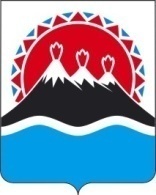 ДОКЛАД ПО ВОПРОСАМ СОБЛЮДЕНИЯ И ЗАЩИТЫ ПРАВ КОРЕННЫХ МАЛОЧИСЛЕННЫХ НАРОДОВ СЕВЕРА, СИБИРИ И ДАЛЬНЕГО ВОСТОКА, ПРОЖИВАЮЩИХ В КАМЧАТСКОМ КРАЕ,ЗА 2020 ГОДг. Петропавловск-Камчатский1 марта 2021 годаСОДЕРЖАНИЕВведение   В соответствии со статьей 12 Закона Камчатского края от 19 декабря 2013 года № 367 «Об Уполномоченном по правам коренных малочисленных народов в Камчатском крае» Уполномоченный по правам коренных малочисленных народов в Камчатском крае (далее – Уполномоченный) представляет доклад по вопросам соблюдения и защиты прав коренных малочисленных народов Севера, Сибири и Дальнего Востока, проживающих на территории Камчатского края.            Целью изложения настоящего доклада является стремление Уполномоченного всесторонне отразить весь спектр механизмов по защите прав и интересов представителей коренных малочисленных народов, проживающих на территории Камчатского края, и осветить свою деятельность в области обеспечения их прав и законных интересов в этот непростой для каждого из нас период, связанный с распространением новой коронавирусной инфекции (COVID-19).Настоящий доклад содержит информацию о реализации защиты прав коренных малочисленных народов Севера, Сибири и Дальнего Востока, проживающих на территории Камчатского края, их соблюдения и уважения органами государственной власти Камчатского края, государственными органами Камчатского края, органами местного самоуправления муниципальных образований в Камчатском крае, их должностными лицами, организациями и физическими лицами в 2020 году.В докладе анализируются наиболее актуальные проблемы соблюдения прав коренных малочисленных народов, проживающих на территории Камчатского края. Доклад состоит из трех глав:Государственная политика в отношении коренных малочисленных народов, проживающих в Камчатском крае, где отражены основные направления работы по обеспечению прав и законных интересов коренных малочисленных народов, проживающих в Камчатском крае; Реализация социально-экономических прав коренных малочисленных народов, проживающих в Камчатском крае;Деятельность Уполномоченного за 2020 год, в которой дан анализ индивидуальных жалоб и обращений, поступивших в адрес Уполномоченного, отражены итоги деятельности Уполномоченного по правам коренных малочисленных народов в Камчатском крае за 2020 год, информация о взаимодействии Уполномоченного с органами государственной власти, органами местного самоуправления, общественными объединениями и иными организациями, сведения, полученные Уполномоченным по правам коренных малочисленных народов в Камчатском крае в ходе личных встреч.          В этот непростой эпидемиологической ситуации в нашу текущую жизнь вошли новые понятия и термины, которые стали привычными и без которых практически уже невозможно оперативное взаимодействие между органами государственной власти разных уровней, органами местного самоуправления и гражданами.              В настоящем докладе встречаются следующие понятия:          - WhatsApp – популярная бесплатная система мгновенного обмена текстовыми сообщениями для мобильных и иных платформ с поддержкой голосовой связи и видеосвязи. Позволяет пересылать текстовые сообщения, изображения, видео, аудио, электронные документы и даже программные установки через сеть «Интернет»;           - Instagram – приложение для обмена фотографиями и видеозаписями с элементами социальной сети, позволяющее снимать фотографии и видео, применять к ним фильтры, а также распространять их через свой сервис и ряд других социальных сетей;           - YouTube – видеохостинг, предоставляющий пользователям услуги хранения, доставки и показа видео;            - Челлендж – жанр интернет-роликов, в которых блогер выполняет задание на видеокамеру и размещает его в сети, а затем предлагает повторить это задание своему знакомому или неограниченному кругу пользователей.    В целях доступности и открытости информации для общественности ежегодный доклад Уполномоченного публикуется на официальном сайте Уполномоченных в Камчатском крае http://www.prava41.ru/ во вкладке «Уполномоченный по правам коренных малочисленных народов» и в средствах массовой информации.  Уполномоченный по правам коренных малочисленных народов в Камчатском крае выражает благодарность всем тем, кто оказал содействие в предоставлении необходимой информации, которая послужила серьезным фундаментом в годовой отчетной работе Уполномоченного и весомым подспорьем в просвещении коренных малочисленных народов в Камчатском крае в период пандемии коронавируса (COVID-19).   Отдельная благодарность врио министра социального благополучия и семейной политики Камчатского края Фёдоровой Анастасии Сергеевне и руководителю АО «Камчатское авиационное предприятие» Храброву Алексею Владимировичу за взаимодействие, помощь и поддержку.Глава 1. Государственная региональная политика в отношении коренных малочисленных народов Севера, Сибири и Дальнего Востока, проживающих в Камчатском крае  Сложные природно-климатические условия, уязвимость традиционного образа жизни и малочисленность каждого из народов Севера обусловили необходимость формирования особой государственной политики в отношении их устойчивого развития, предусматривающей системные меры по сохранению самобытной культуры, традиционного образа жизни и исконной среды обитания этих народов.  Стратегической целью реализации государственной национальной политики является обеспечение межнационального и межконфессионального согласия, укрепление гражданского единства, сохранение и развитие этнокультурного многообразия народов, проживающих в Камчатском крае. Приоритетные направления государственной национальной политики: 1. Создание условий для укрепления гражданского единства и гармонизации межнациональных отношений, содействие этнокультурному многообразию народов, проживающих в регионе. 2. Разработка и реализация мер, направленных на патриотическое воспитание молодежи и иных категорий граждан, проживающих в Камчатском крае. 3. Создание условий для устойчивого развития коренных малочисленных народов Севера, проживающих в Камчатском крае. Задачи в сфере государственной национальной политики:  - обеспечение межнационального мира и согласия, гармонизация межнациональных (межэтнических) отношений;  - содействие сохранению и развитию этнокультурного многообразия народов России;  - поддержка русского языка как государственного языка Российской Федерации и языков народов России;  - создание условий для социальной и культурной адаптации и интеграции мигрантов;  - информационное обеспечение реализации государственной национальной политики;  - вовлечение этнокультурных и общественных объединений, религиозных организаций в деятельность по развитию межнационального и межконфессионального диалога, возрождению семейных ценностей, противодействию экстремизму, национальной и религиозной нетерпимости;  - создание условий для участия коренных малочисленных народов Севера в решении вопросов, затрагивающих их права и интересы;  - укрепление социально-экономического потенциала коренных малочисленных народов Севера при сохранении исконной среды обитания, традиционного образа жизни и традиционных промыслов, культурных ценностей.  - развитие традиционных форм жизнеобеспечения (промыслов) коренных малочисленных народов и укрепление роли малого и среднего предпринимательства среди представителей коренных малочисленных народов, направленной на повышение эффективности традиционных видов хозяйственной деятельности;  - предоставление дополнительных мер социальной поддержки представителям коренных малочисленных народов;  - сохранение культурного наследия коренных малочисленных народов.  Механизмами реализации государственной национальной политики в Камчатском крае являются:Государственная программа Камчатского края «Реализация государственной национальной политики и укрепление гражданского единства в Камчатском крае», утвержденная постановлением Правительства Камчатского края от 29.11.2013 № 546-П.   В рамках государственной программы Камчатского края «Реализация государственной национальной политики и укрепление гражданского единства в Камчатском крае» на территории Камчатского края действует подпрограмма 3 «Устойчивое развитие коренных малочисленных народов Севера, Сибири и Дальнего Востока, проживающих в Камчатском крае» (далее – подпрограмма). Этапы и сроки реализации подпрограммы с 2014 по 2025 годы.          Целью подпрограммы является создание условий для устойчивого развития коренных малочисленных народов на основе укрепления их социально-экономического потенциала при сохранении исконной среды обитания, традиционного образа жизни и культурных ценностей этих народов.          Задачи подпрограммы:          - развитие традиционных форм жизнеобеспечения (промыслов) коренных малочисленных народов и укрепление роли малого и среднего предпринимательства среди представителей коренных малочисленных народов, направленного на повышение эффективности традиционных видов хозяйственной деятельности;          - предоставление дополнительных мер медицинской и социальной поддержки коренным малочисленным народам;         - предоставление коренным малочисленным народам дополнительных мер поддержки в целях получения среднего и высшего профессионального образования;          - сохранение культурного наследия коренных малочисленных народов.План мероприятий по реализации в Камчатском крае Стратегии государственной национальной политики Российской Федерации на период до 2025 года, утвержденный приказом Минкультуры Камчатского края от 26.06.2013 № 171.  3) План мероприятий по реализации в Камчатском крае в 2016–2025 годах Концепции устойчивого развития коренных малочисленных народов Севера, Сибири и Дальнего Востока Российской Федерации.Также основными нормативно-правовыми актами по обеспечению гарантий прав коренных малочисленных народов, проживающих на территории Камчатского края, созданию условий для сохранения их национальной самобытности, возрождения, сохранения и развития национальных языков и национальных культур являются:- Закон Российской Федерации от 30.04.1999 № 82-ФЗ «О гарантиях прав коренных малочисленных народов Российской Федерации»;          - Устав Камчатского края от 04.12.2008 № 141;          - Закон Камчатского края от 14.04.2008 № 29 «О рыболовстве и сохранении водных биологических ресурсов в Камчатском крае» (с изменениями и дополнениями от 24.12.2019);          - Закон Камчатского края от 18.09.2008 № 125 «О народных художественных промыслах в Камчатском крае» (с изменениями и дополнениями от 30.05.2014);           - Закон Камчатского края от 16.12.2009 № 361 «О праздниках и памятных датах Камчатского края» (с изменениями и дополнениями от 05.07.2019);          - Закон Камчатского края от 22 июня 2010 г. № 477 «О государственной поддержке северного оленеводства в Камчатском крае» (с изменениями и дополнениями от 01.04.2014);          - Закон Камчатского края от 19.12.2013 № 367 «Об Уполномоченном по правам коренных малочисленных народов в Камчатском крае» (с изменениями и дополнениями от 27.09.2018);- Закон Камчатского края от 31.03.2017 № 72 «О родных языках коренных малочисленных народов Севера, Сибири и Дальнего Востока Российской Федерации, проживающих на территории Камчатского края»;          - Закон Камчатского края от 18.09.2008 № 126 «Об общинах коренных малочисленных народов Севера, Сибири и Дальнего Востока в Камчатском крае» (с изменениями и дополнениями от 11.03.2019);          - Закон Камчатского края от 26.05.2009 № 268 «Об отдельных полномочиях органов государственной власти Камчатского края по защите исконной среды обитания, традиционных образа жизни, хозяйствования и промыслов коренных малочисленных народов Российской Федерации» (с изменениями и дополнениями от 11.03.2019);          - постановление Правительства Камчатского края от 05.02.2014 № 62-П «О государственной программе Камчатского края «Социальное и экономическое развитие территории с особым статусом «Корякский округ» (с изменениями и дополнениями от 11.01.2021).         Указанная государственная программа состоит из следующих подпрограмм:         1) подпрограмма 1 «Развитие транспортной системы Корякского округа»;         2) подпрограмма 2 «Развитие минерально-сырьевого комплекса Корякского округа»;         3) подпрограмма 3 «Обеспечение доступным комфортным жильем и коммунальными услугами населения Корякского округа»;         4) подпрограмма 4 «Развитие социальной сферы на территории Корякского округа»;         5) подпрограмма 5 «Развитие сельского хозяйства и регулирование рынков сельскохозяйственной продукции, сырья и продовольствия Камчатского края на территории Корякского округа»;         6) подпрограмма 6 «Развитие информационных технологий на территории Корякского округа»;         7) подпрограмма 7 «Устойчивое развитие коренных малочисленных народов Севера, Сибири и Дальнего Востока, проживающих на территории Корякского округа»;          8) подпрограмма 8 «Создание условий для эффективного и ответственного управления муниципальными финансами, повышения устойчивости бюджетов муниципальных образований в Корякском округе»;          9) подпрограмма 9 «Обеспечение реализации Программы».          Целью программы является улучшение качества и уровня жизни населения          в Корякском округе посредством:          1) повышения транспортной доступности;          2) развития минерально-сырьевого комплекса;          3) улучшения качества жилья и повышения качества и надежности представления жилищно-коммунальных услуг населению;          4) развития здравоохранения;          5) развития образования;          6) социальной защиты населения;          7) развития культуры и искусства;          8) развития физической культуры и спорта;          9) реализации региональной политики в области содействия занятости населения, направленной на развитие трудовых ресурсов в Корякском округе;         10) повышения уровня обеспеченности населения продуктами питания местного производства, доступными по цене и безопасными по качеству;         11) повышения эффективности взаимодействия исполнительных органов государственной власти Камчатского края и органов местного самоуправления муниципальных образований в Корякском округе;         12) создания условий для устойчивого развития коренных малочисленных народов Севера, Сибири и Дальнего Востока, проживающих в Камчатском крае, на основе укрепления их социально-экономического потенциала при сохранении исконной среды обитания, традиционного образа жизни и культурных ценностей этих народов;         13) обеспечения условий для устойчивого исполнения расходных обязательств муниципальных образований в Корякском округе и повышения качества управления муниципальными финансами.         Этапы и сроки реализации программы с 2014 года по 2023 год.          Распоряжением Правительства Российской Федерации от 04.02.2009           № 132-р утверждена Концепция устойчивого развития коренных малочисленных народов Севера, Сибири и Дальнего Востока Российской Федерации (далее – Концепция), которая представляет собой систему современных взглядов, принципов и приоритетов в отношении деятельности федеральных органов государственной власти, органов государственной власти субъектов Российской Федерации и органов местного самоуправления в сфере обеспечения устойчивого развития малочисленных народов Севера.  Устойчивое развитие малочисленных народов Севера предполагает укрепление их социально-экономического потенциала, сохранение исконной среды обитания, традиционного образа жизни и культурных ценностей на основе целевой поддержки государства и мобилизации внутренних ресурсов самих народов в интересах нынешнего и будущих поколений. Так, решение вопросов социально-экономического развития коренных малочисленных народов Камчатского края осуществляется с участием общественных объединений коренных малочисленных народов и обеспечивается в рамках деятельности Совета представителей коренных малочисленных народов Севера, Сибири и Дальнего Востока Российской Федерации, проживающих в Камчатском крае, возглавляемого Губернатором Камчатского края, в структуру которого входит Президиум старейшин. В соответствии с протоколом от 5 августа 2020 года заседания Совета представителей коренных малочисленных народов Севера, Сибири и Дальнего Востока Российской Федерации, проживающих в Камчатском крае (далее – Совет), а также по итогам стратегической сессии о поддержке коренных малочисленных народов, состоявшейся 3 сентября 2020 года, Агентством по внутренней политике Камчатского края был проведен комплекс мероприятий по разработке проекта закона Камчатского края «Об обеспечении прав коренных малочисленных народов Севера, Сибири и Дальнего Востока Российской Федерации, проживающих в Камчатском крае» (далее – проект закона).Проект закона определяет полномочия органов государственной власти Камчатского края по обеспечению прав коренных малочисленных народов Севера, Сибири и Дальнего Востока Российской Федерации, проживающих в Камчатском крае, а также устанавливает меры краевой государственной поддержки коренных малочисленных народов.Многочисленные предложения, в том числе и от Уполномоченного, поступившие к проекту закона, рассмотрены, проанализированы и направлены в профильные органы государственной власти Камчатского края для использования в работе в целях совершенствования отраслевого законодательства и внесения изменений в отдельные нормативные правовые акты Российской Федерации и Камчатского края.Работа по разработке проекта закона продолжена в 2021 году.Также в Камчатском крае действует рабочая группа по совершенствованию регионального законодательства и выработке предложений по совершенствованию федерального законодательства в сфере развития традиционных образа жизни, хозяйственной деятельности и промыслов коренных малочисленных народов Севера, Сибири и Дальнего Востока Российской Федерации, проживающих в Камчатском крае, под председательством Вице-губернатора Камчатского края Ясевича П.Е.           По состоянию на 25.11.2020 в Камчатском крае общая численность общин коренных малочисленных народов составляет 340 общин, а также 17 общественных организаций коренных малочисленных народов (ассоциации). Общественные объединения коренных малочисленных народов принимают активное участие в краевых конкурсах для социально ориентированных некоммерческих организаций (победителями в 2018 году стали краевая Ассоциация общин коренных малочисленных народов Севера и Родовая община коренных малочисленных народов коряков «Живоносный источник», в 2019 году – Местная общественная организация коренных малочисленных народов Севера Алеутского района Камчатского края «Ансарко», в 2020 году –  Родовая община коренного малочисленного народа ительменов «Парящий сокол», Родовая община коренного малочисленного народа коряков «Эчгат», а также Ассоциация учителей родных языков, литературы и культуры коренных малочисленных народов Севера Камчатского края. В 2020 году было запланировано проведение Международного форума коренных малочисленных народов Камчатского края и IV съезда РОО «Ассоциация коренных малочисленных народов Севера Камчатского края», но в связи с эпидемиологической ситуацией, связанной с COVID-19, мероприятие перенесено на 2021 год.  В 2020 году большинство праздников Камчатского края, утвержденных Законом Камчатского края от 16.12.2009 № 361 «О праздниках и памятных датах Камчатского края», прошли в онлайн режиме в связи с эпидемиологической ситуацией, связанной с COVID-19.Третий год в Камчатском крае Агентством по внутренней политике Камчатского края проводится конкурс «Лучшая община коренных малочисленных народов Севера, Сибири и Дальнего Востока в Камчатском крае», направленный на совершенствование взаимодействия органов власти с общественными объединениями в вопросах экономического развития коренных малочисленных народов, выявление и поощрение социально-ориентированных общин Камчатского края. В 2020 году конкурс прошел под эгидой празднования 90-летнего юбилея Корякского округа. Впервые приняли участие в этом конкурсе 5 общин из Корякского округа.27 ноября 2020 года состоялось заседание конкурсной комиссии при участии Управления Министерства юстиции Российской Федерации по Камчатскому краю, Управления Федеральной налоговой службы по Камчатскому краю, Северо-Восточного территориального управления Федерального агентства по рыболовству и специалистов отраслевых исполнительных органов власти, которая определила победителей:- в номинации «Лучшая община, осуществляющая рыболовство» победителем признана Родовая община коренного малочисленного народа камчадалов «Арлыч»;- II место в данной номинации заняли два участника – Родовая община коренных малочисленных народов Севера «Сэмт» и Родовая община малочисленного народа ительменов «Сокол»;- в номинации «Лучшая община, осуществляющая собирательство» победителем стала Родовая община коренных малочисленных народов Севера «Долина Уйкоаль И»;- в номинации «Лучшая община, осуществляющая деятельность по этнокультурному развитию» I место присуждено Родовой общине коренных малочисленных народов эвенов «Нюлтен», II место – Территориально-соседской общине коренных малочисленных народов Севера Камчатского края «Майнын» (Большой).Подведены итоги ежегодного краевого конкурса «Лучшая творческая работа на родном языке коренных малочисленных народов Севера, Сибири и Дальнего Востока, проживающих на территории Камчатского края», который проводился в 2020 году в шестой раз. В нем приняли участие 34 человека: школьники, взрослые, а также граждане, профессиональная деятельность которых связана с языками коренных народов, в их числе два коллектива из с. Тымлат: кружок по изучению корякского языка при библиотеке с видеоработой «Сватовство» и отделение национального декоративно-прикладного искусства при МКУДО Карагинского района «Карагинская ДШИ» с видеоработой «Куткинняку и мыши». Среди авторов были жители сел Анавгай, Ковран, Тигиль, Средние Пахачи, Тымлат, Оссора и других населенных пунктов Камчатского края. На конкурс было подано 26 творческих работ, в основном они были представлены на корякском языке. Призовой фонд конкурса составил 200 тысяч рублей.           В Тигильском муниципальном районе в рамках подпрограммы «Устойчивое развитие коренных малочисленных народов Севера, Сибири и Дальнего Востока, проживающих в Камчатском крае» в 2020 году были реализованы мероприятия, направленные на развитие традиционных форм жизнеобеспечения (промыслов) и укрепление роли малого и среднего предпринимательства среди представителей коренных малочисленных народов.             В рамках подпрограммы «Поддержка коренных малочисленных народов, проживающих в Тигильском муниципальном районе» были предоставлены субсидии родовым общинам коренных малочисленных народов в размере 952 422,22 рублей (в том числе 857 180,00 рублей за счет средств краевого бюджета и 95 242,22 рублей за счет средств районного бюджета) на приобретение основных средств для обеспечения потребностей родовых общин. Решением комиссии предоставлена субсидия в равных долях 9 общинам. В рамках подпрограммы «Поддержка социально ориентированных некоммерческих организаций» было выделено 570 000,00 рублей (в том числе 530 000,00 рублей за счет средств краевого бюджета, 40 000,00 рублей за счет средств районного бюджета): - по программному мероприятию «Предоставление субсидии на реализацию социально значимых программ СОНКО»  в сумме 347 724,44 рублей (в том числе 312 952,00 рублей за счет средств краевого бюджета, 34 772,44,00 рублей за счет средств районного бюджета) по итогам конкурса денежные средства были распределены между проектами этнокультурной школы «Самзат», Родовой общины Мироновых малочисленного народа ительмены Тарбаган «Алхалалалай» в селе Ковран: сохраняя традиции, смотрим в будущее», Родовая общиной ительменов «Каврал» (Излучина реки);- по программному мероприятию «Консультационная и информационная поддержка СОНКО» было выделено 76 190 рублей (в том числе 68 571 рублей за счет средств краевого бюджета, 7 619 рублей за счет средств районного бюджета), на которое приобретено необходимое оборудование для оснащения рабочего места в информационно-консультационном центре, а также расходные материалы (футболки) для волонтеров.Предоставление дополнительных мер социальной поддержки коренных малочисленных народов осуществляется также в рамках муниципальной программы «Социальная поддержка жителей Тигильского муниципального района», содержащей основные мероприятия, направленные на поддержку особо нуждающихся семей, содействие укреплению института семьи и брака, повышение значимости семьи и семейного воспитания, организацию оздоровления детей, находящихся в трудной жизненной ситуации, проживающих на территории Тигильского муниципального района. Ежегодно в программе предусматриваются средства районного бюджета и на социальную помощь и поддержку гражданам старшего поколения.В 2020 году в Тигильском муниципальном районе в целях сохранения национально-культурного наследия коренных малочисленных народов учреждениями культуры совместно с представителями родовых общин коренных малочисленных народов Тигильского муниципального района организованы и проведены традиционные национальные праздники коренных малочисленных народов.В 2020 году из средств районного бюджета подпрограммы «Традиционная культура и народное творчество» муниципальной программы «Развитие культуры в Тигильском муниципальном районе» в целях поддержки сельских учреждений культуры на проведение традиционных национальных праздников коренных малочисленных народов выделено 105,00 тыс. рублей.В связи с неблагоприятной обстановкой на территории Камчатского края, связанной с распространением новой коронавирусной инфекции, с 18 марта 2020 года культурно-досуговые учреждения (дома культуры и клубы) для посетителей были закрыты, мероприятия массового характера на территории сельских поселений не проводились. Для организации работы учреждений культуры в онлайн режиме или дистанционно-заочной форме отсутствуют технические возможности (наличие скоростного устойчивого Интернета, оборудования, специалистов, финансовых средств для оплаты услуг за пользование Интернетом и т.п.). Несмотря на имеющиеся проблемы, большая часть мероприятий в 2020 году была реализована, в сельских поселениях Тигильского муниципального района проведены следующие традиционные национальные праздники коренных малочисленных народов Севера:       - в июне 2020 года в с. Воямполка прошел традиционный национальный праздник «Первой рыбы» (возрожден в селе Тигиль более 20 лет назад, является официальным праздником Камчатского края). Во всех селах муниципального района накануне праздника на реках проведен экологический десант с участием волонтеров.В программу праздника традиционно включаются: соревнования по спортивной ловле рыбы на спиннинг, соревнования по разделке рыбы, спортивно-игровые конкурсы на воде, метание торбаса, соревнования по разжиганию костра, прыжки через нарту. Обязательным атрибутом праздника является угощение камчатской ухой. Участие в соревнованиях приняли 23 человека. В рамках этого праздника прошел обряд «Благодарения реке», в 2020 году он прошел с участием МБУК «Тигильский РЦД», коллективов художественной самодеятельности (12 человек). Смонтированный ролик с обрядом выложен для просмотра в социальную сеть Instagram и группу Культура-Тигиль в WhatsApp.Накануне праздника ительменским фольклорным ансамблем «Эльвель» записаны обряды «Благодарение реки Каврал», обряд «Подношение реке», «Благодарение Нузавуча» (которые 28.06.2020 выложены в WhatsApp), а также концертная программа «Праздник Корюшки».               Мероприятия в сельских поселениях Тигильского муниципального района в основном проводились в дистанционной форме.     Так, в рамках праздника в с. Тигиль прошли в дистанционном режиме 4 мероприятия: концерт «Сохраняя традиции предков» национального ансамбля танца «Яяр» (4 человека), мастер-класс по разделке рыбы (2 человека), конкурс национальных блюд «Ах, какая вкусная еда» (17 участников), а также конкурс «Мисс Аборигеночка» в двух возрастных категориях. 8 участниц представили на суд многочисленных зрителей свои «визитные карточки», приняли участие в творческих конкурсах «Напевы моих предков» (вокальный), «Кружева родной земли» (хореографический), «Любимое блюдо моей семьи» (кулинарный) и продемонстрировали свои национальные костюмы в конкурсе «Этнодефиле».  Все отснятые материалы размещены на мессенджере WhatsApp и социальных сетях Instagram. В с. Хайрюзово прошел концерт «Край удивительной красоты, игры народов Севера, конкурс национальных блюд (количество участников – 32 человека). Участие в конкурсе «Национальные блюда», проведенном в Усть-Хайрюзово в дистанционной форме приняли 11 хозяюшек.   Фотографии всех конкурсных блюд с комментариями жюри размещены в WhatsApp для голосования. Фотоконкурс «Сохраним традиции вместе» объединил мастериц и познакомил жителей села   с работами, связанными с обычаями и традициями коренных народов севера (поделки из бисера, меха, кожи, природных материалов).  В спортивной программе «Национальные виды спорта» приняли участие 9 команд по 3 человека из числа детей и родителей. Команды соревновались в меткости по киданию аркана на «рога оленя», по прыжкам через «нарты», по ловле убежавших «оленей», перетягиванию каната и другим испытаниям. Количество участников составило 27 человек и зрителей – 30.В с. Ковран для жителей проведена праздничная программа «Ительменские аборигены», соревнования по национальным видам спорта, а также парад колясок «Аборигенчики» на самую яркую, красочную и оригинально оформленную коляску в стиле сказок коренных малочисленных народов. Общее количество участников мероприятий составило 75 человек.  В библиотеках района прошли краеведческие викторины «Давненько это было…» по произведениям Г. Поротова и В. Коянто, видеосюжеты о выдающихся мастерах культуры и искусства Корякии, посвящены 90-летию К. Килпалина, 55-летию ансамбля танца «Мэнго». В детской библиотеке с. Тигиль прошло громкое чтение сказки К. Килпалина «Здравствуй, солнце!», а также обзор книги И. Витер и Ю. Новак «Мода от природы» о традиционной корякской одежде. В рамках проведения Челлендж#«Читаем любимые сказки Севера» в детской библиотеке прочитали сказку  Т.Лукашкиной «Сказка о лисе и волке и их повадках» (просмотров – 141). Супер-игра поле-чудес «Камчатка-дом родной» состоялся во дворе библиотеки с. Ковран, в которой приняли участие дети и взрослые. В с. Седанка на улице была подготовлена выставка декоративно-прикладного искусства «Я вырос здесь и край мне этот дорог», на которой были представлены предметы декоративно-прикладного творчества, выполненные в традиционной манере: изделия из бисера-головнушки, подвески обереги; кухлянка летняя, малахай, детские нарты, куклы,  различные изделия из кожи,  меха оленя, резьба и гравировка по дереву, которая позволила составить представление о богатой, самобытной, яркой и уникальной культуре коренных народов Корякии. Участники ответили на вопросы викторины «Хорошо ли я знаю свой край» и стали дегустаторами выставки национальных блюд «Лучшее национальное блюдо». Указанные мероприятия опубликованы в социальных группах WhatsApp «Тигильская ЦМБ-филиалы», Instagram: biblioteki_tigilrayon.В 2020 году в Тигильском музее открылась выставка «Мастера земли Камчатской», проведены индивидуальные экскурсии в экспозиции «Быт оленных коряков», беседа о декоративно-прикладном творчестве народов Камчатки «Резьба по дереву».	В Инстаграм Тигильского районного музея (@tigilmuseum1995) представлены:	- информация о Халоймовой К.Н. – представительнице ительменского народа, лингвисте и общественном деятеле, кандидате педагогических наук, подвижнике возрождения культуры ительменов (просмотров – 125);	- учебно-методическая литература по ительменскому языку, созданная Халоймовой К.Н., рассказ о ее педагогической и научной работе (просмотров – 112);- презентация книги «Ительменские сказки и рассказы из Седанки-Оседлой», выпущенной в Японии лингвистом Чикако Оно, занимающейся изучением северного диалекта ительменского языка (просмотров – 110). - традиционный ительменский обрядовый праздник «Алхалалалай», который проводится традиционно осенью, начиная с 1987 года в с. Ковран, а с 2015 года в с. Тигиль)В основную программу праздника в с. Ковран в 2020 году традиционно вошли танцевальный марафон «Танцы у балагана» (14 пар), обряд «Благодарения природе и очищение», конкурс на лучшую хозяйку среди женщин «Мимсх» и «Мимсхчах» («Лучшая хозяйка»), конкурс «Национальное блюдо», конкурс гримас и другие конкурсы.  В конкурсе гримас участие приняли 12 человек. Каждый участник размещал свои конкурсные работы в сельской группе WhatsApp или присылал на электронную почту. В исполнении артистов ительменского фольклорного ансамбля «Эльвель» были представлены сцены из древнего обряда благодарения «Алхалалалай». Участие в празднике приняли 50 человек, в том числе из числа детей и молодежи – 34, в WhatsApp за конкурсантов голосовали 170 человек.Ежегодно в с. Тигиль проводится традиционный обрядовый корякский праздник «Бубна», в 2020 году в нем приняло участие 49 человек, он был проведен в малом зале МБУК «Тигильский районный центр досуга» для участников коллективов художественной самодеятельности в возрасте от 4 до 18 лет. В рамках праздника прошел концерт национальных коллективов «Яяр» и «Лынней», гости праздника приняли участие в конкурсно-игровой программе «Северные просторы», а 18 человек участвовали в детском закрытом этно-танцевальном марафоне «Самзат-зима». По традиции все желающие могли отведать наваристой шурпы из оленины и угоститься горячим чаем. 3 ноября 2020 года в с. Лесная прошел традиционный корякский (нымыланский) обрядовый праздник «Ололо» – корякский День благодарения». На празднике все происходило по старинному сценарию, созданному и написанному предками лесновских коряков и самой природой много веков назад: обряд-чествование охотников, вынос дерева удачи на сопку Камакран и его сжигание, конкурс на лучшее исполнение родовых мелодий и конкурс национального танца на национальном празднике «Ололо», старейшими жителями села-хранительницами традиций праздничному столу были приготовлены национальные блюда. Охотники и рыбаки проводили свои трофеи под звуки звенящего бубна и возгласы «Ололо!». Участие в празднике приняли 80 человек.           Ежегодно в декабре в учреждениях культуры Тигильского муниципального района проводится цикл мероприятий, посвященных Дню образования Корякского округа: «И для меня бы не было России без маленькой Корякии моей», в 2020 году он был посвящен 90-летию образования Корякского округа. Участие в празднике, прошедшем в период с 10 по 12 декабря, приняли 604 человека, из них дети и молодежь – 374, с информацией в различных социальных сетях ознакомились 2 987 человек.  Жители всех сел Тигильского района приняли активное участие в челленджах (жанр интернет-роликов, в которых блогер выполняет задание на видеокамеру и размещает его в сети, а затем предлагает повторить это задание своему знакомому или неограниченному кругу пользователей):           - «Поздравь свой округ с днем рождения» (поздравления на разных языках) (участников – 66, просмотров – 394);         - «Вместе танцуем норгали» (участников – 135, просмотров – 212).          В поэтическом конкурсе «Читаем произведения писателей и поэтов Корякии» приняли участие 6 человек, просмотров – 139.         На страничке Тигильского центра досуга в сети «Инстаграм» были продемонстрированы 2 мультфильма, созданные работниками центра досуга:          - обучающий мультфильм «Ительменский счет» (6 участников, 196 просмотров);	- мультфильм «Я – камчадал» (7 участников, 226 просмотров).          На страницах социальных сетей (Инстаграм, YouTube и мессенджере WhatsApp) жители района просмотрели онлайн - концерт «Амто, моя Корякия» с участием клубных формирований центра досуга, ансамбля «Эльвель» и воспитанников детского сада «Каюмка» (167 просмотров и 20 участников); фотовыставку «Тигильской земли Мастерицы» (10 участниц, 96 просмотров).	Праздничное народное гуляние «Танцы у шаманского костра» прошло на центральной площади с. Тигиль (количество участников составило 85 человек). Жители с. Хайрюзово читали произведения Г. Поротова и В. Коянто «Люби свой край и воспевай», ученики и воспитанники Хайрюзовской начальной школы-детского сада исполнили два новых танца «Чайки и «Сияние». Была оформлена книжная выставка «Земля моя, корякская земля».  Праздничный концерт «Корякия родная» прошел в с. Ковран. В рамках акции «Поздравляем всем селом» волонтеры поздравили старожилов, ветеранов труда, граждан в возрасте 65 лет и старше с Днем образования Корякского округа и вручили подготовленные детьми открытки. Всего в акции приняло участие 37 человек.            В Инстаграм-аккаунте МКУК «Ковранский сельский дом культуры»:  @kovran_sdk  размещены материалы    онлайн конкурса чтецов «Ты цвети, как вешний май, Наш родной Корякский край…» (просмотров –  753), в котором приняли участие 5 конкурсантов, исполнявших произведения поэтов Корякии: Г.Г. Поротова, Н.Д. Суздаловой, Ю. Алотова, А. Суздалова и других. 	10 декабря 2020 года подведены итоги онлайн конкурса детских рисунков «Сказки народов Севера». Члены кружка «Акварелька» рисовали собственные иллюстрации к сказкам и легендам народов Корякии (участников – 12 человек). Все желающие могли ознакомиться с выставкой в онлайн формате. 	В онлайн формате прошел мастер-класс «Кулон из ракушки» под руководством Т. Жирковой. в Инстаграм-аккаунте МКУК «Ковранский сельский дом культуры»: @kovran_sdk. (видео набрало 283 просмотра).	Члены клубного формирования «Театр кукол «Хэлуч» совместно с артистами ансамбля «Эльвель» поставили кукольный спектакль по ительменской сказке Т. Лукашкиной «Мэм-Мэмчах». Всего в работе приняли участие 10 человек. Запись представления распространена в социальных сетях,   количество просмотров – 427.  	Жители района приняли активное участие в районных и окружных конкурсах:- районной краеведческой викторине «Мой край родной, мой Север милый», которая проводилась в период с 01.11.2020 по 05.12.2020. Участие в ней приняли 20 жителей Тигильского муниципального районного, в том числе 16 человек, из числа молодежи;- районном конкурсе детского рисунка «Сказки Севера» (в период с 20.10.2020 по 05.12.2020) участие приняли 76 человек в возрасте от 4 до 17 лет. Общее количество работ, представленных на конкурс, – 83.  Информация о конкурсе размещена в Instagram на страничке МБУК «Тигильский районный краеведческий музей».- видео-конкурсе чтецов «Читаем произведения писателей Корякии» (в период с 13.10.2020 по 09.12.2020);	- 2-м краевом молодежном фестивале-конкурсе декоративно-прикладного искусства «Ейгунычвын-2020» (количество участников – 16, из них: дети, молодежь – 7);	- окружном дистанционном фестивале народного творчества «Живи и здравствуй, корякская земля» (количество участников – 65, из них дети, молодежь – 39).   Использование при проведении традиционных обрядовых праздников двуязычия и многоязычия является одним из условий для сохранения и развития языков коренных малочисленных народов Севера, проживающих на территории Камчатского края, как эффективного пути сохранения и развития этнокультурного и языкового многообразия народов России, а также средством воспитания и творческого развития подрастающего поколения.В целях сохранения, пропаганды и развития на территории Тигильского муниципального района традиционной культуры коренных малочисленных народов Севера на базе Тигильского районного центра досуга (с. Тигиль) в 2017 году был создан клуб каюров «Тэви» (руководитель Т.Н. Яганова), в нем занимается 16 детей (в двух возрастных группах – от 6 лет до 10 лет и от 11 лет до 18 лет). Юные спортсмены клуба неоднократно принимали участие в различных соревнованиях по зимним видам спорта: 	- с 11.01.2020 по 12.01.2020 – экспедиция на собачьих упряжках Палана –Кахтана – Палана, посвященная 75-летию со Дня Победы в Великой Отечественной войне (11 участников);	- 25.01.2020 – в гонке на собачьих упряжках «Вслед за ветром» в пгт Палана (участников – 6, зрителей – 200). Юными каюрами завоеваны в категории до 10 лет: 1 место, 2 место, в категории 14 +: 1 место;	- 20.02.2020 – детская краевая гонка «Дюлин» в г. Петропавловске-Камчатском (участников – 3, зрителей – 2000), Шатон Софья заняла 1 место на традиционной нарте;- 03.08.2020 прошли соревнования по байкджорингу, приуроченные ко Дню физкультурника «Лапа друга» (участников – 7). Клуб каюров в настоящее время работает и в с. Лесная (руководитель Н.А. Северина), участники которого также не первый год принимают участие в окружных и краевых соревнованиях по ездовому спорту.Всего в районе в 2020 году работало 5 самодеятельных фольклорных коллективов и 6 коллективов национального танца, 2 из которых носят почетное звание «народный самодеятельный коллектив» (национальный ансамбль танца «Яяр» МБУК «Тигильский районный центр досуга» (с. Тигиль) и национальный  ансамбль танца «Нымыланочка» МКУК «Лесновский сельский дом культуры»), а также 4 кружка декоративно-прикладного творчества, созданных   на базе домов культуры сел  Седанка, Лесная, Ковран, Хайрюзово, Воямполка, Тигиль.  Особое место в работе по пропаганде достижений и популяризации традиционного народного художественного творчества коренных малочисленных народов Севера отводится деятельности ительменского фольклорного ансамбля «Эльвель» (с. Ковран).Ительменским фольклорным ансамблем «Эльвель» (с. Ковран) в течение 2020 года в пределах своего региона дано 23 концерта, представления, при этом обслужено 4570 человек. В целях пропаганды ительменской культуры артистами ансамбля проведено 20 мастер-классов по ительменскому танцу, в том числе: по России – 6, в с. Ковране – 14, а также 1 мастер-класс по игре на бубне.Не первый год при ительменском фольклорном ансамбле «Эльвель» работает мастерская декоративно-прикладного творчества «Уйирит» («Очаг») под руководством директора Кручининой Л.К. В творческих мастерских проводится ремонт сценических костюмов, изготовление национальных элементов для костюмов, а также изготовление сувенирной продукции из различных материалов: кожа, мех диких животных, бисер, дерево, рог оленя и т.д. Кручинина Л.К. последовательно проводит работу по возрождению традиционных ремесел ительменов: плетение из морской травы «тувейка», обработка рыбьей кожи и пошив из нее традиционной одежды, а также по пропаганде среди населения основ традиционных ремесел путем проведения   мастер-классов. В течение 2020 года прошли 5 мастер-классов, 2 из которых проведены в онлайн-режиме:   - в рамках краевого кочующего фестиваля традиционных ремесел и народных художественных промыслов коренных малочисленных народов Камчатского края «Мастера земли Уйкоаль» «Выделка и обработка рыбьей кожи», изготовление ительменской традиционной корзины «Лепхэ»;- «Художественная обработка растительных материалов» (прибрежная трава тувейка). Для жителей с. Ковран и гостей в 2020 году артистами ансамбля Жироковой Т.Ф., Запороцкой Л.Д. были проведены 4 мастер-класса по декоративно-прикладному творчеству.Творческие коллективы Тигильского муниципального района принимают участие во всероссийских, международных фестивалях, выставках, смотрах, конкурсах.Большая часть изготовленной сувенирной продукции   приняла участие в различных краевых, региональных, всероссийских и международных выставках.Так, в 2020 году изделия творческой мастерской «Уйирит» («Костер») участвовали в 32 выставках декоративно-прикладного творчества, которые посетили 10 751 человек, в том числе: -   с 20.02.2020 по 23.02.2020 в выставке «Пушнина и меха Камчатского края (г. Петропавловск-Камчатский);- с 05.06.2020 по 01.09.2020 в выставке декоративно-прикладного искусства «Кудесники Севера» (с. Мильково);- с 25.07.2020 по 30.08.2020 в виртуальной Всероссийской выставке-конкурсе народных мастеров «Русь мастеровая» (г. Москва, ГРДНТ им В.Д. Поленова);- с 09.09.2020 по 11.09.2020 в выставке декоративно-прикладного искусства «Мастера земли Уйкоаль» (г. Петропавловск-Камчатский);	- с 09.09.2020 по 18.10.2020 в выставке декоративно-прикладного искусства «Молодые мастера» фестиваль традиционных ремесел и народных художественных промыслов КМНС Камчатского края (Камчатский краевой художественный музей, г. Петропавловск-Камчатский);- с 18.09.2020 по 28.09.2020 – в выставке декоративно-прикладного искусства в рамках кочующего фестиваля «Манящие миры. Этническая Россия – 2020» (Московская, Смоленская, Тверская области); 	- с 05.12.2020 по 07.12.2021 – в онлайн-выставке декоративно-прикладного искусства 2-го краевого молодежного фестиваля-конкурса декоративно-прикладного искусства «Уйгунычвын-2020!».   В целях поддержки творческих объединений мастеров, мастерских народных художественных промыслов и ремесел Камчатского края, мастерской декоративно-прикладного творчества «Уйирит» муниципального бюджетного учреждения культуры «Ительменский фольклорный ансамбль «Эльвель»              (с. Ковран) на приобретение, заготовку и доставку сырья и материалов, оборудования и необходимой фурнитуры была выделена субсидия в размере 584 795,33 рублей, из них: 	- 526 315,79 – средства краевого и федерального бюджетов подпрограммы 3 «Устойчивое развитие коренных малочисленных народов Севера, Сибири и Дальнего Востока, проживающих в Камчатском крае» государственной программы Камчатского края «Реализация государственной национальной политики и укрепление гражданского единства в Камчатском крае»;  - 58 479,54,00 рублей – средства районного бюджета подпрограммы «Традиционная культура и народное творчество» муниципальной программы «Развитие культуры в Тигильском муниципальном районе». Впервые в сентябре 2020 года представители ансамбля «Эльвель» приняли участие в открытом чемпионате России по танцам коренных народов Камчатки» в Москве. Все эти мероприятия способствуют формированию у жителей района    позитивного отношения к разным национальностям и вероисповеданиям, а активное участие в них большинства жителей сел района свидетельствуют об отсутствии у них проявлений национального экстремизма и межнациональной розни.          В Пенжинском муниципальном районе действует муниципальная программа «Реализация государственной национальной политики и укрепление гражданского единства в Пенжинском муниципальном районе на 2017 – 2021 годы», утвержденная постановлением администрации Пенжинского муниципального района от 08.09.2016 № 104.           Целями Программы является создание условий для формирования и развития институтов гражданского общества, обеспечения межнационального и межконфессионального согласия, содействие укреплению гражданского единства и гармонизации межнациональных отношений, этнокультурному многообразию народов, проживающих в Пенжинском муниципальном районе.          В рамках реализации подпрограммы 3 «Устойчивое развитие коренных малочисленных народов Севера, Сибири и Дальнего Востока, проживающих в Пенжинском муниципальном районе, на 2017 – 2021 годы» из бюджета Камчатского края и из бюджета Пенжинского муниципального района для укрепления материально-технической базы традиционных отраслей хозяйствования выделены денежные средства (субсидии) родовым общинам на сумму 660 988,89 рублей (594 890,00 руб. из краевого бюджета, 66 098,89 руб. из местного бюджета).           С 1 июня по 1 июля  2020 года в Пенжинском муниципальном районе (после опубликования соответствующего объявления на официальном сайте Администрации Пенжинского муниципального района в сети «Интернет» «Пенжинский район.рф»  и в газете «Полярная звезда») был объявлен сбор заявок для участия в конкурсе на получение субсидий по муниципальной программе Пенжинского муниципального района на реализацию мероприятия «Создание условий для устойчивого развития экономики традиционных отраслей хозяйствования коренных малочисленных народов в местах их традиционного проживания и традиционной хозяйственной деятельности».          С условиями и необходимым перечнем документов для предоставления субсидии можно ознакомиться на официальном сайте Администрации Пенжинского муниципального района (https://пенжинский-район.рф) в разделе слева «Родовые общины».         Со 2 по 31 июля 2020 года объявлен повторный сбор заявок на участие в конкурсе на получение субсидии. В указанный период поступила 1 заявка от родовой общины коренных малочисленных народов, по итогу рассмотрения которой была выделена субсидия в сумме 571 035,00 руб. на приобретение снегоболотохода CFMOTO X5 Basic (Тип CF-500-5A) – 1 ед., сетеполотна – 6 ед., сапог болотных резиновых – 6 пар, костюмов рыбака – 6 ед., полукомбинезонов рыбацких – 2 ед., перчаток – 150 пар, костюмов летних –10 ед.           В 2020 году в Пенжинском муниципальном районе зарегистрирована 21 родовая община коренных малочисленных народов, 9 из которых имеют рыболовные участки.  Для сохранения культурного наследия в Пенжинском районе созданы этноцентры «Эчгат» и «Дорова», проводятся мастер-классы, выставки. Коллектив этноцентра «Дорова» участвовал в краевом кочующем фестивале традиционных ремесел и народных художественных промыслах коренных малочисленных народов Севера Камчатского края «Мастера Земли Уйкоаль», в краевой выставке декоративно-прикладного и изобразительного искусства «Традиции и современность», а также приняли участие в окружном фестивале народного творчества «Живи и здравствуй Корякская земля!», посвященном юбилею 90 лет Корякскому округу.В городском округе «поселок Палана» в рамках государственной программы Камчатского края «Реализация государственной национальной политики и укрепление гражданского единства в Камчатском крае» утверждена муниципальная программа «Устойчивое развитие коренных малочисленных народов Севера, Сибири и Дальнего Востока, проживающих в городском округе «поселок Палана». Мероприятия Программы разработаны в соответствии с обозначенными в ней задачами и объединяются по следующим направлениям: - укрепление материально-технической базы традиционных отраслей хозяйствования в городском округе «поселок Палана»;    - сохранение и развитие национальной культуры, традиций и обычаев коренных малочисленных народов, проживающих в городском округе «поселок Палана». Реализация мероприятий, направленных на устойчивое социальное и экономическое развитие коренных малочисленных народов, проживающих в городском округе «поселок Палана», позволяет продолжать формирование условий для их развития, предотвращая ряд негативных факторов, которые могут отрицательно повлиять на все категории коренных малочисленных народов, помогает вывести на новый экономический путь развития родовые общины, благоприятно сказывается на популяризации традиций, национальной культуры коренных малочисленных народов Севера и существенно улучшает качество их жизни.         В 2020 году в адрес администрации городского округа «поселок Палана» поступили заявки на предоставление субсидии от территориально-соседской общины коренных малочисленных народов Севера «Камча Рыба» и «Дархита», которым предоставлена субсидия в размере 275 743,21 руб. и 344 679,01 руб. соответственно.         В Мильковском муниципальном районе в целях создания условий для устойчивого развития коренных малочисленных народов на основе укрепления их социально-экономического потенциала при сохранении исконной среды обитания, традиционного образа жизни коренных малочисленных народов на территории Мильковского муниципального района действует муниципальная программа «Устойчивое развитие коренных малочисленных народов Севера, Сибири и Дальнего Востока, проживающих в Мильковском муниципальном районе», утвержденная постановлением администрации Мильковского муниципального района от 27.09.2017 № 288, в рамках которой родовым общинам коренных малочисленных народов предоставляется субсидия на укрепление материально-технической базы традиционных отраслей хозяйствования.          В Мильковском районе представители коренных малочисленных народов участвуют в национальных праздниках «Алхалалалай» и «Международный день коренных народов мира».           В целях поддержки национальных и фольклорных ансамблей приобретаются национальные костюмы и музыкальные инструменты.          С целью обеспечения защиты прав и законных интересов коренных малочисленных народов, проживающих в Мильковском муниципальном районе,постановлением администрации Мильковского муниципального района от 25.12.2019 № 323 создан и действует Совет представителей коренных малочисленных народов Севера, Сибири и Дальнего Востока, проживающих в Мильковском муниципальном районе.   В Усть-Камчатском муниципальном районе реализуется муниципальная программа «Реализация государственной национальной политики и укрепление единства в Усть-Камчатском муниципальном районе» (далее – Программа), утверждённая постановлением администрации Усть-Камчатского муниципального района от 16.01.2019 № 10.         Целью данной Программы является создание условий для устойчивого развития коренных малочисленных народов Севера, Сибири и Дальнего Востока, проживающих в Усть-Камчатском муниципальном районе, на основе укрепления их социально-экономического потенциала при сохранении исконной среды обитания, традиционного образа жизни и культурных ценностей этих народов.         Этапы и сроки реализации в один этап с 2019 года по 2023 год.         В 2020 году учреждениями культуры Усть-Камчатского района (в том числе центрами культуры и досуга, учреждениями библиотечной системы) организовано проведение ряда мероприятий, направленных на сохранение традиций и быта коренных малочисленных народов:Таблица 1. Мероприятия в учреждениях культуры Усть-Камчатского района         С целью обеспечения защиты прав и законных интересов коренных малочисленных народов постановлением Администрации Усть-Камчатского муниципального района Камчатского края от 03.03.2020 № 134 образован Совет представителей коренных малочисленных народов Севера, Сибири и Дальнего Востока Российской Федерации, проживающих на территории Усть-Камчатского муниципального района. Основной целью Совета является участие в разработке и реализации комплекса организационных, экономических и правовых мер, направленных на защиту исконной среды обитания, традиционных образа жизни, хозяйственной деятельности и промыслов коренных малочисленных народов.         Совет формируется из представителей администрации Усть-Камчатского муниципального района, а также по согласованию из представителей Совета народных депутатов Усть-Камчатского муниципального района, общественных объединений коренных малочисленных народов, зарегистрированных на территории Усть-Камчатского муниципального района, граждан из числа коренных малочисленных народов.                   Основной формой деятельности Совета являются заседания Совета, которые проводятся по мере необходимости, но не реже двух раз в год. Заседания Совета могут проводиться в селекторном режиме.         На территории Елизовского муниципального района администрация Елизовского муниципального района всесторонне поддерживает и способствует развитию традиционных форм жизнеобеспечения коренных малочисленных народов Севера, проживающих в районе.  Так, учитывая высокую социальную значимость доступа коренных малочисленных народов к водным биологическим ресурсам, администрация Елизовского муниципального района в 2020 году организовала работу по оказанию содействия Северо-Восточному Территориальному Управлению Федерального агентства по рыболовству в сборе и централизованной доставке заявок на вылов водных биологических ресурсов на 2021 год для осуществления традиционного рыболовства. Ежегодно по итогам конкурса по предоставлению субсидий общинам коренных малочисленных народов, направленных на создание условий для устойчивого развития экономики традиционных отраслей хозяйствования, из бюджета Елизовского муниципального района выделяются средства на вышеуказанные цели. В 2020 году получателями субсидии стали Территориально-соседская община коренного малочисленного народа камчадалы «Камчадал» (на средства субсидии приобретены 3 подвесных лодочных мотора Yamaha 40XMHL общей стоимостью 718,80 руб.) и родовая община коренного малочисленного народа камчадалов «Камаку» (русалка) (на средства субсидии приобретены машина холодильная моноблочная MXM LMN109, камера холодильная POLAIR Standart LXH-4,41 и машина вакуум-упаковочная настольная DZ-400/2F общей стоимостью 235,157 руб.). Стоит отметить, что в ходе проведения традиционных национальных праздников в Елизовском районе ведется торговля изделиями и продуктами производства традиционных промыслов коренных малочисленных народов. Плата за аренду торгового места не взимается.  Ежегодная выставка-ярмарка достижений камчатских товаропроизводителей «Елизовская осень» собирает большое количество умельцев художественных народных промыслов коренных малочисленных народов Камчатского края на выставке «Край мастеров». Все это способствует укреплению роли малого и среднего предпринимательства среди представителей коренных малочисленных народов, направленной на повышение эффективности традиционных видов хозяйственной деятельности. Также в 2020 году в администрацию Елизовского муниципального района поступило обращение председателя родовой общины коренных малочисленных народов Севера «Вэнкой» Юлтыгиной Л.Е. с просьбой об оказании содействия в финансировании участия членов общины в XV Международной выставке «Сокровище Севера», Всероссийском фестивале «Кочевье Севера», «Полярный стиль», «Северный взор» и «Пусть всегда будет солнце» в г. Москве. Родовая община «Вэнкой» является постоянным участником социально значимых мероприятий на территории Елизовского района. Члены родовой общины неоднократно становились победителями и призерами всероссийских и международных конкурсов. В связи с этим, а также учитывая высокую социальную значимость поддержки традиционных видов деятельности коренных малочисленных народов, глава Елизовского района обратился к предпринимателям с просьбой рассмотреть вопрос об оказании спонсорской помощи родовой общине «Вэнкой» для участия в вышеуказанных мероприятиях. Помощь в организации поездки была оказана генеральным директором ООО «ЮСАС-СТРОЙ». Администрация Елизовского муниципального района проводит большую и плодотворную работу по сохранению, развитию и популяризации культурного наследия коренных малочисленных народов. Ежегодно проходят массовые мероприятия. С 2012 года на территории Долины Уюта г. Елизово проходит традиционная гонка на собачьих упряжках «Елизовский спринт». Целью мероприятия «Елизовский спринт» является сохранение традиций и культуры коренных малочисленных народов, развитие этнотуризма и национальных видов спорта на территории Елизовского муниципального района. В 2021 году состоится десятая юбилейная гонка на собачьих упряжках «Елизовский спринт».В связи с недопущением распространения новой коронавирусной инфекции (COVID-19) на территории Камчатского края праздничные мероприятия, посвященные традиционному празднику «Международный день коренных народов мира», прошли на открытом воздухе с соблюдением всех санитарных норм в присутствии зрителей. В рамках празднования Международного дня коренных народов мира в Елизовском муниципальном районе прошли мастер-классы: национального танца, горлового пения, изготовления изделия народных художественных промыслов; совершен обряд «подношения огню» и конкурс «Лучшее национальное блюдо». На протяжении всех праздничных мероприятий велась видеосъемка. На основе отснятых видеоматериалов был изготовлен видеоролик, который был распространен в социальных сетях, на Интернет-сайтах и группах WhatsApp, а также транслировался на светодиодном экране на площади Ленина в городе Елизово.В рамках проведения фестиваля дикоросов «Там, где растет кутагарник» прошли мастер-классы по изготовлению соуса «песто» из камчатских дикоросов (по их сбору и заготовке (фито-чай). Также подведены итоги 14 лет работы активистов по сбору дикоросов в Камчатском крае и издана книга рецептов блюд из дикоросов Камчатки «Мудрость и знания коренных народов Камчатки».           27 сентября 2020 года в этнографической ительменской деревне «Пимчах» с. Сосновке Елизовского района состоялся традиционный национальный обрядовый праздник «Алхалалалай». Количество участников и зрителей, находящихся одновременно на одной территории, не превышало 50 человек. Организаторы праздника провели древний ительменский обряд благодарения природы за ее дары, выступление национальных художественных коллективов Камчатского края и мастер-классы по разделыванию морского зверя. Гостей и организаторов поздравил Губернатор Камчатского края Владимир Солодов. Он отметил, что «Алхалалалай» занимает особое место в культурной жизни полуострова.           В этом году «Алхалалалай» праздновали трижды. Первое мероприятие провели 13 сентября 2020 года в онлайн формате, в рамках второго 27 сентября 2020 года в г. Москве с концертной программой выступили творческие национальные коллективы Камчатки. Ительменский обрядовый праздник «Алхалалалай» прошёл в рамках проекта «Традиции предков в новый век», посвящённого 90-летию Корякского округа, в третий раз.          Осенний ительменский праздник «Алхалалалай» восстановлен в ноябре 1988 года в ительменском с. Ковран и проведён на берегу реки Ковран силами общественной организации «Совет ительменов Камчатки «Тхсаном». Неотъемлемой частью праздника всегда являлись концерты творческих национальных коллективов, мастер-классы по изготовлению амулетов — «хантайчиков» и изделий из рыбьей кожи, детские игровые программы, множество разнообразных конкурсов, выставки изделий мастеров-прикладников, блюд национальной кухни и многое другое.На протяжении всего праздничного действия велась видеосъемка. По итогу состоявшегося праздника изготовлен видеоролик, который транслировался на региональном телеканале «Камчатка – 1», был распространен в социальных сетях, группах мессенджера WhatsApp и на светодиодном экране г. Елизово. В Олюторском муниципальном районе действует муниципальная программа Олюторского муниципального района «Реализация государственной национальной политики и укрепление гражданского единства в Олюторском муниципальном районе на 2019-2023 годы», задачами которой являются содействие укреплению гражданского единства и гармонизации межнациональных отношений, разработка и реализация мер, направленных на патриотическое воспитание молодежи и иных категорий граждан, проживающих в Олюторском муниципальном районе, а также сохранение и развитие традиционного образа жизни и хозяйствования коренных малочисленных народов Севера, Сибири и Дальнего Востока.В 2020 году в Олюторском муниципальном районе выполнены мероприятия, направленные на решение следующих задач: Таблица 2. Перечень мероприятий21 июля 2020 года администрацией Олюторского муниципального района  был объявлен первый отбор заявок общин коренных малочисленных народов, претендующих на получение субсидии для реализации муниципальной программы «Реализация государственной национальной политики и укрепление гражданского единства в Олюторском муниципальном районе на 2019 – 2023 годы», подпрограммы «Устойчивое развитие коренных малочисленных народов Севера, Сибири и Дальнего Востока, проживающих в Олюторском муниципальном районе на 2019-2023 годы», на который заявки не поступили. 23 октября 2020 года администрацией Олюторского муниципального района был объявлен повторный отбор заявок общин коренных малочисленных народов, претендующих на получение субсидии. Заявки не поступили.          В Алеутском муниципальном округе в целях развития традиционных форм жизнеобеспечения (промыслов) коренных малочисленных народов и укрепления роли малого и среднего предпринимательства среди представителей коренных малочисленных народов в Алеутском муниципальном районе действует 7 родовых общин коренных малочисленных народов (в 2019 году – 7, в 2018 году – 6 общин), которые занимаются развитием традиционных форм жизнеобеспечения (промыслов) коренных малочисленных народов, тем самым укрепляя роль малого и среднего предпринимательства среди коренных малочисленных народов.     Администрация Алеутского муниципального округа в соответствии с Порядком определения объема и предоставления субсидий некоммерческим организациям (общинам коренных малочисленных народов Севера, Сибири и Дальнего Востока), не являющимся государственными (муниципальными) учреждениями, дважды объявляла конкурс на предоставление субсидий общинам коренных малочисленных народов на укрепление материально-технической базы традиционных отраслей хозяйствования в Алеутском муниципальном районе. Объявление о проведении конкурса размещалось на официальном сайте администрации Алеутского муниципального района, в местной газете «Алеутская звезда». Подана 1 заявка, по результатам рассмотрения которой предоставлена 1 субсидия 1 общине коренных малочисленных народов в сумме 141 677,78 рублей. В целях сохранения культурного наследия коренных малочисленных народов в АМР проводятся следующие мероприятия:а) в МБУ «Центр досуга и творчества» работают кружок по алеутскому плетению из травы, национальные танцевальные ансамбли (детский и взрослый);б) в МБУ «Алеутский краеведческий музей» работает кружок по бисероплетению;в) МОО «АНСАРКО» организован кружок по изучению алеутского языка, выделены средства на сохранение и развитие национальной культуры, традиций и обычаев коренных малочисленных народов. В Карагинском муниципальной районе в целях реализации подпрограммы 3 «Устойчивое развитие коренных малочисленных народов Севера, Сибири и Дальнего Востока, проживающих в Карагинском муниципальном районе» муниципальной программы «Создание условий для развития экономического потенциала в Карагинском муниципальном районе» выполнены следующие мероприятия:            Таблица 3. Мероприятия муниципальной программы в 2020 году          В 2020 году учащимся из числа коренных малочисленных народов предоставлены следующие дополнительные меры социальной поддержки:            Таблица 4. Меры социальной поддержки          В целях реализации подпрограммы 3 муниципальной программы «Создание условий для развития экономического потенциала в Карагинском муниципальном районе» проведены следующие мероприятия:           Таблица 5. Меры поддержки         В целях реализации подпрограммы 1 «Устойчивое развитие коренных малочисленных народов Севера, Сибири и Дальнего Востока, проживающих в сельском поселении «село Карага» муниципальной программы «Реализация государственной национальной политики и укрепление гражданского единства в с. Карага на 2020 год» проведены следующие мероприятия:          В с. Тымлат в 2020 году проведены следующие мероприятия:В с. Ивашка проведены следующие мероприятия:В целях реализации государственной национальной политики в с. Ильпырское проведены следующие мероприятия:	В целях реализации муниципальной программы «Развитие культуры в Карагинском районе» проведены следующие мероприятия: В рамках Подпрограмма 3. муниципальной программы реализуется следующее программное мероприятие:Глава 2. Реализация социально-экономических прав коренныхмалочисленных народов, проживающих в Камчатском крае 2.1. Общая информация о коренных малочисленных народах, проживающих в Камчатском крае         В соответствии с Федеральным законом от 20.07.2000 № 104-ФЗ «Об общих принципах организации общин коренных малочисленных народов Севера, Сибири и Дальнего Востока Российской Федерации» общности граждан могут претендовать на статус коренных малочисленных народов в том случае, если они соответствуют ряду критериев: народы должны проживать на территории Севера, Сибири и Дальнего Востока Российской Федерации (на территориях традиционного расселения своих предков); они должны вести традиционные образ жизни и хозяйственную деятельность; должны осознавать себя самостоятельными этническими общностями и их общая численность должна быть менее 50 000 человек.          Во исполнение Федерального закона от 30.04.1999 № 82-ФЗ «О гарантиях прав коренных малочисленных народов Российской Федерации» Правительство Российской Федерации постановлением от 24.03.2000 № 255 утвердило Единый перечень коренных малочисленных народов Российской Федерации (далее – Единый перечень).             Единый перечень утверждается, а также изменения и дополнения вносятся в него Правительством Российской Федерации по предложению Федерального агентства по делам национальностей на основании представлений высших должностных лиц субъектов Российской Федерации (руководителей высших исполнительных органов государственной власти субъектов Российской Федерации), на территориях которых проживают коренные малочисленные народы Российской Федерации.         С Едином перечнем можно ознакомиться в приложении № 1 к Докладу.         Так, в соответствии с Единым перечнем на территории Камчатского края             проживают следующие представители коренных малочисленных народов:          - алеуты;          - алюторцы;          - ительмены;          - камчадалы;          - коряки;          - чукчи;          - эвены (ламуты);          - эскимосы.            Одни коренные малочисленные народы проживают компактно в одном субъекте Российской Федерации, другие – в нескольких субъектах (от двух до десяти (эвенки). Так, алеуты, камчадалы живут в Камчатском крае, коряки проживают и в Камчатском крае, в Чукотском автономном округе и Магаданской области. Территорией проживания эвенов (ламутов) являются пять субъектов Российской Федерации – Республика Саха (Якутия), Хабаровский край, Магаданская область, Чукотский автономный округ и Камчатский край.            Перечень мест традиционного проживания и традиционной хозяйственной деятельности коренных малочисленных народов Российской Федерации и Перечень видов традиционной хозяйственной деятельности коренных малочисленных народов Российской Федерации утвержден распоряжением Правительства Российской Федерации от 08.05.2009 № 631-р.         В Камчатском крае к местам традиционного проживания и традиционной хозяйственной деятельности коренных малочисленных народов согласно Перечню относятся:- Вилючинский городской округ;- Городской округ «поселок Палана»;- Петропавловск-Камчатский городской округ;- Алеутский муниципальный район;- Быстринский муниципальный район;- Елизовский муниципальный район;- Карагинский муниципальный район;- Мильковский муниципальный район;- Олюторский муниципальный район;- Пенжинский муниципальный район;- Тигильский муниципальный район;- Соболевский муниципальный район;- Усть-Большерецкий муниципальный район;- Усть-Камчатский муниципальный район.Коренные малочисленные народы на вышеуказанных территориях Камчатского края вправе заниматься традиционной хозяйственной деятельностью,  такой как животноводство, в том числе кочевое (оленеводство, овцеводство), переработка продукции животноводства, включая сбор, заготовку и выделку шкур, шерсти, волос, окостенелых рогов, копыт, пантов, костей, эндокринных желез, мяса, субпродуктов, собаководство (разведение оленегонных, ездовых и охотничьих собак), рыболовство (в том числе морской зверобойный промысел) и реализация водных биологических ресурсов, промысловая охота, переработка и реализация охотничьей продукции, земледелие (огородничество), а также разведение и переработка ценных в лекарственном отношении растений, заготовка древесины и недревесных лесных ресурсов для собственных нужд, собирательство (заготовка, переработка и реализация пищевых лесных ресурсов, сбор лекарственных растений), художественные промыслы и народные ремесла (кузнечное и железоделательное ремесло, изготовление утвари, инвентаря, лодок, нарт, иных традиционных средств передвижения, музыкальных инструментов, берестяных изделий, чучел промысловых зверей и птиц, сувениров из меха оленей и промысловых зверей и птиц, иных материалов, плетение из трав и иных растений, вязание сетей, резьба по кости, резьба по дереву, пошив национальной одежды и другие виды промыслов и ремесел, связанные с обработкой меха, кожи, кости и других материалов), строительство национальных традиционных жилищ и других построек, необходимых для осуществления традиционных видов хозяйственной деятельности в соответствии с Перечнем видов традиционной хозяйственной деятельности коренных малочисленных народов Российской Федерации, утвержденным распоряжением Правительства Российской Федерации от 08.05.2009 № 631-р.          В своем прошлогоднем докладе Уполномоченный отмечал, что одним из самых оптимальных решений проблемы документального подтверждения национальной принадлежности коренных малочисленных народов, проживающих на территории Камчатского края, является формирование, принятие и использование федерального реестра информации о коренных малочисленных народах с учетом региональных особенностей в целях реализации предусмотренных социальных и экономических прав коренных малочисленных народов.             Так, Федеральным законом от 06.02.2020 № 11-ФЗ «О внесении изменений в Федеральный закон «О гарантиях прав коренных малочисленных народов Российской Федерации» установлен порядок учета лиц, относящихся к коренным малочисленным народам (ведение списка, предоставление содержащихся в нем сведений, а также осуществляемого в связи с ведением списка взаимодействия федеральных органов исполнительной власти, органов местного самоуправления с уполномоченным органом определяется Правительством Российской Федерации).         Уполномоченный считает, что организация учета лиц, относящихся к коренным малочисленным народам, позволит минимизировать количество злоупотреблений в сфере предоставления социальных и экономических прав представителям коренных малочисленных народов и обеспечить беспрепятственную реализацию предоставленных им прав (традиционное рыболовство, традиционная охота, пенсионное обеспечение, образование и т.д.), а также отразить (актуализировать) численность коренных малочисленных народов, проживающих на Севере, Сибири и на Дальнем Востоке.            Ниже можно ознакомится с количественными данными по размещению населения коренных малочисленных народов Севера, Сибири и Дальнего Востока, проживающих на территории Камчатского края и Российской Федерации (согласно данным переписи населения по состоянию на 2010 год).            Таблица 6. Данные по размещению населения коренных малочисленных народов Севера, Сибири и Дальнего Востока, проживающих на территории Камчатского края и Российской Федерации2.2. Право на определение национальной принадлежности          Указание собственной (конкретной) национальности коренных малочисленных народов, проживающих на территории Камчатского края, – это не обязанность, а право человека, что чётко сформулировано в статье 26 Конституции Российской Федерации.              По смыслу данной статьи человек вправе определить свою национальную принадлежность. Однако желание гражданина самоидентифицироваться в качестве представителя определенной национальности не всегда напрямую связано с осуществлением субъективных прав гражданина, и зачастую им преследуется цель только удовлетворить личную потребность в определении своей этнической идентичности, достичь ощущения принадлежности к определенному этническому сообществу, например, из уважения к предкам и желания чтить и сохранять язык, культуру, обычаи и традиции, для получения возможности пользоваться определенными льготами.          Коренные малочисленные народы Севера, Сибири и Дальнего Востока Российской Федерации наделены действующим законодательством, всеми льготами по признаку национальной принадлежности.          В Российской Федерации на данный момент действуют следующие перечни, связанные с вопросами отнесения лиц к коренным малочисленным народам: Единый перечень коренных малочисленных народов Российской Федерации, утвержденный постановлением Правительства Российской Федерации от 24.03.2000 № 255 (с изменениями и дополнениями, которые внесены постановлением Правительства Российской Федерации от 26.05.2020 № 752).Перечень коренных малочисленных народов Севера, Сибири и Дальнего Востока Российской Федерации, утвержденный распоряжением Правительства Российской Федерации от 17.04.2006 № 536-р (с изменениями и дополнениями от 26.12.2011).  Перечень мест традиционного проживания и традиционной хозяйственной деятельности коренных малочисленных народов Российской Федерации, утвержденный распоряжением Правительства Российской Федерации от 8.05.2009 № 631-р (с изменениями и дополнениями от 29.12.2017).           Так, согласно перечню мест в Камчатском крае, относящихся к традиционному проживанию и традиционной хозяйственной деятельности коренных малочисленных народов Российской Федерации, входят муниципальные образования:Вилючинский городской округГородской округ пос. ПаланаПетропавловск-Камчатский городской округАлеутский муниципальный районБыстринский муниципальный районЕлизовский муниципальный районКарагинский муниципальный районМильковский муниципальный районОлюторский муниципальный районПенжинский муниципальный районТигильский муниципальный районСоболевский муниципальный районУсть-Большерецкий муниципальный районУсть-Камчатский муниципальный район          Следует отметить, что в соответствии со статьей 13 Федерального закона от 06.10.2003 № 131-ФЗ «Об общих принципах организации местного самоуправления в Российской Федерации» и на основании Решения Думы Алеутского муниципального района от 09.10.2019 № 150-р «О выражении согласия населения Алеутского муниципального района на преобразование Алеутского муниципального района и входящего в его состав Никольского сельского поселения в соответствии с частью 3.1-1 статьи 13 Федерального закона от 06.10.2003 № 131-ФЗ «Об общих принципах организации местного самоуправления в Российской Федерации», решения Собрания депутатов Никольского сельского поселения от 09.10.2019 № 111-р «О выражении согласия населения Никольского сельского поселения на преобразование Алеутского муниципального района и входящего в его состав Никольского сельского поселения в соответствии с частью 3.1-1 статьи 13 Федерального закона от 06.10.2003 № 131-ФЗ «Об общих принципах организации местного самоуправления в Российской Федерации» Алеутский муниципальный район и входящее в его состав Никольское сельское поселение преобразованы в Алеутский муниципальный округ.          На основании Закона Камчатского края от 30.04.2020 № 455 (ред. от 22.06.2020) «О преобразовании Алеутского муниципального района и Никольского сельского поселения и создании вновь образованного муниципального образования» Алеутский муниципальный район и Никольское сельское поселение утрачивают статус муниципального образования и до 31 декабря 2020 года устанавливается переходный период образования Алеутского муниципального округа.          Вновь образованное муниципальное образование – Алеутский муниципальный округ в Камчатском крае считается созданным со дня вступления в силу настоящего Закона, в связи с чем в соответствии со статьей 2 Закона Камчатского края от 26.05.2009 № 268 «Об отдельных полномочиях органов государственной власти Камчатского края по защите исконной среды обитания, традиционных образа жизни, хозяйственной деятельности и промыслов коренных малочисленных народов Российской Федерации» Законодательное Собрание Камчатского края постановлением от 29.09.2020 № 945 «О предложении о внесении изменения в Перечень мест традиционного проживания и традиционной хозяйственной деятельности коренных малочисленных народов Российской Федерации, утвержденный Распоряжением Правительства Российской Федерации от 08.05.2009 № 631-р, в части Камчатского края» обратилось в Федеральное агентство по делам национальностей с предложением в разделе «Камчатский край» Перечня мест традиционного проживания и традиционной хозяйственной деятельности коренных малочисленных народов Российской Федерации слова «Алеутский муниципальный район» заменить словами «Алеутский муниципальный округ».          Контроль за исполнением указанного постановления возложен на председателя постоянного комитета Законодательного Собрания Камчатского края по вопросам государственного строительства, местного самоуправления и гармонизации межнациональных отношений.         Для получения льгот и преференций представители коренных малочисленных народов, проживающие на территории Камчатского края, должны:а) 	относиться к коренным малочисленным народам Севера, Сибири и Дальнего Востока (иметь документальное подтверждение принадлежности к коренным малочисленным народам, проживающим на территории Камчатского края (свидетельство о рождении с указанием принадлежности к коренным малочисленным народам либо решение суда об установлении факта национальной принадлежности к коренным малочисленным народам, вступившее в законную силу, либо архивные справки, подтверждающие принадлежность гражданина к коренным малочисленным народам, паспорт старого образца и иные подтверждающие документы);б) 	постоянно проживать в местах традиционного проживания и традиционной хозяйственной деятельности коренных малочисленных народов на территории Камчатского края;в) 	вести традиционный образ жизни и (или) заниматься традиционными хозяйствованием и промыслами (на территории Камчатского края).           Как показывает практика, граждане, самостоятельно идентифицирующие себя как лица, принадлежащие к определенной этногруппе, обращаются в Агентство записи актов гражданского состояния и архивного дела Камчатского края с заявлением для фиксации своей национальной принадлежности. Позже, получив отказ во внесении изменений и исправлений в запись акта регистрации гражданского состояния гражданина только лишь на основании их письменного заявления, граждане вынуждены обращаться в суд с заявлением об установлении фактов, имеющих юридическое значение (о национальной принадлежности к коренным малочисленным народам). Рассматривая такие дела, суды, в первую очередь, выясняют, каким образом влияет факт отнесения гражданина к определенной этнической принадлежности на реализацию прав обратившегося гражданина.          В настоящее время в большинстве случаев только лишь получив судебное решение, граждане могут воспользоваться правами, принадлежащими к коренным малочисленным народам, проживающим в Камчатском крае. Но подтвердить свою национальность в судебном порядке может лишь часть граждан из-за отсутствия необходимых документов (паспорт старого образца, архивные справки, свидетельство о рождении и т.д.). Сама по себе самоидентификация гражданина, связанная с осознанием принадлежности к тому или иному народу (этносу) по причине ведения традиционного образа жизни, знания языка, культурных традиций и т.д. основанием для установления такого юридического факта, как принадлежность к коренным малочисленным народам, проживающим на территории Камчатского края, как правило, не принимается судами.                     В своем прошлогоднем докладе Уполномоченный отмечал, что одним из самых оптимальных решений проблемы документального подтверждения национальной принадлежности коренных малочисленных народов, проживающих на территории Камчатского края, является формирование, принятие и использование федерального реестра информации о коренных малочисленных народах с учетом региональных особенностей в целях реализации предусмотренных социальных и экономических прав коренных малочисленных народов.    Так, Федеральным законом от 06.02.2020 № 11-ФЗ «О внесении изменений в Федеральный закон «О гарантиях прав коренных малочисленных народов Российской Федерации» в части установления порядка учета лиц, относящихся к коренным малочисленным народам» установлено, что:Единый перечень коренных малочисленных народов Российской Федерации утверждается Правительством Российской Федерации по предложению федерального органа исполнительной власти, осуществляющего функции по выработке и реализации государственной национальной политики и нормативно-правовому регулированию в сфере государственной национальной политики (далее – уполномоченный орган), на основании представлений высших должностных лиц субъектов Российской Федерации (руководителей высших исполнительных органов государственной власти субъектов Российской Федерации), на территориях которых проживают эти народы.Уполномоченный орган осуществляет учет лиц, относящихся к малочисленным народам, и формирует список лиц, относящихся к малочисленным народам (далее – список). Органы государственной власти, органы местного самоуправления и государственные внебюджетные фонды используют сведения, содержащиеся в списке, для обеспечения реализации социальных и экономических прав лиц, относящихся к малочисленным народам, в случаях, предусмотренных законодательством Российской Федерации, и не вправе требовать представления лицами, относящимися к малочисленным народам, документов, содержащих сведения об их национальности. Порядок ведения списка, предоставления содержащихся в нем сведений, а также осуществляемого в связи с ведением списка взаимодействия федеральных органов исполнительной власти, органов местного самоуправления с уполномоченным органом определяется Правительством Российской Федерации. Учет лиц, относящихся к малочисленным народам, осуществляется на основе сведений, представляемых лицами, относящимися к малочисленным народам (далее – заявители), общинами малочисленных народов, а также федеральными органами исполнительной власти, органами государственной власти субъектов Российской Федерации и органами местного самоуправления.В список вносятся следующие сведения о лицах, относящихся к малочисленным народам:1) фамилия, имя, отчество (при наличии);2) дата и место рождения;3) место жительства в Российской Федерации (указывается адрес, по которому лицо, относящееся к малочисленному народу, зарегистрировано по месту жительства в установленном законодательством Российской Федерации порядке);4) адрес регистрации по месту пребывания (при наличии);5) данные основного документа, удостоверяющего личность гражданина Российской Федерации на территории Российской Федерации;6) идентификационный номер налогоплательщика (при наличии);7) страховой номер индивидуального лицевого счета в системе обязательного пенсионного страхования (при наличии);8) наименование малочисленного народа;9) сведения о ведении либо неведении традиционного образа жизни, осуществлении либо неосуществлении традиционной хозяйственной деятельности (с указанием видов деятельности в соответствии с перечнем, предусмотренным пунктом 2 части 2 статьи 5 Закона № 82), в том числе если такая деятельность является подсобной по отношению к основному виду деятельности, а также о работе в организациях, осуществляющих традиционную хозяйственную деятельность малочисленных народов;10) сведения о членах семьи (родственниках по прямой нисходящей и восходящей линии (детях, в том числе усыновленных (удочеренных), внуках, родителях, дедушках, бабушках), полнородных и неполнородных (имеющих общих отца или мать) братьях и сестрах, а также родственниках третьей степени родства) с их письменного согласия;11) сведения о членстве в общине малочисленных народов (при наличии);12) дата смерти.Заявитель представляет в уполномоченный орган следующие документы:1) заявление;2) подлинник или заверенную в установленном законодательством Российской Федерации порядке копию документа (документов), содержащего (содержащих) сведения о национальности заявителя, либо вступившего в законную силу решения суда, свидетельствующего об установлении судом факта отнесения заявителя к малочисленному народу или наличия родственных отношений заявителя с лицом (лицами), относящимся (относящимися) к малочисленному народу, либо документа (документов), содержащего (содержащих) иные доказательства, указывающие на отнесение заявителя к малочисленному народу.Для целей учета лиц, относящихся к малочисленным народам, документами, содержащими сведения о национальности заявителя, признаются:1) свидетельство о государственной регистрации акта гражданского состояния, выданное в соответствии с Федеральным законом от 15 ноября 1997 года № 143-ФЗ «Об актах гражданского состояния», либо иные содержащие сведения о национальности заявителя официальные документы, в том числе выданные до 20 ноября 1997 года, архивные документы (материалы);2) документы, содержащие сведения о национальности родственника (родственников) заявителя по прямой восходящей линии (свидетельство о государственной регистрации акта гражданского состояния, выданное в соответствии с Федеральным законом от 15 ноября 1997 года № 143-ФЗ «Об актах гражданского состояния», либо иные содержащие сведения о национальности родственника (родственников) заявителя по прямой восходящей линии официальные документы, в том числе выданные до 20 ноября 1997 года, архивные документы (материалы), а также документы, подтверждающие родственные отношения заявителя с указанным (указанными) лицом (лицами).В случае, если ранее в список были внесены сведения о членах семьи заявителя (родителях и детях, за исключением усыновленных (удочеренных), дедушках, бабушках и внуках, полнородных и неполнородных (имеющих общих отца или мать) братьях и сестрах, а также родственниках третьей степени родства), представление документов (подлинников и (или) копий), содержащих сведения о национальности заявителя, не требуется.Свидетельствование верности копий документов не требуется, если заявитель представляет их в уполномоченный орган непосредственно и одновременно представляет для подтверждения верности таких копий соответствующие подлинники документов. Данные подлинники возвращаются заявителю.Форма заявления, порядок представления заявителем документов, необходимых для внесения сведений о нем в список, в том числе в форме электронных документов с использованием единого портала государственных и муниципальных услуг, через многофункциональный центр предоставления государственных и муниципальных услуг, устанавливаются уполномоченным органом. Документы могут быть представлены в уполномоченный орган общинами малочисленных народов в отношении своих членов с их письменного согласия. В случае отсутствия оснований для отказа в учете заявителя в качестве лица, относящегося к малочисленному народу, уполномоченный орган вносит сведения о нем в список и уведомляет об этом заявителя не позднее чем через 30 дней со дня представления заявителем документов.  Уведомление о внесении сведений о заявителе в список выдается (направляется) ему способом, указанным им в заявлении. Если способ получения уведомления заявителем не указан, уполномоченный орган направляет уведомление по указанному заявителем почтовому адресу. В случае представления заявителем вышеуказанных документов в уполномоченный орган через многофункциональный центр предоставления государственных и муниципальных услуг уведомление направляется уполномоченным органом в многофункциональный центр, который выдает уведомление заявителю. В случае поступления в уполномоченный орган документов в форме электронных документов с использованием единого портала государственных и муниципальных услуг уведомление направляется в форме электронного документа по адресу электронной почты, указанному заявителем. При этом уполномоченный орган обязан представить уведомление в письменном виде (на бумажном носителе) по запросу заявителя.  В учете заявителя в качестве лица, относящегося к малочисленному народу, может быть отказано по одному из следующих оснований:  1) предусмотренные настоящей статьей документы и (или) сведения представлены заявителем не в полном объеме либо без соблюдения установленного законодательством Российской Федерации порядка их оформления;  2) представленные документы содержат недостоверные сведения.          В случае выявления основания для отказа в учете заявителя в качестве лица, относящегося к малочисленному народу, уполномоченный орган уведомляет об этом заявителя не позднее чем через 30 дней со дня представления заявителем документов. Уведомление об отказе в учете заявителя в качестве лица, относящегося к малочисленному народу, выдается (направляется) заявителю. Отказ в учете заявителя в качестве лица, относящегося к малочисленному народу, не является препятствием для повторного представления заявителем документов при условии устранения причин, послуживших основанием для отказа. Повторное представление документов и вынесение по ним решения осуществляются в порядке, предусмотренном настоящей статьей. Внесение в список изменений в части изменения содержащихся в нем сведений по инициативе заявителя осуществляется в том же порядке и в те же сроки, что и внесение сведений в список. Для целей получения сведений о заявителе и (или) подтверждения достоверности представленных заявителем сведений уполномоченный орган вправе запрашивать и получать информацию от федеральных органов исполнительной власти, органов местного самоуправления и общин малочисленных народов. Указанная информация представляется в уполномоченный орган в порядке и сроки, которые установлены Правительством Российской Федерации от 23.09.2020 № 1520 «Об утверждении Правил ведения списка лиц, относящихся к коренным малочисленным народам Российской Федерации, предоставления содержащихся в нем сведений, а также осуществляемого в связи с его ведением межведомственного взаимодействия». Общины малочисленных народов вправе направить в уполномоченный орган информацию об изменении сведений в отношении своих членов. В случае направления уполномоченным органом запросов для целей получения сведений о заявителе и (или) подтверждения представленных заявителем сведений течение сроков прерывается, но не более чем на 180 дней. Часть срока, истекшая до направления запросов, засчитывается в новый срок, течение которого начинается со дня получения уполномоченным органом запрашиваемых сведений и (или) документов. Лицо, относящееся к малочисленному народу, может быть исключено из списка по своей инициативе на основании заявления, составленного по форме, установленной уполномоченным органом. Представление такого заявления и вынесение по нему решения осуществляются в порядке, предусмотренном настоящей статьей. В случае, если заявителем указаны неполные или недостоверные сведения в заявлении, уполномоченный орган возвращает заявителю полученное заявление не позднее чем через 30 дней со дня его представления заявителем с указанием причин возврата.  В случае отсутствия основания для возврата заявителю заявления уполномоченный орган исключает заявителя из списка и уведомляет об этом заявителя не позднее чем через 30 дней со дня представления заявителем данного заявления.         На основании изложенного можно подвести предварительные итоги.Так, указанный в ч. 2 ст. 7.1 Закона № 82 Порядок ведения списка, предоставления содержащихся в нем сведений, а также осуществляемого в связи с ведением списка взаимодействия федеральных органов исполнительной власти, органов местного самоуправления с уполномоченным органом определяется постановлением Правительства РФ от 23.09.2020 № 1520 «Об утверждении Правил ведения списка лиц, относящихся к коренным малочисленным народам Российской Федерации, предоставления содержащихся в нем сведений, а также осуществляемого в связи с его ведением межведомственного взаимодействия».       Список формируется на основе сведений и документов, представляемых лицами, относящимися к малочисленным народам (далее – заявители), общинами малочисленных народов, а также федеральными органами исполнительной власти и органами местного самоуправления в рамках предоставления государственных услуг.         Положения ст. 7.1 Закона № 82 получили свое развитие в Административном регламенте государственной услуги по учету лиц, относящихся к коренным малочисленным народам Российской Федерации, утвержденном приказам ФАДН России от 29.05.2020 № 65 (далее – Административный регламент).          Так, согласно пункту 18 Административного регламента для получения государственной услуги заявитель представляет:заявление о внесении в список лиц, относящихся к коренным малочисленным народам Российской Федерации (форма заявления см. в приложении № 2 к Докладу);подлинник или заверенную в установленном законодательством Российской Федерации порядке копию документа (документов), содержащего (содержащих) сведения о национальности заявителя, либо вступившего в законную силу решения суда, свидетельствующего об установлении судом факта отнесения заявителя к малочисленному народу или наличия родственных отношений заявителя с лицом (лицами), относящимся (относящимися) к малочисленному народу, либо документа (документов), содержащего (содержащих) иные доказательства, указывающие на отнесение заявителя к малочисленному народу.Все документы представляются на русском языке.Заявление заполняется при помощи средств электронно-вычислительной техники или от руки шариковой ручкой (синего или черного цвета), разборчиво, печатными буквами.          Государственную услугу в Федеральном агентстве по делам национальностей по учету лиц, относящихся к коренным малочисленным народам, можно получить, направив заявление и прилагаемые к нему документы следующими способами:           - почтовым отправлением с описью вложения по адресу: 121069, г. Москва, Трубниковский переулок, д. 19;           - непосредственно при личном обращении Федеральное агентство по делам национальностей (ФАДН России);          - в форме электронных документов, подписанных электронной подписью, с использованием сети «Интернет», включая Федеральную государственную информационную систему «Единый портал государственных и муниципальных услуг (функций)».           В настоящий момент в целях упрощения получения государственной услуги гражданами ФАДН России прорабатывает возможность направления пакета документов через многофункциональные центры предоставления государственных и муниципальных услуг.           Подробные рекомендации по порядку заполнения заявления и оформления документов, необходимых для внесения сведений о гражданине в список лиц, относящихся к коренным малочисленным народам Российской Федерации, размещены на официальном сайте Федерального агентства по делам национальностей (http://fadn.gov.ru/) в разделе сверху вкладка «Обращения граждан», далее кликнуть вкладку «Государственные услуги».            Вместе с тем получить консультативную помощь по вопросам учета лиц, относящихся к коренным малочисленным народам, можно в отделе по работе с коренными малочисленными народами Севера Министерства развития гражданского общества, молодежи и информационной политики Камчатского края по адресу: 683040, Камчатский край, г. Петропавловск-Камчатский, пл. им. В.И. Ленина, д. 1, телефон: 8 (4152) 42-11-04, 42-15-20, факс: 8 (4152) 42-11-20. E-mail: MinRGO@kamgov.ru.          За 2020 год в адрес Уполномоченного поступило от граждан 7 обращений по вопросу принадлежности к коренным малочисленным народам.          При рассмотрении таких обращений гражданам разъяснялся порядок обращения в суд с заявлением об установлении юридического факта национальной принадлежности к представителям коренных малочисленных народов, проживающим на территории Камчатского края (образец заявления об установлении юридического факта см. в приложении № 3 к Докладу).         Документами, однозначно подтверждающими принадлежность гражданина к малочисленным народам, включенными в Единый перечень коренных малочисленных народов Российской Федерации, утвержденный постановлением Правительства РФ от 24.03.2000 № 255, с учётом положений распоряжения Правительства РФ от 08.05.2009 № 631-р «Об утверждении перечня мест традиционного проживания и традиционной хозяйственной деятельности коренных малочисленных народов Российской Федерации и перечня видов традиционной хозяйственной деятельности коренных малочисленных народов Российской Федерации» являются свидетельство о рождении с указанием, что оба родителя или единственный родитель относятся к коренным малочисленным народам, или решение суда об установлении факта национальной принадлежности к коренным малочисленным народам.         Что касается иных документов (обстоятельств), подтверждающих принадлежность к коренным малочисленных народам, то в настоящее время судебная практика по вопросу о подтверждении национальной принадлежности сформировалась следующим образом.Лицо, принадлежащее к одной из малочисленных народностей по родственной связи, располагая при этом документальным подтверждением, что кто-либо из его родственников по прямой восходящей линии является представителем коренных малочисленных народов, обращается с заявлением в суд по месту жительства в порядке, предусмотренном статьями 262 – 267 Гражданского процессуального кодекса Российской Федерации. В заявлении излагается просьба об установлении факта, имеющего юридическое значение. Кроме этого, в заявлении следует указать, для чего заявителю необходимо установить принадлежность к коренным малочисленным народам (например, для реализации отдельных прав, предусмотренных федеральными законами    «О гарантиях прав коренных малочисленных народов Российской Федерации», «Об общих принципах организации общин коренных малочисленных народов Севера, Сибири и Дальнего Востока», «О рыболовстве  и сохранении водных биологических ресурсов» и др.), а также подтверждение того, что установить данный факт в ином порядке невозможно (например, отказ отдела ЗАГС о внесении изменений в актовые записи о рождении).         Документальным подтверждением национальности родственников может являться любой документ, выданный уполномоченным органом (военный билет, свидетельство о рождении, архивная выписка, в которых предусмотрена и заполнена графа «национальность», заключение о внесении изменений в запись акта гражданского состояния об изменении национальности в свидетельстве о рождении и т.д.).         Также подтверждением принадлежности к коренным малочисленным народам по перечисленным признакам могут быть любые обстоятельства, основанные на культуре этноса, его происхождении и истории, либо доказательства (свидетельства очевидцев) о соблюдении традиций, образа жизни предков или занятие традиционными видами хозяйственной деятельности, в том числе переработкой добытых объектов животного мира и водных биоресурсов, дикоросов, а также иные факты, которые отличают его от других этнических общностей.  Решение суда по заявлению об установлении факта, имеющего юридическое значение, является документом, подтверждающим национальную принадлежность.         Уполномоченный обращает внимание, что льготы и преференции, предоставляемые представителям коренных малочисленных народов, обусловлены не столько их национальной принадлежностью как таковой, сколько их традиционным образом жизни и осуществлением традиционной хозяйственной деятельности. На этом строятся и нормы действующего законодательства. Так, согласно части 3 статьи 3 Федерального закона от 30.04.1999 № 82-ФЗ «О гарантиях прав коренных малочисленных народов Российской Федерации» его положения могут распространяться на лиц, не относящихся к коренным малочисленным народам, но проживающих в местах их традиционной хозяйственной деятельности. Верно и обратное, что предоставляемые коренным малочисленным народам льготы и преференции не могут распространяться на лиц такой же этнической принадлежности, не проживающих в местах их традиционной хозяйственной деятельности.2.3. Право на защиту исконной среды обитания, традиционного образа жизни и традиционного природопользования         Правовые основы гарантий самобытного социально-экономического и культурного развития коренных малочисленных народов Российской Федерации, защиты их исконной среды обитания, традиционных образа жизни, хозяйственной деятельности и промыслов установлены Федеральным законом от 30.04.1999 № 82-ФЗ «О гарантиях прав коренных малочисленных народов Российской Федерации».         Конституция Российской Федерации выделяет представителей коренных малочисленных народов в составе многонационального российского народа. Так, в статье 69 Конституции Российской Федерации указывается на то, что Российская Федерация гарантирует права коренных малочисленных народов в соответствии с общепризнанными принципами и нормами международного права и международными договорами Российской Федерации. Государство защищает культурную самобытность всех народов и этнических общностей Российской Федерации, гарантирует сохранение этнокультурного и языкового многообразия.         Действующее законодательство РФ о коренных малочисленных народов распространяется и на тех граждан, которые, хотя и не являются коренными малочисленными народами, но постоянно проживают в тех же районах и ведут аналогичный образ жизни.         Базой для социально-экономического развития, для сохранения самобытности коренных малочисленных народов Севера является традиционное природопользование.   Традиционное природопользование коренными малочисленными народами Севера, Сибири и Дальнего Востока Российской Федерации согласно Федеральному закону от 07.05.2001 № 49-ФЗ «О территориях традиционного природопользования коренных малочисленных народов Севера, Сибири и Дальнего Востока Российской Федерации» – это исторически сложившиеся и обеспечивающие неистощительное природопользование способы использования объектов животного и растительного мира, других природных ресурсов коренными малочисленными народами Севера, Сибири и Дальнего Востока Российской Федерации.Исходя из положений Федерального закона от 07.05.2001 № 49-ФЗ «О территориях традиционного природопользования коренных малочисленных народов Севера, Сибири и Дальнего Востока Российской Федерации», основная жизнедеятельность коренных малочисленных народов по своей сущности обусловлена взаимодействием с природой и тем самым находится в прямой зависимости от их географической среды и народонаселения.
         Проблемы традиционного природопользования, связанные с суровыми климатическими условиями, и проблемы демографических процессов очень важны для исследования и прогнозирования будущего коренных малочисленных народов Севера.       Существует следующая классификация права природопользования в зависимости от использования природного объекта, природного ресурса: землепользование, лесопользование, недропользование, водопользование, пользование животным миром и т.д.      Землепользование  Коренные малочисленные народы проживают ориентировочно в 28 субъектах Российской Федерации. Земля для них – это не просто природный объект и природный ресурс, средство производства, но и главная содержательная основа территории их обитания, т.е. в буквальном смысле означает право на территорию, на которой они ведут традиционный образ жизни.       В местах традиционного проживания и традиционной хозяйственной деятельности коренных малочисленных народов Российской Федерации и представителей других этнических общностей может быть установлен особый правовой режим использования земель указанных категорий. Данный режим устанавливают федеральные законы от 30.04.1999 № 82-ФЗ «О гарантиях прав коренных малочисленных народов Российской Федерации» (далее – Закон № 82-ФЗ) и от 07.05.2001 № 49-ФЗ «О территориях традиционного природопользования коренных малочисленных народов Севера, Сибири и Дальнего Востока Российской Федерации» (далее – Закон № 49-ФЗ).          Так, указанные федеральные законы (ст. 8 Закона № 82-ФЗ, ст. 14 Закона № 49-ФЗ) закрепляют ряд прав коренных малочисленных народов, которые включают в себя возможность безвозмездно пользоваться в местах традиционного проживания и традиционной хозяйственной деятельности малочисленных народов землями различных категорий, необходимыми для осуществления их традиционной хозяйственной деятельности и занятий традиционными промыслами, право на возмещение убытков, причиненных в результате нанесения ущерба исконной среде обитания малочисленных народов хозяйственной деятельностью организаций всех форм собственности, а также физическими лицами, право на участие в формировании и деятельности советов представителей малочисленных народов, право на участие в осуществлении контроля за использованием земель различных категорий, контроль за соблюдением федеральных законов и законов субъектов Российской Федерации об охране окружающей среды и другие. Также в Федеральном законе от 07.05.2001 № 49-ФЗ «О территориях традиционного природопользования коренных малочисленных народов Севера, Сибири и Дальнего Востока Российской Федерации» обозначается правовой режим территорий традиционного природопользования, порядок изъятия данных земельных участков, использования природных ресурсов, находящихся на территориях традиционного природопользования.  На сегодняшний день неуточненный режим правовой охраны территорий традиционного природопользования коренных малочисленных народов Севера, Сибири и Дальнего Востока Российской Федерации приводит к целому ряду проблем, связанных с правовым режимом земель, на них расположенных, что не может не отражаться и на содержании, реализации и развитии права коренных малочисленных народов на землю. Размеры территорий традиционного природопользования определяются с учетом следующих условий:  - поддержания достаточного для обеспечения возобновляемости и сохранения биологического разнообразия популяций растений и животных;  - возможности осуществления лицами, относящимися к малочисленным народам, различных видов традиционного природопользования;  - сохранения исторически сложившихся социальных и культурных связей лиц, относящихся к малочисленным народам;  - сохранения целостности объектов историко-культурного наследия. Границы территорий традиционного природопользования различных видов утверждаются Правительством Российской Федерации, органами исполнительной власти субъектов Российской Федерации, органами местного самоуправления.   Образование территорий традиционного природопользования местного значения осуществляется решениями органов местного самоуправления на основании обращений лиц, относящихся к малочисленным народам, и общин малочисленных народов или их уполномоченных представителей.  Образование территорий традиционного природопользования местного значения, находящихся на территориях нескольких муниципальных образований, осуществляется решениями органов местного самоуправления соответствующих муниципальных образований.  О начале процесса образования территорий традиционного природопользования уполномоченный Правительством Российской Федерации федеральный орган исполнительной власти, органы исполнительной власти субъектов Российской Федерации, органы местного самоуправления информируют население.   На территориях традиционного природопользования могут выделяться следующие их части: поселения, в том числе поселения, имеющие временное значение и непостоянный состав населения, стационарные жилища, стойбища, стоянки оленеводов, охотников, рыболовов;участки земли и водного пространства, используемые для ведения традиционного природопользования и традиционного образа жизни, в том числе оленьи пастбища, охотничьи и иные угодья, участки акваторий моря для осуществления рыболовства, сбора дикорастущих растений; объекты историко-культурного наследия, в том числе культовые сооружения, места древних поселений и места захоронений предков и иные объекты, имеющие культурную, историческую, религиозную ценность;иные части территорий традиционного природопользования, предусмотренные законодательством Российской Федерации, законодательством субъектов Российской Федерации.          Водопользование. Добыча (вылов) водных биологических ресурсов  В соответствии со статьей 54 Водного кодекса Российской Федерации в местах традиционного проживания и традиционной хозяйственной деятельности коренных малочисленных народов Севера, Сибири и Дальнего Востока Российской Федерации органами исполнительной власти субъекта Российской Федерации устанавливается порядок использования водных объектов в целях обеспечения защиты исконной среды обитания и традиционного образа жизни этих народов. Лица, относящиеся к коренным малочисленным народам Севера, Сибири и Дальнего Востока Российской Федерации, и их общины в местах их традиционного проживания и традиционной хозяйственной деятельности вправе использовать водные объекты для традиционного природопользования.         Согласно Федеральному закону от 20.12.2004 № 166-ФЗ «О рыболовстве и сохранении водных биологических ресурсов» основными принципами законодательства о рыболовстве и сохранении водных биоресурсов являются: -  учет значения водных биоресурсов как основы жизни и деятельности человека, согласно которому регулирование отношений в области рыболовства и сохранения водных биоресурсов осуществляется исходя из представлений о них как о природном объекте, охраняемом в качестве важнейшей составной части природы, природном ресурсе, используемом человеком для потребления, в качестве основы осуществления хозяйственной и иной деятельности, и одновременно как об объекте права собственности и иных прав на водные биоресурсы;         - приоритет сохранения водных биоресурсов и их рационального использования перед использованием водных биоресурсов в качестве объекта права собственности и иных прав, согласно которому владение, пользование и распоряжение водными биоресурсами осуществляются собственниками свободно, если это не наносит ущерб окружающей среде и состоянию водных биоресурсов;         - приоритет сохранения особо ценных и ценных видов водных биоресурсов (приложение № 4 к Докладу), согласно которому осуществление рыболовства в отношении особо ценных и ценных видов водных биоресурсов ограничивается или запрещается в порядке, установленном федеральными законами;         - учет интересов населения, для которого рыболовство является основой существования, в том числе коренных малочисленных народов Севера, Сибири и Дальнего Востока Российской Федерации, согласно которому им должен быть обеспечен доступ к водным биоресурсам для обеспечения жизнедеятельности населения;         - предоставление в пользование водных биоресурсов гласно и открыто, согласно которому информация о таком предоставлении, в том числе о распределении квот добычи (вылова) водных биоресурсов между лицами, у которых возникает право на добычу (вылов) указанных водных биоресурсов, общедоступна;         - определение объема добычи (вылова) водных биоресурсов с учетом экологических, социальных и экономических факторов, в том числе информации о производстве и реализации рыбной и иной продукции из водных биоресурсов.          В соответствии со статьей 16 Федерального закона «О рыболовстве и сохранении водных биологических ресурсов» граждане и юридические лица могут осуществлять следующие виды рыболовства:          промышленное рыболовство;          прибрежное рыболовство;          рыболовство в научно-исследовательских и контрольных целях;          рыболовство в учебных и культурно-просветительских целях;          рыболовство в целях аквакультуры (рыбоводства);          любительское рыболовство;          рыболовство в целях обеспечения ведения традиционного образа жизни и осуществления традиционной хозяйственной деятельности коренных малочисленных народов Севера, Сибири и Дальнего Востока Российской Федерации.        Рыбохозяйственные бассейны включают в себя моря и озера с бассейнами впадающих в них рек, а также иные водные объекты рыбохозяйственного значения. В настоящее время установлены следующие рыбохозяйственные бассейны:1) Азово-Черноморский;2) Байкальский;3) Волжско-Каспийский;4) Восточно-Сибирский;5) Дальневосточный;6) Западно-Сибирский;7) Западный;8) Северный.         Дальневосточный рыбохозяйственный бассейн включает в себя Чукотское море с бассейнами впадающих в него рек, Берингово море с бассейнами впадающих в него рек, воды Тихого океана, прилегающие к Восточной Камчатке и Курильским островам с бассейнами впадающих в него рек, Охотское море с бассейнами впадающих в него рек, Японское море с бассейнами впадающих в него рек, а также водные объекты, расположенные на сухопутной территории Российской Федерации в границах Чукотского автономного округа, Приморского, Хабаровского и Камчатского краев, Еврейской автономной области, Сахалинской, Магаданской и Амурской областей, ограниченные бассейнами вышеуказанных рек, за исключением прудов и обводненных карьеров, находящихся в собственности субъектов Российской Федерации, муниципальной и частной собственности.          Для осуществления рыболовства в целях обеспечения ведения традиционного образа жизни и осуществления традиционной хозяйственной деятельности коренных малочисленных народов Севера, Сибири и Дальнего Востока Российской Федерации, а также для организации любительского рыболовства выделяется рыболовный участок, который представляет собой водный объект или его часть.          Границы рыболовных участков определяются в соответствии с требованиями Водного кодекса Российской Федерации и устанавливаются согласно Правилам определения границ рыболовных участков, утвержденным постановлением Правительства Российской Федерации от 14.06.2018 № 681.           Определение границ рыболовных участков осуществляется органом исполнительной власти субъекта Российской Федерации с учетом предложений граждан, общественных объединений, юридических лиц и индивидуальных предпринимателей, объединений юридических лиц (ассоциаций и союзов), муниципальных образований, заключения научной организации, осуществляющей деятельность в области рыболовства и сохранения водных биологических ресурсов, находящейся в ведении Федерального агентства по рыболовству.        В целях определения границ рыболовных участков органом исполнительной власти субъекта Российской Федерации формируется комиссия по определению границ рыболовных участков (далее – комиссия), в состав которой входят представители федеральных органов исполнительной власти, органов исполнительной власти субъекта Российской Федерации, органов местного самоуправления муниципальных образований, общественных организаций и объединений, объединений юридических лиц (ассоциаций и союзов), главного бассейнового управления по рыболовству и сохранению водных биологических ресурсов, находящегося в ведении Федерального агентства по рыболовству, и научной организации.          В Камчатском крае порядок деятельности Комиссии по определению границ рыболовных участков утвержден Приказом Минрыбхоза Камчатского края от 17.10.2018 № 71-м.           Комиссия определяет границы рыболовных участков для:           - осуществления рыболовства в целях обеспечения ведения традиционного образа жизни и осуществления традиционной хозяйственной деятельности коренных малочисленных народов Севера, Сибири и Дальнего Востока Российской Федерации;          - организации любительского и спортивного рыболовства;          - промышленного рыболовства во внутренних водах Российской Федерации, за исключением внутренних морских вод Российской Федерации;          - добычи (вылова) анадромных видов рыб (приложение № 5 к Докладу) во внутренних водах Российской Федерации и в территориальном море Российской Федерации.          Комиссия формируется из числа представителей Министерства рыбного хозяйства Камчатского края, территориальных органов федеральных органов исполнительной власти по Камчатскому краю (по согласованию), общественных организаций и объединений, объединений юридических лиц (ассоциаций и союзов) (по согласованию), федеральных государственных бюджетных учреждений – бассейновых управлений по рыболовству и сохранению водных биологических ресурсов (по согласованию), а также научных организаций, осуществляющих деятельность в области рыболовства и сохранения водных биологических ресурсов, находящихся в ведении Федерального агентства по рыболовству (по согласованию).         Определение границ рыболовных участков осуществляется Комиссией с учетом предложений граждан, общественных объединений, юридических лиц и индивидуальных предпринимателей, объединений юридических лиц (ассоциаций и союзов), муниципальных образований, заключений научных организаций, осуществляющих деятельность в области рыболовства и сохранения водных биологических ресурсов, находящихся в ведении Федерального агентства по рыболовству.         Границы рыболовного участка определяются по точкам, описываемым в географических координатах (с указанием системы используемых координат). Количество указанных точек не может быть менее 3. При этом расположение таких точек на одной прямой не допускается. Границы рыболовного участка не должны выходить за границы муниципального образования субъекта Российской Федерации, в котором формируется рыболовный участок.         Границы рыболовного участка формируются последовательным соединением точек, указанных в географических координатах, прямыми линиями, за исключением случаев, когда соединение таких точек осуществляется по береговой линии (границе водного объекта). В случае соединения точек по береговой линии (границам водного объекта) информация о таком соединении включается в описание границ рыболовного участка.          Изменения границ рыболовных участков осуществляются в том же порядке, что и их определение в соответствии с Правилами определения границ рыболовных участков, утвержденными постановлением Правительства Российской Федерации от 14.06.2018 № 681.          Границы рыболовного участка определяются в пределах акватории водного объекта или ее части.           Для пользования рыболовным участком необходимо заключение договора, в котором указываются его стороны, предмет, срок его действия, вид рыболовства и иные условия.         Договор пользования рыболовным участком заключается по результатам конкурса на право заключения такого договора.        Заключение договора пользования рыболовным участком, которым предоставлено право на добычу (вылов) водных биологических ресурсов в целях обеспечения ведения традиционного образа жизни и осуществления традиционной хозяйственной деятельности коренных малочисленных народов Севера, Сибири и Дальнего Востока Российской Федерации, является основанием для включения соответствующего рыболовного участка в Перечень рыболовных участков (выделенных во внутренних водах Российской Федерации, в том числе во внутренних морских водах Российской Федерации, и в территориальном море Российской Федерации, утверждается органом исполнительной власти субъекта Российской Федерации по согласованию с федеральным органом исполнительной власти в области рыболовства).           Организация и проведение конкурса, подготовка и заключение договора пользования рыболовным участком, форма примерного договора пользования рыболовным участком утверждены постановлением Правительства Российской Федерации от 24.12.2008 № 986 «О проведении конкурса на право заключения договора пользования рыболовным участком для осуществления рыболовства в целях обеспечения ведения традиционного образа жизни и осуществления традиционной хозяйственной деятельности коренных малочисленных народов Севера, Сибири и Дальнего Востока Российской Федерации и о заключении такого договора» (вместе с «Правилами организации и проведения конкурса на право заключения договора пользования рыболовным участком для осуществления рыболовства в целях обеспечения ведения традиционного образа жизни и осуществления традиционной хозяйственной деятельности коренных малочисленных народов Севера, Сибири и Дальнего Востока Российской Федерации», «Правилами подготовки и заключения договора пользования рыболовным участком для осуществления рыболовства в целях обеспечения ведения традиционного образа жизни и осуществления традиционной хозяйственной деятельности коренных малочисленных народов Севера, Сибири и Дальнего Востока Российской Федерации»).         Конкурс проводится в отношении рыболовных участков, предусмотренных перечнем рыболовных участков, включающих в себя акватории внутренних вод Российской Федерации, в том числе внутренних морских вод Российской Федерации, и территориального моря Российской Федерации, утверждаемым органом исполнительной власти соответствующего субъекта Российской Федерации по согласованию с Федеральным агентством по рыболовству.         При проведении конкурса устанавливаются следующие обязательные требования к заявителям:           а) заявитель должен являться лицом, относящимся к малочисленным народам в соответствии с перечнем коренных малочисленных народов Севера, Сибири и Дальнего Востока Российской Федерации, утвержденным распоряжением Правительства Российской Федерации от 17.04.2006 № 536-р, или является членом их общины;          б) деятельность заявителя не приостановлена в порядке, предусмотренном Кодексом Российской Федерации об административных правонарушениях, на день вскрытия конвертов с заявками и открытия доступа к заявкам, находящимся в информационной системе общего пользования, поданным в электронной форме, в том числе в виде электронного документа, подписанного электронной подписью в установленном порядке или с использованием федеральной государственной информационной системы «Единый портал государственных и муниципальных услуг (функций)»;            в) отсутствие у организатора конкурса сведений о решении суда о принудительном расторжении с заявителем договора пользования рыболовным участком и (или) договора о предоставлении рыбопромыслового участка, заключенного до 31.12.2018, в связи с нарушением таким заявителем существенных условий договора за последние 2 года, предшествующие году проведения конкурса.         С формой примерного договора на пользования рыболовным участком для осуществления рыболовства в целях обеспечения ведения традиционного образа жизни и осуществления традиционной хозяйственной деятельности коренных малочисленных народов Севера, Сибири и Дальнего Востока Российской Федерации можно ознакомиться в приложении № 6 к Докладу.  Рыболовство в целях обеспечения традиционного образа жизни и осуществления традиционной хозяйственной деятельности коренных малочисленных народов Севера, Сибири и Дальнего Востока Российской Федерации осуществляется лицами, относящимися к указанным народам, и их общинами с предоставлением рыболовного участка или без его предоставления.  Рыболовство в целях обеспечения традиционного образа жизни и осуществления традиционной хозяйственной деятельности коренных малочисленных народов Севера, Сибири и Дальнего Востока Российской Федерации без предоставления рыболовного участка осуществляется без разрешения на добычу (вылов) водных биоресурсов, за исключением добычи (вылова) редких и находящихся под угрозой исчезновения видов водных биоресурсов.          В 2020 году Северо-Восточным территориальным управлением Федерального агентства по рыболовству конкурсы на право заключения договора пользования рыболовным участком для осуществления рыболовства в целях обеспечения ведения традиционного образа жизни и осуществления традиционной хозяйственной деятельности коренных малочисленных народов Севера, Сибири и Дальнего Востока Российской Федерации в отношении рыболовных участков, расположенных на территории Камчатского края, не проводились.          За периоды 2019-2020 годов новых рыболовных участков для осуществления традиционного рыболовства образовано не было.          Так, в 2020 году в адрес комиссии по определению границ рыболовных участков в Камчатском крае поступило 8 обращений об определении границ 10 новых рыболовных участков для осуществления традиционного рыболовства в Тигильском, Соболевском, Елизовском, Алеутской и Олюторском муниципальных районах. В связи с отрицательными заключениями Камчатского филиала Федерального государственного бюджетного научного учреждения «Всероссийский научно-исследовательский институт рыбного хозяйства и океанографии» («КамчатНИРО»), Северо-Восточного территориального управления федерального агентства по рыболовству, Северо-Восточного филиала ФГБУ «Главрыбвод» приняты решения об отказе в определении границ новых рыболовных участков.           На 07.12.2020 Северо-Восточным территориальным управлением Федерального агентства по рыболовству было выявлено 357 нарушений природоохранного законодательства в сфере рыболовства и охраны водных биологических ресурсов лицами, относящимися к коренным малочисленным народам Севера, Сибири и Дальнего Востока Российской Федерации, в их числе 24 нарушения были допущены родовыми общинами коренных малочисленных народов (в 2019 году – 200 нарушений лицами, относящимися к коренным малочисленным народам, в 2017 году – 434 нарушения, в 2018 году – 313 нарушений).Сведения о количестве нарушений природоохранного законодательства лицами, относящимися к коренным малочисленным народам, в разрезе муниципальных образований Камчатского края представлены в таблице 7.         Таблица 7. Сведения о количестве нарушений природоохранного законодательства лицами, относящимися к коренным малочисленным народам, в разрезе муниципальных образований Камчатского края      Сведения об оформленных в 2020 году разрешениях на добычу (вылов) водных биологических ресурсов для осуществления традиционного рыболовства, об объемах добычи (вылова) водных биологических ресурсов, предоставленных в пользование общинам коренных малочисленных народов на 2020 год, указаны в таблице 8.  Таблица 8. Сведения об оформленных в 2020 году разрешениях на добычу (вылов) водных биологических ресурсов для осуществления традиционного рыболовства, об объемах добычи (вылова) водных биологических ресурсов, предоставленных в пользование общинам коренных малочисленных народов на 2020 год    В 2020 году, впрочем как и прошлые годы, в адрес Уполномоченного поступили многочисленные обращения граждан, которым Северо-Восточным территориальным управлением Федерального агентства по рыболовству было отказано в предоставлении водных биологических ресурсов в пользование для целей традиционного рыболовства.          Во всех случаях основанием отказа в предоставлении водных биологических ресурсов в пользование для осуществления традиционной хозяйственной деятельности коренных малочисленных народов на 2020 год явилась правовая неосведомленность граждан о правильности заполнения заявки.         В связи с этим Уполномоченный в своем Докладе повторно разъясняет, как правильно оформить заявку на предоставление водных биоресурсов в целях обеспечения традиционного образа жизни и осуществления традиционной хозяйственной деятельности коренных малочисленных народов Севера, Сибири и Дальнего Востока Российской Федерации.        При составлении заявки заполняются все графы без помарок от руки разборчиво печатными буквами либо машинописным, в том числе компьютерным способом. При отсутствии данных для внесения в какую-либо графу заявки необходимо в указанной графе проставить слово «нет». Наличие пустых граф не допускается.          В пункте 2 заявки необходимо указывать:         - виды водных биоресурсов (виды рыб, виды морских зверей);         - район добычи (вылова) водных биоресурсов: промысловая подзона, можно также указать муниципальный район Чукотского автономного округа (например, Анадырский район, река Анадырь);          - объемы добычи (вылова) водных биоресурсов (для рыбы – в тоннах, для морских зверей – в штуках). Объем формируется исходя из нужд общины и каждого ее члена;          - предполагаемые сроки осуществления рыболовства;          - количество предполагаемых к использованию орудий лова, их вид, технические характеристики (размер ячеи сетей и неводов, их длина), способы добычи (вылова) водных биоресурсов (при использовании сетных орудий добычи (вылова) водных биоресурсов способ добычи (вылова) водных биоресурсов – сетной, при неводных – неводной).         В пункте 3 заявки указываются: порядковый номер и описание рыбопромыслового участка. В случае, если рыболовство будет осуществляться без предоставления рыбопромыслового участка, необходимо указывать «без использования участка».         В пункте 4 заявки указываются: типы, названия судов, находящиеся в собственности заявителя, и (или) реквизиты и срок договора фрахтования судов, сведения о судовладельце. В случае, если рыболовство будет осуществляться без использования судна, необходимо указывать «без использования судна».         В пункте 5 заявки указываются сведения о допущенных заявителем нарушениях за предыдущий год.         - в том случае, если не было допущено нарушений законодательства о рыболовстве и сохранении водных биоресурсов, указывается «нарушений нет»;          - в том случае, если нарушения были допущены, необходимо указать реквизиты постановления об административном правонарушении или решения суда, вступившего в законную силу.         В пункте 6 заявки указываются данные об объеме добытых (выловленных) заявителем водных биоресурсов в предыдущем году. Если лов не осуществлялся, в пункте 6 указывается «лов не осуществлялся».          В пункте 7 заявки указывается «нет».          Пункт 8 заявки при личном заполнении заявки остается незаполненным.
          В том случае, если заявка подписана не заявителем, а доверенным лицом, в пункте 8 указываются данные документа, подтверждающие полномочия лица на подписание и подачу заявки (например, реквизиты (номер, дата) соответствующей нотариально оформленной доверенности; свидетельство о рождении, для опекунов и приемных родителей – решение территориального органа опеки и попечительства об установлении опеки (попечительства), в том числе по договору о приемной семье, над ребенком (детьми) и другие документы, подтверждающие полномочия на подписание и подачу заявки от имени заявителя). В таких случаях к заявке необходимо приложить копию соответствующего документа.        Заявки общин подписываются председателем правления (совета) общины или лицом, уполномоченным на подписание заявки, и заверяются печатью общины.         С 1 января 2021 года был начат прием заявок на предоставление водных биологических ресурсов в пользование в целях обеспечения традиционного образа и осуществления традиционной хозяйственной деятельности коренных малочисленных народов Севера, Сибири и Дальнего Востока Российской Федерации на 2022 год.Заявки на 2021 год принимались до 1 сентября 2020 года (31 августа 2020 года – последний день принятия заявок). Заявки на 2022 год принимаются с 1 января 2021 года до 1 сентября 2021 года (31 августа 2021 года – последний день принятия заявок).                    Заявки на предоставление водных биоресурсов в пользование для осуществления традиционного рыболовства подаются до 1 сентября года, предшествующего году осуществления рыболовства, в уполномоченные органы исполнительной власти субъектов Российской Федерации (в Камчатском крае – в Северо-Восточное территориальное управление Росрыболовства). Формы таких заявок утверждаются этим же органом. Заявитель вправе изменить или отозвать заявку до окончания срока подачи заявки, т.е. до 1 сентября года, предшествующего году осуществления рыболовства.         Заявки могут быть поданы в Северо-Восточное территориальное управление Росрыболовства лично или направлены почтовой связью (заказным почтовым отправлением) по адресу: 683009, Камчатский край, г. Петропавловск-Камчатский, ул. Академика Королева, д. 58, либо в форме электронного документа, подписанного усиленной квалифицированной электронной подписью на адрес электронной почты Северо-Восточного территориально управления Росрыболовства: svrybolovstvo@terkamfish.ru; в федеральной государственной информационной системе «Единый портал государственных и муниципальных услуг (функций)»: www.gosuslugi.ru в разделе «Федеральное агентство по рыболовству» государственная услуга «Подготовка и принятие решения о предоставлении водных биологических ресурсов в пользование».          Еще одно основание для отказа территориальным управлением Росрыболовства физическому лицу или общине коренных малочисленных народов – указание в их заявках объемов вылова, которые превышают объем квот добычи водных биоресурсов, выделенных для традиционного рыболовства.          Несоблюдение формы заявки, непредставление заявителем или его представителем в полном объеме сведений, предусмотренных формой заявки, также влечет отказ в предоставлении водных биоресурсов для традиционного рыболовства (пункт 4 части 26 Административного регламента   Федерального агентства по рыболовству по предоставлению государственной услуги по подготовке и принятию решения о предоставлении водных биологических ресурсов в пользование, утвержденного приказом Минсельхоза России от 24.12.2015 № 659).В 2020 году конкурсы на право заключения договора о предоставлении рыбопромыслового участка для осуществления рыболовства в целях обеспечения ведения традиционного образа жизни и осуществления традиционной хозяйственной деятельности коренных малочисленных народов Севера, Сибири и Дальнего Востока Российской Федерации в отношении рыболовных участков, расположенных на территории Камчатского края, не проводились.ЛесопользованиеЖизнь коренных малочисленных народов также зависит от лесопользования: сенокошение, размещение ульев и пасек, сбор мха, пастьба скота, в том числе оленей и т.п. Земельные участки из земель сельскохозяйственного назначения, находящиеся в государственной или муниципальной собственности, могут передаваться религиозным организациям (объединениям), казачьим обществам, научно-исследовательским организациям, образовательным учреждениям сельскохозяйственного профиля, общинам коренных малочисленных народов Севера, Сибири и Дальнего Востока для осуществления сельскохозяйственного производства, сохранения и развития традиционного образа жизни, хозяйствования и промыслов коренных малочисленных народов Севера, Сибири и Дальнего Востока, гражданам для сенокошения и выпаса скота. При этом выкуп арендуемого земельного участка в собственность не допускается согласно пункту 5 статьи 10 Федерального закона от 24.07.2002 № 101-ФЗ «Об обороте земель сельскохозяйственного назначения».           В соответствии с пунктом 6 статьи 10 Федерального закона от 24.07.2002 № 101-ФЗ «Об обороте земель сельскохозяйственного назначения» земельные участки из земель сельскохозяйственного назначения, занятые оленьими пастбищами в районах Крайнего Севера, отгонными пастбищами и находящиеся в государственной или муниципальной собственности, могут быть переданы гражданам и юридическим лицам только на праве аренды или на праве безвозмездного пользования на срок не менее чем пять лет.         В Лесном кодексе Российской Федерации есть два упоминания, связанных с лесопользованием коренных малочисленных народов. Так, согласно статье 30 Лесного кодекса Российской Федерации в местах традиционного проживания и хозяйственной деятельности лиц, относящихся к коренным малочисленным народам Севера, Сибири и Дальнего Востока Российской Федерации и ведущих традиционный образ жизни, эти лица имеют право бесплатно осуществлять заготовку древесины для собственных нужд исходя из нормативов, установленных в соответствии с частью 5 указанной статьи, где порядок и нормативы заготовки гражданами древесины для собственных нужд устанавливаются законами субъектов Российской Федерации.          На территории Камчатского края порядок и нормативы заготовки гражданами древесины для собственных нужд (за исключением земель особо охраняемых природных территорий федерального значения) установлены Законом Камчатского края от 03.12.2007 № 703 «Об утверждении порядка и нормативов заготовки гражданами древесины для собственных нужд на территории Камчатского края».Согласно статье 2 Закона Камчатского края «Об утверждении порядка и нормативов заготовки гражданами древесины для собственных нужд на территории Камчатского края» граждане, нуждающиеся в заготовке древесины для целей отопления, возведения строений и иных собственных нужд, обращаются с заявлением:1) в исполнительный орган государственной власти Камчатского края, осуществляющий в Камчатском крае реализацию отдельных полномочий Российской Федерации в области лесных отношений (Агентство лесного хозяйства Камчатского края);2) в орган местного самоуправления муниципального образования в Камчатском крае – в отношении лесных насаждений, расположенных на землях, находящихся в собственности соответствующего муниципального образования в Камчатском крае.Статьей 3 Закона Камчатского края «Об утверждении порядка и нормативов заготовки гражданами древесины для собственных нужд на территории Камчатского края» установлены нормативы заготовки гражданами древесины для собственных нужд:1) для строительства одного индивидуального жилого дома:а) гражданами (семьями), за исключением указанных в подпункте «б» настоящего пункта, – до 100 кубических метров деловой древесины один раз в 25 лет;б) гражданами, имеющими трех и более детей в возрасте до 18 лет, – до 150 кубических метров деловой древесины один раз в 25 лет;2) для капитального, текущего ремонта или реконструкции индивидуального жилого дома:а) гражданами (семьями), за исключением указанных в подпункте «б» настоящего пункта, – до 10 кубических метров деловой древесины один раз в 5 лет;б) гражданами, имеющими трех и более детей в возрасте до 18 лет, – до 15 кубических метров деловой древесины один раз в 5 лет;3) для отопления:а) жилого помещения, имеющего печное отопление (за исключением жилого помещения, указанного в подпункте «б» данного пункта), – 0,4 кубических метра дровяной древесины на 1 квадратный метр общей площади жилого помещения один раз в год, но не свыше 30 кубических метров дровяной древесины;б) жилого помещения, имеющего печное отопление, расположенного в Карагинском, Олюторском, Пенжинском или Тигильском районах Камчатского края, - 0,4 кубических метра дровяной древесины на 1 квадратный метр общей площади жилого помещения один раз в год;в) хозяйственных построек и иных строений, имеющих печное отопление, – до 5 кубических метров дровяной древесины один раз в год на каждую хозяйственную постройку (строение).В заявлении граждане указывают наименование органа, в который подается заявление, цель заготовки древесины и объем требуемой древесины в пределах нормативов.По информации Агентства лесного хозяйства Камчатского края, в настоящее время перечень пород лесных насаждений, подлежащих бесплатной заготовке на территории Камчатского края, не определен.Законом Камчатского края от 03.12.2007 № 703 «Об утверждении порядка и нормативов заготовки гражданами древесины для собственных нужд на территории Камчатского края» нормативы и цели заготовки древесины исключительно для лиц, относящихся к коренным малочисленных народам, не предусмотрены.    В соответствии со статьями 29, 30, 77 Лесного кодекса Российской Федерации, Законом Камчатского края от 03.12.2007 № 703 «Об утверждении порядка и нормативов заготовки гражданами древесины для собственных нужд», постановлением Губернатора Камчатского края от 21.01.2008 № 10 утвержден  Порядок заключения гражданами Договора купли-продажи лесных насаждений для собственных нужд.        Порядок заключения гражданами договора купли-продажи лесных насаждений для собственных нужд, расположенных на землях, находящихся в государственной или муниципальной собственности (далее – Порядок), устанавливает процедуру заключения договора купли-продажи лесных насаждений для собственных нужд (далее – Договор) между гражданами Российской Федерации и органами государственной власти Камчатского края, органами местного самоуправления муниципальных образований (далее – уполномоченный орган).         Уполномоченным органом для заключения гражданами Договора является:       1) в отношении лесных насаждений, расположенных на землях, находящихся в собственности Камчатского края и на землях лесного фонда, – Агентство лесного хозяйства Камчатского края;        2) в отношении лесных насаждений, расположенных на землях, находящихся в собственности муниципальных образований, – органы местного самоуправления муниципальных образований.        Договор купли-продажи лесных насаждений для заготовки гражданами древесины для собственных нужд заключается без проведения аукциона.       Срок действия Договора не может превышать один год.        Гражданин, заинтересованный в заготовке древесины для собственных нужд, подает заявление (образец см. в приложении № 7 к Докладу) о заключении Договора в уполномоченные органы, в котором указываются следующие сведения:         1) наименование уполномоченного органа, в который подается заявление;         2) фамилия, имя, отчество гражданина, его адрес, данные паспорта гражданина Российской Федерации, контактный номер телефона;          3) наименование лесничества, в границах которого предполагается осуществить куплю-продажу лесных насаждений;          4) требуемый объем древесины и ее качественные показатели (деловая или дровяная древесина).          К заявлению прилагаются дополнительные документы в следующих случаях:           1) для строительства индивидуального жилого дома – копия разрешения на строительство, выданного органом местного самоуправления по месту нахождения земельного участка, или копия уведомления о соответствии указанных в уведомлении о планируемом строительстве параметров объекта индивидуального жилищного строительства установленным параметрам и допустимости размещения объекта индивидуального жилищного строительства на земельном участке, выданного уполномоченным на выдачу разрешений на строительство федеральным органом исполнительной власти, органом исполнительной власти субъекта Российской Федерации или органом местного самоуправления;          2) для капитального, текущего ремонта или реконструкции индивидуального жилого дома – копия правоустанавливающего документа на индивидуальный жилой дом;         3) для целей отопления:         а) жилого помещения – справка об общей площади жилого помещения и наличия в нем печного отопления;          б) хозяйственных построек и иных строений – документ, подтверждающий наличие печного отопления;          4) в случае полной или частичной утраты (уничтожения) жилых помещений в результате пожара или иного стихийного бедствия - копия документа о наступлении одного из указанных случаев, выданного органом, уполномоченным на выдачу таких документов. Заявитель имеет право подать заявление о заключении Договора через представителя, действующего по доверенности, с предъявлением документа, удостоверяющего личность представителя заявителя. При подаче заявления через представителя к заявлению прилагается копия доверенности, заверенная нотариально в порядке, установленном законодательством Российской Федерации.  Копии документов представляются заявителем с оригиналами и заверяются лицом, принимающим документы, если указанные копии не заверены нотариально в порядке, установленном законодательством Российской Федерации. Оригиналы возвращаются заявителю.      Агентство лесного хозяйства Камчатского края не предоставляет право на бесплатную заготовку древесины гражданам из числа коренных малочисленных народов по причине отсутствия документов и критерий, в соответствии с которыми возможно установить факт ведения указанными лицами традиционного образа жизни и традиционной хозяйственной деятельности, в связи с чем граждане из числа коренных малочисленных народов, проживающих на территории Камчатского края, вынуждены заготавливать древесину для целей отопления, возведения строений и иных собственных нужд только за плату на основании договора купли-продажи лесных насаждений.          Уполномоченный считает, что в данном случае нарушается право коренных малочисленных народов на осуществление заготовки древесины для собственных нужд без внесения платы.          Для решения указанной проблемы уполномоченным органам в области лесных отношений необходимо утвердить перечень документов, которые необходимы к предоставлению для реализации права коренных малочисленных народов на бесплатную заготовку древесины для собственных нужд без заключения договора купли-продажи лесных насаждений, т.е. подтверждающих факт ведения традиционного образа жизни и традиционной хозяйственной деятельности.          По указанному вопросу Уполномоченным продолжена работа в 2021 году.           Для заключения договора купли-продажи лесных насаждений для заготовки древесины для собственных нужд гражданам необходимо обращаться в участковые лесничества:           - Мильковское лесничество: 684300, Камчатский край, Мильковский район, телефон: 8 (41533) 2-12-94, е-mail: millesnichestvo@mail.ru;           - Усть-Большерецкое лесничество: 684200, Камчатский край, Соболевский район, с. Соболево, ул. Родыгина, д. 1, телефон: 8 (41536) 3-23-92
е-mail: sobolevo-les@mail.ru;          - Корякское лесничество: 688700, Камчатский край, Корякский округ, Карагинский район, пгт Оссора, ул. Озерная, д. 14, телефон: 8 (41545) 4-17-72, е-mail: kor_les@mail.ru;          - Ключевское лесничество: 684400, Камчатский край, Усть-Камчатский район, п. Ключи, ул. Кирова, д. 72, телефон: 8 (41534) 2-15-23, е-mail: les-kluchi@yandex.ru;           - Атласовское лесничество: 684309, Камчатский край, Мильковский район, п. Атласово, ул. Л. Толстого, д. 13, телефон: 8 (41533) 2-54-74, е-mail: atlasovo-les@mail.ru;          -  Елизовское лесничество: 684000, Камчатский край, Елизовский район, г. Елизово, ул. Зеленая, д. 5, телефон: 8 (41531) 6-18-33, е-mail: sosna-elizovo@mail.ru;           - Быстринское лесничество: 684350, Камчатский край, Быстринский район, с. Эссо, переулок Кооператоров, д. 2, телефон: 8 (41542) 2-11-64, е-mail: bistrles@mail.ru.               Уполномоченный напоминает, что рубка лесных насаждений без оформления разрешительных документов является грубым нарушением лесного законодательства, нарушители подлежат привлечению к административной ответственности в соответствии со статьей 8.28 Кодекса Российской Федерации об административных правонарушениях.           Так, незаконная рубка, повреждение лесных насаждений или самовольное выкапывание в лесах деревьев, кустарников, лиан влечет наложение административного штрафа на граждан в размере от трех тысяч до четырех тысяч рублей; на должностных лиц – от двадцати тысяч до сорока тысяч рублей; на юридических лиц – от двухсот тысяч до трехсот тысяч рублей.    Те же действия, совершенные с применением механизмов, автомототранспортных средств, самоходных машин и других видов техники, либо совершенные в лесопарковом зеленом поясе, если эти действия не содержат уголовно наказуемого деяния, влекут наложение административного штрафа на граждан в размере от четырех тысяч до пяти тысяч рублей с конфискацией продукции незаконного природопользования, а также с конфискацией орудия совершения административного правонарушения или без таковой; на должностных лиц – от сорока тысяч до пятидесяти тысяч рублей с конфискацией продукции незаконного природопользования, а также с конфискацией орудия совершения административного правонарушения или без таковой; на юридических лиц – от трехсот тысяч до пятисот тысяч рублей с конфискацией продукции незаконного природопользования, а также с конфискацией орудия совершения административного правонарушения или без таковой.Приобретение, хранение, перевозка или сбыт заведомо незаконно заготовленной древесины, если эти действия не содержат признаков уголовно наказуемого деяния, влечет наложение административного штрафа на граждан в размере пяти тысяч рублей; на должностных лиц – пятидесяти тысяч рублей; на юридических лиц – от четырехсот тысяч до семисот тысяч рублей.         Право пользования животным миром         Федеральный закон от 24.07.2009 № 209-ФЗ «Об охоте и о сохранении охотничьих ресурсов и о внесении изменений в отдельные законодательные акты Российской Федерации»  как нормативный правовой акт общего действия, регулируя отношения, возникающие в связи с осуществлением видов деятельности в области охоты и сохранения охотничьих ресурсов, закрепил в числе принципов данного регулирования учет интересов населения, для которого охота является основой существования, в том числе коренных малочисленных народов Севера, Сибири и Дальнего Востока Российской Федерации, и предусмотрел охоту в целях обеспечения ведения традиционного образа жизни и осуществления традиционной хозяйственной деятельности в качестве самостоятельного вида охоты (п. 4 ст. 2, ч. 1 ст. 4 и п. 7 ч. 1 ст. 12 Федерального закона «Об охоте и о сохранении охотничьих ресурсов и о внесении изменений в отдельные законодательные акты Российской Федерации»).          Право на охоту в целях обеспечения ведения традиционного образа жизни и осуществления традиционной хозяйственной деятельности предоставлено лицам, относящимся к коренным малочисленным народам Севера, Сибири и Дальнего Востока Российской Федерации, и их общинам, а также лицам, которые не относятся к указанным народам, но постоянно проживают в местах их традиционного проживания и традиционной хозяйственной деятельности и для которых охота является основой существования (ч. 1 ст. 19 Федерального закона «Об охоте и о сохранении охотничьих ресурсов и о внесении изменений в отдельные законодательные акты Российской Федерации»).           Данный вид охоты осуществляется свободно в объеме добычи охотничьих ресурсов, необходимом для удовлетворения личного потребления и определяемом с учетом лимитов использования объектов животного мира для удовлетворения личных нужд, установленных органами исполнительной власти субъектов Российской Федерации по согласованию с уполномоченным федеральным органом исполнительной власти, т.е. не требует получения каких-либо разрешений (часть 2 статьи 19 Федерального закона «Об охоте и о сохранении охотничьих ресурсов и о внесении изменений в отдельные законодательные акты Российской Федерации», п. 2 ст. 333.2 Налогового кодекса Российской Федерации). Все другие виды охоты могут осуществляться только после получения разрешения на добычу охотничьих ресурсов, в рамках процедуры выдачи которого определяется конкретный разрешенный объем добычи охотничьих ресурсов для отдельного охотника с учетом установленных лимитов добычи охотничьих ресурсов и квот их добычи (промысловая охота, любительская и спортивная охота, охота в целях осуществления научно-исследовательской деятельности, образовательной деятельности, охота в целях регулирования численности охотничьих ресурсов в общедоступных охотничьих угодьях, охота в целях акклиматизации, переселения и гибридизации охотничьих ресурсов, охота в целях содержания и разведения охотничьих ресурсов в полувольных условиях или искусственно созданной среде обитания).          Продукция охоты, полученная при осуществлении охоты в целях обеспечения ведения традиционного образа жизни и осуществления традиционной хозяйственной деятельности, используется для личного потребления или реализуется организациям, осуществляющим деятельность по закупке продукции охоты.         Промысловая охота, переработка и реализация охотничьей продукции внесена в пункт 7 Перечня видов традиционной хозяйственной деятельности коренных малочисленных народов Российской Федерации, утверждённого распоряжением Правительства Российской Федерации от 08.05.2009 № 631-р.          Лимиты добычи охотничьих ресурсов и квот добычи охотничьих ресурсов, за исключением таких лимитов и квот в отношении охотничьих ресурсов, находящихся на особо охраняемых природных территориях федерального значения, для Камчатского края на период с 1 августа 2019 года до 1 августа 2020 года утверждены постановлением Губернатора Камчатского края от 22.07.2019 № 55.         Общее количество выделенных разрешений на добычу лимитируемых охотничьих ресурсов (соболь, снежный баран, бурый медведь, лось, выдра, рысь) отражено в указанном постановлении Губернатора Камчатского края от 22.07.2019 № 55.          Таблица 9. Лимиты добычи охотничьих ресурсов, за исключением таких лимитов в отношении охотничьих ресурсов, находящихся на особо охраняемых природных территориях федерального значения, для Камчатского края на период с 1 августа 2019 года до 1 августа 2020 года           Виды и параметры разрешенной охоты в охотничьих угодьях на территории Камчатского края, за исключением особо охраняемых природных территорий федерального значения, утверждены постановлением Губернатора Камчатского края от 12.04.2013 № 50 «Об определении видов разрешенной охоты и параметров осуществления охоты в охотничьих угодьях на территории Камчатского края, за исключением особо охраняемых природных территорий федерального значения».          На территории Камчатского края, за исключением особо охраняемых природных территорий федерального значения, могут осуществляться следующие виды охоты:1) промысловая охота;2) любительская и спортивная охота;3) охота в целях осуществления научно-исследовательской деятельности, образовательной деятельности;4) охота в целях регулирования численности охотничьих ресурсов;5) охота в целях акклиматизации, переселения и гибридизации охотничьих ресурсов;6) охота в целях содержания и разведения охотничьих ресурсов в полувольных условиях или искусственно созданной среде обитания;7) охота в целях обеспечения ведения традиционного образа жизни и осуществления традиционной хозяйственной деятельности коренных малочисленных народов Севера Сибири и Дальнего Востока Российской Федерации, охота, осуществляемая лицами, которые не относятся к указанным народам, но постоянно проживают в местах их традиционного проживания и традиционной хозяйственной деятельности и для которых охота является основой существования.   Сроки охоты на дикого северного оленя популяции острова Беринга: все половозрастные группы – с 1 ноября по 15 января.         Сроки охоты на лося:         1) все половозрастные группы – с 1 октября по 15 декабря;         2) взрослые самцы – с 1 сентября по 30 сентября.         Сроки охоты на снежного барана – с 1 августа по 15 октября.         Сроки охоты на бурого медведя:         1) на территориях Быстринского, Елизовского, Мильковского, Соболевского, Усть-Большерецкого и Усть-Камчатского районов Камчатского края – с 22 апреля по 25 мая;         2) на территориях Карагинского, Пенжинского, Олюторского и Тигильского районов Камчатского края – с 11 апреля по 25 мая;         3) на всей территории Камчатского края – с 20 августа по 30 ноября.         Сроки охоты на пушных животных:         1) сурок камчатский, суслик камчатский – с 20 августа по 30 сентября;         2) заяц-беляк, лисица, выдра – с 1 октября по 28 (29) февраля;         3) ондатра – с 1 октября по 28(29) февраля;         4) норка американская, белка обыкновенная, рысь, росомаха, песец – с 25 октября по 28 (29) февраля;         5) соболь, горностай, ласка:         а) на территориях Быстринского, Елизовского, Мильковского, Соболевского, Усть-Большерецкого и Усть-Камчатского районов Камчатского края – с 25 октября по 31 января;         б) на территориях Карагинского, Пенжинского, Олюторского и Тигильского районов Камчатского края – с 25 октября по 28 (29) февраля.         Сроки охоты на пернатую дичь в весенний период:         1) на территориях Алеутского, Быстринского, Елизовского, Мильковского, Соболевского, Усть-Большерецкого, Усть-Камчатского (кроме охотничьего угодья № 44 «Озеро Нерпичье») районов Камчатского края – с 1 мая по 10 мая;         2) на территориях Карагинского, Олюторского, Пенжинского, Тигильского районов Камчатского края, в охотничьем угодье № 44 «Озеро Нерпичье», расположенном на территории Усть-Камчатского района Камчатского края, – с 8 мая по 17 мая.         Сроки охоты на пернатую дичь:         1) сроки охоты на водоплавающую дичь (гуси, утки) – с 1 сентября по 31 октября;         2) сроки охоты на боровую дичь (глухари, белая и тундряная куропатки) – с четвертой субботы августа по 28 (29) февраля;         3) сроки охоты на болотно-луговую дичь (дупеля, бекасы, турухтан, тулес, улиты, веретенники, средний кроншнеп, мородунка, камнешарка) – в период с третьей субботы августа по 31 октября.         Запрещается:         1) применение прицелов ночного видения и тепловизоров при отлове и (или) отстреле охотничьих животных;         2) добыча медведей в возрасте менее одного года; самок, имеющих медвежат;         3) охота в условиях особого противопожарного режима, введенного органами местного самоуправления муниципальных образований в Камчатском края, предусматривающего запрет на посещение лесов гражданами, и при объявлении режима чрезвычайной ситуации, связанного с обеспечением пожарной безопасности.          С подробными параметрами осуществления охоты в охотничьих угодьях на территории Камчатского края, за исключением особо охраняемых природных территорий федерального значении, можно ознакомиться в приложении № 8 к Докладу.        Порядок оформления и выдачи разрешений на добычу охотничьих ресурсов, порядок подачи заявок и заявлений, необходимых для выдачи таких разрешений, и утверждения форм бланков разрешений на добычу копытных животных, медведей, пушных животных, птиц, утверждены приказом Минприроды России от 29.08.2014 № 379.          Так, выдача разрешений осуществляется:           - физическому лицу, сведения о котором содержатся в государственном охотхозяйственном реестре, или иностранному гражданину, временно пребывающему в Российской Федерации и заключившему договор об оказании услуг в сфере охотничьего хозяйства;          - физическому лицу, являющемуся работником юридического лица или индивидуального предпринимателя, выполняющему обязанности, связанные с осуществлением охоты и сохранением охотничьих ресурсов, на основании трудового или гражданско-правового договора – охотпользователем.          Для получения разрешения физическое лицо (далее – заявитель) представляет охотпользователю, в уполномоченный орган либо природоохранное учреждение заявление и документы.          В разрешении указываются следующие сведения:          - фамилия, имя, отчество (при наличии) охотника;          - вид охоты;          - сведения о добываемых охотничьих ресурсах;          - количество добываемых охотничьих ресурсов;          - сроки охоты и места охоты;            - дата выдачи охотничьего билета, его учетные серия и номер.           Выдача разрешений на добычу охотничьих ресурсов в общедоступных охотничьих угодьях Камчатского края осуществляется Агентством лесного хозяйства Камчатского края, а в закрепленных охотничьих угодьях – юридическими лицами (охотпользователями), осуществляющими пользование охотничьими ресурсами на территории Камчатского края. При этом стоимость охоты определяется охотпользователем самостоятельно при выдаче путевки.          Для получения разрешения на охоту заявитель представляет (лично либо почтовым отправлением) заявление, а также документ, подтверждающий уплату государственной пошлины за выдачу разрешения на добычу охотничьих ресурсов в размере 650 рублей.           Получение разрешения осуществляется заявителем лично на основании предъявляемого заявителем охотничьего билета либо его уполномоченным представителем по предъявлении документа, удостоверяющего личность, и доверенности.           По данным документированной информации об осуществлении охоты с участием иностранных граждан формы 8.1 (ИО) за 2019 год количество иностранных охотников составило 193 человека, ими добыто 215 особей охотничьих ресурсов. Срок предоставления информации за 2020 год составляет 15 сентября 2021 года.         Согласно пункту 11 Правил охоты, утвержденных приказом Минприроды России от 24.07.2020 № 477 (далее – Правила охоты), при осуществлении охоты охотник обязан иметь при себе:           - охотничий билет;          - разрешение на хранение и ношение охотничьего оружия;          - разрешение на добычу охотничьих ресурсов;          - путевку (разрешение на добычу охотничьих ресурсов) (в случае осуществления охоты в закрепленных охотничьих угодьях);          - разрешение на содержание и разведение в полувольных условиях или искусственно созданной среде обитания (в случае осуществления охоты с ловчими птицами).       Указанные документы, вещи, находящиеся при себе, орудия охоты, продукцию охоты, транспортные средства охотник обязан предъявлять по требованию должностных лиц уполномоченного органа государственной власти, осуществляющего федеральный государственный охотничий надзор, территориальных органов Федеральной службы по надзору в сфере природопользования и государственных учреждений, находящихся в ведении органов исполнительной власти субъектов Российской Федерации, за которыми Федеральным законом от 24.04.1995 № 52-ФЗ «О животном мире» закреплены функции по охране, федеральному государственному надзору и регулированию использования объектов животного мира и среды их обитания и других должностных лиц, уполномоченных в соответствии с законодательством Российской Федерации (пункт 5.3 Правил охоты).          В случае осуществления коллективной охоты в общедоступных охотничьих угодьях и в закрепленных охотничьих угодьях на копытных животных, медведей, волка, шакала, лисицу разрешение на добычу охотничьих ресурсов находится у лица, ответственного за осуществление коллективной охоты.         Также охотник обязан в соответствии с пунктом 5.4 Правил охоты предъявлять по требованию производственного охотничьего инспектора, уполномоченного осуществлять производственный охотничий контроль, при предъявлении им удостоверения производственного охотничьего инспектора разряжать охотничье оружие, предъявлять, передавать ему для проверки документы, документы (охотничий билет, разрешение на хранение и ношение охотничьего оружия, разрешение на добычу охотничьих ресурсов, разрешение на их содержание и разведение в полувольных условиях или искусственно созданной среде обитания), осуществлять остановку транспортных средств, а также предъявлять для осмотра вещи, находящиеся при себе (в том числе орудия охоты, продукцию охоты), транспортные средства.          Порядок выдачи и аннулирования охотничьего билета единого федерального образца, формы охотничьего билета утвержден приказом Минприроды России от 20.01.2011 № 13.         Охотничий билет является документом единого федерального образца без ограничения срока и территории его действия, имеет учетные серию и номер. Обложка охотничьего билета изготовлена из износостойкого материала зеленого цвета. В верхней части обложки золотистым тиснением размещены изображение Государственного герба Российской Федерации, в середине слова «Российская Федерация», а под ними – слова «охотничий билет» (с формой охотничьего билета можно ознакомиться в приложении № 9 к Докладу).         Охотничий билет выдается на основании заявления (образец смотреть в приложении № 10 к Докладу).        Гражданином в заявлении о получении охотничьего билета указывается:          а) наименование уполномоченного органа, в который подается заявление;          б) фамилия, имя, отчество заявителя;          в) дата и место рождения заявителя;          г) номер контактного телефона, почтовый адрес и (или) адрес электронной почты, по которым осуществляется связь с заявителем;         д) данные документа, удостоверяющего личность.        Одновременно с заявлением о получении охотничьего билета, в том числе в электронной форме, представляются:         а) две личные фотографии в черно-белом или цветном исполнении размером 30 x 40 мм с четким изображением лица строго в анфас без головного убора;         б) копия основного документа, удостоверяющего личность (за исключением случаев подачи заявления в электронной форме).         Охотничий билет выдается заявителю по месту его жительства, а в случае его отсутствия – по месту пребывания заявителя.         При выдаче охотничьего билета лицам, относящимся к коренным малочисленным народам Севера, Сибири и Дальнего Востока Российской Федерации, а также лицам, которые не относятся к указанным народам, но постоянно проживают в местах их традиционного проживания и традиционной хозяйственной деятельности и для которых охота является основой существования, в нем проставляется отметка: «Охота в целях обеспечения ведения традиционного образа жизни и осуществления традиционной хозяйственной деятельности осуществляется свободно (без каких-либо разрешений) в объеме добычи охотничьих ресурсов, необходимом для удовлетворения личного потребления». При принятии решения о проставлении в охотничьем билете вышеуказанной отметки необходимым условием является установление факта ведения традиционного образа жизни и осуществление традиционной хозяйственной деятельности. Вместе с тем отсутствие указанной отметки не является препятствием для приобретения в установленном порядке путевок и получения разрешений на добычу охотничьих ресурсов в охотпредприятиях, имеющих закрепленные охотничьи угодья, в частности, в Региональной общественной организации «Камчатское краевое общество охотников и рыболовов», имеющей закрепленные охотничьи угодья на территории Елизовского, Усть-Большерецкого и Соболевского муниципальных районов.        Записи и отметки, вносимые в охотничий билет, заверяются подписью уполномоченного должностного лица и печатью уполномоченного органа.          В соответствии с Административным регламентом предоставления Агентством лесного хозяйства Камчатского края государственной услуги по выдаче и аннулированию охотничьего билета единого федерального образца, утвержденным приказом Агентства лесного хозяйства Камчатского края от 14.03.2012 № 174-пр, выдачей и аннулированием охотничьего билета занимается Агентство лесного хозяйства Камчатского края.          Охотничий билет выдается на основании заявления о получении охотничьего билета, составленного в письменной форме на бумажном носителе или в форме электронного документа, которое может подаваться в Агентство лесного хозяйства Камчатского края по адресу: 683006, Камчатский край,                г. Петропавловск-Камчатский, ул. Чубарова, д. 18, телефон: 8 (4152) 25-83-74, факс: 25-83-70, е-mail: green@kamgov.ru, или в Краевое государственное казенное учреждение «Многофункциональный центр представления государственных и муниципальных услуг в Камчатском крае и его филиалы» (МФЦ) лично заявителем или почтовым отправлением  или в электронной форме при обращении заявителя на портал государственных и муниципальных услуг (функций) Камчатского края (https://gosuslugi41.ru) и на Единый портал государственных и муниципальных услуг (функций).Уполномоченный обращает внимание, что Федеральным законом от 24.07.2009 № 209-ФЗ  «Об охоте и о сохранении охотничьих ресурсов и о внесении изменений в отдельные законодательные акты Российской Федерации» предусматривается, что охота в целях обеспечения ведения традиционного образа жизни и осуществления традиционной хозяйственной деятельности осуществляется лицами, относящимися к коренным малочисленным народам Севера, Сибири и Дальнего Востока Российской Федерации, и их общинами, а также лицами, которые не относятся к указанным народам, но постоянно проживают в местах их традиционного проживания и традиционной хозяйственной деятельности и для которых охота является основой существования. При этом охота в целях обеспечения ведения традиционного образа жизни и осуществления традиционной хозяйственной деятельности осуществляется свободно (без каких-либо разрешений) в объеме добычи охотничьих ресурсов, необходимом для удовлетворения личного потребления.          Согласно статье 25 указанного Федерального закона земельные участки и лесные участки предоставляются в аренду исключительно по результатам аукционов на право заключения охотхозяйственных соглашений. При этом данная статья закона не содержит в себе каких-либо исключений из данного порядка для родовых общин.Результаты аукционов показывают, что родовые общины не в состоянии конкурировать с другими участниками аукциона на право заключения охотхозяйственного соглашения. При этом надо отметить, что на выставленных охотничьих участках аборигены вели и ведут традиционную хозяйственную деятельность.           Так, в Камчатском крае по данным государственного охотхозяйственного реестра в 2020 году зарегистрировано 133 юридических лица (в 2019 – 131 юридическое лицо), в том числе индивидуальные предприниматели, осуществляющие виды деятельности в сфере охотничьего хозяйства на закрепленных за ними охотничьих угодьях на основании охотхозяйственных соглашений, либо долгосрочных лицензий. Количество охотпользователей, относящихся к коренным малочисленным народам, – 20 юридических лиц.	Количество закрепленных за охотпользователями охотничьих угодий составляет 138, и только из них 30 – закреплено за родовыми общинами, районными Ассоциациями коренных малочисленных народов, а также иными юридическими лицами, имеющими принадлежность к коренным малочисленным народам.Уполномоченный считает, что в данном случае нарушается право коренных малочисленных народов на приоритетное пользование животным миром на территориях традиционного расселения и хозяйственной деятельности, которое включает в себя: предоставление для них первоочередного выбора промысловых угодий; льготы в отношении сроков и районов добывания объектов животного мира, полового, возрастного состава и количества добываемых объектов животного мира, а также продуктов их жизнедеятельности; исключительное право на добывание определенных объектов животного мира и продуктов их жизнедеятельности и другие права.          В целях решения указанной проблемы Уполномоченным неоднократно озвучивались на разных уровнях власти предложения по вопросам соблюдения прав коренных малочисленных народов Севера, Сибири и Дальнего Востока, проживающих на территории Камчатского края, не имеющих возможности решения на региональном уровне и требующих внесения изменений в отдельные законодательные акты Российской Федерации, а также в рамках совместной работы 16.12.2020 были направлены в адрес Прокуратуры Камчатского края.           Уполномоченный предложил:дополнить часть 3 статьи 27 Федерального закона от 24.07.2009 № 209-ФЗ «Об охоте и о сохранении охотничьих ресурсов и о внесении изменений в отдельные законодательные акты Российской Федерации» вторым и третьим предложением следующего содержания:         «При этом для общин коренных малочисленных народов Севера, Сибири и Дальнего Востока Российской Федерации в целях обеспечения ведения традиционного образа жизни и осуществления традиционной хозяйственной деятельности аукционные соглашения не заключаются. Охота осуществляется свободно (без каких-либо разрешений, аукционов) в объеме добычи охотничьих ресурсов, необходимом для удовлетворения личного потребления общин.».внести в Федеральный закон от 24.07.2009 № 209-ФЗ «Об охоте и о сохранении охотничьих ресурсов и о внесении изменений в отдельные законодательные акты Российской Федерации» следующие изменения:  - часть 6 статьи 21 изложить в следующей редакции: «6. Охотничий билет содержит сведения о выдавшем его органе и об охотнике, указанные в подпунктах «а», «г», «ж», «и» пункта 6 части 2 статьи 37 настоящего Федерального закона.»;- дополнить пункт 6 части 2 статьи 37 подпунктом «и» следующего содержания: «и) национальная принадлежность к коренным малочисленным народам Севера, Сибири и Дальнего Востока Российской Федерации;». Уполномоченным работа продолжена в 2021 году.2.4. Право на трудовую деятельностьСогласно информации, представленной Министерством труда и кадрового потенциала Камчатского края, в 2020 году в органы государственной службы занятости населения Камчатского края за содействием в подборе подходящей работы обратилось 10280 человек, в том числе 283 гражданина, относящихся к коренным малочисленным народам Севера, Сибири и Дальнего Востока Российской Федерации (далее – коренные малочисленные народы), что составляет 2,75% от общего числа граждан, обратившихся в органы службы занятости населения Камчатского края (в 2019 году – 4,1%, в 2018 году – 4,70%). Признаны безработными 255 представителей коренных народов.Тенденции изменения численности граждан из числа коренных народов, обратившихся в краевые государственные казенные учреждения центры занятости населения (далее – КГКУ ЦЗН), представлены в таблице 10.      Таблица 10. Тенденции изменения численности безработных из числа коренных малочисленных народов, обратившихся в КГКУ ЦЗН и зарегистрированных в качестве безработныхПо результатам мониторинга численности граждан из числа коренных малочисленных народов, обращающихся в КГКУ ЦЗН, в целом по Камчатскому краю в 2020 году отмечено их уменьшение. Незначительное увеличение численности граждан, зарегистрированных в КГКУ ЦЗН, по сравнению с 2019 годом, наблюдается только в Мильковском, Усть-Большерецком, Алеутском муниципальных районах.Изменения численности безработных граждан из числа коренных народов в общей численности безработных граждан, зарегистрированных в КГКУ ЦЗН, за 2019-2020 годы приводятся в таблице 11.             Таблица 11. Изменения численности безработных граждан из числа коренных народов в общей численности безработных граждан, зарегистрированных в КГКУ ЦЗН, за 2019-2020 годы           В целом по Камчатскому краю в 2020 году отмечается уменьшение на 2,65% доли коренных малочисленных народов в общей численности граждан, признанных безработными. При этом в Алеутском, Усть-Камчатском, Тигильском муниципальных районах отмечается увеличение доли безработных коренных малочисленных народов в общей численности граждан, признанных безработными.           В целях повышения занятости коренных малочисленных народов на рынке труда Камчатского края в рамках государственной программы Камчатского края «Содействие занятости населения Камчатского края», утвержденной постановлением Правительства Камчатского края от 11.11.2013 № 490-П (далее – Программа), в 2020 году реализовывались мероприятия активной политики занятости населения и оказывался полный спектр государственных услуг в сфере занятости населения. Срок реализации Программы – 2014-2025 годы, этапы реализации Программы не выделяются.Перечень государственных услуг в сфере занятости населения, оказываемых представителям коренных малочисленных народов в 2020 году, приводится в таблице 12.       Таблица 12. Перечень государственных услуг, оказываемых представителям коренных малочисленных народов в 2020 году В 2020 году на вакантные рабочие места постоянного и временного характера, заявленные в органы службы занятости населения работодателями, трудоустроено 89 граждан из числа коренных малочисленных народов, что составляет 34,9% от общей численности граждан указанной категории, признанных безработными.Государственная услуга по профессиональной ориентации в целях выбора сферы деятельности, трудоустройства, профессионального обучения оказана 252 гражданам из числа коренных малочисленных народов (в 2019 году – 299 чел.). Психологическая поддержка оказана 36 безработным гражданам из числа коренных народов (в 2019 году – 52 чел.). Государственная услуга по социальной адаптации безработных граждан на рынке труда оказана 43 гражданам из числа коренных малочисленных народов (в 2019 году – 38 чел.). Содействие самозанятости безработных граждан оказано 9 представителям коренных народов, признанным в установленном порядке безработными, из них 1 человек данной категории получил единовременную финансовую помощь на открытие собственного дела (в 2019 году – 14 чел.).Проведено 116 ярмарок вакансий и учебных рабочих мест, которые посетили 36 граждан из числа коренных малочисленных народов. В целях привлечения специалистов в сельскую местность для работы и восполнения, таким образом, нехватки квалифицированных кадров в Корякском округе органы службы занятости населения Камчатского края предоставляют государственную услугу по организации стажировки молодых специалистов в организациях, территориально расположенных в Корякском округе, после завершения обучения в образовательных организациях высшего образования и профессиональных образовательных организациях.В рамках предоставления государственной услуги по организации стажировки молодым специалистам из средств краевого бюджета возмещаются затраты: - единовременно по оплате стоимости проезда воздушным, водным и автомобильным транспортом общего пользования (кроме такси) к месту прохождения стажировки;- ежемесячно по найму жилого помещения на время прохождения стажировки (на период, не превышающий 6 месяцев).В то же время ежемесячно (но не более 6 месяцев) молодым специалистам в период осуществления их трудовой деятельности (стажировки) выплачивается материальная поддержка в размере 17,6 тыс. рублей за фактическое количество дней работы.В 2020 году в организациях Корякского округа организована стажировка для 4 молодых специалистов: в Тигильском районе проходили стажировку в ГБУЗ «Корякская окружная больница» по профессии медицинская сестра – 2 чел., и в МКОУ «Средняя общеобразовательная школа № 1 пгт Палана» по профессии учитель (преподаватель) физической культуры – 1 чел.; 2) в Пенжинском районе в ГБУЗ КК «Пенжинская районная больница» медицинская сестра – 1 чел.            В рамках реализации Программы в целях повышения заинтересованности граждан из числа коренных народов к получению новых профессий дополнительно к стипендии по профессиональному обучению органами службы занятости населения оказывается финансовая помощь в размере минимальной величины пособия по безработице, увеличенной на размер районного коэффициента, в размере разницы между величиной прожиточного минимума в Камчатском крае на душу населения, утвержденной Правительством Камчатского края для трудоспособного населения, действующей на дату назначения финансовой помощи, и минимальной величиной пособия по безработице, увеличенной на размер районного коэффициента (в Камчатском крае на 2021 год величина прожиточного минимума установлена на душу населения – 21 797 рублей, для трудоспособного населения – 22 851 рубль, пенсионеров – 18 148 рублей, детей – 23 215 рублей). В 2020 году финансовая помощь была оказана 21 гражданину из числа коренных малочисленных народов, проходящему профессиональное обучение по направлению КГКУ ЦЗН.В целях оказания информационных, консультационных и иных услуг в области содействия занятости коренным малочисленным народам КГКУ ЦЗН организована работа консультационных пунктов.В целях удобства получения государственных услуг на территории отдалённых населённых пунктов в КГКУ ЦЗН Елизовского, Мильковского, Усть-Большерецкого муниципальных районов функционируют мобильные центры, в которых гражданам, в том числе коренным малочисленным народам, оказывают государственные услуги в области содействия занятости населения, а также консультируют по вопросам трудоустройства.Всего в течение 2020 года КГКУ ЦЗН проведено 52 выезда с использованием мобильных центров, услугами которых воспользовались 29 граждан, относящихся к коренным малочисленным народам.           Несмотря на принимаемые меры по содействию в трудоустройстве коренных малочисленных народов, проблема их занятости остается актуальной.         На сегодняшний день необходимо выделить следующие проблемы в организации занятости коренных малочисленных народов:          - сужение сферы приложения труда и сокращение количества рабочих мест в традиционных сферах деятельности;          - потеря интереса (прежде всего молодежи) к традиционным отраслям хозяйствования;           - низкая конкурентоспособность на рынке труда;          - отсутствие необходимых навыков ведения хозяйства в условиях перехода на рыночные отношения и новые технические основы ведения традиционного хозяйства.         Коренное малочисленное население занято в основном традиционными видами хозяйственной деятельности – рыбной ловлей, охотой, звероводством, сбором и переработкой дикоросов.           Родовые общины, как традиционный способ хозяйствования коренного населения, являются той формой их занятости, которая сможет не только обеспечить их продуктами питания, но и придаст жизни определенную смысловую направленность. Именно родовые общины должны стать базой, на которой в дальнейшем будет осуществляться возрождение традиционного хозяйства и других видов деятельности, к примеру: сбор дикорастущих и недревесных лесопродуктов, сбор дикорастущих плодов, ягод, орехов, вылов рыбы, охота и разведение диких животных. Не менее важную нишу должны занять развитие туризма и реализация изделий художественных промыслов.         Проводимая органами службы занятости работа по организации предпринимательской деятельности и самозанятости является одним из перспективных направлений, ориентированных на надомный труд, семейное предпринимательство.         Таким образом, можно выделить наиболее реальные пути повышения занятости коренного населения:         1. Подготовка и подбор кадров на должности руководителей национальных предприятий, родовых общин. Обучение руководителей общин, обобщение и распространение положительного опыта их деятельности.          2. Возрождение и поддержка оленеводства – путь к насыщению внутреннего рынка продовольствия. Это наиболее эффективный путь преодоления проблемы безработицы среди коренных народов.           3. Возрождение сельского хозяйства. Это наиболее перспективное направление. Необходима помощь органов власти и местного самоуправления в обеспечении кормами, техникой, запчастями и реализации производимой продукции.    4. Дальнейшая поддержка родовых общин как формы хозяйствования (осуществление родовыми общинами предпринимательской деятельности (производство товаров и услуг), доходы от которой должны использоваться только для достижения уставных целей общины).          5. Совершенствование федерального законодательства в части введения квотирования рабочих мест для граждан из числа коренных малочисленных народов.           6. Повышение профориентационной работы для коренных малочисленных народов в школах и организациях профессионального обучения коренных народов с целью получения профессии для занятий традиционными видами промыслов.           7. Введение налоговых и экономических преференций для предприятий, создающих новые рабочие места для трудоустройства коренных малочисленных народов.          Только последовательная, совместная и согласованная деятельность органов государственной власти на всех уровнях власти и органов местного самоуправления будет способствовать решению проблемы занятости коренных малочисленных народов.           Более подробную информацию о трудоустройстве граждане могут получить в КГКУ ЦЗН города Петропавловска-Камчатского по адресу: 683000, Камчатский край, г. Петропавловск-Камчатский, ул. Пограничная, д. 42/1, телефоны: 8 (4152) 42-83-19, 41-07-21, е-mail: czn41@yandex.ru, официальный сайт: www.rabota.kamchatka.ru. Аккаунт в Instagram: czn_kamchatka.          А также в КГКУ ЦЗН по Камчатскому краю:           Также информируем, что служба занятости Камчатского края предоставляет услуги дистанционно с помощью нового интернет-ресурса: rabota.kamgov.ru. Основная задача интерактивного портала – это приём заявлений в электронном виде от граждан и работодателей. С его помощью можно подобрать себе работу, учебные курсы, в том числе для повышения своей квалификации, узнать об услугах Центров занятости населения региона, пройти тестирование по профориентации, записаться на приём к специалистам службы. Для работодателей доступны резюме, которые соискатели вакансий могут размещать самостоятельно. Кроме того, представители предприятий и организаций публикуют на портале информацию о вакансиях, сведения о высвобождении работников, отчёты о кадровом составе и о выполнении условий квотирования, сведения о неформальной занятости граждан.          Чтобы получить доступ ко всем возможностям интернет-ресурсу, необходимо авторизоваться через сайт Портала государственных и муниципальных услуг Российской Федерации (Единый портал госуслуг, ЕПГУ). Если у гражданина ещё нет учётной записи на gosuslugi.ru, то он может зарегистрироваться на самом интерактивном портале rabota.kamgov.ru. Также разработано мобильное приложение для IOS и Android «Работа всем», в котором отображаются все вакансии службы занятости населения и информация о полученных услугах.С 1 января 2021 года в соответствии с региональным Соглашением на 2021 год минимальная заработная плата в Камчатском крае установлена в размере 12 792 рублей. Соответствующие изменения предусмотрены дополнительным соглашением, заключённым 25 декабря 2020 года между Правительством Камчатского края, Федерацией профсоюзов края и объединением работодателей.С применением к этой величине норм районного регулирования оплаты труда размер минимальной заработной платы в регионе с 1 января 2021 года (при районном коэффициенте 1,8 и полностью заработанных процентных надбавках) должен быть равен 33 259 рублей, а для организаций, заработная плата работников которых начисляется с коэффициентом 1,6, соответственно, 30 701.Размер ежемесячной заработной платы работника, работающего на территории Камчатского края и состоящего в трудовых отношениях с работодателем, в отношении которого действует Соглашение, не может быть ниже установленного Соглашением размера минимальной заработной платы при условии, что указанным работником полностью отработана за этот период норма рабочего времени и выполнены нормы труда (трудовые обязанности).Между тем размер минимальной заработной платы, который будет установлен этим Соглашением, не является ограничением для реализации более высоких гарантий по оплате труда.В целях предотвращения распространения новой коронавирусной инфекции (COVID-19) в Российской Федерации и обеспечения санитарно-эпидемиологического благополучия населения Российской Федерации, а также в целях принятия мер по реализации гарантии государства конституционных прав граждан Российской Федерации на труд и социальную защиту от безработицы Правительство Российской Федерации постановлением Правительства Российской Федерации от 08.04.2020 № 460 утверждены временные правила регистрации граждан в целях поиска подходящей работы и в качестве безработных, а также осуществления социальных выплат гражданам, признанным в установленном порядке безработными. Таким образом, с 9 апреля 2020 года прием заявлений о постановке на регистрационный учет центрами занятости населения осуществляется в дистанционном режиме на сайте Общероссийской базы вакансий «Работа в России» https://trudvsem.ru/. Портал «Работа в России» является федеральной государственной информационной системой Федеральной службы по труду и занятости. Он создан для того, чтобы помочь гражданам найти работу, а работодателям – работников. Портал работает также, как и большинство коммерческих сайтов по поиску и подбору работы.Для поиска работы на портале «Работа в России» гражданам регистрироваться необязательно, для этого достаточно выбрать наиболее удобный способ поиска:          - по названию профессии (указав ее в поисковой строке на главной странице портала);- по поисковым критериям (размеру заработной платы, региону работы, типу занятости, графику работы и другим).         Результаты поиска будут доступны в виде списка вакансий и на карте.         Для размещения резюме гражданам нужно зарегистрироваться на портале. Регистрация занимает несколько минут и потребуется только адрес электронной почты или номер мобильного телефона.Регистрация осуществляется на Едином портале государственных и муниципальных услуг (функций) – www.gosuslugi.ru (далее – ЕПГУ). В целях получения государственной услуги в электронной форме с использованием ЕПГУ гражданину необходимо зарегистрироваться в Единой системе идентификации и аутентификации (далее – ЕСИА), по адресу https://esia.gosuslugi.ru/registration/. После регистрации в ЕСИА и последующей авторизации на ЕПГУ гражданин получает доступ к «Личному кабинету» пользователя на ЕПГУ.           После регистрации на ЕПГУ гражданину необходимо вернуться на портал «Работа в России» и войти с использованием подтвержденной учетной записи ЕСИА. Далее нажать на ФИО в правом верхнем углу, в открывшемся меню кликнуть на пункт «Оформление пособия по безработице». На открывшейся странице нажать «Заявление о предоставлении гражданину государственной услуги по содействию в поиске подходящей работы», далее в открывшейся форме заявления необходимо проверить сведения, переданные из учетной записи Госуслуги на портал «Работа в России».          В блоке «Резюме» гражданину требуется прикрепить уже существующее резюме из списка. Если гражданином не создано резюме на портале «Работа в России», то нужно нажать кнопку «Создать резюме». Страница создания резюме откроется в новой вкладке, далее нужно заполнить резюме и нажать кнопку «Сохранить». Вернуться на страницу заявления и выбрать только что созданное резюме из списка.          В блоке «Место жительства» должно быть указано место регистрации таким же образом, как оно указано в паспорте гражданина.           В блоке «Место оказания услуги» нужно выбрать «Регион», в котором гражданин желает получить услугу, а также Службу занятости населения (в дальнейшем гражданину придется обратиться лично в ту Службу занятости населения, которую он выберет).         Признание гражданина безработным возможно только по адресу регистрации, указанному в паспорте. При подаче заявления в Службу занятости не по адресу регистрации гражданин будет поставлен на учет в качестве ищущего работу без признания безработным.        Далее для отправки заявления нужно нажать кнопку «Отправить заявление».        С подробной инструкцией по оформлению государственной услуги содействия гражданам в поиске подходящей работы можно ознакомиться непосредственно на портале «Работа в России» по адресу: https://trudvsem.ru/information/pages/service_instruction_seeker.         Также по всем вопросам можно обращаться на телефоны горячей линии: 8 (909) 881-47-29, 8 (909) 881-56-75, 8 (909) 881-63-28, 8 (909) 881-89-27, 8 (909) 881-56-27.2.5. Право на образование          В соответствии со статьей 43 Конституции Российской Федерации каждый имеет право на образование, а также гарантируются общедоступность и бесплатность дошкольного, основного общего и среднего профессионального образования в государственных или муниципальных образовательных учреждениях и на предприятиях.  Реализация права на образование является эффективным средством достижения свободы и равенства людей. Образование как социальный институт призвано содействовать развитию человеческой личности, интеграции ее в жизнь гражданского и политического общества, формированию и укреплению уважительного отношения к правам и фундаментальным свободам человека.           Право на образование относится к основным правам и свободам человека, является одним из наиболее значимых социальных прав человека, которое создает необходимую предпосылку развития человека как личности, влияет на состояние общества, находится в тесной взаимосвязи с политическими, экономическими и иными социальными правами человека.          Современное понимание права на образование дополняется правом на получение различных уровней образования в различных формах, право на свободный выбор языка обучения, установлением не только права, но и обязанности получения основного общего образования, приоритетным правом родителей в выборе вида образования для своих малолетних детей и т. д.              Образование должно быть бесплатным по меньшей мере в том, что касается среднего и общего образования. Профессиональное образование должно быть общедоступным, а высшее образование должно быть одинаково доступным для всех на основе способностей каждого.         Федеральным законом от 29.12.2012 № 273-ФЗ «Об образовании в Российской Федерации» установлены основы образования в Российской Федерации, основные принципы государственной политики Российской Федерации в сфере образования, общие правила функционирования системы образования и осуществления образовательной деятельности, определено правовое положение участников отношений в сфере образования.         В Российской Федерации устанавливаются следующие уровни общего образования:         1) дошкольное образование;         2) начальное общее образование;         3) основное общее образование;         4) среднее общее образование.         В Российской Федерации устанавливаются следующие уровни профессионального образования:         1) среднее профессиональное образование;         2) высшее образование – бакалавриат;         3) высшее образование – специалитет, магистратура;         4) высшее образование – подготовка кадров высшей квалификации.         Система образования создает условия для непрерывного образования посредством реализации основных образовательных программ и различных дополнительных образовательных программ, предоставления возможности одновременного освоения нескольких образовательных программ, а также учета имеющихся образования, квалификации, опыта практической деятельности при получении образования.        На региональном уровне действует Закон Камчатского края от 12.02.2014 № 390 «О мерах социальной поддержки отдельных категорий граждан в период получения ими образования в государственных и муниципальных образовательных организациях в Камчатском крае», устанавливающий  категории граждан, которым предоставляются меры социальной поддержки в период получения ими образования в государственных и муниципальных образовательных организациях в Камчатском крае (за исключением федеральных государственных образовательных организаций), определяющий меры социальной поддержки, условия и порядок их предоставления.          Статья 3 Закона Камчатского края от 12.02.2014 № 390 «О мерах социальной поддержки отдельных категорий граждан в период получения ими образования в государственных и муниципальных образовательных организациях в Камчатском крае» устанавливает перечень категории граждан, проживающих на территории Камчатского края, которым предоставляются меры социальной поддержки в период получения ими образования в государственных и муниципальных образовательных организациях:         1) обучающимся по образовательным программам начального общего образования;         2) обучающимся из семей, которым присвоен статус многодетной семьи в соответствии с Законом Камчатского края от 16.12.2009 № 352 «О мерах социальной поддержки многодетных семей в Камчатском крае»;          3) обучающимся из семей, в которых среднедушевой доход ниже величины прожиточного минимума, установленного в Камчатском крае;         4) обучающимся из числа коренных малочисленных народов Севера, Сибири и Дальнего Востока и из семей, в которых единственный родитель или хотя бы один из родителей относится к коренным малочисленным народам;         5) обучающимся, являющимся детьми-сиротами и детьми, оставшимися без попечения родителей, лицами из числа детей-сирот и детей, оставшихся без попечения родителей, а также лицами, потерявшими в период обучения обоих родителей или единственного родителя;         6) обучающимся с ограниченными возможностями здоровья, в том числе инвалидам;         7) обучающимся, нуждающимся в длительном лечении;         8) обучающимся из числа беженцев и вынужденных переселенцев;         9) обучающимся государственных профессиональных образовательных организаций по программам подготовки квалифицированных рабочих, служащих, по программам профессиональной подготовки по профессиям рабочих, должностям служащих, не относящимся к категориям граждан, указанным в пунктах 2 – 8 статьи 3 указанного Закона.   Так, статьей 6 Закона Камчатского края от 12.02.2014 № 390 «О мерах социальной поддержки отдельных категорий граждан в период получения ими образования в государственных и муниципальных образовательных организациях в Камчатском крае» обучающимся из числа коренных малочисленных народов и из семей коренных малочисленных народов в период получения ими общего образования по образовательным программам начального общего образования в государственных и муниципальных общеобразовательных организациях предоставляется социальная поддержка в виде: а) обеспечения бесплатным одноразовым питанием обучающихся, не посещающих группу продленного дня; б) обеспечения бесплатным двухразовым питанием обучающихся, посещающих группу продленного дня. В период получения ими общего образования по образовательным программам основного общего и среднего общего образования в государственных и муниципальных общеобразовательных организациях предоставляется социальная поддержка в виде: а) обеспечения бесплатным двухразовым питанием обучающихся, не посещающих группу продленного дня; б) обеспечения бесплатным трехразовым питанием обучающихся, посещающих группу продленного дня. В период получения ими общего образования в государственных и муниципальных общеобразовательных организациях предоставляется социальная поддержка в виде частичной компенсации фактических расходов на приобретение одежды обучающихся и школьно-письменных принадлежностей в размере 2500 рублей. В период получения ими среднего профессионального образования по программам подготовки квалифицированных рабочих, служащих, профессионального обучения по программам профессиональной подготовки по профессиям рабочих, должностям служащих в государственных профессиональных образовательных организациях предоставляется социальная поддержка в виде: а) обеспечения бесплатным двухразовым питанием обучающихся, не проживающих в общежитиях указанных организаций;        б) обеспечения бесплатным трехразовым питанием обучающихся, проживающих в общежитиях указанных организаций.          В соответствии с Законом Камчатского края от 12.02.2014 № 390 «О мерах социальной поддержки отдельных категорий граждан в период получения ими образования в государственных и муниципальных образовательных организациях в Камчатском крае» разработан Порядок предоставления мер социальной поддержки отдельным категориям граждан в период получения ими образования в государственных и муниципальных образовательных организациях в Камчатском крае (далее – Порядок), который утвержден постановлением Правительства Камчатского края от 18.04.2014 № 183-П.          Обучающимся 1 – 4 классов общеобразовательных организаций мера социальной поддержки в виде обеспечения бесплатным одноразовым питанием (предусматривающим наличие горячего блюда, не считая горячего напитка) предоставляется в зависимости от смены обучения:         1) в первую смену – в виде завтрака;         2) во вторую смену – в виде обеда.         Для получения вышеуказанной меры социальной поддержки представление заявления или иных документов родителем, иным законным представителем (усыновителем, опекуном, попечителем, приемным родителем) обучающегося 1 – 4 класса не требуется.            Согласно ч. 1(1).8 Порядка обучающимся 1 – 4 классов общеобразовательных организаций из числа коренных малочисленных народов и из семей коренных малочисленных народов меры социальной поддержки в виде обеспечения бесплатным питанием, предусмотренные пунктом 1 статьи 6 Закона Камчатского края «О мерах социальной поддержки отдельных категорий граждан в период получения ими образования в государственных и муниципальных образовательных организациях в Камчатском крае», предоставляются дополнительно к мере социальной поддержки, предоставляемой в соответствии с частью 1(1).5 Порядка.  Обучающимся 1 – 4 классов общеобразовательных организаций из числа коренных малочисленных народов и из семей коренных малочисленных народов меры социальной поддержки в виде обеспечения бесплатным питанием предоставляются в зависимости от смены обучения и посещения ими группы продленного дня: 1) в первую смену: а) не посещающим группу продленного дня – в виде обеда; б) посещающим группу продленного дня – в виде обеда и полдника; 2) во вторую смену: а) не посещающим группу продленного дня – в виде полдника; б) посещающим группу продленного дня – в виде завтрака и полдника. Для получения меры социальной поддержки в виде обеспечения бесплатным питанием обучающего 1 – 4 классов общеобразовательной организации один из родителей, иных законных представителей (усыновителей, опекунов, попечителей, приемных родителей) обучающегося 1 – 4 классов представляет один раз в течение учебного года в общеобразовательную организацию: 1) заявление о предоставлении меры социальной поддержки в виде обеспечения бесплатным питанием обучающегося 1 – 4 классов общеобразовательной организации; 2) документ, удостоверяющий личность одного из родителей (законного представителя) обучающегося 1 – 4 класса; 3) документы, подтверждающие принадлежность обучающегося общеобразовательной организации к соответствующей категории (свидетельство о рождении обучающегося 1 – 4 классов или одного из его родителей (единственного родителя) с указанием принадлежности к коренным малочисленным народам Севера, Сибири и Дальнего Востока либо решение суда об установлении факта национальной принадлежности к коренным малочисленным народам, вступившее в законную силу, – для обучающихся 1 – 4 классов из числа коренных малочисленных народов и из семей, в которых единственный родитель или хотя бы один из родителей относится к коренным малочисленным народам.   Документы представляются в копиях с предъявлением оригинала либо в копиях, заверенных в установленном порядке.   Дополнительно Уполномоченный рекомендует своевременно при регистрации рожденного ребенка в Агентстве записи актов гражданского состояния и архивного дела Камчатского края (ЗАГС) указывать сведения о его национальной принадлежности. Так, в соответствии с частью 1 статьи 22 Федерального закона от 15.11.1997 № 143-ФЗ «Об актах гражданского состояния» при регистрации ребенка в свидетельстве о его рождении (по желанию родителей) указывается национальность, чтобы ребенок в дальнейшем мог в полной мере воспользоваться своими правами как лицо из числа коренных малочисленных народов.          Для предоставления меры социальной поддержки в виде выплаты частичной компенсации фактических расходов на приобретение одежды обучающихся и школьно-письменных принадлежностей один из родителей, иных законных представителей (усыновителей, опекунов, попечителей, приемных родителей) обучающегося общеобразовательной организации представляет в общеобразовательную организацию один раз в течение учебного года:          1) заявление о предоставлении меры социальной поддержки в виде частичной компенсации расходов;         2) документ, удостоверяющий личность одного из родителей (законного представителя);         3) документы, подтверждающие принадлежность обучающегося общеобразовательной организации к категории коренных малочисленных народов (свидетельство о рождении обучающегося или одного из его родителей (единственного родителя) с указанием принадлежности к коренным малочисленным народам либо решение суда об установлении факта национальной принадлежности к коренным малочисленным народам, вступившее в законную силу, - для обучающихся из числа коренных малочисленных народов и из семей коренных малочисленных народов).          Для предоставления меры социальной поддержки в виде обеспечения бесплатным питанием (за исключением меры социальной поддержки, предусмотренной статьей 11 Закона Камчатского края от 12.02.2014 № 390 «О мерах социальной поддержки отдельных категорий граждан в период получения ими образования в государственных и муниципальных образовательных организациях в Камчатском крае») один из родителей, иных законных представителей (усыновителей, опекунов, попечителей, приемных родителей) обучающегося профессиональной образовательной организации представляет в профессиональную образовательную организацию один раз в течение учебного года:         1) заявление о предоставлении меры социальной поддержки в виде обеспечения бесплатным питанием обучающегося профессиональной образовательной организации;           2) документ, удостоверяющий личность одного из родителей (законного представителя);           3) документы, подтверждающие принадлежность обучающегося профессиональной образовательной организации к категории коренных малочисленных народов  (свидетельство о рождении обучающегося или одного из его родителей (единственного родителя) с указанием принадлежности к коренным малочисленным народам либо решение суда об установлении факта национальной принадлежности к коренным малочисленным народам, вступившее в законную силу, - для обучающихся из числа коренных малочисленных народов и из семей коренных малочисленных народов).       В целях реализации мероприятия 3.3 «Повышение доступа к образовательным услугам малочисленных народов Севера с учетом их этнокультурных особенностей» подпрограммы 3 «Устойчивое развитие коренных малочисленных народов Севера, Сибири и Дальнего Востока, проживающих в Камчатском крае» Государственной программы Камчатского края «Реализация государственной национальной политики и укрепление гражданского единства в Камчатском крае», утвержденной постановлением Правительства Камчатского края от 29.11.2013 № 546-П, утвержден Порядок частичного возмещения затрат по оплате обучения в профессиональных образовательных организациях и образовательных организациях высшего образования (очная и заочная форма обучения), возмещения затрат по оплате проезда к месту учебы при поступлении в профессиональные образовательные организации и образовательные организации высшего образования (очная и заочная форма обучения) представителям коренных малочисленных народов Севера, Сибири и Дальнего Востока, проживающим в Камчатском крае.             Указанный Порядок, утвержденный постановлением Правительства Камчатского края от 06.12.2017 № 521-П (далее – Порядок), разработан в целях повышения доступа к образовательным услугам представителей коренных малочисленных народов Севера, Сибири и Дальнего Востока Российской Федерации, проживающих в Камчатском крае.  В соответствии с частью 2 Порядка частичное возмещение затрат по оплате обучения в профессиональных образовательных организациях и образовательных организациях высшего образования (очная и заочная форма обучения), возмещение затрат по оплате проезда к месту учебы в профессиональных образовательных организациях и образовательных организациях высшего образования (очная и заочная форма обучения) на территории Российской Федерации представителям коренных малочисленных народов осуществляется Министерством развития гражданского общества, молодежи и информационной политики Камчатского края (далее – Министерство) в виде денежной выплаты в пределах бюджетных ассигнований, предусмотренных Законом Камчатского края, о краевом бюджете на соответствующий финансовый год и на плановый период, и лимитов бюджетных обязательств, доведенных на соответствующие цели Министерству, в соответствии с данным Порядком.          Часть 3 Порядка устанавливает, что частичное возмещение затрат по оплате обучения предоставляется обучающимся из числа коренных малочисленных народов и из семей, в которых один из родителей (единственный родитель) относится к коренным малочисленным народам, получающим среднее профессиональное или высшее образование впервые, возраст которых при очной форме обучения составляет от 14 до 30 лет, при заочной форме обучения – от 14 до 35 лет.          Право на частичное возмещение затрат по оплате обучения и (или) возмещение затрат по оплате проезда имеет один из родителей или законных представителей обучающегося, сам обучающийся либо иное лицо, внесшие оплату за обучение и (или) оплату проезда.           Для частичного возмещения затрат по оплате обучения предоставляются в Министерство следующие документы:          1) заявление о возмещении затрат по оплате проезда;          2) копия документа, удостоверяющего личность обучающегося (копии документов, удостоверяющих личность обучающегося и одного из родителей или законных представителей обучающегося, иного лица, оплатившего проезд, – в случае оплаты проезда одним из родителей или законных представителей обучающегося);         3) копию документа, подтверждающего принадлежность обучающегося к коренным малочисленным народам (свидетельство о рождении обучающегося или одного из его родителей (единственного родителя) с указанием принадлежности к коренным малочисленным народам либо решения суда об установлении факта национальной принадлежности к коренным малочисленным народам, вступившего в законную силу);         4) копия зачетной книжки обучающегося;         5) копия договора на оказание образовательных услуг;         6) справка о составе семьи;  7) сведения о доходах всех членов семьи за шесть месяцев, предшествующих месяцу подачи заявления о частичном возмещении затрат по оплате обучения;   8) квитанция(и) об оплате обучения или иной(ые) документ(ы), подтверждающие) оплату обучения.Для возмещения затрат по оплате проезда в Министерство представляются следующие документы: 1) заявление о возмещении затрат по оплате проезда; 2) копия документа, удостоверяющего личность обучающегося (копии документов, удостоверяющих личность обучающегося и одного из родителей или законных представителей обучающегося, иного лица, оплатившего проезд, - в случае оплаты проезда одним из родителей или законных представителей обучающегося); 3) копия документа, подтверждающего принадлежность обучающегося к коренным малочисленным народам (свидетельство о рождении обучающегося или одного из его родителей (единственного родителя) с указанием принадлежности к коренным малочисленным народам либо решения суда об установлении факта национальной принадлежности к коренным малочисленным народам, вступившего в законную силу);4) копия договора на оказание образовательных услуг или приказа о зачислении в образовательную организацию;5) справка с места учебы, подтверждающая обучение обучающегося в данной образовательной организации;6) проездные документы (билеты, посадочные талоны) и документы, подтверждающие расходы по оплате проезда.         При приобретении электронного проездного документа, являющегося бланком строгой отчетности, оформленного в установленном порядке, возмещение затрат по оплате проезда производится на основании:          1) электронного проездного документа (маршрут/квитанции электронного билета) и посадочного талона – при проезде воздушным транспортом;          2) электронного проездного документа, электронного контрольного купона – при проезде железнодорожным транспортом.         Указанные документы принимаются однократно в течение всего периода обучения со дня зачисления обучающегося в образовательную организацию.          Возмещение затрат по оплате проезда производится 1 раз за весь период обучения в образовательной организации.            В соответствии с Порядком в 2020 году 31 студент из числа коренных малочисленных народов, проживающих на территории Камчатского края, получил частичное возмещение затрат по оплате за обучение в образовательных учреждениях среднего и высшего профессионального образования (очная и заочная форма обучения), на общую сумму 2 505 537,55 руб.Возмещение затрат по оплате проезда к месту учебы при поступлении в образовательные организации в 2020 году получили 14 студентов из числа коренных малочисленных народов, проживающих в Камчатском крае, на общую сумму 233 390,00 руб.         В 2020 году также, как и в 2019 году, в адрес Уполномоченного поступило множество обращений коренных малочисленных народов, проживающих на территории Камчатского края, по вопросам компенсации родительской платы за присмотр и уход за детьми в дошкольных образовательных организациях (ясли, ясли-сады, детские сады).         По итогам их рассмотрения Уполномоченный сообщает следующее.          В Российской Федерации согласно части 3 статьи 5 Федерального закона от 29.12.2012 № 273-ФЗ «Об образовании в Российской Федерации» гарантируются общедоступность и бесплатность дошкольного, начального общего, основного общего и среднего общего образования, среднего профессионального образования.          В соответствии со ст. 65 Федерального закона от 29.12.2012 № 273-ФЗ «Об образовании в Российской Федерации» за дошкольными образовательными организациями (детские сады, ясли, ясли-сады) закрепляется обязанность осуществления присмотра и ухода за детьми.           Согласно пункту 34 статьи 2 Федерального закона «Об образовании в Российской Федерации» под присмотром и уходом за детьми понимается комплекс мер по организации питания и хозяйственно-бытового обслуживания детей, обеспечению соблюдения ими личной гигиены и режима дня.            Размер родительской платы устанавливает учредитель детского сада, функциями и полномочиями которого наделяются федеральные органы государственной власти, органы государственной власти субъекта РФ или органы местного самоуправления муниципального района и городского округа (далее – учредитель детского сада) (п. 5 ч. 1 ст. 6, п. 2 ч. 1 ст. 8, п. 4 ч. 1 ст. 9, ч. 2 ст. 65 Федерального закона «Об образовании в Российской Федерации»).           При этом размер родительской платы за присмотр и уход за детьми в государственных и муниципальных образовательных организациях не может быть выше ее максимального размера, устанавливаемого нормативными правовыми актами субъекта Российской Федерации для каждого муниципального образования, находящегося на его территории, в зависимости от условий присмотра и ухода за детьми (ч. 4 ст. 65 Федерального закона «Об образовании в Российской Федерации»).         Согласно части 5 статьи 65 Федерального закона «Об образовании в Российской Федерации» в целях материальной поддержки воспитания и обучения детей, посещающих образовательные организации, реализующие образовательную программу дошкольного образования, родителям (законным представителям) выплачивается компенсация в размере, устанавливаемом нормативными правовыми актами субъектов Российской Федерации, но не менее двадцати процентов среднего размера родительской платы за присмотр и уход за детьми в государственных и муниципальных образовательных организациях, находящихся на территории соответствующего субъекта Российской Федерации, на первого ребенка, не менее пятидесяти процентов размера такой платы на второго ребенка, не менее семидесяти процентов размера такой платы на третьего ребенка и последующих детей. Средний размер родительской платы за присмотр и уход за детьми в государственных
и муниципальных образовательных организациях устанавливается органами государственной власти субъекта Российской Федерации. Право на получение компенсации имеет один из родителей (законных представителей), внесших родительскую плату за присмотр и уход за детьми в соответствующей образовательной организации.         Не взимается родительская плата за присмотр и уход за детьми-инвалидами, детьми-сиротами и детьми, оставшимися без попечения родителей, а также за детьми с туберкулезной интоксикацией, обучающимися в государственных и муниципальных образовательных организациях, реализующих образовательную программу дошкольного образования (статья 65 Федерального закона «Об образовании в Российской Федерации»).
           Вместе с тем согласно статье 26.3.1 Федерального закона от 06.10.1999     № 184-ФЗ «Об общих принципах организации законодательных (представительных) и исполнительных органов государственной власти субъектов Российской Федерации», а также пункту 5 статьи 20 Федерального закона от 06.10.2003 № 131-ФЗ «Об общих принципах организации местного самоуправления в Российской Федерации» органы государственной власти субъекта Российской Федерации и органы местного самоуправления вправе устанавливать дополнительные меры социальной поддержки для отдельных категорий граждан. Финансирование указанных полномочий не является обязанностью соответствующего субъекта Российской Федерации или органа местного самоуправления (муниципального образования), оно осуществляется при наличии возможности и не является основанием для выделения дополнительных средств из других бюджетов бюджетной системы Российской Федерации.         В процессе рассмотрения обращений Уполномоченным выявлены различия по предоставлению льгот родителям детей из числа коренных малочисленных народов по оплате за присмотр и уход за детьми, осваивающими образовательные программы дошкольного образования в разных муниципальных учреждениях в Камчатском крае. При этом указанные различия не являются нарушением прав коренных малочисленных народов на получение компенсации.         Ниже представлена информация в разрезе муниципальных образований, где родителям детей из числа коренных малочисленных народов по оплате за присмотр и уход за детьми, осваивающими образовательные программы дошкольного образования в муниципальных учреждениях, предусмотрена льгота либо не предусмотрена.         В Елизовском муниципальном районе постановлением Администрации Елизовского муниципального района Камчатского края от 30.10.2014 № 1326 утверждено Положение о порядке освобождения родителей (законных представителей) от родительской платы, взимаемой за присмотр и уход за детьми-инвалидами, детьми сиротами и детьми, оставшимися без попечения родителей, за детьми с туберкулезной интоксикацией, а также за детьми из числа коренных малочисленных народов Севера, Сибири и Дальнего Востока и из семей, в которых единственный родитель или хотя бы один из родителей относится к коренным малочисленным народам, обучающимся в муниципальных образовательных организациях, реализующих образовательную программу дошкольного образования Елизовского муниципального района (далее – Положение).          В соответствии с частью 3 Положения решение об освобождении от родительской платы принимается образовательной организацией в течение 10 календарных дней со дня получения от заявителя соответствующего заявления с приложением следующих документов:          - заявление по форме (образец см. в приложении № 11 к Докладу);          - копия паспорта заявителя;          - копия свидетельства о рождении ребенка;          - копия решения суда об установлении факта национальной принадлежности к коренным малочисленным народам либо копия свидетельства о рождении ребенка или одного из родителей (единственного родителя) с указанием принадлежности к коренным малочисленным народам (для детей из числа коренных малочисленных народов и из семей, в которых единственный родитель или хотя бы один из родителей относится к коренным малочисленным народам).     В Усть-Камчатском муниципальном районе постановлением Администрации Усть-Камчатского муниципального района Камчатского края от 21.12.2018 № 570 утвержден порядок установления, поступления и расходования платы, взимаемой с родителей (законных представителей) за присмотр и уход за детьми в муниципальных образовательных организациях Усть-Камчатского муниципального района, реализующих образовательную программу дошкольного образования (далее – Порядок). В соответствии с пунктом 5 частью 2.3. Порядка родительская плата не взимается с родителей (законных представителей) за присмотр и уход за детьми из числа коренных малочисленных народов Севера, Сибири и Дальнего Востока и из семей, в которых единственный родитель или хотя бы один из родителей относится к коренным малочисленным народам. Чтобы воспользоваться указанной льготой, один из родителей (законных представителей) предоставляет в дошкольную образовательную организацию: 1) заявление о невзимании родительской платы (образец см. в приложении № 12 к Докладу); 2) документ, удостоверяющий личность одного из родителей (законного представителя); 3) свидетельство о рождении ребенка; 4) свидетельство о рождении ребенка или одного из его родителей (единственного родителя) с указанием принадлежности к коренным многочисленным народам либо решение суда об установлении факта национальной принадлежности к коренным многочисленным народам, вступившее в законную силу.         В Алеутском, Карагинском, Олюторском, Соболевском, Пенжинском, Мильковском, Тигильском муниципальных районах льготы не предоставляются. Также льгота не предусмотрена в Вилючинском городском округе, городском округе «поселок Палана» и Петропавловск-Камчатском городском округе.              Работа Уполномоченного о возможности введения льготы по оплате за присмотр и уход за детьми, осваивающими образовательные программы дошкольного образования в разных муниципальных учреждениях в Камчатском крае, будет продолжена и в 2021 году.2.6. Право на обеспечение жильем         В Камчатском крае предоставление жилых помещений гражданам осуществляется на основании Жилищного кодекса Российской Федерации (далее – ЖК РФ) в соответствии с Законами Камчатского края от 31.03.2009         № 253 «О порядке предоставления жилых помещений жилищного фонда Камчатского края по договорам социального найма» (далее – Закон Камчатского края от 31.03.2009 № 253), от 04.05.2008 № 52 «О порядке ведения органами местного самоуправления муниципальных образований в Камчатском крае учета граждан в качестве нуждающихся в жилых помещениях, предоставляемых по договорам социального найма» (далее – Закон Камчатского края от 04.05.2008 № 52), от 04.05.2008 № 53 «О порядке признания граждан малоимущими в целях предоставления жилых помещений муниципального жилищного фонда в Камчатском крае по договорам социального найма» (далее – Закон Камчатского края от 04.05.2008      № 53).         Статья 4 Закона Камчатского края от 31.03.2009 № 253 раскрывает категории граждан, которым предоставляются жилые помещения жилищного фонда Камчатского края по договорам социального найма, а именно:         1) проживающим в Камчатском крае и признанным по основаниям, установленным статьей 51 Жилищного кодекса Российской Федерации, нуждающимся в жилых помещениях, предоставляемых по договорам социального найма:        а) реабилитированным лицам, утратившим жилые помещения в связи с репрессиями, в случае возвращения на прежнее место жительства, членам семей и другим родственникам реабилитированных лиц, проживавших совместно с репрессированными лицами до применения к ним репрессий, а также детям, родившимся в местах лишения свободы, в ссылке, высылке, на спецпоселении;        б) спасателям профессиональных аварийно–спасательных служб, профессиональных аварийно-спасательных формирований Камчатского края и проживающим совместно с ними членам семей;         в) семьям погибших (умерших) при исполнении должностных обязанностей спасателей профессиональных аварийно-спасательных служб, профессиональных аварийно-спасательных формирований Камчатского края, а также семьям спасателей, привлеченных должностным лицом уполномоченного исполнительного органа государственной власти Камчатского края к проведению работ по ликвидации чрезвычайных ситуаций и погибших (умерших) в ходе проведения указанных работ;          2) проживающим в Камчатском крае не менее 5 лет и признанным нуждающимися в жилых помещениях, предоставляемых по договорам социального найма (по основаниям, установленным статьей 51 ЖК РФ):         а) ветеранам боевых действий на территории СССР, на территории Российской Федерации и территориях других государств;         б) гражданам, имеющим в составе семьи не менее 4-х детей или не менее  3-х одновременно рожденных детей в возрасте до 18-ти лет;          в) одиноким матерям (отцам), воспитывающим не менее 3-х детей в возрасте до 18-ти лет;           г) спортсменам-призерам Олимпийских, Паралимпийских и Сурдлимпийских игр, чемпионатов мира и Европы, в том числе в видах спорта среди инвалидов и лиц с ограниченными возможностями здоровья;          д) гражданам, имеющим в составе семьи детей-инвалидов (за исключением граждан, которые обеспечиваются жилыми помещениями в соответствии с частью второй статьи 17 Федерального закона от 24.11.1995 № 181 – ФЗ «О социальной защите инвалидов в Российской Федерации»).         Статьей 51 ЖК РФ установлено, что гражданами, нуждающимися в жилых помещениях, предоставляемых по договорам социального найма, признаются:         1) не являющиеся нанимателями жилых помещений по договорам социального найма, договорам найма жилых помещений жилищного фонда социального использования или членами семьи нанимателя жилого помещения по договору социального найма, договору найма жилого помещения жилищного фонда социального использования либо собственниками жилых помещений или членами семьи собственника жилого помещения;        2) являющиеся нанимателями жилых помещений по договорам социального найма, договорам найма жилых помещений жилищного фонда социального использования или членами семьи нанимателя жилого помещения по договору социального найма, договору найма жилого помещения жилищного фонда социального использования либо собственниками жилых помещений или членами семьи собственника жилого помещения и обеспеченные общей площадью жилого помещения на одного члена семьи менее учетной нормы;        3) проживающие в помещении, не отвечающем установленным для жилых помещений требованиям;       4) являющиеся нанимателями жилых помещений по договорам социального найма, договорам найма жилых помещений жилищного фонда социального использования, членами семьи нанимателя жилого помещения по договору социального найма, договору найма жилого помещения жилищного фонда социального использования или собственниками жилых помещений, членами семьи собственника жилого помещения, проживающими в квартире, занятой несколькими семьями, если в составе семьи имеется больной, страдающий тяжелой формой хронического заболевания, при которой совместное проживание с ним в одной квартире невозможно, и не имеющими иного жилого помещения, занимаемого по договору социального найма, договору найма жилого помещения жилищного фонда социального использования или принадлежащего на праве собственности. Перечень соответствующих заболеваний устанавливается уполномоченным Правительством Российской Федерации федеральным органом исполнительной власти (приложение № 13 к  Докладу).         При наличии у гражданина и (или) членов его семьи нескольких жилых помещений, занимаемых по договорам социального найма, договорам найма жилых помещений жилищного фонда социального использования и (или) принадлежащих им на праве собственности, определение уровня обеспеченности общей площадью жилого помещения осуществляется исходя из суммарной общей площади всех указанных жилых помещений.         В соответствии со статьей 8 Закона Камчатского края от 04.05.2008 № 53 определение уполномоченным органом местного самоуправления размера доходов граждан производится на основании сведений о составе семьи, доходах членов семьи или дохода одиноко проживающего гражданина, указанных в предоставляемых гражданином документах, посредством исчисления:         1) дохода каждого члена семьи или одиноко проживающего гражданина за расчетный период;         2) среднемесячного дохода каждого члена семьи или одиноко проживающего гражданина, определяемого путем деления суммы доходов каждого члена семьи или одиноко проживающего гражданина, полученных в течение расчетного периода, на 12;         3) среднемесячного совокупного дохода семьи, определяемого путем суммирования среднемесячных доходов каждого члена семьи;          4) среднемесячного совокупного дохода семьи, приходящегося на каждого члена семьи, определяемого путем деления среднемесячного совокупного дохода семьи на количество членов семьи.          При определении размеров доходов граждан учитываются все виды доходов, полученные гражданами в денежной и натуральной форме в соответствии с постановлением Правительства Российской Федерации от 20.08.2003 № 512 «О перечне видов доходов, учитываемых при расчете среднедушевого дохода семьи и дохода одиноко проживающего гражданина для оказания им государственной социальной помощи».           При этом в доходы граждан не включаются:         1) единовременные страховые выплаты, производимые в возмещение ущерба, причиненного жизни и здоровью человека, его личному имуществу и имуществу, находящемуся в общей собственности членов его семьи, а также ежемесячные суммы, связанные с дополнительными расходами на медицинскую, социальную и профессиональную реабилитацию в соответствии с решением учреждения государственной службы медико – социальной экспертизы;         2) компенсации материальных затрат, выплачиваемые безработным гражданам в связи с направлением на работу (обучение) в другую местность по предложению органов службы занятости;         3) пособия на погребение;         4) ежегодные компенсации и разовые (единовременные) выплаты, предоставляемые различным категориям граждан в соответствии со следующими законами:         а) Законом Российской Федерации от 15.05.1991 № 1244-1 «О социальной защите граждан, подвергшихся воздействию радиации вследствие катастрофы на Чернобыльской АЭС»;        б) Федеральным законом от 12.01.1995 № 5-ФЗ «О ветеранах»;        в) Федеральным законом от 24.11.1995 № 181-ФЗ «О социальной защите инвалидов в Российской Федерации»;          г) Федеральным законом от 10.01.2002 № 2-ФЗ «О социальных гарантиях гражданам, подвергшимся радиационному воздействию вследствие ядерных испытаний на Семипалатинском полигоне»;          д) Законом Камчатского края от 26.05.2009 № 267 «О мерах социальной поддержки отдельных категорий ветеранов, реабилитированных лиц и лиц, признанных пострадавшими от политических репрессий».        Также из дохода каждого члена семьи или одиноко проживающего гражданина исключаются суммы уплачиваемых алиментов.            Кроме того, при расчете среднемесячного дохода каждого члена семьи или одиноко проживающего гражданина не учитываются доходы следующих лиц:         1) военнослужащих, проходящих военную службу по призыву в качестве сержантов, старшин, солдат или матросов, а также военнослужащих, обучающихся в военных профессиональных образовательных организациях и военных образовательных организациях высшего образования и не заключивших контракта о прохождении военной службы;          2) лиц, отбывающих наказание в виде лишения свободы, лиц, в отношении которых применена мера пресечения в виде заключения под стражу, а также лиц, находящихся на принудительном лечении по решению суда;         3) лиц, проживающих в учреждениях интернатного типа на полном государственном обеспечении;         4) лиц, пропавших без вести и находящихся в розыске.         Для решения вопроса об обеспечении жилым помещением жилищного фонда Камчатского края гражданам, относящимся к категориям, установленным Законом Камчатского края от 31.03.2009 № 253 «О Порядке предоставления жилых помещений жилищного фонда Камчатского края по договорам социального найма», необходимо обращаться в Министерство строительства и жилищной политики Камчатского края по адресу: 683032, Камчатский край,         г. Петропавловск-Камчатский, ул. Пограничная, д. 19, телефон: 8 (4152) 46-05-03, факс: 8 (4152) 46-05-03, е-mail: minstroy@Kamgov.ru, либо в сети «Интернет» на официальной странице Министерства строительства и жилищной политики Камчатского края: https://www.kamgov.ru/minstroy.         Информация для граждан по предоставлению указанной государственной услуги размещена:         1) на сайте Министерства строительства и жилищной политики Камчатского края в информационно-телекоммуникационной сети «Интернет»: https://www.kamgov.ru/minstroy         2) на Едином портале государственных и муниципальных услуг (функций) – www.gosuslugi.ru (далее – ЕПГУ) и Портале государственных и муниципальных услуг Камчатского края – gosuslugi41.ru (далее – РПГУ).          В целях получения государственной услуги в электронной форме с использованием ЕПГУ/РПГУ гражданину необходимо зарегистрироваться в Единой системе идентификации и аутентификации (далее – ЕСИА) по адресу https://esia.gosuslugi.ru/registration/.          После регистрации в ЕСИА и последующей авторизации на ЕПГУ и (или) РПГУ гражданин получает доступ к «Личному кабинету» пользователя на ЕПГУ и (или) РПГУ. С помощью «Личного кабинета» у гражданина появляется возможность получения информации о порядке и сроках предоставления государственной услуги, записи на прием в Министерство строительства и жилищной политики Камчатского края для подачи запроса о предоставлении государственной услуги, осуществления оценки качества предоставления услуги.         В вышеперечисленных категориях граждан, которым предоставляются жилые помещения жилфонда Камчатского края по договорам социального найма, отсутствует категория граждан, относящихся к коренным малочисленным народам, поэтому им представляется жилое помещение по договору социального найма в общем порядке. Т.е. лица, относящиеся к коренным малочисленным народам, не имеют право на первоочередное и внеочередное получение жилого помещения.         Ввиду данных обстоятельств Уполномоченный усматривает пробел в региональном законодательстве, в связи с чем рекомендует органам государственной власти Камчатского края рассмотреть вопрос о возможности разработки региональных нормативных актов, регулирующих вопросы обеспечения условий для осуществления гражданами, относящимися к коренным малочисленным народам, жилищных прав в Камчатском крае, территория которого целиком относится к местам традиционного проживания и традиционной хозяйственной деятельности коренных малочисленных народов Российской Федерации (согласно Перечню мест традиционного проживания и традиционной хозяйственной деятельности коренных малочисленных народов, утвержденному Распоряжением Правительства Российской Федерации от 08.05.2009 № 631-р).         Также лица, относящиеся к коренным малочисленным народам, не имеют приоритетного права на получение социальных выплат для приобретения жилья в связи с переселением из районов Крайнего Севера и приравненных к ним местностей.          Право на предоставление за счет средств федерального бюджета жилищных субсидий (единовременных социальных выплат) на приобретение или строительство жилых помещений (далее – жилищные субсидии) и условия их предоставления гражданам Российской Федерации, выезжающим из районов Крайнего Севера и приравненных к ним местностей, гражданам, выехавшим из указанных районов и местностей не ранее 1 января 1992 года, установлено Федеральным законом от 25.10.2002 № 125-ФЗ «О жилищных субсидиях гражданам, выезжающим из районов Крайнего Севера и приравненных к ним местностей».         В соответствии со статьей 1 Федерального закона от 25.10.2002 № 125-ФЗ «О жилищных субсидиях гражданам, выезжающим из районов Крайнего Севера и приравненных к ним местностей» право на получение жилищной субсидии имеют граждане, прибывшие в районы Крайнего Севера и приравненные к ним местности не позднее 1 января 1992 года, имеющие общую продолжительность стажа работы в районах Крайнего Севера и приравненных к ним местностях не менее пятнадцати календарных лет, не обеспеченные жилыми помещениями для постоянного проживания на территории Российской Федерации, расположенными за пределами районов Крайнего Севера и приравненных к ним местностей. Такое право сохраняется за гражданами, которые в соответствии с ранее действовавшим законодательством приобрели его при наличии стажа работы в указанных районах и местностях не менее десяти календарных лет и состояли по месту жительства на учете в качестве нуждающихся в улучшении жилищных условий.          В первую очередь государственные жилищные сертификаты (далее –  сертификат) предоставляются инвалидам I и II групп, инвалидам с детства, рожденным в районах Крайнего Севера и приравненных к ним местностях или за пределами указанных районов и местностей (в случае, если на дату их рождения местом жительства их матерей являлись районы Крайнего Севера и приравненные к ним местности) не позднее 1 января 1992 года и прожившие в районах Крайнего Севера и приравненных к ним местностях не менее пятнадцати календарных лет, во вторую очередь – пенсионерам, в третью очередь – гражданам, признанным в установленном порядке безработными и состоящим не менее одного года на учете в органах службы занятости населения по месту жительства в районах Крайнего Севера и приравненных к ним местностях, в четвертую очередь – работающим гражданам. В случае смерти гражданина, состоявшего на учете в качестве имеющего право на получение жилищной субсидии, право на ее получение (с учетом даты постановки на учет такого гражданина и очередности предоставления жилищной субсидии) сохраняется за членами его семьи. В этом случае получателем жилищной субсидии является один из членов семьи такого гражданина, действующий на основании нотариально заверенной доверенности, выданной ему другими совершеннолетними членами семьи.         Жилищная субсидия может быть предоставлена гражданину только один раз.         Размер жилищной субсидии определяется исходя из:состава семьи гражданина, выезжающего из районов Крайнего Севера и приравненных к ним местностей;норматива общей площади жилого помещения в размере 33 квадратных метров общей площади жилого помещения для одиноких граждан, в размере 42 квадратных метров общей площади жилого помещения на семью из двух человек, в размере 18 квадратных метров общей площади жилого помещения на каждого члена семьи при численности семьи три и более человека;норматива стоимости одного квадратного метра общей площади жилого помещения по Российской Федерации, значение которого определяется уполномоченным Правительством Российской Федерации органом исполнительной власти и который действует на дату расчета жилищной субсидии;норматива предоставления жилищных субсидий в зависимости от стажа работы в районах Крайнего Севера и приравненных к ним местностях.         Размер жилищной субсидии рассчитывается на дату выдачи сертификата, указывается в сертификате и является неизменным на весь срок действия сертификата.        На первое полугодие 2021 года норматив стоимости 1 квадратного метра общей площади жилья по Российской Федерации утвержден Приказом Министерства строительства и жилищно-коммунального хозяйства Российской Федерации от 24.12.2020 № 852/пр и составляет 49 173 рубля (с показателями средней рыночной стоимости одного квадратного метра общей площади жилого помещения по субъектам Российской Федерации на 1 квартал 2021 года можно ознакомится в приложении № 14 к Докладу).         Право на получение жилищной субсидии подтверждается государственным жилищным сертификатом, который является именным документом, подтверждающим право гражданина на получение жилищной субсидии и выдаваемый в порядке, установленном Правительством Российской Федерации.          Жилищные субсидии могут использоваться гражданами только на приобретение или строительство жилых помещений.          Письменный отказ гражданина от получения государственного жилищного сертификата является основанием для снятия его с учета граждан, имеющих право на получение жилищных субсидий в соответствии с Федеральным законом, и влечет утрату таким гражданином права на получение жилищной субсидии в соответствии с Федеральным законом, за исключением случаев, если гражданин не имеет возможности получить и реализовать государственный жилищный сертификат по состоянию своего здоровья и (или) по состоянию здоровья членов своей семьи. Условием выдачи государственного жилищного сертификата гражданину, которому и (или) членам семьи которого на праве собственности принадлежит жилое помещение без установленных обременений, является данное им и подписанное всеми совершеннолетними членами его семьи обязательство о безвозмездном отчуждении этого жилого помещения в государственную или муниципальную собственность. Исполнение указанных обязательств осуществляется в течение двух месяцев со дня приобретения гражданином жилого помещения за счет жилищной субсидии. Отчуждению в государственную или муниципальную собственность подлежат все жилые помещения, принадлежащие гражданину и (или) членам его семьи на праве собственности.          Гражданин, реализуя сертификат, действует на рынке жилья самостоятельно. Государство в данном случае не несет обязанности по приобретению ему жилого помещения. При недостаточности суммы социальной выплаты гражданин вправе использовать дополнительные денежные средства – собственные или заемные.         Получить более подробную информацию, а также ознакомиться с формами документов для оформления жилищной субсидии можно в Министерстве строительства и жилищной политики Камчатского края по адресу: 683032, Камчатский край, г. Петропавловск-Камчатский, ул. Пограничная, д. 19, телефон: 8 (4152) 46-05-03, факс: 8 (4152)  46-05-03, е-mail: minstroy@Kamgov.ru, либо в сети «Интернет» на официальной странице Министерства строительства и жилищной политики Камчатского края: /https://www.kamgov.ru/minstroy          В 2020 году в адрес Уполномоченного поступило 4 письменных обращения от лиц, относящихся к коренным малочисленным народам, по вопросам обеспечения жилым помещением. Основной тематикой обращений является оказание содействия в получении жилья.         Так, в июне обратилась жительница г. Петропавловска-Камчатского гр. У., относящаяся к коренным малочисленным народам, проживающим в Камчатском крае, по вопросу обеспечения её жилым помещением.           В связи с тем, что лица, относящиеся к коренным малочисленным народам, не имеют право на первоочередное и внеочередное получение жилого помещения, Уполномоченным даны заявительнице разъяснения о порядке постановки на учёт в качестве нуждающейся в жилом помещении, предоставляемом по договору социального найма в г. Петропавловске- Камчатском, который осуществляется Управлением коммунального хозяйства и жилищного фонда администрации Петропавловск-Камчатского городского округа, расположенным по адресу: 683003, Камчатский край, г. Петропавловск – Камчатский, ул. Ленинградская, д. 74/1, телефон: 8 (4152) 30-25-20, факс: 8 (4152) 30-25-21, е-mail: kugf@pkgo.ru. Режим работы: понедельник – четверг с 09.00 до 17.30; пятница с 09.00 до 16.00, обед с 13.00 до 14.00. Время приема граждан: понедельник с 09.00, каб. № 106, предварительная запись по телефону: 8 (4152) 30-25-20. Официальная страница Администрации Петропавловск-Камчатского городского округа в сети «Интерне»: https://www.kamgov.ru/.         По итогам рассмотрения поступивших обращений по вопросам обеспечения жилыми помещениями нарушений не выявлено. Гражданам даны разъяснения.2.7. Право на получение бесплатной юридической помощи          Коренные малочисленные народы, проживающие на территории Камчатского края, имеют право на получение бесплатной квалифицированной юридической помощи в соответствии с Федеральным законом от 21.11.2011        № 324-ФЗ «О бесплатной юридической помощи в Российской Федерации» и Законом Камчатского края от 05.10.2012 № 131 «Об отдельных вопросах оказания бесплатной юридической помощи в Камчатском крае».          Одним из учреждений, оказывающих бесплатную квалифицированную юридическую помощь на территории Камчатского края, является Краевое государственное казенное учреждение «Государственное юридическое бюро Камчатского края» (далее – КГКУ «Юрбюро Камчатского края»), которое создано в январе 2013 года.         Всю исчерпывающую информацию о случаях оказания бесплатной юридической помощи, её видах, а также необходимых документах можно получить, обратившись (непосредственно либо почтовым отправлением) в КГКУ «Юрбюро Камчатского края» по адресу: 683000, Камчатский край, г. Петропавловск-Камчатский, ул. Советская, д. 18, 1 этаж, телефон:  8 (4152) 42-04-51, часы приёма: понедельник – четверг с 9:00 до 18:00, пятница с 9:00 до 17:00, обед с 12:00 до 12:48, выходной: суббота, воскресенье, е-mail: gub41@mail.ru, официальная страница КГКУ «Юрбюро Камчатского края» в сети «Интернет»: http://www.gosurburo41.ru/, в Instagram: https://www.instagram.com/gub41kam/​. Либо в Усть-Камчатском муниципальном районе по адресу: п. Ключи ул. Школьная, д. 8, часы приёма: понедельник-четверг с 9:00 до 17:15, пятница с 9:00 до 16:00, обеденный перерыв с 12:00 до 12:48; выходной: суббота, воскресенье.     В связи с ухудшением эпидемиологической ситуации, связанной с распространением коронавирусной инфекции (COVID-19), личный прием граждан КГКУ «Юрбюро Камчатского края» осуществляет с 02.07.2020 только по предварительной записи по телефонам: 8 (4152) 421-040, 8 (4152) 420-053.       Граждане, не использующие средства индивидуальной защиты (маски, перчатки), к приёму не допускаются.          С 21.10.2020 в КГКУ «Юрбюро Камчатского края» возобновился прием граждан в городе Елизово по адресу: ул. Беринга, д. 6. Приём граждан осуществляется также только по предварительной записи по телефонам: 8 (4152) 421-040, 8 (4152) 420-053.          Для получения бесплатной юридической помощи в КГКУ «Юрбюро Камчатского края» необходимо предоставить следующие документы:1) письменное заявление об оказании бесплатной юридической помощи (образец заявления см. в приложении № 15 к Докладу);          2) документ, удостоверяющий личность гражданина и его гражданство (паспорт);          3) документы, подтверждающие отнесение гражданина к коренным малочисленным народам (копия вступившего в силу решения суда об установлении факта национальной принадлежности гражданина либо копия свидетельства о государственной регистрации акта гражданского состояния, в котором указана национальная принадлежность гражданина (свидетельство о рождении, архивные справки).         Помощь представителям коренных малочисленных народов, которые в установленном законом порядке подтвердили факт национальной принадлежности, могут оказывать адвокаты, включенные в реестр адвокатов Камчатского края, участвующие в деятельности государственной системы бесплатной юридической помощи (со списком адвокатов по состоянию на 2021 год можно ознакомиться в приложении № 16 к Докладу).          КГКУ «Юрбюро Камчатского края» и (или) адвокаты, участвующие в деятельности государственной системы бесплатной юридической помощи, осуществляют правовое консультирование в устной и письменной форме граждан, и составляют для них заявления, жалобы, ходатайства и другие документы правового характера.          Так, КГКУ «Юрбюро Камчатского края» оказывает юридическую помощь по вопросам:         1) заключения, изменения, расторжения, признания недействительными сделок с недвижимым имуществом, государственной регистрации прав на недвижимое имущество и сделок с ним (в случае, если квартира, жилой дом или их части являются единственным жилым помещением гражданина и его семьи);         2) признания права на жилое помещение, предоставления жилого помещения по договору социального найма, договору найма специализированного жилого помещения, предназначенного для проживания детей-сирот и детей, оставшихся без попечения родителей, лиц из числа детей-сирот и детей, оставшихся без попечения родителей, расторжения и прекращения договора социального найма жилого помещения, выселения из жилого помещения (в случае, если квартира, жилой дом или их части являются единственным жилым помещением гражданина и его семьи), расторжения и прекращения договора найма специализированного жилого помещения, предназначенного для проживания детей-сирот и детей, оставшихся без попечения родителей, лиц из числа детей-сирот и детей, оставшихся без попечения родителей, выселения из указанного жилого помещения;         3) признания и сохранения права собственности на земельный участок, права постоянного (бессрочного) пользования, а также права пожизненного наследуемого владения земельным участком (в случае, если на спорном земельном участке или его части находятся жилой дом или его часть, являющиеся единственным жилым помещением гражданина и его семьи);          4) защиты прав потребителей (в части предоставления коммунальных услуг);          5) отказа работодателя в заключении трудового договора, нарушающего гарантии, установленные Трудовым кодексом Российской Федерации, восстановления на работе, взыскания заработка, в том числе за время вынужденного прогула, компенсации морального вреда, причинённого неправомерными действиями (бездействием) работодателя;          6) признания гражданина безработным и установление пособия по безработице;           7) возмещения вреда, причинённого смертью кормильца, увечьем или иным повреждением здоровья, связанным с трудовой деятельностью или с чрезвычайной ситуацией;           8) предоставления мер социальной поддержки, оказания малоимущим гражданам государственной социальной помощи, предоставления субсидий на оплату жилого помещения и коммунальных услуг;           9) назначения, перерасчёта и взыскания трудовых пенсий по старости, пенсий по инвалидности и по случаю потери кормильца, пособий по временной нетрудоспособности, беременности и родам, безработице, в связи с трудовым увечьем или профессиональным заболеванием, единовременного пособия при рождении ребёнка, ежемесячного пособия по уходу за ребёнком, социального пособия на погребение;         10) установления и оспаривания отцовства (материнства), взыскания алиментов;         11) установления усыновления, опеки или попечительства над детьми-сиротами и детьми, оставшимися без попечения родителей, заключения договора об осуществлении опеки или попечительства над такими детьми;           12) защиты прав и законных интересов детей-сирот и детей, оставшихся без попечения родителей, лиц из числа детей-сирот и детей, оставшихся без попечения родителей;          13) реабилитации граждан, пострадавших от политических репрессий;          14) ограничения дееспособности;          15) обжалования нарушений прав и свобод граждан при оказании психиатрической помощи;          16) медико-социальной экспертизы и реабилитации инвалидов;          17) обжалования во внесудебном порядке актов органов государственной власти, органов местного самоуправления и должностных лиц.          18) восстановление имущественных прав, личных неимущественных прав, нарушенных в результате чрезвычайной ситуации, возмещение ущерба, причиненного вследствие чрезвычайной ситуации;          19) признание гражданина безвестно отсутствующим или объявление гражданина умершим;          20) подача в суд заявления о совершённых нотариальных действиях или об отказе в их совершении;         21) подача в суд заявления об установлении факта, имеющего юридическое значение;         22) подача в суд заявления о признании гражданина недееспособным.         23) подача в суд заявления о лишении родительских прав;         24) подача в суд заявлений об определении места жительства ребенка, определении порядка общения с ребенком;          25) начисление платы за жилое помещение и коммунальные услуги;          26) возмещение вреда, причиненного здоровью в результате преступления;          27) нарушение прав граждан в сфере охраны здоровья, причинение вреда жизни и (или) здоровью при оказании гражданам медицинской помощи.Дополнительно КГКУ «Юрбюро Камчатского края» оказывает юридическую помощь в виде представительства интересов граждан в судах, государственных и муниципальных органах, организациях, если граждане являются:   1) истцами и ответчиками при рассмотрении судами дел о:   а) расторжении, признании недействительными сделок с недвижимым имуществом, о государственной регистрации прав на недвижимое имущество и сделок с ним и об отказе в государственной регистрации таких прав (в случае, если квартира, жилой дом или их части являются единственным жилым помещением гражданина и его семьи);б) признании права на жилое помещение, предоставлении жилого помещения по договору социального найма, договору найма специализированного жилого помещения, предназначенного для проживания детей-сирот и детей, оставшихся без попечения родителей, в том числе принятых на воспитание в семьи, лиц из числа детей-сирот и детей, оставшихся без попечения родителей, расторжении и прекращении договора социального найма жилого помещения, выселении из жилого помещения (в случае, если квартира, жилой дом или их части являются единственным жилым помещением гражданина и его семьи), расторжение и прекращение договора найма специализированного жилого помещения, предназначенного для проживания детей-сирот и детей, оставшихся без попечения родителей, лиц из числа детей-сирот и детей, оставшихся без попечения родителей, выселение из указанного жилого помещения;в) признании и сохранении права собственности на земельный участок, права постоянного бессрочного пользования, а также пожизненного наследуемого владения земельным участком (в случае, если на спорном земельном участке или его части находятся жилой дом или его часть, являющиеся единственным жилым помещением гражданина и его семьи);2) истцами (заявителями) при рассмотрении судами дел:а) о взыскании алиментов;б) о возмещении вреда, причинённого смертью кормильца, увечьем или иным повреждением здоровья, связанным с трудовой деятельностью или с чрезвычайной ситуацией;в) об установлении усыновления, опеки или попечительства в отношении детей-сирот и детей, оставшихся без попечения родителей, о заключении договора об осуществлении опеки или попечительства над такими детьми;г) об обеспечении мер государственной поддержки детям-инвалидам, детям-сиротам, детям, оставшимся без попечения родителей, лицам из числа детей-сирот и детей, оставшихся без попечения родителей;д) о признании гражданина безвестно отсутствующим или об объявлении гражданина умершим;е) по заявлениям о совершённых нотариальных действиях или об отказе в их совершении;ж) по заявлениям об установлении факта, имеющего юридическое значение;з) по заявлению о признании гражданина недееспособным.и) по заявлениям о лишении родительских прав;к) по заявлениям об определении места жительства ребенка, определении порядка общения с ребенком.3) гражданами, в отношении которых судом рассматривается заявление о признании их недееспособными;4) гражданами, пострадавшими от политических репрессий, - по вопросам, связанным с реабилитацией;5) гражданами, в отношении которых судами рассматриваются дела о принудительной госпитализации в психиатрический стационар или продлении срока принудительной госпитализации в психиатрическом стационаре.6) гражданами, пострадавшими от чрезвычайной ситуации, - по вопросам, связанным с восстановлением имущественных прав, личных неимущественных прав, нарушенных в результате чрезвычайной ситуации, возмещением ущерба, причиненного вследствие чрезвычайной ситуации.    В случае необходимости заверения надлежащим образом документов или их копий граждане могут воспользоваться услугами нотариусов, занимающихся частной практикой на территории Камчатского края (со списком нотариусов можно ознакомиться в приложении № 17 к Докладу).2.8. Право на бесплатное медицинское обслуживание         Медицинская помощь в государственных и муниципальных учреждениях здравоохранения оказывается гражданам бесплатно. Указанное право закреплено статьей 41 Конституции Российской Федерации.          В Камчатском крае в 2020 года организация оказания плановой медицинской помощи населению Камчатского края, в том числе коренным малочисленным народам, проживающим в Камчатском крае, определялась напряженной эпидемиологической обстановкой, связанной с распространением новой коронавирусной инфекции COVID-19.         Постановлением Правительства Камчатского края от 20.12.2018 № 541-П утверждена Территориальная программа государственных гарантий бесплатного оказания гражданам медицинской помощи на территории Камчатского края на 2019 год и на плановый период 2020 и 2021 годов, которая разработана в соответствии с Федеральным законом от 21.11.2011 № 323-ФЗ «Об основах охраны здоровья граждан в Российской Федерации», постановлением Правительства Российской Федерации от 10.12.2018 № 1506 «О Программе государственных гарантий бесплатного оказания гражданам медицинской помощи на 2019 год и на плановый период 2020 и 2021 годов».          Территориальная программа государственных гарантий бесплатного оказания гражданам медицинской помощи на территории Камчатского края на 2019 год и на плановый период 2020 и 2021 годов (далее –Территориальная программа) разработана в целях обеспечения в Камчатском крае конституционных прав граждан Российской Федерации на бесплатное оказание медицинской помощи.         Территориальная программа устанавливает перечень видов, форм и условий медицинской помощи, оказание которой осуществляется бесплатно, перечень заболеваний и состояний, оказание медицинской помощи при которых осуществляется бесплатно, категории граждан, оказание медицинской помощи которым осуществляется бесплатно, средние нормативы объема медицинской помощи, средние нормативы финансовых затрат на единицу объема медицинской помощи, средние подушевые нормативы финансирования, порядок и структуру формирования тарифов на медицинскую помощь и способы ее оплаты, порядок и условия предоставления медицинской помощи, критерии доступности и качества медицинской помощи на территории Камчатского края.          В соответствии с частью 6 Порядка обеспечения граждан лекарственными препаратами, а также медицинскими изделиями, включенными в утверждаемый Правительством Российской Федерации перечень медицинских изделий, имплантируемых в организм человека, лечебным питанием, в том числе специализированными продуктами лечебного питания, по назначению врача, а также донорской кровью и ее компонентами по медицинским показаниям в соответствии со стандартами медицинской помощи с учетом видов, условий и форм оказания медицинской помощи, за исключением лечебного питания, в том числе специализированных продуктов лечебного питания по желанию пациента (приложение 9 к Территориальной программе государственных гарантий бесплатного оказания гражданам медицинской помощи на территории Камчатского края на 2019 год и на плановый период 2020 и 2021 годов) коренным малочисленным народам Севера, проживающим в Камчатском крае, для получения льготных рецептов на лекарственные препараты при оказании первичной медико-санитарной помощи в амбулаторных условиях необходимо представить копию документа, подтверждающего принадлежность гражданина к коренным малочисленным народам (копия свидетельства о рождении с указанием принадлежности к коренным малочисленным народам, либо решение суда об установлении факта национальной принадлежности к коренным малочисленным народам, вступившее в законную силу, либо архивные справки, подтверждающие принадлежность гражданина к коренным малочисленным народам).          В целях совершенствования организации обеспечения льготным зубопротезированием отдельных категорий граждан, являющихся жителями Камчатского края, в соответствии с постановлением Правительства Камчатского края от 29.11.2013 № 524-П «Об утверждении Государственной программы Камчатского края «Развитие здравоохранения Камчатского края», постановлением Правительства Камчатского края от 29.11.2013 № 546-П «О Государственной программе Камчатского края «Реализация государственной национальной политики и укрепление гражданского единства в Камчатском крае» утверждены приказом Министерства здравоохранения Камчатского краяот 23.05.2018 № 280 следующие документы, а именно:            - Перечень отдельных категорий граждан, являющихся жителями Камчатского края и имеющих право на льготное зубопротезирование;           - Порядок обеспечения льготным зубопротезированием отдельных категорий граждан, являющихся жителями Камчатского края;           - Форма заявления для получения льготного зубопротезирования (см. в приложении № 18 к Докладу);           - Перечень государственных бюджетных учреждений здравоохранения Камчатского края, предоставляющих льготное зубопротезирование.            Таблица 13. Перечень государственных бюджетных учреждений здравоохранения Камчатского края, предоставляющих льготное зубопротезирования           Согласно пункту 13 Перечня отдельных категорий граждан, являющихся жителями Камчатского края и имеющих право на льготное зубопротезирование,    граждане, принадлежащие к коренным малочисленным народам, имеющие постоянную регистрацию по месту жительства на территории Камчатского края, имеют право на бесплатное изготовление и ремонт зубных протезов (кроме протезов из драгоценных металлов, фарфора, металлокерамики).           В соответствии с Порядком обеспечения льготным зубопротезированием отдельных категорий граждан, являющихся жителями Камчатского края (приложение 2 к Приказу Министерства здравоохранения Камчатского края от 23.05.2018 № 280), для получения льготного зубопротезирования гражданином (или законным представителем) подается письменное заявление на имя руководителя учреждения здравоохранения со следующим перечнем документов (предоставляются оригиналы и копии):1) копия паспорта гражданина Российской Федерации или иного документа, удостоверяющего личность гражданина;2) копия документа, подтверждающего принадлежность гражданина к коренным малочисленным народам;3) копия Протокола решения врачебной комиссии о наличии медицинских показаний для осуществления бесплатного зубопротезирования во внеочередном порядке (для граждан, нуждающихся в бесплатном зубопротезировании во внеочередном порядке).Учреждения здравоохранения, оказывающие льготное зубопротезирование, проводят предварительный осмотр граждан врачом стоматологом для подтверждения необходимости зубопротезирования. Срок гарантии предоставляемой медицинской услуги со дня изготовления 1 год.Ремонт или замена зубных протезов в период гарантийного срока производится медицинским учреждением Камчатского края – изготовителем зубных протезов в случае ненадлежащего исполнения данных услуг.В случае необходимости ремонта или изготовления новых зубных протезов до истечения гарантийного срока осуществляется по решению врачебной комиссии учреждения здравоохранения:- по вине пациента – за счет средств пациента;          - по вине медицинского учреждения – за счет средств указанного медицинского учреждения.   Согласно представленной информации Министерства здравоохранения Камчатского края, за период 2020 года оказание медицинской помощи коренным малочисленным народам, проживающим на территории Камчатского края, было организовано следующими учреждениями здравоохранения:          -  ГБУЗ Камчатского края «Корякская окружная больница»;-  ГБУЗ Камчатского края «Никольская районная больница»;-  ГБУЗ Камчатского края «Тигильская районная больница»;          - ГБУЗ Камчатского края «Карагинская районная больница»;- ГБУЗ Камчатского края «Олюторская районная больница»;- ГБУЗ Камчатского края «Пенжинская районная больница».          А также учреждениями здравоохранения, расположенными в                               г. Петропавловске-Камчатском (при наличии показаний по направлению лечащего врача с возмещением проезда к месту лечения и обратно), и находящимся за пределами Камчатского края.  На территории Камчатского края для расширенного доступа населения к государственным услугам и функциям и для организации предоставления государственных услуг и государственных функций работают «выездные бригады».          Перечень населенных пунктов Камчатского края, в которых осуществляется предоставление государственных услуг и государственных функций методом «выездных бригад», утвержден постановлением Правительства Камчатского края от 07.04.2008 № 85-П «Об организации предоставления государственных услуг и государственных функций методом «Выездных бригад» (приложению № 1). Согласно приложению № 1 «Выездные бригады» осуществляют свою работу в следующих муниципальных районах Камчатского края:   - Тигильский муниципальный район (с. Лесная, с. Воямполка, п. Палана,            с. Хайрюзово, с. Усть-Хайрюзово, с. Ковран, с. Седанка, с. Тигиль);  -  Карагинский муниципальный район (с. Тымлат, с. Ивашка, с. Карага,           с. Кострома, п. Оссора, с. Ильпырский);  - Пенжинский муниципальный район (с. Каменское, с. Парень, с. Манилы, с. Оклан, с. Аянка, с. Слаутное, с. Таловка);   -  Олюторский муниципальный район (с. Вывенка, с. Тиличики,                         с. Хаилино, с. Пахачи, с. Ср. Пахачи, с. Апука, с. Ачайваям);  -  Соболевский муниципальный район (с. Устьевое, п. Крутогоровский,      п. Ичинский, с. Соболево).                   Ежегодно утверждается график предоставления государственных услуг и государственных функций методом «выездных бригад» в населенных пунктах муниципальных районах Камчатского края, а также производится его корректировка при необходимости.          Так, в 2020 году в связи с нестабильной и напряженной эпидемиологической обстановкой, связанной с распространением новой коронавирусной инфекции COVID-19, Министерством здравоохранения Камчатского края совместно с Министерством территориального развития Камчатского края была организована работа только одной «выездной бригады» в Олюторский муниципальный район из запланированных 4 выездов с целью оказания консультативной и лечебно-профилактической помощи населению и в целях реализации постановления Правительства Камчатского края от 07.04.2008 № 85-П «Об организации предоставления государственных услуг и государственных функций методом «выездных бригад». В состав «выездной бригады» включаются следующие специалисты: врач-терапевт (или врач общей врачебной практики), врач-невролог, врач-офтальмолог, врач-отоларинголог, врач-акушер-гинеколог, врач-хирург, врач-психиатр-нарколог, врач-психиатр, врач-фтизиатр, врач-педиатр, врач-рентгенолог, врач ультразвуковой диагностики, рентгенлаборант, клинический лаборант.        Также «выездные бригады» посещают звенья оленеводческих хозяйств Камчатского края по поручению Губернатора Камчатского края, заместителя Председателя Правительства Камчатского края, по ходатайству Министерства сельского хозяйства, пищевой и перерабатывающей промышленности Камчатского края и (или) по заявкам руководителей данных хозяйств, представленных в указанное Министерство, в соответствии с графиком предоставления государственных услуг и государственных функций методом «выездных бригад» в вышеуказанных населенных пунктах.          Диспансеризацию определенных групп взрослого населения из числа коренных малочисленных народов прошли 1 315 человек.          Лекарственное обеспечение коренных малочисленных народов, проживающих в Камчатском крае, осуществляется за счет средств краевого бюджета.            В 2020 году в медицинские организации Камчатского края за лекарственной помощью обратилось 6 181 лицо, относящееся к коренным малочисленным народам, обслужено 25 016 рецептов, отпущено лекарственных препаратов на сумму 16 723 тыс. руб. (коренные малочисленные народы, проживающие в Камчатском крае в соответствии с постановлением Правительства Российской Федерации от 24.03.2000 № 255 «О Едином перечне коренных малочисленных народов Российской Федерации» имеют право на бесплатное лекарственное обеспечение по рецептам врача, в соответствии с утвержденными в установленном порядке стандартами оказания медицинской помощи, по медицинским показаниям в рамках Территориальной программы, утвержденной постановлением Правительства Камчатского края от 20.12.2019  № 546-П «Об утверждении Территориальной программы государственных гарантий бесплатного оказания гражданам медицинской помощи на территории Камчатского края на 2020 год и на плановый период 2021 и 2022 годов»).           В 2020 году специалистами КГКУЗ «Камчатский территориальный центр медицины катастроф» из отдаленных и труднодоступных районов на лечение в краевой центр было доставлено 177 человек.           За 2020 год в адрес Уполномоченного поступило несколько обращений по вопросам льготного зубопротезирования.           Гражданам разъяснялся порядок обеспечения льготным зубопротезированием в государственных учреждениях здравоохранения Камчатского края по месту их жительства, порядок подачи заявления для получения льготного зубопротезирования и необходимый для этого перечень документов. Нарушений прав граждан из числа коренных малочисленных народов не выявлено.            Для получения более подробной консультативной информации в сфере здравоохранения граждане могут обращаться в Министерство здравоохранения Камчатского края по адресу: 683000, Камчатский край, г. Петропавловск-Камчатский, ул. Ленинградская, д. 118, телефон: 8 (4152) 42-47-02, факс: 8 (4152) 42-83-77, е-mail: ozo@kamgov.ru. Официальная страница в сети «Интернет»: https://www.kamgov.ru/mi№zdrav. Либо в учреждения здравоохранения по месту своего жительства.         Санаторно-курортное лечение включает в себя медицинскую помощь, осуществляемую медицинскими организациями (санаторно-курортными организациями) в профилактических, лечебных и реабилитационных целях согласно Федеральному закону от 21.11.2011 № 323-ФЗ «Об основах охраны здоровья граждан в Российской Федерации».   Так, для восстановления и (или) компенсации функций организма работникам, непосредственно занятым работой в оленеводческих табунах на территории Камчатского края, предоставляется санаторно-курортное лечение в целях реализации основного мероприятия 3.2.1 подпрограммы 3 «Устойчивое развитие коренных малочисленных народов Севера, Сибири и Дальнего Востока, проживающих в Камчатском крае, на 2014-2025 годы» Государственной программы Камчатского края «Реализация государственной национальной политики и укрепление гражданского единства в Камчатском крае на 2014-2025 годы», утвержденной постановлением Правительства Камчатского края от 29.11.2013 № 546-П.          Порядок предоставления санаторно-курортного лечения специалистам и работникам, непосредственно занятым работой в оленеводческих табунах, утвержден приказом Министерства социального развития и труда Камчатского края от 21.07.2014 № 564-п.           Предоставление санаторно-курортного лечения осуществляется путем выдачи бесплатной путевки на санаторно-курортное лечение в санаторно-курортном учреждении, расположенном на территории Камчатского края, через краевое государственное казенное учреждение «Камчатский центр по выплате государственных и социальных пособий» (далее – КГКУ «Центр выплат») (адресный список указан в таблице № 14).           Срок продолжительности санаторно-курортного лечения по путевке составляет 18 суток и предоставляется работнику не чаще 1 раза в 2 года (компенсация стоимости путевки, приобретенной работником самостоятельно, не производится).           Для получения путевки работникам необходимо в КГКУ «Центр выплат» предоставить заявление и следующие документы:         1) заявление (образец см. в приложении № 19 к Докладу);         2) паспорт гражданина Российской Федерации;         3) справку с места работы с указанием занимаемой должности;         4) справку для получения путевки по форме № 070/у-04 (из учреждения здравоохранения).Копии документов предоставляются с одновременным предъявлением оригинала.           Таблица 14. Адресный список КГКУ «Центр выплат» и его филиалы          Представители коренных малочисленных народов, проживающих в Камчатском крае, вправе обратиться за возмещением расходов на санаторно-курортное лечение.  В целях реализации Федерального закона от 30.04.1999 № 82-ФЗ «О гарантиях прав коренных малочисленных народов Российской Федерации», Закона Камчатского края от 26.11.2020 № 521 «О краевом бюджете на 2021 год и на плановый период 2022 и 2023 годов», постановления Правительства Камчатского края от 29.11.2013 № 524-П «Об утверждении государственной программы Камчатского края «Развитие здравоохранения Камчатского края» приказом Министерства здравоохранения Камчатского края от 10.01.2013 № 7 утвержден Порядок возмещения представителям коренных малочисленных народов, проживающих в Камчатском крае, расходов на санаторно-курортное лечение на 2016-2023 годы.       Возмещение расходов на санаторно-курортное лечение предоставляется гражданам в соответствии с Распоряжением Правительства Российской Федерации от 17.04.2006 № 536-р «О Перечне коренных малочисленных народов Севера, Сибири и Дальнего Востока Российской Федерации», имеющим постоянную регистрацию по месту жительства на территории Камчатского края, в рамках государственной программы Камчатского края «Развитие здравоохранения Камчатского края», утвержденной Постановлением Правительства Камчатского края от 29.11.2013 № 524-П.          Гражданам из числа коренных малочисленных народов, прошедшим санаторно-курортное лечение за личные средства, возмещение расходов на санаторно-курортное лечение производится в размере 50 % стоимости санаторно-курортной путевки. Возмещение стоимости путевки, полученной на льготных условиях, не производится.         Возмещение расходов на санаторно-курортное лечение осуществляется на основании заявления гражданина с приложением следующих документов:          - копии паспорта со штампом о регистрации по месту жительства на территории Камчатского края;          - копии свидетельства о рождении для несовершеннолетних граждан, не достигших возраста 14 лет;          - копии свидетельства о регистрации по месту жительства на территории Камчатского края – для несовершеннолетних граждан, не достигших возраста 14 лет;          - документа, подтверждающего принадлежность гражданина к коренным малочисленным народам, проживающим в Камчатском крае (копии свидетельства о рождении совершеннолетнего гражданина при наличии указания в нем национальной принадлежности одного из родителей к представителям коренных малочисленных народов Севера, проживающим в Камчатском крае, свидетельства о рождении гражданина, не достигшего возраста восемнадцати лет, при наличии указания в нем национальной принадлежности одного из родителей к представителям коренных малочисленных народов Севера, проживающим в Камчатском крае, копии справки об отнесении гражданина к представителям коренных малочисленных народов Севера, проживающим в Камчатском крае, выданной органами архива, органами местного самоуправления, копии военного билета с указанием отнесения к национальной принадлежности, копии решения суда об установлении факта национальной принадлежности к представителям коренных малочисленных народов, проживающим в Камчатском крае, с отметкой суда о вступлении в законную силу);          - копии справки для получения путевки на санаторно-курортное лечение;          - оригинала обратного (отрывного) талона к санаторно-курортной путевке;          - оригинала платежного документа, подтверждающего оплату санаторно-курортной путевки;          - согласия на обработку персональных данных;          - реквизитов банковского счета (при безналичном расчете). Документы для возмещения расходов на санаторно-курортное лечение предоставляются гражданином не позднее 3 месяцев со дня окончания санаторно-курортного лечения.          Указанные документы предоставляются гражданином в Министерство здравоохранения Камчатского края по адресу: 683000, Камчатский край, г. Петропавловск-Камчатский, ул. Ленинградская, д. 118, телефон: 8 (4152) 42-47-02, факс: 8 (4152) 42-83-77, е-mail: ozo@kamgov.ru.          Уполномоченный информирует, что право на внеочередное предоставление путёвки на санаторно-курортное лечение имеют участники Великой Отечественной войны, право первоочередного – реабилитированные лица и лица, признанные пострадавшими от политических репрессий. Предоставление права внеочередного и первоочередного предоставления путёвки на санаторно-курортное лечение представителям коренных малочисленных народов не предусмотрено.          В целях информирования граждан по недопущению распространения новой коронавирусной инфекции (COVID-19) Уполномоченный обращает внимание граждан, что в Камчатском крае стартовала добровольная прививочная компания. (Вакцина называется Гам-КОВИД-Вак (Спутник V). Она разработана специалистами Национального исследовательского центра эпидемиологии и микробиологии имени Н.Ф. Гамалеи. Она состоит из двух компонентов – второй компонент вводится спустя 21 день после первого).           Так, записаться на вакцинацию от новой коронавирусной инфекции (COVID-19) можно несколькими способами:Позвонив на номер 122 – единому номеру по вопросам здравоохранения в Камчатском крае.Обратившись в любую поликлинику Камчатского края, где делают вакцинацию (список см. в приложении № 20 к Докладу).Через сайт Госуслуги Камчатского края (Госуслуги41). Для этого необходимо авторизоваться на Портале государственных и муниципальных услуг Камчатского края (https://gosuslugi41.ru).Выбрать услугу «Запись на приём к врачу».В карточке услуги выбрать удобную для Вас поликлинику, врачебную специализацию «Вакцинация от COVID-19», после выбора специализации поля «Услуга» и «Врач» заполняются автоматически.Выбрать удобный день и время из числа свободных талонов.         Делается две прививки: первая – по записи; вторая – через 21 день.         Прививки делаются бесплатно.         Прививка противопоказана беременным женщинам и кормящим матерям.         Более подробную информацию о том, как записаться на вакцинацию от COVID-19 в Камчатском крае, можно получить на официальном сайте стопкоронавирус41.рф/vakcinaciya/.2.9. Меры социальной поддержки          Меры социальной поддержки в Российской Федерации – мероприятия, направленные на предоставление отдельным категориям граждан помощи в соответствии с законодательством Российской Федерации и законодательством Камчатского края. В Камчатском крае исполнительным органом государственной власти Камчатского края по предоставлению мер социальной поддержки гражданам является Министерство социального благополучия и семейной политики Камчатского края (далее – Министерство).          Правовой основой для определения прожиточного минимума в Российской Федерации и его учета при установлении гражданам Российской Федерации государственных гарантий получения минимальных денежных доходов и при осуществлении других мер социальной защиты граждан Российской Федерации является Федеральный закон от 24.10.1997 № 134-ФЗ «О прожиточном минимуме в Российской Федерации».        В Камчатском крае величина прожиточного минимума определяется на основании Закона Камчатского края от 05.03.2008 № 14 «О прожиточном минимуме в Камчатском крае» и рассчитывается в соответствии с Правилами исчисления величины прожиточного минимума на душу населения и по основным социально-демографическим группам населения в целом по Российской Федерации, утвержденными постановлением Правительства РФ от 29.01.2013 № 56.            В Камчатском крае на 2021 год величина прожиточного минимума установлена и составляет на душу населения 21 797 рублей, для трудоспособного населения – 22 851 рубль, пенсионеров – 18 148 рублей, детей – 23 215 рублей.    Прожиточный минимум рассчитывается ежеквартально на основании потребительской корзины и цен на продукты питания, предоставляемых территориальным органом федеральной службы государственной статистики по Камчатскому краю.         Прожиточный минимум – это норматив, характеризующий минимально допустимые границы потребления важнейших материальных благ и услуг на минимально допустимом уровне, обеспечивающем условия поддержания активного физического состояния, социального и физического развития детей и подростков, и являющийся физиологическим минимумом. Прожиточный уровень является критерием уровня бедности.        Прожиточный минимум как социальный норматив установлен, в частности, для оценки уровня жизни населения, оказания необходимой социальной помощи малоимущим гражданам.          Величина прожиточного минимума напрямую зависит от роста цен на продукты питания, входящие в состав потребительской корзины, которая утверждена Законом Камчатского края от 27.03.2013 № 225 «О потребительской корзине в Камчатском крае». При росте цен на продукты питания, соответственно, увеличивается размер прожиточного минимума на душу населения и по основным социально-демографическим группам населения в Камчатском крае.        Таблица 15. Величина прожиточного минимума в Камчатском крае в 2013-2021 годах         В Камчатском крае действует две Государственные программы, направленные на социальную поддержку граждан без привязки к национальной принадлежности:         - Государственная программа Камчатского края «Семья и дети Камчатки»;         - Государственная программа Камчатского края «Социальная поддержка граждан в Камчатском крае».        Так, ниже представлен подробный перечень мер социальной поддержки.Возмещение расходов на погребение умерших граждан, удостоенных звания «Почетный житель Камчатского края», «Почетный гражданин Камчатской области» и «Почетный гражданин Корякского автономного округа», и на изготовление и установку надгробных памятников.Возмещение расходов, связанных с лечением, гражданам, которым присвоено звание «Почетный житель Камчатского края».Возмещение расходов, связанных с проездом к месту лечения и обратно, гражданам, которым присвоено звание «Почетный житель Камчатского края», и сопровождающим их лицам.Выдача путевок на санаторно-курортное лечение отдельным категориям неработающих граждан.Выдача путевок на санаторно-курортное лечение специалистам и работникам, непосредственно занятым работой в оленеводческих табунах.Государственная социальная помощь малоимущим семьям и малоимущим одиноко проживающим гражданам на основе социального контракта.Государственное единовременное пособие одному из членов семьи умершего вследствие поствакцинального осложнения.Государственное единовременное пособие при возникновении поствакцинальных осложнений.Денежная выплата по плате за жилое помещение и коммунальные услуги специалистам, работающим и проживающим в отдельных населенных пунктах Камчатского края.Денежная компенсация расходов на оплату жилого помещения и (или) коммунальных услуг, денежная компенсация расходов на уплату взноса на капитальный ремонт общего имущества в многоквартирном доме, ежегодная денежная компенсация расходов на оплату стоимости топлива, приобретаемого в пределах норм, установленных для продажи населению и транспортных услуг для доставки этого топлива, для проживающих в домах, не имеющих центрального отопления (инвалидам войны, лицам, награжденным знаком «Житель блокадного Ленинграда», не имеющим группы инвалидности).Денежная компенсация расходов на оплату жилого помещения и (или) коммунальных услуг, денежная компенсация расходов на уплату взноса на капитальный ремонт общего имущества в многоквартирном доме, ежегодная денежная компенсация расходов на оплату стоимости топлива, приобретаемого в пределах норм, установленных для продажи населению и транспортных услуг для доставки этого топлива, для проживающих в домах, не имеющих центрального отопления (Почётные доноры).Единовременная выплата народным дружинникам и членам их семей.Единовременная выплата отдельным категориям граждан, проживающим в Камчатском крае, в связи с днями воинской славы России, памятными и иными значимыми датами России.Единовременная выплата при рождении ребенка (детей) в малообеспеченных семьях, проживающих в Корякском округе и Алеутском районе.Единовременная денежная выплата гражданам в честь юбилейных дат рождения (80, 85, 90, 95 и 100-летия).Единовременная денежная выплата на приобретение мебели и бытовой техники лицам из числа детей-сирот и детей, оставшихся без попечения родителей.Ежегодная денежная выплата гражданам, награжденным нагрудным знаком «Почетный донор России» или «Почетный донор СССР».Ежегодная денежная выплата на приобретение новогодних подарков отдельным категориям граждан: одиноко проживающему инвалиду, обслуживаемому на дому социальным работником и супругу(супруге) одиноко проживающей семейной паре инвалидов, обслуживаемых на дому социальным работником.Ежегодная денежная выплата на приобретение новогодних подарков отдельным категориям граждан: ребенок-инвалид в возрасте до 18 лет из неполной семьи на момент обращения в интернате не находится.Ежегодная денежная выплата на приобретение новогодних подарков: одиноко проживающим престарелым гражданам, одиноко проживающим семейным парам (каждому из супругов), являющимся престарелыми гражданами, обслуживаемыми на дому социальными работниками.Ежемесячная денежная выплата вдовам (вдовцам) Героев Социалистического Труда, полных кавалеров ордена Трудовой Славы, родителям (отцу или матери) Героев России.Ежемесячная денежная выплата участникам локальных войн и вооруженных конфликтов и членам их семей, проживающим в Камчатском крае.Ежемесячная денежная компенсация в возмещение вреда, причиненного здоровью военнослужащим или гражданам, призванным на военные сборы, в период прохождения военной службы (военных сборов) либо после увольнения с военной службы (отчисления с военных сборов или окончания военных сборов), ставшим инвалидами вследствие военной травмы.Ежемесячная денежная компенсация при возникновении поствакцинальных осложнений.Ежемесячная денежная компенсация расходов на уплату взноса на капитальный ремонт общего имущества в многоквартирном доме.Ежемесячная денежная компенсация членам семьи военнослужащего (гражданина, призванного на военные сборы), погибшего при исполнении им обязанностей вследствие военной травмы.Ежемесячная денежная компенсация членам семьи умершего инвалида вследствие военной травмы.Ежемесячная надбавка к пенсии в размере трех базовых пенсий по старости с учетом индексации, установленной законодательством Российской Федерации, отдельным категориям граждан, проживающим на территории Корякского округа.Ежемесячная социальная выплата неработающим пенсионерам, проживающим на территории Корякского округа.Ежемесячное денежное пособие Героям Социалистического Труда, Героям Труда РФ и полным кавалерам ордена Трудовой Славы.Компенсационная выплата в связи с расходами по оплате жилых помещений, коммунальных и других видов услуг членам семей погибших (умерших) военнослужащих и сотрудников некоторых федеральных органов исполнительной власти.Компенсация инвалидам (в том числе детям-инвалидам), имеющим транспортные средства в соответствии с медицинскими показаниями или их законным представителям уплаченной ими страховой премии по договору обязательного страхования гражданской ответственности владельцев транспортных средств, проживающим по месту жительства в Камчатском крае.Компенсация на проведение ремонта индивидуальных жилых домов, принадлежащих членам семей военнослужащих, потерявшим кормильца.Компенсация расходов на погребение погибших (умерших) народных дружинников и на изготовление и установку надгробных памятников.Материальная помощь лицам, освободившимся из мест лишения свободы.Материальная помощь на оплату стоимости горячего питания.Материальная помощь на оплату (компенсацию) стоимости приемного оборудования для цифрового эфирного телевидения.Материальная помощь на оплату (компенсацию) стоимости проезда по социальной нужде.Материальная помощь на оплату (компенсацию) части стоимости установки (капитального ремонта) печей, противопожарных устройств.Материальная помощь на приобретение продуктов питания, средств санитарии, гигиены, средств ухода за детьми, одежды, обуви и иных товаров и услуг.Материальная помощь на частичное возмещение гражданам ущерба, причиненного в результате чрезвычайной ситуации.Материальная помощь на частичную оплату (компенсацию) стоимости протезно-ортопедических изделий и (или) средств реабилитации.Материальная помощь на частичную оплату (компенсацию) стоимости социальных услуг в полустационарной форме социального обслуживания.Материальная помощь на частичную оплату (компенсацию) стоимости услуг гостиницы отдельным категориям граждан.Региональная социальная доплата к пенсии.Социальная выплата лицам, замещающим государственные должности Камчатского края, должности государственной гражданской службы Камчатского края, и членам их семей.Социальное пособие на погребение умерших граждан, не подлежащих обязательному социальному страхованию на случай временной нетрудоспособности и в связи с материнством на день смерти и не являвшихся пенсионерами, а также в случае рождения мертвого ребенка по истечении 154 дней беременности.         По поручению Губернатора Камчатского края Владимира Солодова разработан и запущен в работу «Социальный навигатор».
         На новой электронной платформе на сайте soc.gosuslugi41.ru представлены меры социальной поддержки, которые установлены федеральным и региональным законодательством для семей с детьми по разделам:Беременность и роды Первый ребенокВторой ребенокТретий ребенок +ОпекунамПриемным семьямРебенок-инвалидМногодетным семьям А также для отдельных категорий граждан:Ветераны ВОВ, боевых действийИнвалиды ВОВ, боевых действийРепрессированные лицаУчастники трудового фронтаПострадавшие от радиацииБывшие узникиИнвалидыВетераны трудаПочётные донорыНеработающие пенсионерыИные категории гражданСпециалисты села«Социальный навигатор» создан в помощь гражданам, чтобы они могли в полном объеме получить информацию о тех мерах социальной поддержки, которые сегодня предоставляются в Камчатском крае. В новую платформу интегрирован электронный калькулятор, с помощью которого каждый житель может самостоятельно определить те или иные меры поддержки, на которые вправе рассчитывать.           Для подачи электронных заявлений на получение мер социальной поддержки потребуется учетная запись на государственных информационных системах «Единый портал государственных и муниципальных услуг (функций)» – www.gosuslugi.ru и «Портал государственных и муниципальных услуг Камчатского края» – www.gosuslugi41.ru. Для получения учётной записи необходимо зарегистрироваться на портале gosuslugi.ru и подтвердить личность в любом из офисов КГКУ «Многофункциональный центр предоставления государственных и муниципальных услуг в Камчатском крае» (далее – МФЦ) на территории Камчатского края.         Таблица 16. Перечень отделений МФЦ          Уполномоченный информирует, что граждане, в том числе относящиеся к коренным малочисленным народам, проживающим в Камчатском крае, находящиеся в трудной жизненной ситуации (ситуация, объективно нарушающая жизнедеятельность гражданина (инвалидность, неспособность к самообслуживанию в связи с преклонным возрастом, болезнью, сиротство, безнадзорность, малообеспеченность, безработица, отсутствие определенного места жительства, конфликты и жестокое обращение в семье, одиночество), которую гражданин не может преодолеть самостоятельно), проживающие в Камчатском крае, имеют возможность обратиться в Министерство социального благополучия и семейной политики Камчатского края  для получения единовременной материальной помощи.        Оказание материальной помощи гражданам, находящимся в трудной жизненной ситуации, проживающим в Камчатском крае, осуществляется в рамках подпрограммы 2 «Меры социальной поддержки отдельных категорий граждан» государственной программы Камчатского края «Социальная поддержка граждан в Камчатском крае», утвержденной постановлением Правительства Камчатского края от 29.11.2013 № 548-П «Об утверждении государственной программы Камчатского края «Социальная поддержка граждан в Камчатском крае».          В соответствии с частью 1.3 Порядка и условий оказания материальной помощи гражданам, находящимся в трудной жизненной ситуации, проживающим в Камчатском крае, утвержденного приказом Министерства социального развития и труда Камчатского края от 30.12.2014 № 1307-п (далее – Порядок), материальная помощь оказывается гражданам на следующие цели:            1) приобретение продуктов питания, средств санитарии, гигиены, средств ухода за детьми, одежды, обуви и иных товаров и услуг, необходимых для выхода граждан из трудной жизненной ситуации;            2) частичную оплату (компенсацию) стоимости протезно-ортопедических изделий и (или) средств реабилитации гражданам, проживающим по месту жительства в Камчатском крае;            3) частичную оплату (компенсацию) стоимости услуг гостиницы отдельным категориям граждан в Камчатском крае;            4) оплату стоимости горячего питания;            5) оплату (компенсацию) стоимости проезда на автомобильном транспорте общего пользования междугородного сообщения (кроме такси и маршрутных такси), на воздушном транспорте межмуниципального сообщения в Камчатском крае, воздушном и железнодорожном транспорте междугородного сообщения по территории Российской Федерации по социальной нужде:           а) на похороны близких родственников;           б) при выезде граждан, проживающих на территории Камчатского края, в краевой центр – г. Петропавловск-Камчатский для осуществления протезирования или получения технических средств реабилитации;           в) при направлении в организацию социального обслуживания, оказывающую социальные услуги в стационарной форме;           г) лицам, сопровождающим в поездке граждан, направленных медицинскими организациями (их структурными подразделениями), расположенными в муниципальных образованиях Камчатского края, на консультацию, обследование, родовспоможение или лечение в государственные учреждения здравоохранения Камчатского края, и не способных к самостоятельному передвижению и (или) нуждающихся в постоянной помощи других лиц по медицинским показаниям (за исключением граждан, имеющих право на оплату (компенсацию) проезда по иным основаниям, установленным законодательством Российской Федерации и Камчатского края);           6) на частичное возмещение гражданам ущерба, причиненного в результате аварии, опасного природного явления, катастрофы, стихийного или иного бедствия, которые повлекли за собой человеческие жертвы или ущерб здоровью людей, значительные материальные потери и нарушение условий жизнедеятельности людей (далее – чрезвычайная ситуация);           7) оплату (компенсацию) части стоимости установки (капитального ремонта) печей, противопожарных устройств отдельным категориям граждан, проживающим в Камчатском крае по месту жительства;           8) на частичную оплату (компенсацию) стоимости социальных услуг в полустационарной форме социального обслуживания, предоставляемых Краевым государственным автономным учреждением социальной защиты «Камчатский специальный дом ветеранов» отдельным категориям граждан, проживающим в Камчатском крае;           9) на оплату (компенсацию) стоимости приемного оборудования для цифрового эфирного телевидения;         10) на частичную компенсацию расходов по найму (аренде) жилого помещения, расположенного на территории г. Петропавловска-Камчатского, отдельным категориям граждан.          Согласно части 2.3 Порядка оказание материальной помощи осуществляется при представлении заявления и следующих документов:паспорта гражданина Российской Федерации либо иного документа, удостоверяющего личность;справки о доходах трудоспособных членов семьи за последние 3 месяца, предшествующие дате обращения семьи;трудовой книжки либо иного документа, подтверждающего прекращение работы и (или) иной деятельности, в период которой гражданин подлежал обязательному пенсионному страхованию в соответствии с Федеральным законом от 15.12.2001 № 167-ФЗ «Об обязательном пенсионном страховании в Российской Федерации», а при их отсутствии либо наличии в представленных документах неполных или неточных сведений – сведения о состоянии индивидуального лицевого счета застрахованного лица по данным индивидуального (персонифицированного) учёта в системе обязательного пенсионного страхования, свидетельствующие о правомерности отнесения гражданина к числу неработающих граждан (для неработающих граждан) семьи;свидетельство о рождении детей (для детей в возрасте до 14 лет) (при наличии);документа, подтверждающего полномочия представителя гражданина (для представителя гражданина);  6) удостоверения (свидетельства) о праве на меры социальной поддержки либо пенсионного удостоверения (при наличии);  7) справки медико-социальной экспертизы (для инвалидов) (при наличии);  8) свидетельства о смерти умершего лица и подлинников документов, подтверждающих фактические расходы гражданина на погребение умершего лица (квитанции об оплате либо счета и счета-фактуры) (для граждан, находящихся в трудной жизненной ситуации, связанной со смертью родственников либо иных граждан);9) справки об освобождении (для лиц, отбывших наказание в виде лишения свободы);10) военного билета (для военнослужащих).         Прием заявлений и документов у граждан (их представителей) об оказании материальной помощи осуществляется в Министерстве при личном обращении граждан (их представителей), по почте, в электронном виде с использованием средств государственных информационных систем «Единый портал государственных и муниципальных услуг (функций)» – www.gosuslugi.ru и «Портал государственных и муниципальных услуг Камчатского края» – www.gosuslugi41.ru и через МФЦ. Материальная помощь гражданам, находящимся в трудной жизненной ситуации, связанной со смертью близкого родственника либо связанной с расходами на погребение не являющегося родственником одиноко проживающего гражданина, оказывается в случае, если среднедушевой доход семьи (одиноко проживающего гражданина) не превышает 2 величины прожиточного минимума на душу населения, и обращение за ней последовало не позднее шести месяцев со дня смерти этого лица.          Ознакомиться с образцом заявления о получении единовременной материальной помощи можно в приложении № 21 к Докладу.           Уполномоченный обращает внимание граждан, что согласно постановлению Правительства Российской Федерации от 01.12.2018 № 1466 «Об утверждении перечня иных выплат за счет средств бюджетов бюджетной системы Российской Федерации для целей применения частей 5 и 5.1 статьи 30.5 Федерального закона «О национальной платежной системе» с 1 октября 2020 года некоторые виды выплат подлежат обязательному зачислению только на банковские карты национальной платежной системы МИР, к ним относятся:           - пенсии и иные социальные выплаты лицам, проживающим на территории Российской Федерации, пенсионное обеспечение которых осуществляется в соответствии с Законом Российской Федерации от 12.02.1993 № 4468-1 «О пенсионном обеспечении лиц, проходивших военную службу, службу в органах внутренних дел, Государственной противопожарной службе, органах по контролю за оборотом наркотических средств и психотропных веществ, учреждениях и органах уголовно-исполнительной системы, войсках национальной гвардии Российской Федерации, органах принудительного исполнения Российской Федерации, и их семей»;          - социальные выплаты безработным гражданам, установленные Законом Российской Федерации от 19.04.1991 № 1032-1 «О занятости населения в Российской Федерации»;          - выплаты гражданам, подвергшимся воздействию радиации, установленные Законом Российской Федерации от 15.05.1991 № 1244-1 «О социальной защите граждан, подвергшихся воздействию радиации вследствие катастрофы на Чернобыльской АЭС», а также Федеральным законом от 26.11.1998 № 175-ФЗ «О социальной защите граждан Российской Федерации, подвергшихся воздействию радиации вследствие аварии в 1957 году на производственном объединении «Маяк» и сбросов радиоактивных отходов в реку Теча», и Федеральным законом от 10.01.2002 № 2-ФЗ «О социальных гарантиях гражданам, подвергшимся радиационному воздействию вследствие ядерных испытаний на Семипалатинском полигоне»;          - государственные пособия гражданам, имеющим детей, установленные Федеральным законом от 19.05.1995 № 81-ФЗ «О государственных пособиях гражданам, имеющим детей»;          - выплаты, установленные в соответствии с Указом Президента Российской Федерации от 7 мая 2012 года № 606 «О мерах по реализации демографической политики Российской Федерации» и Указом Президента Российской Федерации от 20 марта 2020 года № 199 «О дополнительных мерах государственной поддержки семей, имеющих детей».          Дополнительно Уполномоченный разъясняет, что при отсутствии у получателя пособия платежной карты системы МИР банк отражает сумму выплаты на счете по учету сумм невыясненного назначения. Далее банк предоставляет гражданину срок до 10 дней с уведомлением о необходимости открытия соответствующего банковского счета для перечисления средств либо личного посещения офиса кредитной организации для получения средств наличными деньгами. По истечении указанного срока, если гражданин не явился за получением денежных средств и не открыл соответствующий банковский счет, банк возвращает денежные средства плательщику.           Вместе с тем кредитными организациями (банками) также предусмотрена возможность автоматического открытия счета на имя получателя с привязкой к платежной системе МИР, о реализации Вашим кредитным учреждением (банком) указанной возможности, а также за получением новых реквизитов необходимо обращаться в кредитное учреждение, на счет в котором Вам зачисляются социальные выплаты.         После получения реквизитов нового счёта и с целью последующего изменения способа выплаты пособия в КГКУ «Камчатский центр по выплате государственных и социальных пособий» граждане могут направить соответствующее заявление по электронной почте: centr@centr.kamchatka.ru  с приложением реквизитов банковского счёта (бланк заявления можно скачать на официальном сайте КГКУ «Центр выплат» (https://kamsoc.ru/about), вкладка сверху «Формы заявлений», а также с ним можно ознакомится в приложении № 22 к Докладу).        Контактные данные КГКУ «Камчатский центр по выплате государственных и социальных пособий»:           г. Петропавловск-Камчатский: 683023, г. Петропавловск-Камчатский, Проспект Победы, д. 27/1, телефон: 8 (4152) 29-67-12;Алеутский филиал: 684500 с. Никольское, Камчатский край, ул. Гагарина, д. 4, телефон: 8 (41547) 2-21-88;Быстринский филиал: 684350 с. Эссо, Быстринский район, ул. Советская, д. 3, телефон: 8 (41542) 2-12-91;Вилючинский филиал: 684090 г. Вилючинск, пр. Победы, д. 9, телефон: 8 (41535) 3-22-14; 3-23-91 – регион. льготы, детские; 3-20-16 – фед. льготы и субсидии;Елизовский филиал: 684000, г. Елизово, ул. Ленина, д. 13, телефон: 8 (41531) 7-36-49 - сектор приема граждан;ул. Беринга, д. 25, телефон: 8 (41531) 6-15-70; 6-15-07 – детские; 7-35-86 – отдел соц. выплат, ЕДВ, ЕДК;Карагинский филиал: 688700, Карагинский район, п. Оссора, ул. Советская, д. 23А, телефон: 8 (41545) 4-10-72; 4-72-89; 8-914-622-69-89;Мильковский филиал: 684300 с. Мильково, ул. Победы, д. 13, тел. 8 (415-33) 2-11-70;Олюторский филиал: 688800, Олюторский район, с. Верхние Тиличики, ул. Молодежная, д. 12, телефон: 8 (41544) 5-28-63; 8-924-695-49-24; 5-28-62; 5-28-64;Паланский филиал: 688000, Тигильский район, пгт Палана, ул. Поротова, д. 22, телефон: 8 (41543) 3-10-64; 8-914-628-77-40; 3-10-65;Пенжинский филиал: 688850, Пенжинский район, с. Каменское, ул. Пенжинская, д. 2, телефон: 8 (41546) 6-10-38; 8-914-024-83-18; Соболевский филиал: 684200 с. Соболево, ул. Комсомольская, д. 15, телефон: 8 (41536) 3-24-71;Тигильский филиал: 688600, Тигильский район, с. Тигиль, ул. Партизанская, д. 46, кв. 1, телефон: тел. 8 (41537) 2-12-80;Усть-Большерецкий филиал: 684100 с. Усть-Большерецк, ул. Бочкарёва, д. 2, телефон: 8 (41532) 2-13-48;Усть-Камчатский филиал: 684415 п. Усть-Камчатск, ул. 60 лет Октября, д. 29, телефон: 8 (41534) 2-06-10. По вопросу субсидии на приобретение твердых видов топлива (угля, дров) Уполномоченный информирует, что постановлением Правительства Камчатского края от 22.04.2008 № 114-П «Об установлении отпускных предельных цен на твердое топливо» установлены отпускные предельные цены на твердое топливо (дрова, уголь), реализуемое гражданам, в том числе из числа коренных малочисленных народов, управляющим организациям, товариществам собственников жилья, жилищным, жилищно-строительным или иным специализированным потребительским кооперативам, созданным в целях удовлетворения потребностей граждан в жилье.          Отпускные предельные (максимальные) цены на твердое топливо (дрова, уголь) по состоянию на 25.12.2020 приводятся в таблице 17:         Таблица 17. Отпускные предельные (максимальные) цены на твердое топливо (дрова, уголь)          Доставка твердого топлива (дрова, уголь) до потребителя и погрузо-разгрузочные работы в стоимость отпускных предельных (максимальных) цен на твердое топливо не включены.         В прошлогоднем докладе Уполномоченный упоминал о необходимости индексирования отпускных предельных (максимальных) цен на твердое топливо (дрова, уголь) в связи с ростом потребительских цен. Работа по вопросу предоставления субсидии на приобретение твердых видов топлива будет продолжена Уполномоченным и в 2021 году.          В 2020 году постановлениями Правительства Камчатского края от 25.03.2020 № 101-П «О внесении изменения в приложение к постановлению Правительства Камчатского края от 22.04.2008 № 114-П «Об установлении отпускных предельных цен на твердое топливо» и от 25.12.2020 № 524-П «О внесении изменений в приложение к постановлению Правительства Камчатского края от 22.04.2008 № 114-П «Об установлении отпускных предельных цен на твердое топливо» были увеличены либо уменьшены отпускные предельные (максимальные) цены на твердое топливо (дрова, уголь) в некоторых муниципальных образованиях Камчатского края.           Лица из числа коренных малочисленных народов для получения субсидии на приобретение твердых видов топлива (угля, дров) могут обращаться в местную администрацию муниципального района по месту жительства.          Пенсионное обеспечение граждан из числа коренных малочисленных народов осуществляется в соответствии с Федеральным законом от 15.12.2001 № 166-ФЗ «О государственном пенсионном обеспечении в Российской Федерации».           В соответствии с пунктом 7 части 1 статьи 32 Федерального закона от 28.12.2013 № 400-ФЗ «О страховых пенсиях» (с изменениями от 08.12.2020) назначение страховой пенсии по старости ранее достижения возраста при наличии величины индивидуального пенсионного коэффициента в размере не менее 30 назначается следующим гражданам:- мужчинам, достигшим возраста 50 лет, женщинам, достигшим возраста 45 лет, постоянно проживающим в районах Крайнего Севера и приравненных к ним местностях, проработавшим, соответственно, не менее 25 и 20 лет в качестве оленеводов, рыбаков, охотников-промысловиков.При назначении страховой пенсии по старости в соответствии с пунктом 7 части 1 данной статьи учитывается Перечень районов Крайнего Севера и приравненных к ним местностей, применявшийся при назначении государственных пенсий по старости в связи с работой на Крайнем Севере по состоянию на 31 декабря 2001 года, т.е. должны быть представлены допустимые доказательства в подтверждение факта постоянного проживания по состоянию на 31.12.2001 в районах Крайнего Севера и приравненных к ним местностях.Так, частью 4 статьи 14 Федерального закона от 28.12.2013 № 400-ФЗ «О страховых пенсиях» предусмотрено, что правила подсчета и подтверждения страхового стажа, в том числе с использованием электронных документов или на основании свидетельских показаний, устанавливаются в порядке, определяемом Правительством Российской Федерации. Постановлением Правительства Российской Федерации от 02.10.2014 № 1015 утверждены Правила подсчета и подтверждения страхового стажа для установления страховых пенсий, в пункте 8 которых определено, что периоды работы и (или) иной деятельности, имевшие место до дня вступления в силу Федерального закона от 28.12.2013 № 400-ФЗ «О страховых пенсиях», могут подтверждаться в порядке, установленном соответствующими нормативными правовыми актами, действовавшими в период выполнения работы и (или) иной деятельности.         Периоды работы и (или) иной деятельности и иные периоды подтверждаются документами, оформленными на бумажном носителе либо в форме электронного документа.          Подпунктами 22, 23 пункта 2 Порядка подтверждения периодов работы, дающей право на досрочное назначение трудовой пенсии по старости, утвержденного приказом Министерства здравоохранения и социального развития Российской Федерации от 31.03.2011 № 258н (далее – Порядок), предусмотрено подтверждение периодов работы, дающей право на досрочное назначение пенсии, в том числе работы в районах Крайнего Севера и приравненных к ним местностях, и работы лиц, постоянно проживающих в районах Крайнего Севера и приравненных к ним местностях, в качестве оленеводов, рыбаков, охотников-промысловиков. В соответствии с пунктом 3 Порядка периоды работы, дающей право на досрочное назначение трудовой пенсии по старости, подтверждаются:- до регистрации гражданина в качестве застрахованного лица в соответствии с Федеральным законом от 01.04.1996 № 27-ФЗ «Об индивидуальном (персонифицированном) учете в системе обязательного пенсионного страхования» документами, выдаваемыми работодателями или соответствующими государственными (муниципальными) органами;          - после регистрации гражданина в качестве застрахованного лица в соответствии с Федеральным законом от 01.04.1996 № 27-ФЗ «Об индивидуальном (персонифицированном) учете в системе обязательного пенсионного страхования» на основании сведений индивидуального (персонифицированного) учета.Периоды работы, дающей право на досрочное назначение трудовой пенсии по старости, на территории Российской Федерации до регистрации гражданина в качестве застрахованного лица могут быть подтверждены в судебном порядке свидетельскими показаниями. Характер работы показаниями свидетелей не подтверждается.Согласно пункту 4 Порядка в случаях, когда необходимы данные о характере работы и других факторах (показателях), определяющих право на досрочное назначение трудовой пенсии по старости, установленные для отдельных видов работ (деятельности), например, о занятости на подземных работах, о выполнении работ определенным способом, о работе с вредными веществами определенных классов опасности, о выполнении работ в определенном месте (местности) или структурном подразделении, о статусе населенного пункта, о выполнении нормы рабочего времени (педагогической или учебной нагрузке) и другие, для подтверждения периодов работы принимаются справки, а также иные документы, выдаваемые работодателями или соответствующими государственными (муниципальными) органами.Справки выдаются на основании документов соответствующего периода, когда выполнялась работа, из которых можно установить период работы в определенной профессии и должности и (или) на конкретных работах (в условиях), дающих право на досрочное назначение трудовой пенсии по старости.         Уполномоченный разъясняет, что нетрудоспособным гражданам из числа коренных малочисленных народов может быть назначена социальная пенсии.         В соответствии с пунктом 4 части 1 статьи 11 Федерального закона от 15.12.2001 № 166-ФЗ «О государственном пенсионном обеспечении в Российской Федерации» право на социальную пенсию имеют постоянно проживающие в Российской Федерации граждане из числа малочисленных народов, достигшие возраста 55 и 50 лет (соответственно мужчины и женщины), постоянно проживающие в районах проживания малочисленных народов Севера на день назначения пенсии.Согласно пункту 5 указанной статьи социальная пенсия по старости гражданам из числа коренных малочисленных народов не выплачивается в период выполнения работы и (или) иной деятельности, в течение которой соответствующие граждане подлежат обязательному пенсионному страхованию в соответствии с Федеральным законом «Об обязательном пенсионном страховании в Российской Федерации».Перечень малочисленных народов Севера и Перечень районов проживания малочисленных народов Севера в целях установления социальной пенсии по старости утверждены постановлением Правительства Российской Федерации от 01.10.2015 № 1049.         В Перечень малочисленных народов Севера в целях установления социальной пенсии по старости входят: алеуты, алюторцы, долганы, ительмены, камчадалы, кереки, кеты, коряки, кумандинцы, манси, нанайцы, нганасаны, негидальцы, ненцы, нивхи, ороки (ульта), орочи, саамы, селькупы, сойоты, тазы, теленгиты, телеуты, тофалары (тофа), тубалары, тувинцы-тоджинцы, удэгейцы, ульчи, ханты, челканцы, чуванцы, чукчи, чулымцы, шорцы, эвенки, эвены (ламуты), энцы, эскимосы, юкагиры, вепсы.          В Перечень районов проживания коренных малочисленных народов Севера в целях установления социальной пенсии по старости в Камчатском крае входят: Корякский округ, Алеутский и Быстринский муниципальные районы.          Приказом Минтруда России от 28.11.2014 № 958н утвержден Перечень документов, необходимых для установления страховой пенсии, установления и перерасчета размера фиксированной выплаты к страховой пенсии с учетом повышения фиксированной выплаты к страховой пенсии, назначения накопительной пенсии, установления пенсии по государственному пенсионному обеспечению (далее – Перечень).        Так, согласно пункту 114 Перечня принадлежность к малочисленным народам Севера подтверждается свидетельством о рождении, а при отсутствии в нем требуемых сведений – документом, выдаваемым общинами малочисленных народов Севера, органами местного самоуправления.         Таким образом, в целях своевременной реализации права на пенсионное обеспечение гражданами из числа коренных малочисленных народов Севера необходимо надлежащее оформление свидетельства о рождении либо справок, выданных общинами, с указанием национальности. В этой связи председателям родовых общин следует вести надлежащий учет членов родовых общин и сведений, подтверждающих принадлежность указанных граждан к коренным малочисленным народам.         При рассмотрении вопроса о предоставлении гражданину из числа коренных малочисленных народов тех или иных закрепленных в федеральных законах прав, льгот и преференций необходимо документально подтвердить свою принадлежность к коренным малочисленным народам. Таким образом, ряд федеральных законов предусматривает права и преференции для лиц, относящихся к коренным малочисленным народам, то есть по этническому принципу. Понятно, что эти права и приоритеты предназначаются далеко не всем представителям коренных малочисленных этносов, а только тем, кто в полной мере соответствует критериям субъектов традиционного природопользования. В то же время ни один из федеральных законов не определяет порядок отнесения граждан к коренным малочисленным народам, который бы позволил им документально подтвердить свою принадлежность к коренным малочисленным народам.         По всем вопросам назначения пенсии гражданам из числа коренных малочисленных народов необходимо обращаться в территориальные отделения или Управление Пенсионного Фонда Российской Федерации по Камчатскому краю по адресу: 683003, Камчатский край, г. Петропавловск-Камчатский, ул. Ленинградская, д. 124 Б. Телефон горячей линии: 42-90-68, 42-90-74. Почтовый адрес для направления письменных обращений: Камчатский край, г. Петропавловск-Камчатский, ул. Ленинградская, д. 124 Б. Адрес электронной почты для направления обращений: infosmi@051.pfr.ru.   Дополнительно Уполномоченный информирует, что лица, относящиеся к малочисленным народам, ведущие традиционный образ жизни, осуществляющие традиционную хозяйственную деятельность и занимающиеся традиционными промыслами малочисленных народов, имеют право на замену военной службы альтернативной гражданской службой в соответствии с Конституцией Российской Федерации и Федеральным законом от 25.07.2002 № 113-ФЗ «Об альтернативной гражданской службе».  Согласно статье 2 Федерального закона от 25.07.2002 № 113-ФЗ «Об альтернативной гражданской службе» гражданин имеет право на замену военной службы по призыву альтернативной гражданской службой, если он относится к коренному малочисленному народу, ведет традиционный образ жизни, осуществляет традиционную хозяйственную деятельность и занимается традиционными промыслами коренных малочисленных народов Российской Федерации.           Граждане, относящиеся к коренным малочисленным народам Российской Федерации, направляются для прохождения альтернативной гражданской службы в организации, осуществляющие традиционную хозяйственную деятельность и занимающиеся традиционными промыслами коренных малочисленных народов Российской Федерации.         Указанные граждане, изъявившие желание заменить военную службу по призыву альтернативной гражданской службой подают заявление в военный комиссариат по месту жительства.          В заявлении о замене военной службы по призыву альтернативной гражданской службой гражданин указывает причины и обстоятельства, побудившие его ходатайствовать об этом, прилагает автобиографию и характеристику с места работы и (или) учебы (для работающих (работавших) и (или) учащихся (учившихся), а также документы, подтверждающие принадлежность к коренному малочисленному народу, ведение им традиционного образа жизни, осуществление традиционной хозяйственной деятельности или занятие традиционными промыслами коренных малочисленных народов.          При рассмотрении заявления гражданина, относящегося к коренному малочисленному народу, призывная комиссия удостоверяется в том, что этот гражданин действительно относится к коренному малочисленному народу, который включен в Единый перечень коренных малочисленных народов Российской Федерации, утвержденный Правительством Российской Федерации, и на который распространяется действие Федерального закона «О гарантиях прав коренных малочисленных народов Российской Федерации», ведет традиционный образ жизни, осуществляет традиционную хозяйственную деятельность или занимается традиционными промыслами коренных малочисленных народов Российской Федерации.   Если указанные граждане до направления их на альтернативную гражданскую службу работали в организациях, осуществляющих традиционную хозяйственную деятельность и занимающихся традиционными промыслами коренных малочисленных народов, они могут в соответствии с решением Федеральной службы по труду и занятости направляться для прохождения альтернативной гражданской службы в эти организации.          Перечни видов работ, профессий, должностей, на которых могут быть заняты граждане, проходящие альтернативную гражданскую службу, и организаций, где предусматривается прохождение альтернативной гражданской службы, утверждены приказом Минтруда России от 27.02.2020 № 84н.          С Перечнем организаций, где предусматривается прохождения альтернативной гражданской службы в Камчатском крае, можно ознакомиться в таблице 18.         Таблица 18. Перечень организаций2.10. Право на изучение родных языков          Вопросы, связанные с созданием условий для сохранения, изучения и развития родных языков коренных малочисленных народов Севера, Сибири и Дальнего Востока Российской Федерации, проживающих на территории Камчатского края, регулируются Законом Камчатского края от 31.03.2017 № 72 «О родных языках коренных малочисленных народов Севера, Сибири и Дальнего Востока Российской Федерации, проживающих на территории Камчатского края».  Правовой основой указанного Закона являются Конституция Российской Федерации, Закон Российской Федерации от 25.10.1991 № 1807-1 «О языках народов Российской Федерации», иные федеральные законы и нормативные правовые акты Российской Федерации, Устав Камчатского края и законы Камчатского края.В соответствии с Законом Камчатского края от 31.03.2017 № 72 «О родных языках коренных малочисленных народов Севера, Сибири и Дальнего Востока Российской Федерации, проживающих на территории Камчатского края» к родным языкам коренных малочисленных народов относятся: алеутский, алюторский, ительменский, корякский, чукотский, эвенский, эскимосский.          В рамках Закона Камчатского края «О родных языках коренных малочисленных народов Севера, Сибири и Дальнего Востока Российской Федерации, проживающих на территории Камчатского края» предусматривается исполнение целого ряда мероприятий, включенных в краевые государственные программы, среди которых проведение конкурсов творческих работ на родных языках, содействие изданию литературы, создание условий для научных исследований в сфере сохранения, изучения и развития родных языков коренных малочисленных народов и другие.         22 ноября 2019 года постановлением Правительства Камчатского края         № 497-П утверждена государственная программа Камчатского края «Сохранение языков коренных малочисленных народов Севера, Сибири и Дальнего Востока Российской Федерации, проживающих в Камчатском крае» (далее – Программа).           Цель Программы – создание благоприятных условий для сохранения, изучения и развития языков коренных малочисленных народов Севера, Сибири и Дальнего Востока Российской Федерации, проживающих в Камчатском крае.           Задачи Подпрограммы:           1) содействие сохранению, изучению и развитию языков коренных малочисленных народов;           2) обеспечение доступа к образованию и знаниям на родных языках для граждан из числа коренных малочисленных народов;           3) обеспечение прав граждан из числа коренных малочисленных народов на получение информации на родном языке.           Этапы и срок реализации Программы в один этап с 2020 года по 2025 год.          В рамках Программы действует подпрограмма «Развитие языков коренных малочисленных народов Севера, Сибири и Дальнего Востока Российской Федерации, проживающих в Камчатском крае».           Программа предусматривает участие муниципальных образований в Камчатском крае в реализации основного мероприятия 1.7 «Выявление, поддержка и сопровождение проектов, направленных на популяризацию изучения в образовательных организациях Камчатского края родных языков коренных малочисленных народов» подпрограммы «Развитие языков коренных малочисленных народов Севера, Сибири и Дальнего Востока Российской Федерации, проживающих в Камчатском крае».         Перечень основных мероприятий государственной программы Камчатского края «Сохранение языков коренных малочисленных народов Севера, Сибири и Дальнего Востока, проживающих в Камчатском крае:            Таблица 19. Перечень основных мероприятий государственной программы Камчатского края «Сохранение языков коренных малочисленных народов Севера, Сибири и Дальнего Востока, проживающих в Камчатском крае            В целях поддержки общеобразовательных организаций Камчатского края, реализующих программы национальных языков коренных малочисленных народов Севера, Сибири и Дальнего Востока, в рамках реализации мероприятий 1.7 «Выявление, поддержка и сопровождение проектов, направленных на популяризацию изучения в общеобразовательных организациях Камчатского края родных языков коренных малочисленных народов» подпрограммы «Развитие языков коренных малочисленных народов Севера, Сибири и Дальнего Востока, проживающих в Камчатском крае» утвержден порядок предоставления и распределения субсидий местного бюджета.          Критерием отбора муниципальных образований в Камчатском крае для предоставления субсидий является наличие общеобразовательных организаций Камчатского края, реализующих программы национальных языков коренных малочисленных народов Севера, Сибири и Дальнего Востока.         Муниципальные образования Камчатского края, получившие субсидию, смогут её использовать на приобретение программного и методического обеспечения, модернизацию материально-технической и учебной базы, повышение квалификации и переподготовку педагогических работников общеобразовательной организации.    В 2020 году преподавание родных языков осуществлялось в 14 общеобразовательных организациях (в 2019 году – 14, в 2018 году – в 26 организациях) и 9 дошкольных образовательных учреждениях (далее – ДО) (в 2019 году – 13, в 2018 году – в 12 учреждениях), расположенных на территориях традиционного проживания коренных малочисленных народов:   - в Пенжинском муниципальном районе – в 1 ДО;- в Олюторском муниципальном районе – в 3 ДО;- в Карагинском муниципальном районе – в 1 ДО;- в Тигильском муниципальном районе – в 3 ДО;- в Быстринском муниципальном районе – в 1 ДО.Общая численность детей в 9 дошкольных образовательных организациях –  217 дошкольников, 165 из них изучают родной язык, что составляет 76,04% от общей численности дошкольников в ДО, в которых изучается родной язык. 128 дошкольников в 8 ДО изучают корякский язык, 37 дошкольников в 1 ДО изучают эвенский язык. Общая численность педагогов в 9 дошкольных образовательных организациях, которые ведут работу с детьми на родном языке, – 18 воспитателей.          Прогнозируемая потребность (на ближайшие три года) в педагогах, которые могли бы вести работу с детьми на родном языке – 5 воспитателей.Предметные области «Родной язык и Литературное чтение на родном языке» (1 – 4 классы) и «Родной язык и Родная литература» (5 – 11 классы), в  рамках которых изучаются родные языки коренных малочисленных народов Севера, Сибири и Дальнего Востока Российской Федерации, проживающих на территории Камчатского края, реализуются в 14 образовательных организациях (далее – ОО) шести муниципальных образованиях Камчатского края:-  в Пенжинском муниципальном районе – в 3 ОО; - в Олюторском муниципальном районе – в 4 ОО; - в Карагинском муниципальном районе – в 1 ОО; - в Тигильском муниципальном районе – в 4 ОО; - в Быстринском муниципальном районе – в 1 ОО; - в пгт Палана – в 1 ОО. Родной язык как предмет изучают 656 обучающихся, что составляет 51,9% от всех обучающихся в указанных образовательных организациях. Из них: - 527 обучающихся (или 80,34% от всех, изучающих родной язык коренных малочисленных народов) изучают корякский язык; - 85 обучающихся (12,96%) – эвенский язык; - 25 обучающихся (3,81%) – ительменский язык;- 19 обучающихся (2,89%) – чукотский язык.Из 656 обучающихся, изучающих родной язык: - 315 (48,02%) обучающихся обучаются по программам начального общего образования (1 – 4 классы); - 320 (48,78%) – по программам основного общего образования (5 – 9 классы);- 21 (3,2%) – по программам среднего общего образования (10 – 11 классы).Кроме этого, в трех образовательных организациях (МКОУ «Манильская средняя школа» (144 обучающихся), МКОУ «Каменская средняя школа» (13 обучающихся), КГОБУ «Тиличикская школа-интернат для обучающихся с ограниченными возможностями здоровья» (33 обучающихся) 190 обучающихся (или 15,03% от количества обучающихся в ОО, где изучается родной язык) изучают родной (корякский) язык во внеурочной деятельности.В школах Тигильского муниципального района реализуются программы по изучению корякского, ительменского языков и предмета «Культура и быт народов Севера». В пяти школах изучается родной язык:          - в МБОУ «Ковранская средняя школа» изучают ительменский язык;          - в МБОУ «Воямпольская средняя общеобразовательная школа», МБОУ «Седанкинская средняя общеобразовательная школа», МБОУ «Лесновская основная общеобразовательная школа» и МБОУ «Хайрюзовская начальная школа-детский сад» изучают корякский язык. Одним из условий для сохранения и развития языков коренных малочисленных народов Севера, проживающих на территории Камчатского края, в Тигильском муниципальном районе является использование при проведении традиционных обрядовых праздников двуязычия и многоязычия как эффективного пути сохранения и развития этнокультурного и языкового многообразия народов России, а также средством воспитания и творческого развития подрастающего поколения. К проблемам сохранения языков коренных малочисленных народов, проживающих на территории Тигильского муниципального района, периодически обращаются библиотеки района. Так, ко Дню родных языков 19-21 февраля в библиотеках были оформлены книжно-иллюстрированные  выставки «Своеобразие коренных языков Камчатки», «Родной язык, как ты прекрасен!», «Родной корякский язык», а также проведены беседа-презентация «Родной язык – душа народа», час интересных сообщений «Родной язык – душа народа», информационный час «Язык родной, дружу с тобой» с блицтурниром «Знатоки корякского языка»  (с. Хайрюзово), библиотечный урок  «Сила слова» (с. Ковран), на котором звучали песни на ительменском языке в исполнении юных читательниц, песни в записи  в исполнении Гуторовой Т.Е., известной ительменской сказительницы, а также ительменский танец «У реки». В рамках урока корякского языка «Язык родной – дружи со мной!», проведенного в с. Воямполка, состоялась беседа на тему: «Проблемы сохранения родного языка». В течение информационного часа «Родной корякский язык», прошедшего в библиотеке в с. Седанка, проведены беседа о вымирании и утрате национальных языков, сокращении их применения среди коренного населения, громкое чтение стихов Поротова Г., викторина «Все языки мира», интеллектуальная игра «Отгадай слово». В с. Лесная библиотечный урок «Родной язык, как ты прекрасен!» начался с открытия книжной выставки «Родной язык – душа народа!», где ведущие мероприятия рассказали об истории этого праздника. Гости из Киргизии выступили с презентацией «Киргизия – мой дом родной». Т.А. Яганова, родом из Хакасии, рассказала о родном крае по фотографиям и прочла стихотворение о маме на хакасском языке. Библиотекарь Л.С. Яганова спела песню на нымыланском диалекте «Пусть всегда будет солнце». Завершился вечер миниатюрой «Словечки-колечки» и презентацией национальных блюд.В 2020 году администрацией городского округа «поселок Палана» заключено соглашение с Агентством по внутренней политике Камчатского края и Министерством культуры Камчатского края о реализации мероприятий по укреплению межнационального и межконфессионального согласия, поддержке и развитию языков и культуры народов Российской Федерации, проживающих на территории пгт Палана, реализации прав национальных меньшинств, обеспечению социальной и культурной адаптации мигрантов, профилактике межнациональных (межэтнических) конфликтов.	          В школе с. Аянка преподаются эвенский и чукотские языки, в школах с. Таловка, с. Слаутное, с. Манилы Пенжинского муниципального района – корякский язык.        Ежегодно с 2010 года в Камчатском крае проводится Конкурсный отбор проектов общеобразовательных организаций, реализующих программы национальных языков коренных малочисленных народов Севера, Сибири и Дальнего Востока, и иных этнокультурных предметов, направленный на поддержку общеобразовательных организаций, реализующих программы национальных языков малочисленных народов Севера, Сибири и Дальнего Востока.           Конкурс проводится	по двум	номинациям: 	 «Лучший проект общеобразовательной организации, реализующей программы иных этнокультурных предметов» и «Лучший проект общеобразовательной организации, реализующей программы национальных языков коренных малочисленных народов Севера, Сибири и Дальнего Востока». Победители в каждой номинации получают денежные средства в размере 200 000 рублей, которые могут использовать на обеспечение выполнения заявленных проектов в части приобретения программного и методического оборудования, модернизации материально-технической и учебной базы, повышения квалификаций.В 2020 году в данном Конкурсе победителями среди общеобразовательных организаций признаны:- Муниципальное казенное общеобразовательное учреждение «Ачайваямская средняя школа» Олюторского муниципального района (тема проекта: «Язык моих предков»);       - Муниципальное бюджетное общеобразовательное учреждение «Средняя школа № 35» Петропавловск-Камчатского городского округа (тема проекта: «Школьный музей хранитель и носитель этнокультурного наследия»).             В 2020 году в Камчатском крае проводился уже в шестой раз ежегодный краевой конкурс «Лучшая творческая работа на родном языке коренных малочисленных народов Севера, Сибири и Дальнего Востока, проживающих на территории Камчатского края».           8 декабря 2020 года прошло подведение итогов конкурса и награждение победителей ежегодного краевого конкурса, которое состоялось в Камчатской краевой научной библиотеке им. С.П. Крашенинникова.        Всего в конкурсе приняли участие 34 человека, в их числе два коллектива из с. Тымлат:         - кружок по изучению корякского языка при библиотеке с видеоработой «Сватовство»;         - отделение национального декоративно-прикладного искусства при МКУДО Карагинского района «Карагинская детская школа искусств» с видеоработой «Куткинняку и мыши».         На конкурс было подано 26 творческих работ. В основном они были представлены на корякском языке. Призовой фонд конкурса составил 200 тысяч рублей.          При поддержке Агентства по внутренней политике Камчатского края и Министерства культуры Камчатского края планируется издание сборника «Лучших творческих работ на родных языках коренных малочисленных народов Севера, проживающих на Камчатке», в котором будут собраны самые интересные работы, представленные за все шесть лет конкурса, а также топонимический словарь Тигильского района, который составила жительница пгт Палана, участница конкурса Богоявленская А.П.          Основные номинации конкурса: лучшее сказание, лучшее эссе, лучшее поэтическое произведение и лучший видеоролик.          Победителями конкурса среди школьников стали:          Номинация «Лучшее сказание»:          1 место – Рольтыгиргина Ангелина Вадимовна за работу «Олень и бычок» (преподаватель Макорина Елена Хрестофоровна), г. Петропавловск-Камчатский.          Номинация «Лучшее поэтическое произведение»:          1 место – Акугук Святослава Сергеевна за работу «Птичка» (преподаватель Макорина Елена Хрестофоровна), г. Петропавловск-Камчатский;          2 место – Симонов Денис Александрович за работу «Ачайваям» (преподаватель Авак Раиса Николаевна), пгт Палана.           Номинация «Лучшее эссе»:          1 место – Горяинова Ольга Валерьевна за работу «Моя семья» (преподаватель Заева Татьяна Константиновна), с. Ковран;          2 место – Ядрышникова Вероника Вадимовна за работу «Мой папа» (преподаватель Заева Татьяна Константиновна), с. Ковран;          Номинация «Лучший видеоролик»:         1 место – кружок по изучению корякского языка при библиотеке – филиале № 6 с. Тымлат за групповую работу «Сватовство» (9 человек, преподаватель Тынакьяв Светлана Васильевна);          2 место – отделение национального декоративно-прикладного искусства при МКУДО Карагинского района «Карагинская ДШИ», с. Тымлат за групповую работу «Куткинняку и мыши» (4 человека, преподаватель Патгирнина Людмила Иннокентьевна).          Победителями конкурса среди взрослых стали:          Номинация «Лучшее сказание»:          1 место – Рихальская Светлана Егоровна за работу «Мой сон», г. Елизово.          Номинация «Лучшее эссе»:          1 место – Ятылькут Мария Владимировна за работу «Моя жизнь»,                     пгт Плана;          1 место – Инданова Надежда Егоровна за работу «Моя собачья жизнь»,             с. Анавгай;          2 место – Алексеева Ольга Каккиковна за работу «Память предков»,                   с. Тигиль;         3 место – Солодякова Нина Александровна за работу «О добре»,                      пгт Палана.         Номинация «Лучшее поэтическое произведение»:         1 место – Комарова Надежда Георгиевна за работу «За грибами», Елизовский район;          2 место – Зеленова Вера Спартаковна за работу «Палана», пгт Палана.          Номинация «Лучший видеоролик»:         1 место – Апполон Алексей Павлович за работы «Преемственность семьи Нинвитов», «Огонь – наша жизнь», с. Оссора.          Победителями конкурса среди людей, профессионально владеющих родным языком, стали:         Номинация «Лучшее сказание»:         1 место – Ковранто Эмилия Владимировна за работу «Сказка о том, как жена обманула медведя», с. Средние Пахачи.         Номинация «Лучшее эссе»:         1 место – Киселева Лукерья Пенэлкутовна за работу «Диалог: к чему идем?», пгт Палана.         Номинация «Лучший видеоролик»:         1 место – Ковранто Ольга Олеговна за работу «Мастер-класс по изготовлению юколы», с. Средние Пахачи.   Специальным призом комиссии награждена «Творческая работа «Топонимический словарь Тигильского района» (корякский язык), автор Богоявленская Анна Петровна.   Ежегодно в Камчатском крае проходят мероприятия (конференции, круглые столы), посвященные сохранению и развитию родных языков, в ходе которых обсуждаются проблемы сохранения и развития родных языков, культуры коренных малочисленных народов, проживающих на территории Камчатского края, определяются пути решения актуальных проблем сохранения и развития родных языков и культуры.         По мнению Уполномоченного по правам коренных малочисленных народов в Камчатском крае, главными факторами для сохранения языков и культур коренных малочисленных народов в современных условиях является их полноценное изучение как предмета и обучение на них в детсадах и школах, широкое использование в средствах массовой информации, а для этого необходимо:           -  увеличить финансирование на издание учебной и методической литературы, сборников материалов по родным языкам и традиционной культуре коренных малочисленных народов;           - продолжить финансирование организации ежегодных экспедиционных работ по сбору фольклорного, языкового и этнографического материала;           - осуществить разработку и внедрение организационно-правовых механизмов, стимулирующих мотивацию к изучению родных языков малочисленных народов;          - разработать дополнительные меры в сфере профессиональной подготовки и повышения квалификации журналистов для этнических изданий и средств массовой информации на языках малочисленных народов.         А также главными факторами для сохранения языков и культур коренных малочисленных народов в современных условиях являются их полноценное изучение как предмета и обучение на них в детсадах и школах, широкое использование в средствах массовой информации.              Глава 3. Деятельность Уполномоченного по правам коренных малочисленных народов в Камчатском крае за 2020 год3.1. Информация о деятельности Уполномоченногопо правам коренных малочисленных народов в Камчатском краеза 2020 годУполномоченный по правам коренных малочисленных народов в Камчатском крае обеспечивает защиту прав коренных малочисленных народов Российской Федерации, определенных в Конституции Российской Федерации, Федеральном законе от 30.04.1999 № 82-ФЗ «О гарантиях прав коренных малочисленных народов Российской Федерации», Концепции устойчивого развития коренных малочисленных народов Севера, Сибири и Дальнего Востока Российской Федерации, других правовых актах Российской Федерации, законов, в случае их нарушения в Камчатском крае.          Статус, полномочия, порядок назначения на должность и случаи прекращения полномочий Уполномоченного по правам коренных малочисленных народов в Камчатском крае, а также иные вопросы его деятельности определены Законом Камчатского края от 19.12.2013 № 367 «Об Уполномоченном по правам коренных малочисленных народов в Камчатском крае».В соответствии со статьей 6 Закона Камчатского края от 19.12.2013 № 367 «Об Уполномоченном по правам коренных малочисленных народов в Камчатском крае» на основании предложения Губернатора Камчатского края от 03.04.2017 № 37-1354 на должность Уполномоченного по правам коренных малочисленных народов в Камчатском крае сроком на 5 лет избрана Долган Роза Михайловна (постановление Законодательного Собрания Камчатского края от 25.05.2017 № 177). В соответствии со статьей 3 данного Закона деятельность Уполномоченного дополняет существующие средства обеспечения защиты прав коренных малочисленных народов Российской Федерации, не отменяет и не влечет пересмотра компетенции государственных органов, обеспечивающих защиту и восстановление нарушенных прав коренных малочисленных народов.Уполномоченный при осуществлении своей деятельности взаимодействует с уполномоченными по правам коренных малочисленных народов Севера, Сибири и Дальнего Востока в иных субъектах Российской Федерации, государственными органами и органами местного самоуправления, организациями.          В связи с тем, что до 7 марта 2021 года включительно на территории Камчатского края сохраняются ограничительные мероприятия на основании постановления Губернатора Камчатского края от 10.04.2020 № 50 «О мерах по недопущению распространения новой коронавирусной инфекции (COVID–19) на территории Камчатского края» и в соответствии с Федеральным законом от 21.12.1994 № 68-ФЗ «О защите населения и территорий от чрезвычайных ситуаций природного и техногенного характера», Законом Камчатского края от 19.12.2008 № 198 «О защите населения и территории Камчатского края от чрезвычайных ситуаций природного и техногенного характера», постановлением Правительства Российской Федерации от 02.04.2020 № 417 «Об утверждении Правил поведения, обязательных для исполнения гражданами и организациями, при введении режима повышенной готовности или чрезвычайной ситуации», Распоряжением Губернатора Камчатского края от 12.03.2020 № 267-Р о введении на территории Камчатского края режима повышенной готовности для органов управления и сил Камчатской территориальной подсистемы предупреждения и ликвидации чрезвычайных ситуаций единой государственной системы предупреждения и ликвидации чрезвычайных ситуаций, и в целях недопущению распространения (COVID– 19) в Камчатском крае, Уполномоченный был вынужден значительно сократить  выездные мероприятия (круглые столы, заседания, встречи), проводимые на территории Камчатского края.         Так, с 13 по 24 апреля 2020 года в г. Нью-Йорке (США) должно было состояться заседание 19-й сессии Постоянного форума ООН по вопросам коренных народов, куда в составе делегации Российской Федерации был приглашен Уполномоченный по правам коренных малочисленных народов в Камчатском крае, но из-за введенных ограничений, связанных с недопущением распространения коронавирусной инфекции (COVID–19), мероприятие было отменено.          Проведение Постоянного форума предусматривает обсуждение вопросов коренных народов, связанных с экономическим и социальным развитием, культурой, охраной окружающей среды, образованием, здравоохранением и правами человека.Впервые данная тема активно обсуждалась на 14-ой сессии Постоянного форума по вопросам коренных народов в г. Нью-Йорке в апреле 2015 года. По предложению Министерства культуры Российской Федерации на сессии впервые был представлен институт Уполномоченных по правам коренных малочисленных народов трех субъектов Российской Федерации: Камчатского края, Красноярского края и Республики Саха (Якутии).           В целом ограничения, введенные на территории Камчатского края из-за пандемии коронавирусной инфекции (COVID-19), не снизили интенсивность работы Уполномоченного.           Так, в 2020 году Уполномоченный посетил:          - г. Москву с 17 по 22 февраля с целью встречи с руководством Федерального агентства по рыболовству по вопросам оптимизации доступа коренных малочисленных народов к водным биологическим ресурсам;           - Пенжинский и Олюторский районы с 4 по 20 августа с целью встреч с руководителями родовых общин коренных малочисленных народов, проведения встреч и личного приема жителей;           - г. Москву с 22 по 28 сентября с целью участия в форуме, посвященном 30-летию со дня образования Ассоциации коренных малочисленных народов Севера, Сибири и Дальнего Востока Российской Федерации. Среди его участников были представители 41 этноса, проживающие в разных регионах России. Делегация Ассоциации коренных малочисленных народов Севера, Сибири и Дальнего Востока Российской Федерации участвует в работе Постоянного Форума Организации Объединенных Наций по вопросам коренных народов, Экспертного механизма ООН по правам коренных народов.  Ассоциация находится во взаимодействии с международными организациями: Всемирным фондом дикой природы, Глобальным экологическим фондом, Всемирным банком, Баренцевым секретариатом. С целью осуществления основных направлений деятельности Ассоциации проводятся заседания Координационного Совета Ассоциации, заседаний Президиума Ассоциации, принимается активное участие в рабочих группах, круглых столах, конференциях, обучающих семинарах различной направленности, общественных советах министерств и ведомств, культурно-массовых мероприятиях в регионах проживания коренных малочисленных народов Севера, Сибири и Дальнего Востока Российской Федерации;         - г. Санкт-Петербург с 9 по 13 декабря с целью участия в X Международном форуме «Арктика: настоящее и будущее». В панельной сессии «Душа Севера: устойчивое развитие коренных малочисленных народов Арктики» Уполномоченный в своем выступлении напомнил о проблемах, которые на протяжении многих лет требуют решения: Так, необходимо внести изменения в Единый перечень коренных малочисленных народов Севера Российской Федерации в части дополнения позицией, касающейся этнических групп: «нымыланы», «чавчувены», «чуванцы», «нанайцы», «луороветланы» с указанием Камчатского края, на территории которого проживают указанные этносы (вышеуказанные предложения в январе 2020 года были Уполномоченным направлены в план рабочей группы по совершенствованию регионального законодательства и выработке предложений по совершенствованию федерального законодательства в сфере развития традиционных образа жизни, хозяйственной деятельности и промыслов коренных малочисленных народов Севера, Сибири и Дальнего Востока, проживающих в Камчатском крае, на 2020 год, и в апреле 2020 года направлены в Министерство Российской Федерации по развитию Дальнего Востока и Арктики). Вернуть право субъектов Российской Федерации принимать законы и иные нормативные правовые акты субъектов Российской Федерации о защите исконной среды обитания, традиционных образа жизни, хозяйственной деятельности и промыслов малочисленных народов, а также о порядке организации и деятельности общин малочисленных народов с учетом исторических, национальных и иных традиций этих народов. Для этого необходимо Федеральный закон от 30.04.1999 № 82-ФЗ «О гарантиях прав коренных малочисленных народов Российской Федерации» дополнить ст. 4 и п. 1 ст. 6, которые ранее признаны утратившими силу Федеральным законом от 22.08.2004 № 122-ФЗ «О внесении изменений в законодательные акты Российской Федерации и признании утратившими силу некоторых законодательных актов Российской Федерации в связи с принятием федеральных законов «О внесении изменений и дополнений в Федеральный закон «Об общих принципах организации законодательных (представительных) и исполнительных органов государственной власти субъектов Российской Федерации» и «Об общих принципах организации местного самоуправления в Российской Федерации»).         С 3 по 4 декабря 2020 года Уполномоченный принял участие в информационно-правовом семинаре в Дальневосточном федеральном округе на тему «О реализации федерального законодательства в части установления порядка учета лиц, относящихся к коренным малочисленным народам», который проходил под председательством президента Ассоциации коренных малочисленных народов Севера, Сибири и Дальнего Востока Российской Федерации Ледкова Г.П.          В работе семинара приняли участие представители региональных общественных движений коренных малочисленных народов, Уполномоченные по правам коренных малочисленных народов субъектах Российской Федерации, представители федеральных и региональных органов исполнительной и законодательной властей.           Уполномоченный по правам коренных малочисленных народов в Камчатском крае высказал мнение о возможности внесения изменений в Единый перечень коренных малочисленных народов Российской Федерации, утвержденный постановлением Правительства Российской Федерации от 24.03.2000 № 255, в части дополнения его позицией, касающейся этнических групп: «нымыланы», «чавчувены», «чуванцы», «нанайцы», «луороветланы» с указанием Камчатского края, что обусловлено необходимостью поддержания социально-экономического и культурного развития коренных малочисленных народов, представители которых проживают в Камчатском крае, сохраняют традиционный образ жизни, традиционную хозяйственную деятельность и осознают свою этническую идентичность.         За два дня работы семинара участники внесли десятки предложений по совершенствованию работы с представителями коренных малочисленных народов Российской Федерации.          Распоряжением Правительства Камчатского края от 18.12.2019 № 573-РП образована рабочая группа по совершенствованию регионального законодательства и выработке предложений по совершенствованию федерального законодательства в сфере развития традиционных образа жизни, хозяйственной деятельности и промыслов коренных малочисленных народов Севера, Сибири и Дальнего Востока Российской Федерации, проживающих в Камчатском крае.         Рабочую группу возглавил Ясевич Павел Евгеньевич, Вице-Губернатор Камчатского края.         Долган Роза Михайловна, Уполномоченный по правам коренных малочисленных народов в Камчатском крае, вошла в состав рабочей группы наряду с представителями общественных организаций коренных малочисленных народов, а также специалистов отраслевых исполнительных органов государственной власти Камчатки, представителей территориальных управлений федеральных органов власти.           27 февраля состоялось первое заседание рабочей группы, которое было посвящено выработке предложений по блоку нормативных правовых актов, связанных с осуществлением рыболовства в целях обеспечения традиционного образа жизни и осуществления традиционной хозяйственной деятельности коренных малочисленных народов Севера, Сибири и Дальнего Востока. В ходе заседания Уполномоченным было озвучено предложение о пересмотре заявительного принципа предоставления права на ведение традиционного рыболовства в отношении основных объектов промысла для физических лиц, относящихся к коренным малочисленным народам, а также рассмотрены вопросы о выработке предложений и внесении изменений в приказы Минсельхоза России от 24.12.2015 № 659 «Об утверждении Административного регламента Федерального агентства по рыболовству по предоставлению государственной услуги по подготовке и принятию решения о предоставлении водных биологических ресурсов в пользование», от 08.04.2013 № 170 «Об утверждении Порядка деятельности комиссии по регулированию добычи (вылова) анадромных видов рыб» и от 23.05.2019 № 267 «Об утверждении правил рыболовства для Дальневосточного рыбохозяйственного бассейна». Выработанные предложения направлены в соответствующие ведомства для дальнейшего рассмотрения их на федеральном уровне.          В Камчатском крае распоряжением Губернатора Камчатского края от 24.11.2020 № 1108-р утвержден Совет представителей коренных малочисленных народов Севера, Сибири и Дальнего Востока, проживающих в Камчатском крае (далее – Совет).     Совет является постоянно действующим коллегиальным и совещательным органом, созданным с целью обеспечения защиты прав и законных интересов коренных малочисленных народов Севера, Сибири и Дальнего Востока Российской Федерации, проживающих в Камчатском крае.   Основной целью Совета является участие в разработке и реализации комплекса организационных, экономических и правовых мер, направленных на защиту исконной среды обитания, традиционных образа жизни, хозяйственной деятельности и промыслов малочисленных народов.           В состав Совета входит Долган Роза Михайловна, а также:           Совет возглавил Солодов Владимир Викторович, Губернатор Камчатского края, заместитель Совета – Ясевич Павел Евгеньевич, Вице-Губернатор Камчатского края, Уполномоченный по правам коренных малочисленных народов в Камчатском крае Долган Роза Михайловна, а также другие члены Совета.           1 декабря 2020 года между Уполномоченным по правам коренных малочисленных народов в Камчатском крае и Прокуратурой Камчатского края было подписано Соглашение о взаимодействии и сотрудничестве.           В рамках Соглашения Уполномоченный и Прокуратура Камчатского края осуществляют взаимодействие в следующих формах:        1) информационного взаимодействия;        2) координации и объединения усилий в деятельности по обеспечению и соблюдению прав коренных малочисленных народов;        3) согласованного участия Сторон в выработке и реализации решений, направленных на соблюдение и восстановление нарушенных прав коренных малочисленных народов;        4) внесения предложений по совершенствованию законодательства, приведения его в соответствие с общепризнанными принципами и нормами международного права.          В ходе встречи были обсуждены вопросы взаимодействия в рамках соблюдения и защиты прав коренных малочисленных народов Севера, Сибири и Дальнего Востока, проживающих на территории Камчатского края, выявления, устранения и предупреждения их нарушений. Стороны договорились об эффективном взаимодействии при реализации совместных мероприятий в виде использования имеющихся у сторон информационных, правовых, кадровых и организационных ресурсов.          В рамках этого соглашения Уполномоченным направлена в Прокуратуру Камчатского края информация об основных проблемах, связанных с применением нормативных правовых актов, регулирующих сферы деятельности по сохранению исконной среды обитания коренных малочисленных народов, традиционного образа жизни и осуществлению традиционной хозяйственной деятельности, в том числе в сфере традиционного рыболовства, о социальной поддержке указанных лиц, улучшению демографической ситуации, и предложений по внесению соответствующих изменений в законодательство Российской Федерации, а также информация о мерах, принимаемых Уполномоченным по соблюдению и защите прав коренных малочисленных народов, учитывая предложения органов местного самоуправления муниципальных образований в Камчатском крае, общественных организаций. В федеральном законодательстве в сфере рыболовства и сохранения водных биологических ресурсов следует закрепить концептуальные положения:- прибрежное рыболовство разделить на две составляющие – рыбодобывающую и перерабатывающую отрасли;          - виды рыболовства в зоне прибрежного рыболовства определить как прибрежное промышленное рыболовство и прибрежное традиционное рыболовство;- все виды водных биологических ресурсов, добытых (выловленных) в зоне прибрежного рыболовства, доставлять для переработки на береговые перерабатывающие заводы;- ввести полный запрет на перегруз, добытый в зоне прибрежного рыболовства рыбы и морепродуктов;- определить доли квот для прибрежного промышленного лова и прибрежного традиционного лова по 20% на каждый вид лова;- вывести рыбопромысловые участки для осуществления традиционной хозяйственной деятельности в прибрежную зону рыболовства (морские участки).          Кроме того, разрешить для осуществления традиционной хозяйственной деятельности коренным малочисленным народам все орудия лова, не запрещенные Правилами рыболовства для Дальневосточного рыбохозяйственного бассейна, утвержденными приказом Министерства сельского хозяйства Российской Федерации от 23.05.2019 № 267.           Распределение общих допустимых уловов водных биологических ресурсов применительно к видам квот из добычи (вылова) должно проходить на основании постановления Правительства Российской Федерации от 15.12.2005 № 768 «О распределении общих допустимых уловов водных биологических ресурсов применительно к видам квот их добычи (вылова)» и осуществляться в той последовательности, в которой они перечислены в каждом из подпунктов.Рекомендовано внести изменения в постановление Правительства Российской Федерации от 15.10.2008 № 765 «О порядке подготовки и принятия решения о предоставлении водных биологических ресурсов в пользование», отменяющие заявительный принцип предоставления права на ведение традиционного рыболовства.  Предлагается, что территориальный орган Федерального агентства по рыболовству на основании данных учета коренных малочисленных народов (сформированных в соответствии с Федеральным законом от 06.02.2020 № 11-ФЗ «О внесении изменений в Федеральный закон «О гарантиях прав коренных малочисленных народов Российской Федерации» в части установления порядка учета лиц, относящихся к коренным малочисленным народам») будет принимать решения о предоставлении водных биологических ресурсов физическим лицам из числа коренных малочисленных народов Севера, Сибири и Дальнего Востока Российской Федерации в пользование посписочно. Данное право должно распространяться на лиц, относящихся к коренным малочисленным народам, постоянно проживающих в местах традиционного проживания и традиционной хозяйственной деятельности малочисленных народов и ведущих традиционный образ жизни. В противном случае, как вариант, следует внести в Административный регламент Федерального агентства по рыболовству  по предоставлению государственной услуги по подготовке и принятию решения о предоставлении водных биологических ресурсов в пользование, утвержденный  приказом Министерства сельского хозяйства Российской Федерации от 24.12.2015 № 659, изменения в части подачи заявки на добычу (вылов) водных биологических ресурсов главой семьи коренных малочисленных народов по объему потребности с учетом лимита на каждого члена  семьи. Данный подход был самый бесконфликтный в регулировании распределения и добычи водных биологических ресурсов.          Внести изменения в Федеральный закон от 20.07.2000 № 104-ФЗ «Об общих принципах организации общин коренных малочисленных народов Севера, Сибири и Дальнего Востока Российской Федерации» в части разрешения общинам коренных малочисленных народов осуществлять предпринимательскую деятельность для исполнения уставной деятельности некоммерческих организаций.        В марте 2019 года Уполномоченный по правам коренных малочисленных народов в Камчатском крае в ответ на запрос Главного правового управления Губернатора и Правительства Камчатского края о замечаниях к проекту федерального закона «О территориях традиционного природопользования коренных малочисленных народов Севера, Сибири и Дальнего Востока Российской Федерации» в связи с его доработкой Федеральным агентством национальностей предложил: 1) согласно вводимому законопроектом понятийному аппарату территории традиционного природопользования будут образовываться только в местах традиционного проживания и традиционной хозяйственной деятельности коренных малочисленных народов Севера, Сибири и Дальнего Востока Российской Федерации. Перечень мест традиционного проживания и традиционной хозяйственной деятельности коренных малочисленных народов Российской Федерации утвержден распоряжением Правительства РФ от 08.05.2009 № 631-р. Вместе с тем указанный Перечень нуждается в актуализации, а правоприменительный опыт субъектов Российской Федерации основывается на образовании территорий традиционного природопользования в местах исконного проживания коренных малочисленных народов вне утвержденных мест традиционного проживания и традиционной хозяйственной деятельности;2) законопроектом исключается часть третья статьи 2 Федерального закона от 07.05.2001 № 49-ФЗ «О территориях традиционного природопользования коренных малочисленных народов Севера, Сибири и Дальнего Востока Российской Федерации», определяющая, что правовое регулирование может осуществляться обычаями малочисленных народов, если такие обычаи не противоречат законодательству Российской Федерации, законодательству субъектов Российской Федерации, что противоречит традиционно сложившимися и широко применяемыми коренными малочисленными народами правилами ведения традиционного природопользования, традиционного образа жизни и традиционной хозяйственной деятельности, не наносящими ущерба интересам других этносов и граждан;3) законопроектом предлагается исключить возможность создания территорий традиционного природопользования местного и федерального значения, статья 4 законопроекта предусматривает утверждение высшим органом исполнительной власти субъекта РФ положений о ранее образованных территориях традиционного природопользования. Ранее в 2017 году Федеральное агентство по делам национальностей (ФАДН России) уже предлагало подобную конструкцию, что вызвало критику экспертов в регионах. Так, в Камчатском крае, где 95% земель – земли лесного фонда, находящиеся в собственности Российской Федерации, отсутствие нормативного правового регулирования вопросов образования территорий традиционного природопользования федерального значения является препятствием к созданию ТТП на территории Камчатского края;4) вызывает сомнение, предъявляемое законопроектом требование к предложению об образовании территории традиционного природопользования – указывать сведения о видах традиционной хозяйственной деятельности коренных малочисленных народов. Остается неясным, необходимо ли документально подтверждать факт осуществления хозяйственной деятельности, учитывая, что «ведение традиционного образа жизни» в данной проектируемой статье не упоминается;5) статьей 3 законопроекта предлагается внести изменения в Федеральный закон от 30.12.1995 № 225-ФЗ «О соглашениях о разделе продукции». Пункт 3 статьи 7 данного Федерального закона предлагается изложить в следующей редакции: «При выполнении работ по соглашению на объектах, расположенных в местах традиционного проживания и традиционной хозяйственной деятельности коренных малочисленных народов, а также на территориях традиционного природопользования коренных малочисленных народов Севера, Сибири и Дальнего Востока Российской Федерации, инвестор обязан принимать предусмотренные законодательством Российской Федерации меры по защите исконной среды обитания и традиционного образа жизни коренных малочисленных народов, а также обеспечивать выплату соответствующих компенсаций в случаях и в порядке, установленных действующим законодательством Российской Федерации.». Видится целесообразным указать в рассматриваемом законопроекте прямую обязанность выплаты соответствующих компенсаций, утвердив право лиц из числа коренных малочисленных народов на компенсацию за нарушение режима традиционного природопользования, нанесение ущерба исконной среде обитания, традиционному образу жизни и традиционной хозяйственной деятельности на территориях традиционного природопользования.3.2. Обращения, поступившие в адрес Уполномоченного по правам коренных малочисленных народов в Камчатском крае, за 2020 годВ рамках представленных полномочий в соответствии с Законом Камчатского края от 19.12.2013 № 367 «Об Уполномоченном по правам коренных малочисленных народов в Камчатском крае» одним из основных направлений деятельности Уполномоченного по правам коренных малочисленных народов в Камчатском крае является работа с обращениями граждан из числа коренных малочисленных народов, проживающих в Камчатском крае, включая устные и письменные консультации по различным вопросам реализации их прав. Уполномоченный оказывает консультативную, информационную и методическую помощь.В 2020 году Уполномоченным в ходе личного приема, включая консультации по телефону, было принято и рассмотрено 1 582 обращения (в 2019 году – 1 139 обращений, в 2018 году – 2 163 обращения) граждан из числа коренных малочисленных народов по вопросам защиты и восстановления их нарушенных прав, письменных обращений 65 (в 2019 году – 104 обращения, в 2018 году – 75 обращений). На обращения граждан, поступивших по телефону, давались подробные разъяснения в устной форме.В случае сложного характера вопросов, поставленных в обращениях граждан, озвученных по телефону, либо при необходимости дополнительной проверки изложенных фактов были заведены регистрационные карточки устных обращений.В процессе рассмотрения обращений осуществлялся сбор, анализ информации, содержащейся в документах и материалах, получаемых от государственных органов, органов местного самоуправления, органов и физических лиц по вопросам обеспечения защиты прав коренных малочисленных народов, проводилась систематизация, составлялась статистика и определялись зоны социального напряжения.           По итогам рассмотрения обращений граждан принимались решения, обоснованные согласно федеральному и региональному законодательству.По территориальной принадлежности наибольшее количество письменных обращений коренных малочисленных народов в 2020 году, как и в 2018 и 2019 годы, поступило из Петропавловск-Камчатского городского округа и Пенжинского муниципального района.           Распределение письменных обращений по территориальной принадлежности:            Таблица 20. Распределение письменных обращений по территориальной принадлежностиТематика обращений позволяет проанализировать, с какими наиболее частыми проблемами обращаются представители коренных малочисленных народов к Уполномоченному, на какие проблемы органы исполнительной власти, органы местного самоуправления и их должностные лица должны обращать внимание в первую очередь. В основном представители коренных малочисленных народов, проживающие на территории Камчатского края, обращаются с вопросами, связанными с защитой исконной среды обитания, традиционного образа жизни, хозяйствования и промыслов, доступом к водным биологическим ресурсам. Данные по тематике и количеству обращений граждан за 2015 – 2020 годы:           Таблица 21. Тематика и количество обращений граждан за 2015–2020 годыПреградой для граждан в целях реализации своих прав, проживающих в отдаленных и труднодоступных местностях Камчатского края, является их правовой нигилизм, отсутствие в местах их проживания электронных носителей правовых ресурсов, а также устойчивой сети «Интернет», удаленность или неукомплектованность надзорных и иных органов, признанных содействовать восстановлению прав.           Хочется также отметить в своем докладе значительную работу общественных помощников Уполномоченного по правам коренных малочисленных народов в Камчатском крае, которые по поручению Уполномоченного взаимодействуют с органами государственной власти, органами местного самоуправления, их должностными лицами, иными органами и организациями по вопросам обеспечения и защиты прав коренных малочисленных народов на территории соответствующего муниципального образования в Камчатском крае.          По Корякскому округу общественным помощником Уполномоченного является Никонова Надежда Андреевна. В ее адрес за 2020 год поступило 216 обращений граждан по вопросам здравоохранения, социального обеспечения, образования, из них 156 консультации даны по телефону.          По Усть-Большерецкому району Камчатского края – Бедак Геннадий Геннадьевич.          По Вилючинскому городскому округу – Ильина Людмила Анатольевна.  В муниципальных образованиях Камчатского края состав помощников Уполномоченного продолжает формироваться. Ежегодно во время командировок Уполномоченного по Камчатском краю проходит непосредственное общение с населением. В ходе общения жители задают много вопросов по насущным проблемам. Во время командировок проводится личный прием граждан, оказывается консультационная юридическая помощь.          Уполномоченный обращает внимание на то, что благодаря информативности и полноте изложения материала в своих Докладах за 2018, 2019, 2020 годы и рассылке их во все библиотечные фонды муниципальных образований в Камчатском крае граждане имеют свободный доступ к ознакомлению с интересующей их информацией, а также с образцами различных заявлений, в связи с чем повышается их правовая грамотность и проявляется должная активность по отстаиванию своих прав. В результате этого ежегодная подготовка Доклада в полной мере оправдывает себя и показывает необходимость его дальнейшего выпуска.          За защитой нарушенных прав, а также их реализацией граждане обращаются самостоятельно либо посредством почтовых или электронных отправлений в адрес Уполномоченного по правам коренных малочисленных народов в Камчатском крае: 683000, Камчатский край, г. Петропавловск-Камчатский, ул. Советская, д. 19, каб. 13. Приём граждан осуществляется по предварительной записи: рабочий телефон 41-00-42, сотовый телефон: 8-961-961-85-66, е-mail: kmns_kam@mail.ru, prava41@mail.ru. Режим работы: с понедельника по пятницу с 9:00 до 18:00, перерыв на обед с 12:30 до 13:30, суббота, воскресенье – выходные дни.УПОЛНОМОЧЕННЫЙ ПО ПРАВАМ КОРЕННЫХМАЛОЧИСЛЕННЫХ НАРОДОВ В КАМЧАТСКОМ КРАЕР.М. ДОЛГАНПриложение № 1ЕДИНЫЙ ПЕРЕЧЕНЬКОРЕННЫХ МАЛОЧИСЛЕННЫХ НАРОДОВ РОССИЙСКОЙ ФЕДЕРАЦИИПримечание. Наименования субъектов Российской Федерации приведены построчно, в порядке убывания численности каждого народа, проживающего на соответствующих территориях.Приложение № 2                                                                  ┌───┐                                                             ЛИСТ │ А │                                                                  └───┘                                 ЗАЯВЛЕНИЕ              о внесении в список лиц, относящихся к коренным                малочисленным народам Российской Федерации1.  Сведения  о  гражданине Российской Федерации (в соответствии с основнымдокументом, удостоверяющим личность)                     ┌─┬─┬─┬─┬─┬─┬─┬─┬─┬─┬─┬─┬─┬─┬─┬─┬─┬─┬─┬─┬─┬─┬─┬─┬─┬─┬─┬─┐1.1. Фамилия         │ │ │ │ │ │ │ │ │ │ │ │ │ │ │ │ │ │ │ │ │ │ │ │ │ │ │ │ │                     └─┴─┴─┴─┴─┴─┴─┴─┴─┴─┴─┴─┴─┴─┴─┴─┴─┴─┴─┴─┴─┴─┴─┴─┴─┴─┴─┴─┘                     ┌─┬─┬─┬─┬─┬─┬─┬─┬─┬─┬─┬─┬─┬─┬─┬─┬─┬─┬─┬─┬─┬─┬─┬─┬─┬─┬─┬─┐1.2. Имя             │ │ │ │ │ │ │ │ │ │ │ │ │ │ │ │ │ │ │ │ │ │ │ │ │ │ │ │ │                     └─┴─┴─┴─┴─┴─┴─┴─┴─┴─┴─┴─┴─┴─┴─┴─┴─┴─┴─┴─┴─┴─┴─┴─┴─┴─┴─┴─┘1.3. Отчество        ┌─┬─┬─┬─┬─┬─┬─┬─┬─┬─┬─┬─┬─┬─┬─┬─┬─┬─┬─┬─┬─┬─┬─┬─┬─┬─┬─┬─┐(при наличии)        │ │ │ │ │ │ │ │ │ │ │ │ │ │ │ │ │ │ │ │ │ │ │ │ │ │ │ │ │                     └─┴─┴─┴─┴─┴─┴─┴─┴─┴─┴─┴─┴─┴─┴─┴─┴─┴─┴─┴─┴─┴─┴─┴─┴─┴─┴─┴─┘                     ┌─┬─┐ ┌─┬─┐ ┌─┬─┬─┬─┐1.4. Дата рождения   │ │ │.│ │ │.│ │ │ │ │                     └─┴─┘ └─┴─┘ └─┴─┴─┴─┘                     ┌─┬─┬─┬─┬─┬─┬─┬─┬─┬─┬─┬─┬─┬─┬─┬─┬─┬─┬─┬─┬─┬─┬─┬─┬─┬─┬─┬─┐1.5. Место рождения  │ │ │ │ │ │ │ │ │ │ │ │ │ │ │ │ │ │ │ │ │ │ │ │ │ │ │ │ │                     └─┴─┴─┴─┴─┴─┴─┴─┴─┴─┴─┴─┴─┴─┴─┴─┴─┴─┴─┴─┴─┴─┴─┴─┴─┴─┴─┴─┘ ┌─┬─┬─┬─┬─┬─┬─┬─┬─┬─┬─┬─┬─┬─┬─┬─┬─┬─┬─┬─┬─┬─┬─┬─┬─┬─┬─┬─┬─┬─┬─┬─┬─┬─┬─┬─┐ │ │ │ │ │ │ │ │ │ │ │ │ │ │ │ │ │ │ │ │ │ │ │ │ │ │ │ │ │ │ │ │ │ │ │ │ │ └─┴─┴─┴─┴─┴─┴─┴─┴─┴─┴─┴─┴─┴─┴─┴─┴─┴─┴─┴─┴─┴─┴─┴─┴─┴─┴─┴─┴─┴─┴─┴─┴─┴─┴─┴─┘ ┌─┬─┬─┬─┬─┬─┬─┬─┬─┬─┬─┬─┬─┬─┬─┬─┬─┬─┬─┬─┬─┬─┬─┬─┬─┬─┬─┬─┬─┬─┬─┬─┬─┬─┬─┬─┐ │ │ │ │ │ │ │ │ │ │ │ │ │ │ │ │ │ │ │ │ │ │ │ │ │ │ │ │ │ │ │ │ │ │ │ │ │ └─┴─┴─┴─┴─┴─┴─┴─┴─┴─┴─┴─┴─┴─┴─┴─┴─┴─┴─┴─┴─┴─┴─┴─┴─┴─┴─┴─┴─┴─┴─┴─┴─┴─┴─┴─┘ ┌─┬─┬─┬─┬─┬─┬─┬─┬─┬─┬─┬─┬─┬─┬─┬─┬─┬─┬─┬─┬─┬─┬─┬─┬─┬─┬─┬─┬─┬─┬─┬─┬─┬─┬─┬─┐ │ │ │ │ │ │ │ │ │ │ │ │ │ │ │ │ │ │ │ │ │ │ │ │ │ │ │ │ │ │ │ │ │ │ │ │ │ └─┴─┴─┴─┴─┴─┴─┴─┴─┴─┴─┴─┴─┴─┴─┴─┴─┴─┴─┴─┴─┴─┴─┴─┴─┴─┴─┴─┴─┴─┴─┴─┴─┴─┴─┴─┘                     ┌─┐             ┌─┐1.6. Пол             │ │ Мужской     │ │ Женский                     └─┘             └─┘1.7. Сведения об основном документе, удостоверяющем личность (паспорт):                     ┌─┬─┬─┬─┐ ┌─┬─┬─┬─┬─┬─┐                    ┌─┬─┐ ┌─┬─┐ ┌─┬─┬─┬─┐1.7.1. Серия и номер │ │ │ │ │ │ │ │ │ │ │ │ 1.7.2. Дата выдачи │ │ │.│ │ │.│ │ │ │ │                     └─┴─┴─┴─┘ └─┴─┴─┴─┴─┴─┘                    └─┴─┘ └─┴─┘ └─┴─┴─┴─┘                     ┌─┬─┬─┬─┬─┬─┬─┬─┬─┬─┬─┬─┬─┬─┬─┬─┬─┬─┬─┬─┬─┬─┬─┬─┬─┬─┬─┬─┐1.7.3. Кем выдан     │ │ │ │ │ │ │ │ │ │ │ │ │ │ │ │ │ │ │ │ │ │ │ │ │ │ │ │ │                     └─┴─┴─┴─┴─┴─┴─┴─┴─┴─┴─┴─┴─┴─┴─┴─┴─┴─┴─┴─┴─┴─┴─┴─┴─┴─┴─┴─┘ ┌─┬─┬─┬─┬─┬─┬─┬─┬─┬─┬─┬─┬─┬─┬─┬─┬─┬─┬─┬─┬─┬─┬─┬─┬─┬─┬─┬─┬─┬─┬─┬─┬─┬─┬─┬─┐ │ │ │ │ │ │ │ │ │ │ │ │ │ │ │ │ │ │ │ │ │ │ │ │ │ │ │ │ │ │ │ │ │ │ │ │ │ └─┴─┴─┴─┴─┴─┴─┴─┴─┴─┴─┴─┴─┴─┴─┴─┴─┴─┴─┴─┴─┴─┴─┴─┴─┴─┴─┴─┴─┴─┴─┴─┴─┴─┴─┴─┘ ┌─┬─┬─┬─┬─┬─┬─┬─┬─┬─┬─┬─┬─┬─┬─┬─┬─┬─┬─┬─┬─┬─┬─┬─┬─┬─┬─┬─┬─┬─┬─┬─┬─┬─┬─┬─┐ │ │ │ │ │ │ │ │ │ │ │ │ │ │ │ │ │ │ │ │ │ │ │ │ │ │ │ │ │ │ │ │ │ │ │ │ │ └─┴─┴─┴─┴─┴─┴─┴─┴─┴─┴─┴─┴─┴─┴─┴─┴─┴─┴─┴─┴─┴─┴─┴─┴─┴─┴─┴─┴─┴─┴─┴─┴─┴─┴─┴─┘ ┌─┬─┬─┬─┬─┬─┬─┬─┬─┬─┬─┬─┬─┬─┬─┬─┬─┬─┬─┬─┬─┬─┬─┬─┬─┬─┬─┬─┬─┬─┬─┬─┬─┬─┬─┬─┐ │ │ │ │ │ │ │ │ │ │ │ │ │ │ │ │ │ │ │ │ │ │ │ │ │ │ │ │ │ │ │ │ │ │ │ │ │ └─┴─┴─┴─┴─┴─┴─┴─┴─┴─┴─┴─┴─┴─┴─┴─┴─┴─┴─┴─┴─┴─┴─┴─┴─┴─┴─┴─┴─┴─┴─┴─┴─┴─┴─┴─┘                         ┌─┬─┬─┐ ┌─┬─┬─┐1.7.4. Код подразделения │ │ │ │-│ │ │ │                         └─┴─┴─┘ └─┴─┴─┘                         ┌─┬─┬─┐ ┌─┬─┬─┐ ┌─┬─┬─┐ ┌─┬─┐1.8. СНИЛС (при наличии) │ │ │ │-│ │ │ │-│ │ │ │ │ │ │                         └─┴─┴─┘ └─┴─┴─┘ └─┴─┴─┘ └─┴─┘                         ┌─┬─┬─┬─┬─┬─┬─┬─┬─┬─┬─┬─┐1.9. ИНН (при наличии)   │ │ │ │ │ │ │ │ │ │ │ │ │                         └─┴─┴─┴─┴─┴─┴─┴─┴─┴─┴─┴─┘1.10. Наименование       ┌─┬─┬─┬─┬─┬─┬─┬─┬─┬─┬─┬─┬─┬─┬─┬─┬─┬─┬─┐коренного малочисленного │ │ │ │ │ │ │ │ │ │ │ │ │ │ │ │ │ │ │ │народа                   └─┴─┴─┴─┴─┴─┴─┴─┴─┴─┴─┴─┴─┴─┴─┴─┴─┴─┴─┘ ┌─┬─┬─┬─┬─┬─┬─┬─┬─┬─┬─┬─┬─┬─┬─┬─┬─┬─┬─┬─┬─┬─┬─┬─┬─┬─┬─┬─┬─┬─┬─┬─┬─┬─┬─┬─┐ │ │ │ │ │ │ │ │ │ │ │ │ │ │ │ │ │ │ │ │ │ │ │ │ │ │ │ │ │ │ │ │ │ │ │ │ │ └─┴─┴─┴─┴─┴─┴─┴─┴─┴─┴─┴─┴─┴─┴─┴─┴─┴─┴─┴─┴─┴─┴─┴─┴─┴─┴─┴─┴─┴─┴─┴─┴─┴─┴─┴─┘                 ┌─┬─┐                 ┌─┬─┬─┐1.11. Сведения о │ │ │ членах семьи на │ │ │ │  содержатся в приложении N 1                 └─┴─┘                 └─┴─┴─┘к заявлениюЕсли  сведения  представляются  более,  чем  на  одного члена семьи, то длякаждого члена семьи заполняется отдельное приложение N 1 к заявлению                                                                  ┌───┐                                                             ЛИСТ │ Б │                                                                  └───┘2.1. Адрес регистрации по месту жительства в Российской Федерации                        ┌─┬─┬─┬─┬─┬─┐                                           ┌─┬─┐2.1.1. Почтовый индекс  │ │ │ │ │ │ │ 2.1.2. Субъект Российской Федерации (код) │ │ │                        └─┴─┴─┴─┴─┴─┘                                           └─┴─┘                        ┌─┬─┬─┬─┬─┬─┬─┬─┬─┬─┬─┬─┬─┬─┬─┬─┬─┬─┬─┬─┬─┬─┬─┬─┬─┬─┬─┬─┐2.1.3. Район            │ │ │ │ │ │ │ │ │ │ │ │ │ │ │ │ │ │ │ │ │ │ │ │ │ │ │ │ │                        └─┴─┴─┴─┴─┴─┴─┴─┴─┴─┴─┴─┴─┴─┴─┴─┴─┴─┴─┴─┴─┴─┴─┴─┴─┴─┴─┴─┘                        ┌─┬─┬─┬─┬─┬─┬─┬─┬─┬─┬─┬─┬─┬─┬─┬─┬─┬─┬─┬─┬─┬─┬─┬─┬─┬─┬─┬─┐2.1.4. Населенный пункт │ │ │ │ │ │ │ │ │ │ │ │ │ │ │ │ │ │ │ │ │ │ │ │ │ │ │ │ │(город, село, поселок,  └─┴─┴─┴─┴─┴─┴─┴─┴─┴─┴─┴─┴─┴─┴─┴─┴─┴─┴─┴─┴─┴─┴─┴─┴─┴─┴─┴─┘деревня и прочее)2.1.5. Улица            ┌─┬─┬─┬─┬─┬─┬─┬─┬─┬─┬─┬─┬─┬─┬─┬─┬─┬─┬─┬─┬─┬─┬─┬─┬─┬─┬─┬─┐(проспект, переулок,    │ │ │ │ │ │ │ │ │ │ │ │ │ │ │ │ │ │ │ │ │ │ │ │ │ │ │ │ │проезд и прочее)        └─┴─┴─┴─┴─┴─┴─┴─┴─┴─┴─┴─┴─┴─┴─┴─┴─┴─┴─┴─┴─┴─┴─┴─┴─┴─┴─┴─┘                  ┌─┬─┬─┬─┐                       ┌─┬─┬─┬─┐                        ┌─┬─┬─┬─┐2.1.6. Номер дома │ │ │ │ │  2.1.7. Номер корпуса │ │ │ │ │  2.1.8. Номер квартиры │ │ │ │ │      (владения)  └─┴─┴─┴─┘         (строения)    └─┴─┴─┴─┘         (прочее)       └─┴─┴─┴─┘┌─┐│ │  Является  адресом  местной  администрации  поселения  в  муниципальном└─┘  районе, в границах которого проходят маршруты кочевий2.2. Адрес регистрации по месту пребывания в Российской Федерации (при наличии)                        ┌─┬─┬─┬─┬─┬─┐                                           ┌─┬─┐2.2.1. Почтовый индекс  │ │ │ │ │ │ │ 2.2.2. Субъект Российской Федерации (код) │ │ │                        └─┴─┴─┴─┴─┴─┘                                           └─┴─┘                        ┌─┬─┬─┬─┬─┬─┬─┬─┬─┬─┬─┬─┬─┬─┬─┬─┬─┬─┬─┬─┬─┬─┬─┬─┬─┬─┬─┬─┐2.2.3. Район            │ │ │ │ │ │ │ │ │ │ │ │ │ │ │ │ │ │ │ │ │ │ │ │ │ │ │ │ │                        └─┴─┴─┴─┴─┴─┴─┴─┴─┴─┴─┴─┴─┴─┴─┴─┴─┴─┴─┴─┴─┴─┴─┴─┴─┴─┴─┴─┘                        ┌─┬─┬─┬─┬─┬─┬─┬─┬─┬─┬─┬─┬─┬─┬─┬─┬─┬─┬─┬─┬─┬─┬─┬─┬─┬─┬─┬─┐2.2.4. Населенный пункт │ │ │ │ │ │ │ │ │ │ │ │ │ │ │ │ │ │ │ │ │ │ │ │ │ │ │ │ │(город, село, поселок,  └─┴─┴─┴─┴─┴─┴─┴─┴─┴─┴─┴─┴─┴─┴─┴─┴─┴─┴─┴─┴─┴─┴─┴─┴─┴─┴─┴─┘деревня и прочее)2.2.5. Улица            ┌─┬─┬─┬─┬─┬─┬─┬─┬─┬─┬─┬─┬─┬─┬─┬─┬─┬─┬─┬─┬─┬─┬─┬─┬─┬─┬─┬─┐(проспект, переулок,    │ │ │ │ │ │ │ │ │ │ │ │ │ │ │ │ │ │ │ │ │ │ │ │ │ │ │ │ │проезд и прочее)        └─┴─┴─┴─┴─┴─┴─┴─┴─┴─┴─┴─┴─┴─┴─┴─┴─┴─┴─┴─┴─┴─┴─┴─┴─┴─┴─┴─┘                  ┌─┬─┬─┬─┐                       ┌─┬─┬─┬─┐                        ┌─┬─┬─┬─┐2.2.6. Номер дома │ │ │ │ │  2.2.7. Номер корпуса │ │ │ │ │  2.2.8. Номер квартиры │ │ │ │ │      (владения)  └─┴─┴─┴─┘         (строения)    └─┴─┴─┴─┘         (прочее)       └─┴─┴─┴─┘                                                                  ┌───┐                                                             ЛИСТ │ В │                                                                  └───┘3.   Сведения   о   ведении   традиционного  образа  жизни  и  традиционнойхозяйственной деятельности3.1.   Веду   традиционный   образ   жизни   и  традиционную  хозяйственнуюдеятельность:┌─┐              ┌─┐│ │  3.1.1. Да   │ │  3.1.2. Нет└─┘              └─┘3.2.   Традиционная   хозяйственной   деятельности  является  подсобной  поотношению к основному виду деятельности:┌─┐              ┌─┐│ │  3.2.1. Да   │ │  3.2.2. Нет└─┘              └─┘3.3. Осуществляемый вид (виды) традиционной хозяйственной деятельности:┌─┐│ │ 3.3.1. Животноводство,  в том числе кочевое (оленеводство, коневодство,└─┘ яководство, овцеводство).┌─┐│ │ 3.3.2. Переработка  продукции  животноводства,  включая сбор, заготовку└─┘ и выделку  шкур,  шерсти,  волоса,  окостенелых  рогов,  копыт, пантов,    костей, эндокринных желез, мяса, субпродуктов.┌─┐│ │ 3.3.3. Собаководство  (разведение  оленегонных,  ездовых  и  охотничьих└─┘ собак).┌─┐│ │ 3.3.4. Разведение   зверей,   переработка    и   реализация   продукции└─┘ звероводства.┌─┐│ │ 3.3.5. Бортничество, пчеловодство.└─┘┌─┐│ │ 3.3.6. Рыболовство   (в   том   числе  морской   зверобойный  промысел)└─┘ и реализация водных биологических ресурсов.┌─┐│ │ 3.3.7. Промысловая охота, переработка и реализация охотничьей продукции.└─┘┌─┐│ │ 3.3.8. Земледелие  (огородничество),  а  также разведение и переработка└─┘ ценных в лекарственном отношении растений.┌─┐│ │ 3.3.9. Заготовка   древесины   и   недревесных   лесных   ресурсов  для└─┘ собственных нужд.┌─┐│ │ 3.3.10. Собирательство  (заготовка,  переработка  и  реализация пищевых└─┘ лесных ресурсов, сбор лекарственных растений).┌─┐│ │ 3.3.11. Добыча  и переработка  общераспространенных полезных ископаемых└─┘ для собственных нужд.┌─┐│ │ 3.3.12. Художественные   промыслы   и   народные   ремесла   (кузнечное└─┘ и железоделательное ремесло,  изготовление  утвари,  инвентаря,  лодок,    нарт, иных традиционных средств передвижения, музыкальных инструментов,    берестяных изделий, чучел промысловых зверей и птиц, сувениров  из меха    оленей и промысловых зверей и птиц, иных материалов, плетение из трав и    иных растений, вязание сетей, резьба по кости, резьба  по дереву, пошив    национальной  одежды  и  другие  виды  промыслов  и ремесел,  связанные    с обработкой меха, кожи, кости и других материалов).┌─┐│ │ 3.3.13.   Строительство   национальных   традиционных  жилищ  и  других└─┘ построек,    необходимых    для    осуществления   традиционных   видов    хозяйственной деятельности.                                                                  ┌───┐                                                             ЛИСТ │ Г │                                                                  └───┘3.4.   Работа  в  организации,  осуществляющей  традиционную  хозяйственнуюдеятельность (при наличии)                           ┌─┬─┬─┬─┬─┬─┬─┬─┬─┬─┬─┬─┬─┬─┬─┬─┬─┬─┬─┬─┬─┬─┬─┐3.4.1. Полное наименование │ │ │ │ │ │ │ │ │ │ │ │ │ │ │ │ │ │ │ │ │ │ │ │       организации         └─┴─┴─┴─┴─┴─┴─┴─┴─┴─┴─┴─┴─┴─┴─┴─┴─┴─┴─┴─┴─┴─┴─┘ ┌─┬─┬─┬─┬─┬─┬─┬─┬─┬─┬─┬─┬─┬─┬─┬─┬─┬─┬─┬─┬─┬─┬─┬─┬─┬─┬─┬─┬─┬─┬─┬─┬─┬─┬─┬─┐ │ │ │ │ │ │ │ │ │ │ │ │ │ │ │ │ │ │ │ │ │ │ │ │ │ │ │ │ │ │ │ │ │ │ │ │ │ └─┴─┴─┴─┴─┴─┴─┴─┴─┴─┴─┴─┴─┴─┴─┴─┴─┴─┴─┴─┴─┴─┴─┴─┴─┴─┴─┴─┴─┴─┴─┴─┴─┴─┴─┴─┘ ┌─┬─┬─┬─┬─┬─┬─┬─┬─┬─┬─┬─┬─┬─┬─┬─┬─┬─┬─┬─┬─┬─┬─┬─┬─┬─┬─┬─┬─┬─┬─┬─┬─┬─┬─┬─┐ │ │ │ │ │ │ │ │ │ │ │ │ │ │ │ │ │ │ │ │ │ │ │ │ │ │ │ │ │ │ │ │ │ │ │ │ │ └─┴─┴─┴─┴─┴─┴─┴─┴─┴─┴─┴─┴─┴─┴─┴─┴─┴─┴─┴─┴─┴─┴─┴─┴─┴─┴─┴─┴─┴─┴─┴─┴─┴─┴─┴─┘ ┌─┬─┬─┬─┬─┬─┬─┬─┬─┬─┬─┬─┬─┬─┬─┬─┬─┬─┬─┬─┬─┬─┬─┬─┬─┬─┬─┬─┬─┬─┬─┬─┬─┬─┬─┬─┐ │ │ │ │ │ │ │ │ │ │ │ │ │ │ │ │ │ │ │ │ │ │ │ │ │ │ │ │ │ │ │ │ │ │ │ │ │ └─┴─┴─┴─┴─┴─┴─┴─┴─┴─┴─┴─┴─┴─┴─┴─┴─┴─┴─┴─┴─┴─┴─┴─┴─┴─┴─┴─┴─┴─┴─┴─┴─┴─┴─┴─┘            ┌─┬─┬─┬─┬─┬─┬─┬─┬─┬─┬─┬─┬─┐3.4.2. ОГРН │ │ │ │ │ │ │ │ │ │ │ │ │ │            └─┴─┴─┴─┴─┴─┴─┴─┴─┴─┴─┴─┴─┘            ┌─┬─┬─┬─┬─┬─┬─┬─┬─┬─┬─┬─┐3.4.3. ИНН  │ │ │ │ │ │ │ │ │ │ │ │ │            └─┴─┴─┴─┴─┴─┴─┴─┴─┴─┴─┴─┘3.5. Членство в общине коренных малочисленных народов (при наличии)                           ┌─┬─┬─┬─┬─┬─┬─┬─┬─┬─┬─┬─┬─┬─┬─┬─┬─┬─┬─┬─┬─┬─┬─┐3.5.1. Полное наименование │ │ │ │ │ │ │ │ │ │ │ │ │ │ │ │ │ │ │ │ │ │ │ │       организации         └─┴─┴─┴─┴─┴─┴─┴─┴─┴─┴─┴─┴─┴─┴─┴─┴─┴─┴─┴─┴─┴─┴─┘ ┌─┬─┬─┬─┬─┬─┬─┬─┬─┬─┬─┬─┬─┬─┬─┬─┬─┬─┬─┬─┬─┬─┬─┬─┬─┬─┬─┬─┬─┬─┬─┬─┬─┬─┬─┬─┐ │ │ │ │ │ │ │ │ │ │ │ │ │ │ │ │ │ │ │ │ │ │ │ │ │ │ │ │ │ │ │ │ │ │ │ │ │ └─┴─┴─┴─┴─┴─┴─┴─┴─┴─┴─┴─┴─┴─┴─┴─┴─┴─┴─┴─┴─┴─┴─┴─┴─┴─┴─┴─┴─┴─┴─┴─┴─┴─┴─┴─┘ ┌─┬─┬─┬─┬─┬─┬─┬─┬─┬─┬─┬─┬─┬─┬─┬─┬─┬─┬─┬─┬─┬─┬─┬─┬─┬─┬─┬─┬─┬─┬─┬─┬─┬─┬─┬─┐ │ │ │ │ │ │ │ │ │ │ │ │ │ │ │ │ │ │ │ │ │ │ │ │ │ │ │ │ │ │ │ │ │ │ │ │ │ └─┴─┴─┴─┴─┴─┴─┴─┴─┴─┴─┴─┴─┴─┴─┴─┴─┴─┴─┴─┴─┴─┴─┴─┴─┴─┴─┴─┴─┴─┴─┴─┴─┴─┴─┴─┘ ┌─┬─┬─┬─┬─┬─┬─┬─┬─┬─┬─┬─┬─┬─┬─┬─┬─┬─┬─┬─┬─┬─┬─┬─┬─┬─┬─┬─┬─┬─┬─┬─┬─┬─┬─┬─┐ │ │ │ │ │ │ │ │ │ │ │ │ │ │ │ │ │ │ │ │ │ │ │ │ │ │ │ │ │ │ │ │ │ │ │ │ │ └─┴─┴─┴─┴─┴─┴─┴─┴─┴─┴─┴─┴─┴─┴─┴─┴─┴─┴─┴─┴─┴─┴─┴─┴─┴─┴─┴─┴─┴─┴─┴─┴─┴─┴─┴─┘            ┌─┬─┬─┬─┬─┬─┬─┬─┬─┬─┬─┬─┬─┐3.5.2. ОГРН │ │ │ │ │ │ │ │ │ │ │ │ │ │            └─┴─┴─┴─┴─┴─┴─┴─┴─┴─┴─┴─┴─┘            ┌─┬─┬─┬─┬─┬─┬─┬─┬─┬─┬─┬─┐3.5.3. ИНН  │ │ │ │ │ │ │ │ │ │ │ │ │            └─┴─┴─┴─┴─┴─┴─┴─┴─┴─┴─┴─┘                                                                  ┌───┐                                                             ЛИСТ │ Д │                                                                  └───┘Я, ________________________________________________________________________              Фамилия, имя, отчество (при наличии) гражданинаподтверждаю,   что   сведения,   содержащиеся   в  заявлении  достоверны  исоответствуют  представленным  документам. Согласие членов семьи, указанныхмною в заявлении, получено.Мне  известно,  что  в  случае  представления  в  ФАДН России недостоверныхсведений я несу ответственность, установленную законодательством РоссийскойФедерации.С  обработкой  Федеральным  агентством по делам национальностей (адрес ФАДНРоссии:  121069,  г.  Москва,  Трубниковский  пер., д. 19) в соответствии сФедеральным  законом  от  27.07.2006  N 152-ФЗ "О персональных данных" моихперсональных данных с целью включения представленных сведений в список лиц,относящихся к коренным малочисленным народам, согласен(а).Уведомление прошу направить (выдать):┌─┐│ │ Лично в руки└─┘┌─┐│ │ В  электронном  виде  на  адрес  электронной  почты  физического  лица,└─┘ подавшего заявление┌─┐│ │ По  почте  по  имеющемуся  у  ФАДН  России  адресу регистрации по месту└─┘ жительства физического лица, подавшего заявление┌─┐│ │ По  почте  по  имеющемуся  у  ФАДН  России адресу  регистрации по месту└─┘ пребывания физического лица, подавшего заявление                           ┌─┬─┬─┐Заявление  составлено  на  │ │ │ │  листах с приложением документов (копий)                           └─┴─┴─┘    ┌─┬─┬─┐ на │ │ │ │ листах согласно Приложению N 2.    └─┴─┴─┘                              ┌─┬─┬─┬─┬─┬─┬─┬─┬─┬─┬─┬─┬─┬─┬─┬─┬─┬─┬─┬─┬─┬─┐Контактные  данные   Телефон  │ │ │ │ │ │ │ │ │ │ │ │ │ │ │ │ │ │ │ │ │ │ │                              └─┴─┴─┴─┴─┴─┴─┴─┴─┴─┴─┴─┴─┴─┴─┴─┴─┴─┴─┴─┴─┴─┘                        ┌─┬─┬─┬─┬─┬─┬─┬─┬─┬─┬─┬─┬─┬─┬─┬─┬─┬─┬─┬─┬─┬─┬─┬─┬─┐Адрес электронной       │ │ │ │ │ │ │ │ │ │ │ │ │ │ │ │ │ │ │ │ │ │ │ │ │ │почты                   └─┴─┴─┴─┴─┴─┴─┴─┴─┴─┴─┴─┴─┴─┴─┴─┴─┴─┴─┴─┴─┴─┴─┴─┴─┘  ┌─┬─┬─┬─┬─┬─┬─┬─┬─┬─┬─┬─┬─┬─┬─┬─┬─┬─┬─┬─┬─┬─┬─┬─┬─┬─┬─┬─┬─┬─┬─┬─┬─┬─┬─┬─┐  │ │ │ │ │ │ │ │ │ │ │ │ │ │ │ │ │ │ │ │ │ │ │ │ │ │ │ │ │ │ │ │ │ │ │ │ │  └─┴─┴─┴─┴─┴─┴─┴─┴─┴─┴─┴─┴─┴─┴─┴─┴─┴─┴─┴─┴─┴─┴─┴─┴─┴─┴─┴─┴─┴─┴─┴─┴─┴─┴─┴─┘Дата "__" __________ 20__ г.                      ______________________                                                    Подпись гражданинаДокументы представлены:┌─┐│ │ Гражданином Российской Федерации,  сведения о котором подлежат внесению└─┘ в список лиц, относящихся  к коренным малочисленным народам  Российской    Федерации┌─┐│ │  Лицом,  имеющим  право  без  доверенности действовать  от имени общины└─┘  коренных  малочисленных  народов Российской  Федерации, членом которой     является  гражданин,  в  отношении   которого  представлены  документы     (сведения указываются в пункте 4 заявления)                                                                  ┌───┐                                                             ЛИСТ │ Е │                                                                  └───┘4.  Сведения  о  лице,  имеющем право без доверенности действовать от имениобщины  коренных  малочисленных народов Россиской Федерации, членом которойявляется гражданин, в отношении которого представлены документы               ┌─┬─┬─┬─┬─┬─┬─┬─┬─┬─┬─┬─┬─┬─┬─┬─┬─┬─┬─┬─┬─┬─┬─┬─┬─┬─┬─┬─┬─┬─┬─┐4.1. Должность │ │ │ │ │ │ │ │ │ │ │ │ │ │ │ │ │ │ │ │ │ │ │ │ │ │ │ │ │ │ │ │               └─┴─┴─┴─┴─┴─┴─┴─┴─┴─┴─┴─┴─┴─┴─┴─┴─┴─┴─┴─┴─┴─┴─┴─┴─┴─┴─┴─┴─┴─┴─┘                                 ┌─┬─┬─┬─┬─┬─┬─┬─┬─┬─┬─┬─┬─┬─┬─┬─┬─┬─┬─┬─┬─┬─┬─┐4.2. Полное наименование         │ │ │ │ │ │ │ │ │ │ │ │ │ │ │ │ │ │ │ │ │ │ │ │     организации                 └─┴─┴─┴─┴─┴─┴─┴─┴─┴─┴─┴─┴─┴─┴─┴─┴─┴─┴─┴─┴─┴─┴─┘┌─┬─┬─┬─┬─┬─┬─┬─┬─┬─┬─┬─┬─┬─┬─┬─┬─┬─┬─┬─┬─┬─┬─┬─┬─┬─┬─┬─┬─┬─┬─┬─┬─┬─┬─┬─┐│ │ │ │ │ │ │ │ │ │ │ │ │ │ │ │ │ │ │ │ │ │ │ │ │ │ │ │ │ │ │ │ │ │ │ │ │└─┴─┴─┴─┴─┴─┴─┴─┴─┴─┴─┴─┴─┴─┴─┴─┴─┴─┴─┴─┴─┴─┴─┴─┴─┴─┴─┴─┴─┴─┴─┴─┴─┴─┴─┴─┘┌─┬─┬─┬─┬─┬─┬─┬─┬─┬─┬─┬─┬─┬─┬─┬─┬─┬─┬─┬─┬─┬─┬─┬─┬─┬─┬─┬─┬─┬─┬─┬─┬─┬─┬─┬─┐│ │ │ │ │ │ │ │ │ │ │ │ │ │ │ │ │ │ │ │ │ │ │ │ │ │ │ │ │ │ │ │ │ │ │ │ │└─┴─┴─┴─┴─┴─┴─┴─┴─┴─┴─┴─┴─┴─┴─┴─┴─┴─┴─┴─┴─┴─┴─┴─┴─┴─┴─┴─┴─┴─┴─┴─┴─┴─┴─┴─┘┌─┬─┬─┬─┬─┬─┬─┬─┬─┬─┬─┬─┬─┬─┬─┬─┬─┬─┬─┬─┬─┬─┬─┬─┬─┬─┬─┬─┬─┬─┬─┬─┬─┬─┬─┬─┐│ │ │ │ │ │ │ │ │ │ │ │ │ │ │ │ │ │ │ │ │ │ │ │ │ │ │ │ │ │ │ │ │ │ │ │ │└─┴─┴─┴─┴─┴─┴─┴─┴─┴─┴─┴─┴─┴─┴─┴─┴─┴─┴─┴─┴─┴─┴─┴─┴─┴─┴─┴─┴─┴─┴─┴─┴─┴─┴─┴─┘            ┌─┬─┬─┬─┬─┬─┬─┬─┬─┬─┬─┬─┬─┐4.2.1. ОГРН │ │ │ │ │ │ │ │ │ │ │ │ │ │            └─┴─┴─┴─┴─┴─┴─┴─┴─┴─┴─┴─┴─┘            ┌─┬─┬─┬─┬─┬─┬─┬─┬─┬─┬─┬─┐4.2.2. ИНН  │ │ │ │ │ │ │ │ │ │ │ │ │            └─┴─┴─┴─┴─┴─┴─┴─┴─┴─┴─┴─┘                     ┌─┬─┬─┬─┬─┬─┬─┬─┬─┬─┬─┬─┬─┬─┬─┬─┬─┬─┬─┬─┬─┬─┬─┬─┬─┬─┬─┬─┐4.3. Фамилия         │ │ │ │ │ │ │ │ │ │ │ │ │ │ │ │ │ │ │ │ │ │ │ │ │ │ │ │ │                     └─┴─┴─┴─┴─┴─┴─┴─┴─┴─┴─┴─┴─┴─┴─┴─┴─┴─┴─┴─┴─┴─┴─┴─┴─┴─┴─┴─┘                     ┌─┬─┬─┬─┬─┬─┬─┬─┬─┬─┬─┬─┬─┬─┬─┬─┬─┬─┬─┬─┬─┬─┬─┬─┬─┬─┬─┬─┐4.4. Имя             │ │ │ │ │ │ │ │ │ │ │ │ │ │ │ │ │ │ │ │ │ │ │ │ │ │ │ │ │                     └─┴─┴─┴─┴─┴─┴─┴─┴─┴─┴─┴─┴─┴─┴─┴─┴─┴─┴─┴─┴─┴─┴─┴─┴─┴─┴─┴─┘4.5. Отчество        ┌─┬─┬─┬─┬─┬─┬─┬─┬─┬─┬─┬─┬─┬─┬─┬─┬─┬─┬─┬─┬─┬─┬─┬─┬─┬─┬─┬─┐(при наличии)        │ │ │ │ │ │ │ │ │ │ │ │ │ │ │ │ │ │ │ │ │ │ │ │ │ │ │ │ │                     └─┴─┴─┴─┴─┴─┴─┴─┴─┴─┴─┴─┴─┴─┴─┴─┴─┴─┴─┴─┴─┴─┴─┴─┴─┴─┴─┴─┘4.6. Сведения об основном документе, удостоверяющем личность (паспорт):                     ┌─┬─┬─┬─┐ ┌─┬─┬─┬─┬─┬─┐                    ┌─┬─┐ ┌─┬─┐ ┌─┬─┬─┬─┐4.6.1. Серия и номер │ │ │ │ │ │ │ │ │ │ │ │ 4.6.2. Дата выдачи │ │ │.│ │ │.│ │ │ │ │                     └─┴─┴─┴─┘ └─┴─┴─┴─┴─┴─┘                    └─┴─┘ └─┴─┘ └─┴─┴─┴─┘                     ┌─┬─┬─┬─┬─┬─┬─┬─┬─┬─┬─┬─┬─┬─┬─┬─┬─┬─┬─┬─┬─┬─┬─┬─┬─┬─┬─┬─┐4.6.3. Кем выдан     │ │ │ │ │ │ │ │ │ │ │ │ │ │ │ │ │ │ │ │ │ │ │ │ │ │ │ │ │                     └─┴─┴─┴─┴─┴─┴─┴─┴─┴─┴─┴─┴─┴─┴─┴─┴─┴─┴─┴─┴─┴─┴─┴─┴─┴─┴─┴─┘ ┌─┬─┬─┬─┬─┬─┬─┬─┬─┬─┬─┬─┬─┬─┬─┬─┬─┬─┬─┬─┬─┬─┬─┬─┬─┬─┬─┬─┬─┬─┬─┬─┬─┬─┬─┬─┐ │ │ │ │ │ │ │ │ │ │ │ │ │ │ │ │ │ │ │ │ │ │ │ │ │ │ │ │ │ │ │ │ │ │ │ │ │ └─┴─┴─┴─┴─┴─┴─┴─┴─┴─┴─┴─┴─┴─┴─┴─┴─┴─┴─┴─┴─┴─┴─┴─┴─┴─┴─┴─┴─┴─┴─┴─┴─┴─┴─┴─┘ ┌─┬─┬─┬─┬─┬─┬─┬─┬─┬─┬─┬─┬─┬─┬─┬─┬─┬─┬─┬─┬─┬─┬─┬─┬─┬─┬─┬─┬─┬─┬─┬─┬─┬─┬─┬─┐ │ │ │ │ │ │ │ │ │ │ │ │ │ │ │ │ │ │ │ │ │ │ │ │ │ │ │ │ │ │ │ │ │ │ │ │ │ └─┴─┴─┴─┴─┴─┴─┴─┴─┴─┴─┴─┴─┴─┴─┴─┴─┴─┴─┴─┴─┴─┴─┴─┴─┴─┴─┴─┴─┴─┴─┴─┴─┴─┴─┴─┘ ┌─┬─┬─┬─┬─┬─┬─┬─┬─┬─┬─┬─┬─┬─┬─┬─┬─┬─┬─┬─┬─┬─┬─┬─┬─┬─┬─┬─┬─┬─┬─┬─┬─┬─┬─┬─┐ │ │ │ │ │ │ │ │ │ │ │ │ │ │ │ │ │ │ │ │ │ │ │ │ │ │ │ │ │ │ │ │ │ │ │ │ │ └─┴─┴─┴─┴─┴─┴─┴─┴─┴─┴─┴─┴─┴─┴─┴─┴─┴─┴─┴─┴─┴─┴─┴─┴─┴─┴─┴─┴─┴─┴─┴─┴─┴─┴─┴─┘                         ┌─┬─┬─┐ ┌─┬─┬─┐4.6.4. Код подразделения │ │ │ │-│ │ │ │                         └─┴─┴─┘ └─┴─┴─┘Дата "__" __________ 20__ г.                 ______________________________                                   М.П.       Подпись лица, имеющего право                                              действовать без доверенности                                                от имени общины коренных                                                  малочисленных народов                                                   Российской ФедерацииПриложение № 3В __________________________________(наименование, адрес суда)Заявитель: __________________________(ФИО полностью, адрес)Заинтересованное лицо: ______________(ФИО или наименованиеоргана полностью, адрес)Заявление
об установлении факта, имеющего юридическое значение_____________ (указать факт, об установлении которого ходатайствует заявитель) _____ (указать, для каких целей заявителю необходимо установление данного факта) ________(указать причины невозможности получения надлежащих документов или невозможности восстановления утраченных документов).На основании изложенного, в соответствии со ст.ст. 131-132, 264-268 ГПК РФ,Прошу:Установить факт __________________________ (указать факт, об установлении которого ходатайствует заявитель)Перечень прилагаемых к заявлению документов (копии по числу лиц, участвующих в деле):Копия заявленияДокумент, подтверждающий уплату государственной пошлиныИмеющиеся документы, подтверждающие доводы, изложенные в заявленииПриложение № 4ПЕРЕЧЕНЬОСОБО ЦЕННЫХ И ЦЕННЫХ ВИДОВ ВОДНЫХ БИОЛОГИЧЕСКИХ РЕСУРСОВПриложение № 5ПЕРЕЧЕНЬАНАДРОМНЫХ ВИДОВ РЫБ, ДОБЫЧА (ВЫЛОВ) КОТОРЫХОСУЩЕСТВЛЯЕТСЯ В СООТВЕТСТВИИ СО СТАТЬЕЙ 29.1ФЕДЕРАЛЬНОГО ЗАКОНА «О РЫБОЛОВСТВЕ И СОХРАНЕНИИВОДНЫХ БИОЛОГИЧЕСКИХ РЕСУРСОВ»--------------------------------<1> Дальневосточный рыбохозяйственный бассейн.<2> Восточно-Сибирский рыбохозяйственный бассейн.<3> Волго-Каспийский рыбохозяйственный бассейн.<4> Северный рыбохозяйственный бассейн.<5> Западный рыбохозяйственный бассейн.Приложение № 6Форма примерного договора пользования рыболовным участком для осуществления рыболовства в целях обеспечения ведения традиционного образа жизни и осуществления традиционной хозяйственной деятельности коренных малочисленных народов г. ______________________________           "__" _______________________ г.     (место заключения договора)              (дата заключения договора)__________________________________________________________________________               (наименование органа государственной власти)в лице ___________________________________________________________________,                      (должность, фамилия, имя, отчество)действующего на основании ________________________________________________,                            (положение об органе государственной власти                                        или доверенность)именуемый  в  дальнейшем органом государственной власти, с одной стороны, и___________________________________________________________________________(полное наименование общины коренных малочисленных народов Севера, Сибири и     Дальнего Востока Российской Федерации или фамилия, имя, отчество    гражданина, относящегося к таким малочисленным народам, либо лица,       действующего от имени общины или гражданина по доверенности)в лице ___________________________________________________________________,       (фамилия, имя, отчество гражданина или лица, действующего от имени        общины коренных малочисленных народов Севера, Сибири и Дальнего       Востока Российской Федерации либо от имени гражданина, относящегося                  к таким малочисленным народам, по доверенности)действующего на основании ________________________________________________,                                (документ, удостоверяющий личность,                                       или представительство)именуемый  в  дальнейшем  пользователем,  с   другой   стороны,   совместноименуемые  в дальнейшем сторонами, на основании решения конкурсной комиссииот "__" ________________________ г. N _________________ заключили настоящий       (дата и номер протокола конкурсной комиссии)Договор о нижеследующем.I. Предмет Договора    1.  В  соответствии  с настоящим Договором орган государственной властипредоставляет  пользователю  право  на  добычу (вылов) водных биологическихресурсов на рыболовном участке ____________________________________________                                    (наименование рыболовного участка___________________________________________________________________________     в соответствии с перечнем рыболовных участков, включающих в себя   акватории внутренних вод Российской Федерации, в том числе внутренних   морских вод Российской Федерации, и территориального моря Российской  Федерации, утвержденным органом исполнительной власти соответствующего  субъекта Российской Федерации по согласованию с Федеральным агентством                              по рыболовству)в границах ________________________________________ площадью ______________(далее - рыболовный участок).Виды водных биологических ресурсов, обитающих в границах рыболовного участка ___.Величина запаса водных биологических ресурсов на рыболовном участке ____________.2. Орган государственной власти предоставляет пользователю рыболовный участок для осуществления рыболовства в целях обеспечения ведения традиционного образа жизни и осуществления традиционной хозяйственной деятельности коренных малочисленных народов Севера, Сибири и Дальнего Востока Российской Федерации.3. Использование рыболовного участка пользователем осуществляется в соответствии с законодательством о рыболовстве и сохранении водных биологических ресурсов и водным законодательством.4. На рыболовном участке могут в установленном порядке устанавливаться ограничения для осуществления рыболовства в соответствии с законодательством о рыболовстве и сохранении водных биологических ресурсов.II. Права и обязанности сторон5. Орган государственной власти имеет право:а) осуществлять проверку соблюдения пользователем условий настоящего Договора;б) посещать территорию рыболовного участка, осматривать рыбопромысловые суда, орудия лова, уловы водных биологических ресурсов, а также здания и сооружения, прилегающие к территории рыболовного участка и предназначенные для содержания рыбопромысловых судов, орудий лова, добытых (выловленных) водных биологических ресурсов, в целях проверки выполнения условий настоящего Договора.6. Орган государственной власти обязан:а) разъяснять пользователю требования нормативных правовых актов, регулирующих деятельность пользователя в соответствии с настоящим Договором;б) сообщать пользователю информацию, касающуюся рыболовного участка.7. Пользователь имеет право:а) осуществлять добычу (вылов) водных биологических ресурсов в границах рыболовного участка;б) получать от органа государственной власти информацию, касающуюся рыболовного участка.8. Пользователь обязан:а) соблюдать законодательство о рыболовстве и сохранении водных биологических ресурсов, а также условия настоящего Договора;б) не допускать ухудшения среды обитания водных биологических ресурсов;в) содержать рыболовный участок в состоянии, отвечающем санитарным и экологическим требованиям в соответствии с законодательством Российской Федерации;г) осуществлять учет добываемых (вылавливаемых) водных биологических ресурсов на территории рыболовного участка;д) предоставлять в установленном законодательством Российской Федерации порядке статистическую отчетность об улове водных биологических ресурсов при осуществлении рыболовства на рыболовном участке, сведения о производстве рыбной и иной продукции из водных биологических ресурсов;е) осуществлять обозначение границ рыболовного участка специальными знаками, указывающими на их принадлежность пользователю;ж) осуществлять за счет собственных средств содержание и охрану рыболовного участка;з) осуществлять допуск на рыболовный участок должностных лиц территориальных органов Федерального агентства по рыболовству;и) в случае причинения вреда (ущерба) водным биологическим ресурсам и (или) среде их обитания в результате своей деятельности компенсировать причиненный вред (ущерб) в установленном законодательством Российской Федерации порядке, а также извещать в 10-дневный срок территориальные органы Федерального агентства по рыболовству о причинении такого вреда (ущерба);к) использовать рыболовный участок в целях, указанных в пункте 2 настоящего Договора, и в установленных пунктом 1 настоящего Договора границах.III. Срок действия Договора9. Настоящий Договор вступает в силу с даты его подписания сторонами и действует до "__" _______ 20__ г.IV. Расторжение и прекращение Договора10. Настоящий Договор прекращается в связи с истечением срока его действия.11. Настоящий Договор прекращается в случаях, предусмотренных гражданским законодательством Российской Федерации.12. Настоящий Договор может быть расторгнут по соглашению сторон.13. Расторжение настоящего Договора по решению суда по требованию одной из сторон осуществляется по основаниям, предусмотренным законодательством Российской Федерации, а также в случае нарушения другой стороной условий настоящего Договора.V. Ответственность сторон14. В случае неисполнения или ненадлежащего исполнения своих обязательств по настоящему Договору стороны несут ответственность в соответствии с законодательством Российской Федерации.15. Стороны не несут ответственности за расторжение или ненадлежащее исполнение своих обязательств по настоящему Договору, если это явилось следствием обстоятельств непреодолимой силы, которые включают такие случаи, как землетрясение, наводнение и аналогичные стихийные бедствия, а также чрезвычайные ситуации.VI. Прочие условия16. Стороны принимают все необходимые меры для разрешения споров и разногласий, возникающих в связи с настоящим Договором, путем переговоров между сторонами.17. Все споры и разногласия между сторонами, возникающие в связи с настоящим Договором, если они не будут разрешены путем переговоров, разрешаются в судебном порядке в соответствии с законодательством Российской Федерации.VII. Заключительные положения18. Все изменения, внесенные в настоящий Договор, действительны лишь в том случае, если они имеют ссылку на настоящий Договор, совершены в письменной форме, подписаны уполномоченными на то представителями сторон и скреплены печатями сторон.Не допускается изменение существенных условий настоящего Договора, а также условий, указанных в извещении о проведении конкурса, в конкурсной документации и заявке на участие в конкурсе, поданной общиной коренных малочисленных народов Севера, Сибири и Дальнего Востока Российской Федерации или гражданином, относящимся к таким коренным малочисленным народам, либо лицом, действующим от имени общины или гражданина по доверенности.19. Настоящий Договор составлен в 2 экземплярах, имеющих одинаковую юридическую силу, по одному экземпляру для каждой из сторон.20. В случае изменения реквизитов стороны (места нахождения или места жительства, банковских реквизитов и т.д.) эта сторона обязана уведомить в письменной форме другую сторону о таких изменениях в течение 3 рабочих дней. До момента получения такого уведомления все извещения, направленные по предшествующим реквизитам, считаются действительными.VIII. Адреса и реквизиты сторонОрган государственной власти:   Пользователь:______________________________  ___________________________________________        (наименование)                 (наименование общины коренных                                  малочисленных народов Севера, Сибири и                                 Дальнего Востока Российской Федерации или                                    фамилия, имя, отчество гражданина,                                относящегося к таким коренным малочисленным                                 народам, либо лица, действующего от имени                                  общины или гражданина по доверенности)Место нахождения                Место нахождения или место жительства______________________________  _________________________________________________________________________  ___________________________________________ИНН                             ИНН______________________________  ___________________________________________Банковские реквизиты:           Банковские реквизиты:______________________________  ___________________________________________(должность лица,                (подпись гражданина, относящегосяуполномоченного на подписание   к коренным малочисленным народам Севера,настоящего Договора)            Сибири и Дальнего Востока Российской                                Федерации, либо лица, действующего от имени                                общины или гражданина по доверенности)_____________  _______________                          ___________________  (подпись)       (ф.и.о.)                                   (ф.и.о.)    М.П.                                             М.П.Приложение № 7ЗАЯВЛЕНИЕПрошу заключить договор купли-продажи лесных насаждений для собственных нужд в целях*:в объеме** __________ куб.м. деловой древесиныв объеме** __________куб.м. дровяной древесинына территорииПриложение***:* требуемое заявителю поле отмечается знаком V** - указывается объем, соответствующий нормативам заготовки гражданами древесины для собственных нужд на территории Камчатского края, утвержденным Законом Камчатского края от 03.12.2007 № 703*** - к заявлению прикладываются документы, предусмотренные Порядком заключения гражданами Договора купли-продажи лесных насаждений для собственных нужд, утвержденным постановление Губернатора Камчатского края от 21.01.2008 № 10. Также заявитель может в добровольном порядке приложить к заявлению иные документы по личному усмотрению.  «_______»____________2020 г.				_______________(______________)							подписьПриложение № 8 ПАРАМЕТРЫ ОСУЩЕСТВЛЕНИЯОХОТЫ В ОХОТНИЧЬИХ УГОДЬЯХ НА ТЕРРИТОРИИКАМЧАТСКОГО КРАЯ, ЗА ИСКЛЮЧЕНИЕМ ОСОБО ОХРАНЯЕМЫХПРИРОДНЫХ ТЕРРИТОРИЙ ФЕДЕРАЛЬНОГО ЗНАЧЕНИЯ1. Сроки охоты на дикого северного оленя популяции острова Беринга: все половозрастные группы – с 1 ноября по 15 января.2. Сроки охоты на лося:1) все половозрастные группы – с 1 октября по 15 декабря;2) взрослые самцы – с 1 сентября по 30 сентября.3. Сроки охоты на снежного барана – с 1 августа по 15 октября.4. Сроки охоты на бурого медведя:1) на территориях Быстринского, Елизовского, Мильковского, Соболевского, Усть-Большерецкого и Усть-Камчатского районов Камчатского края – с 22 апреля по 25 мая;2) на территориях Карагинского, Пенжинского, Олюторского и Тигильского районов Камчатского края – с 11 апреля по 25 мая;3) на всей территории Камчатского края – с 20 августа по 30 ноября.5. Сроки охоты на пушных животных:1) сурок камчатский, суслик камчатский – с 20 августа по 30 сентября;2) заяц-беляк, лисица, выдра – с 1 октября по 28 (29) февраля;3) ондатра – с 01 октября по 28(29) февраля;4) норка американская, белка обыкновенная, рысь, росомаха, песец – с 25 октября по 28 (29) февраля;5) соболь, горностай, ласка:а) на территориях Быстринского, Елизовского, Мильковского, Соболевского, Усть-Большерецкого и Усть-Камчатского районов Камчатского края – с 25 октября по 31 января;б) на территориях Карагинского, Пенжинского, Олюторского и Тигильского районов Камчатского края – с 25 октября по 28 (29) февраля.6. Сроки охоты на пернатую дичь в весенний период:1) на территориях Алеутского, Быстринского, Елизовского, Мильковского, Соболевского, Усть-Большерецкого, Усть-Камчатского (кроме охотничьего угодья № 44 «Озеро Нерпичье») районов Камчатского края – с 01 мая по 10 мая;2) на территориях Карагинского, Олюторского, Пенжинского, Тигильского районов Камчатского края, в охотничьем угодье № 44 «Озеро Нерпичье», расположенном на территории Усть-Камчатского района Камчатского края, – с 8 мая по 17 мая.7. Иные сроки охоты на пернатую дичь:1) сроки охоты на водоплавающую дичь (гуси, утки) – с 1 сентября по 31 октября;2) сроки охоты на боровую дичь (глухари, белая и тундряная куропатки) - с четвертой субботы августа по 28 (29) февраля;3) сроки охоты на болотно-луговую дичь (дупеля, бекасы, турухтан, тулес, улиты, веретенники, средний кроншнеп, мородунка, камнешарка) – в период с третьей субботы августа по 31 октября;8. Запрещается:1) применение прицелов ночного видения и тепловизоров при отлове и (или) отстреле охотничьих животных;2) добыча медведей в возрасте менее одного года; самок, имеющих медвежат;3) охота в условиях особого противопожарного режима, введенного органами местного самоуправления муниципальных образований в Камчатском края, предусматривающего запрет на посещение лесов гражданами, и при объявлении режима чрезвычайной ситуации, связанного с обеспечением пожарной безопасности.Приложение № 9 ФОРМА ОХОТНИЧЬЕГО БИЛЕТА Бланк охотничьего билета имеет размер 95 x 80 мм, состоит из обложки, приклеенных к обложке форзацев и содержит 4 страницы.Обложка               ┌─────────────────────────────────────────────┐               │                                             │               │                 Изображение                 │               │           Государственного герба            │               │            Российской Федерации             │               │                                             │               │            Российская Федерация             │               │                                             │               │                                             │               │                                             │               │               ОХОТНИЧИЙ БИЛЕТ               │               │                                             │               │                                             │               │                                             │               └─────────────────────────────────────────────┘Страница 1               ┌─────────────────────────────────────────────┐               │                     ОХОТНИЧИЙ БИЛЕТ         │               │ ┌──────────┐     серия ____ N _______       │               │ │  Место   │                                │               │ │   для    │ Фамилия _______________________│               │ │фотографии│                                │               │ └──────────┘ Имя ___________________________│               │                                             │               │              Отчество ______________________│               │                                             │               │              Дата рождения "__" ____ ____ г.│               │                                             │               │ Личная подпись владельца ___________________│               │                                             │               │  1                                          │               │                                             │               └─────────────────────────────────────────────┘Страница 2               ┌─────────────────────────────────────────────┐               │          серия _____ N __________           │               │                                             │               │Выдан: _____________________________________ │               │        (наименование органа исполнительной  │               │____________________________________________ │               │    власти субъекта Российской Федерации)    │               │                                             │               │Дата выдачи "__" _________ 20__ г.           │               │                                             │               │Уполномоченное                               │               │должностное лицо __________   ______________ │               │                 (подпись) М.П. (инициалы,   │               │                                 фамилия)    │               │                                            2│               └─────────────────────────────────────────────┘Страница 3               ┌─────────────────────────────────────────────┐               │          серия _____ N ___________          │               │                                             │               │            Для записей и отметок            │               │                                             │               │_____________________________________________│               │_____________________________________________│               │_____________________________________________│               │_____________________________________________│               │_____________________________________________│               │                                             │               │3                                            │               └─────────────────────────────────────────────┘Страница 4               ┌─────────────────────────────────────────────┐               │          серия ____ N ___________           │               │                                             │               │                  Охотник!                   │               │                                             │               │ Если Вами будет добыта окольцованная птица  │               │ или зверь, запишите название и пол, номер и │               │      серию кольца, дату, место добычи.      │               │Эти сведения вместе с кольцом, расправленным │               │   в пластинку, направьте почтой по адресу:  │               │ 117312, г. Москва, Центр кольцевания птиц,  │               │                  ИПЭЭ РАН                   │               │                                             │               │                                            4│               └─────────────────────────────────────────────┘Обложка охотничьего билета изготовлена из износостойкого материала зеленого цвета. В верхней части обложки золотистым тиснением размещены изображение Государственного герба Российской Федерации, в середине слова «Российская Федерация», а под ними –  слова «охотничий билет».Приложение № 10      ┌──────────┐                    Руководителю                Агентства      │          │                    лесного  хозяйства  Камчатского  края      │   Место  │                    от (фамилия, имя, отчество заявителя)      │    для   │                    _____________________________________      │   фото   │                    _____________________________________      │          │                    дата   и   место  рождения  заявителя      └──────────┘                    _____________________________________                                      _____________________________________                                      номер  контактного телефона, почтовый                                      адрес и(или) адрес электронной почты,                                      по которым осуществляется связь с                                      заявителем __________________________                                      _____________________________________                                      _____________________________________                                 ЗАЯВЛЕНИЕ                      О ПОЛУЧЕНИИ ОХОТНИЧЬЕГО БИЛЕТА    Прошу выдать охотничий билет единого федерального образца.    Непогашенной   или   неснятой   судимости   за  совершение  умышленногопреступления не имею.    На обработку своих персональных данных согласен.    С требованиями охотничьего минимума ознакомлен:   _______________________________________________________________________    (подпись   заявителя,   подтверждающего   ознакомление  с  требованиямиохотничьего   минимума,   включающими   в  себя  требования  правил  охоты,требования   техники   безопасности  при  осуществлении  охоты,  требованиябезопасности  при обращении с орудиями охоты, а также основы биологии дикихживотных)    "____"________________ ____ года    Одновременно  с  заявлением  о получении охотничьего билета представляюследующие документы:    -  две  личные фотографии в черно-белом или цветном исполнении размером30 х 40 мм с четким изображением лица строго в анфас без головного убора;    -  копия  основного документа, удостоверяющего личность (за исключениемслучаев подачи заявления в электронной форме). ┌───────────────────────────────────────────────────────────────────────┐  │ данное поле заполняется должностным лицом Агентства:                  │  │ дата выдачи охотничьего билета ______________________ 20____          │  │ дата  внесения   записи  в  государственный  охотхозяйственный  реестр│  │ ____________ 20____                                                   │  │ дата направления заявителю уведомления _____________ 20____           │  └───────────────────────────────────────────────────────────────────────┘Приложение № 11                         В ________________________________________________                               (наименование образовательной организации                         от________________________________________________                                    (Ф.И.О. заявителя полностью)                         проживающего по адресу:                         __________________________________________________                         _________________________ с ______________________                                             (дата регистрации по паспорту)                         Дата рождения заявителя___________________________                         телефон___________________________________________                         Паспортные данные: серия ________________________,                         номер _______________, дата выдачи ______________,                         кем выдан ________________________________________                                 ЗАЯВЛЕНИЕ    Прошу освободить  меня  от родительской платы, взимаемой за присмотр иуход за ребенком ____________________________________________________________________________________________________________________________________,                     (Ф.И.О. ребенка) (дата рождения)так   как   указанный  несовершеннолетний  ребенок  относится  к  следующейкатегории  детей,  родительская  плата  за  присмотр  и уход за которыми невзимается (нужное подчеркнуть):    - дети-инвалиды;    - дети-сироты, дети, оставшиеся без попечения родителей;    - дети с туберкулезной интоксикацией;    -  дети  из  числа  коренных  малочисленных  народов  Севера,  Сибири иДальнего Востока.    В случае если основания для освобождения от взимания родительской платыотпадут,  обязуюсь  проинформировать  об этом образовательную организацию втечение   15  календарных  дней  с  момента  возникновения  соответствующихобстоятельств.    Я  предупрежден  (а) об ответственности за предоставление недостоверныхданных.    С заявлением предоставляю следующие документы:    1)_____________________________________________________________    2)_____________________________________________________________    3)_____________________________________________________________  "___"_________ 2021 г. (дата подачи заявления) (подпись заявителя)Приложение № 12                                   Заведующему                                 __________________________________________                                 (наименование образовательной организации)                                   от _____________________________________                                   ________________________________________                                               (Ф.И.О. заявителя полностью)                                             зарегистрированного по адресу:                                   ________________________________________                                   ________________________________________                                   телефон ________________________________                                  Паспортные   данные    или   данные иного                                  документа,   удостоверяющего     личность                                  родителя: серия_______N ________________,                                  Кем и когда выдан _______________________                                  _________________________________________                                   ________________________________________ЗАЯВЛЕНИЕ    Прошу   освободить   от   платы,   взимаемой   с   родителей  (законныхпредставителей)         за         присмотр         и        уход        за___________________________________________________________________________                 (Ф.И.О. ребенка полностью, дата рождения)в образовательной организации_________________________________________________________________________________________________________________________             (полное наименование образовательной организации)по следующим основаниям:______________________________________________________________________________________________________________________________    В  случае  наступления  обстоятельств,  влекущих  к отсутствию права невзимания родительской платы, обязуюсь проинформировать________________________________________________________________________________________________                (наименование образовательной организации)    в   течение   15   дней   с   момента   возникновения   соответствующихобстоятельств.Об  ответственности за предоставление недостоверных данных предупрежден(а)."___" _____________ 20___ г.            ______________/ __________________/         дата                             подпись      расшифровка подписиПриложение № 13ПЕРЕЧЕНЬ ТЯЖЕЛЫХ ФОРМ ХРОНИЧЕСКИХ ЗАБОЛЕВАНИЙ, ПРИ КОТОРЫХ НЕВОЗМОЖНО СОВМЕСТНОЕ ПРОЖИВАНИЕ ГРАЖДАН В ОДНОЙ КВАРТИРЕПриложение № 14ПОКАЗАТЕЛИСРЕДНЕЙ РЫНОЧНОЙ СТОИМОСТИ ОДНОГО КВАДРАТНОГО МЕТРА ОБЩЕЙ ПЛОЩАДИ ЖИЛОГО ПОМЕЩЕНИЯ ПО СУБЪЕКТАМ РОССИЙСКОЙ ФЕДЕРАЦИИ НА I КВАРТАЛ 2021 ГОДА (В РУБЛЯХ)Приложение № 15ЗАЯВЛЕНИЕПрошу оказать бесплатную юридическую помощь в виде: письменной консультации, составлении заявления, жалобы, ходатайства, подготовке документа правового характера по вопросу: __________________________________________________________________________________________О себе сообщаю следующие сведения: _________________________________(указывается категория гражданина, имеющего право на получение всех видов бесплатной юридической помощи)Я, ________________________________________, в соответствии со ст. 9 Федерального закона от 27 июля 2006 года № 152-ФЗ «О персональных данных» даю свое согласие КГКУ «Юрбюро Камчатского края» ИНН 4101155752, юридический адрес : 683001, г. Петропавловск-Камчатский, ул. Советская, 18 на обработку моих персональных данных, а именно совершение действий, предусмотренных пунктом 3 части первой статьи 3 Федерального закона от 27 июля 2006 года № 152-ФЗ «О персональных данных» в целях получения бесплатной юридической помощи.К заявлению прилагаю нижеследующие документы (при наличии):_________________________________________________________________________________________________________________________________________________________________________________________________________________________________________________________«___» ________________ 20__ года	    _______________________________							(подпись заявителя)Заявление и документы на _____ листах принял ______________________________                                                                                                              (Ф.И.О.)___________________________			«___» ________________ 20__ года	           (подпись)Приложение № 16Список адвокатов, включенных в реестр адвокатов Камчатского края, участвующих в деятельности государственной системы бесплатной юридической помощи на 2021 годПриложение № 17Список нотариусов, занимающихся частной практикой на территории Камчатского края Приложение № 18Форма заявлениядля получения льготного зубопротезирования                                ___________________________________________                                  (наименование учреждения здравоохранения                                ___________________________________________                                    фамилия, имя, отчество руководителя)                                от гр. ___________________________________,                                            (фамилия, имя, отчество)                                в настоящее время проживающего по адресу:                                ___________________________________________                                ___________________________________________                                тел. ______________________________________ЗАЯВЛЕНИЕ    Я _____________________________________________________________________                          (фамилия, имя, отчество)    Прошу  принять  документы  для  постановки  на  учет и выдачи талона нальготное   зубопротезирование  (бесплатное  изготовление  и  ремонт  зубныхпротезов    (кроме    протезов    из    драгоценных    металлов,   фарфора,металлокерамики).    Для подтверждения льготного статуса прилагаю копии следующих документов(нужное подчеркнуть):    1)  копия  паспорта  гражданина  Российской  Федерации  (копии  страницNN 2-5) или документа, удостоверяющего личность гражданина;    2)  копия  документа,  подтверждающего  отнесение гражданина к одной изкатегорий, указанных в приложении 1 приказа;    3)  заключение  врачебной  комиссии о наличии медицинских показаний дляосуществления  бесплатного  зубопротезирования во внеочередном порядке (дляграждан,   нуждающихся  в  бесплатном  зубопротезировании  во  внеочередномпорядке); Даю согласие (на) на обработку персональных данных.Приложение: - на ____ листах. Число                                  ___________________ подписьПриложение № 19                                                                 Министру социального благополучия                                       и семейной политики Камчатского края                                       _____________________________________                                      от __________________________________                                            (фамилия, имя, отчество)                                      зарегистрированного(ой)   по    месту                                      жительства (пребывания)                                      по адресу:___________________________                                      ул. ________________________________,                                      д. ____, кв. ____,                                      проживающего(ей)      по      адресу:                                      ул. ________________________________,                                      д. ____, кв. ____,                                      тел._________________________________ЗАЯВЛЕНИЕ    Прошу   предоставить   путевку   на   санаторно-курортное   лечение   всоответствии с постановлением Правительства Камчатского края.    О себе сообщаю следующие сведения:- являюсь работником (специалистом) _______________________________________с ____.____._____г. по настоящее время;- ранее путевку на санаторно-курортное  лечение не получал(а)/ получал(а) вгоду в ____________________________________________________________________          (указать наименование учреждения, в котором получали путевку)    Обязуюсь  в  10-ти  дневный  срок  сообщить  в  краевое государственноеказенное  учреждение  "Камчатский центр по выплате государственных пособий"обо   всех   изменениях,   влияющих   на   право   предоставления   путевки(трудоустройство  в  другую  организацию,  оформление  ЕДВ как федеральномульготнику,   изменение   места   жительства,  получение  путевки  в  другомучреждении и т.д.).    Предупрежден(а),   что  за  предоставление  заведомо  ложных  сведений,влияющих  на  право  предоставления  путевки, несу ответственность согласнодействующему законодательству.    Выражаю  свое  согласие  на  обработку  и использование предоставленныхмной  персональных  данных,  а  также  на  истребование в иных учреждениях,организациях  сведений  в целях предоставления мне (ему/ей) государственныхуслуг   по   предоставлению   мер   социальной  поддержки,  предусмотренныхзаконодательством Российской Федерации и Камчатского края.    Прилагаю следующие документы:    1. Копия   паспорта  (страница Ф.И.О. и страницы, содержащие сведения оместе жительства) _____ л.    2. Справка с места работы с указанием занимаемой должности _____ л.    3. Справка  по   форме  N  070/у-04  для   получения  путевки, выданнаялечебно-профилактическим учреждением, _____ л.    "____"____________201__ года    ___________________                              (подпись заявителя)    Заявление    и   документы     на ____ листах     принял     специалист___________________________________________________________________________                                 (Ф.И.О.)_____________________  "___"_____________201__ года.     (подпись)Приложение № 20Пункты вакцинации на Камчатском краеОбращайтесь в рабочие дни с 11:00 до 16:00Петропавловск-Камчатский:Камчатский краевой центр общественного здоровья и медицинской профилактики тел.23-80-16Петропавловск-Камчатская городская больница №1
тел. 8 991 072 78 66Петропавловск-Камчатская городская поликлиника №1
тел. 8 924 589 89 09Камчатский краевой кардиологический диспансер тел. 42-41-58Петропавловск-Камчатская городская больница №2
тел. 8 (4152) 24-13-86, 8 (4152) 24-12-18Петропавловск-Камчатская городская поликлиника №3
тел. 8 (4152) 20-16-30Город Елизово и Елизовский район:Елизовская районная больница
тел. 8 (41531) 6-10-60Вилючинск:Вилючинская городская больница
тел. 8 924 890 06 31, 8 (41535) 2-00-22, 8 (41535) 3-21-75Приложение № 21                                                 Министру социального                                                                          благополучия и семейной политики Камчатского края                                             от____________________________                                              _____________________________                                                   (фамилия, имя, отчество)                                           зарегистрированного(ой) по месту                                                      жительства по адресу:                                           ул._______________, д.__, кв.__,                                            г. Петропавловск-Камчатский,                                                проживающего(ей) по адресу:                                           ул._______________, д.__, кв.__,                                              г. Петропавловск-Камчатский,                                           тел. ___________________________                                 ЗАЯВЛЕНИЕ    Прошу оказать мне единовременную материальную помощь в связи с труднойжизненной ситуацией, возникшей в связи с тем, что (отметить категорию)    1)  являюсь безработным и получаю пособие по безработице в минимальномразмере;    2)  утратил(а) право  на  пособие  по безработице в связи с истечениемустановленного   периода   выплаты   пособия, при   условии   прохожденияперерегистрации в установленные сроки и отсутствии отказов от предложенныхвариантов подходящей работы;    3)  получаю стипендию в период обучения по направлению службы занятостинаселения в минимальном размере пособия по безработице.    Материальную помощь прошу выплатить через почтовое отделение    N________________________________________или через кредитное учреждение    на лицевой счет N_____________________________________________________.    Ознакомлен (а), что предоставление заведомо ложных и (или)недостоверных  сведений,  а  равно умолчание о фактах, влекущих прекращениевыплаты  пособий,  компенсаций, субсидий и иных социальных выплат, являетсяуголовно  наказуемым  деянием,  ответственность  за  которое  предусмотренастатьей    159.2    Уголовного    кодекса    Российской    Федерации, либоправонарушением,   ответственность  за  которое  наступает  по  основаниям,предусмотренным  статье  7.27  Кодекса  об административных правонарушенияхРоссийской Федерации.    Выражаю свое согласие на обработку и использование предоставленных мнойперсональных   данных,   а   также  на  истребование  в  иных  учреждениях,организациях  сведений  в целях предоставления мне государственных услуг попредоставлению мер социальной поддержки, предусмотренных    законодательством Российской Федерации и Камчатского края.                           _________________________________________подпись    Прилагаю:"_____"___________ 202 г. ____________________________    (подпись заявителя)Заявление и документы на ____________л. принял специалист______________                                                                 (Ф.И.О.)"____"_____________ 202 г.             ____________________________________                                                (подпись специалиста)Приложение № 22Заявление об изменении способа выплатыРуководителю КГКУ "Центр выплат"от ______________________________________________,(фамилия, имя, отчество)паспортные данные:серия___________№____________________выдан____________________________________________________________________________________(кем, когда)являющегося представителем (опекуном, попечителем) _______________________________________________,(фамилия, имя, отчество)данные документа, удостоверяющего личность:серия___________№____________________выдан____________________________________________________________________________________(кем, когда)проживающего (ей) по месту жительства (пребывания) по адресу: ______________________________________,(населенный пункт)ул. __________________________, д. _____, кв. _____,адрес фактического места проживания: _______________________________________________(населенный пункт)ул. _________________________, д. _____, кв. _____,телефон _______________________________________Заявление об изменении способа выплатыПрошу изменить способ выплаты предоставляемых мне денежных выплат по категории________________________________________                      (указать категорию)Прошу переводить выплату через отделение почтовой связи N _______________ или                              в кредитное учреждение ___________________________ на счет № ____________________________ (реквизиты прилагаю)Денежные выплаты в настоящее время получаю через отделение почтовой связи (кредитное учреждение) № _________________.Обязуюсь сообщить в КГКУ "Центр выплат" в 10-ти дневный срок со дня возникновения случаев, повлекших следующие изменения: состава семьи (в том числе помещение ребенка на полное государственное обеспечение); дохода; льготной категории, дающей право на меры социальной поддержки; адреса регистрации по месту жительства (пребывания); срока регистрации; о снятии с регистрационного учета по месту жительства (пребывания); об изменении (закрытии) счета в кредитном учреждении; о лишении либо ограничении в родительских правах; а также о других сведениях, влияющих на право предоставления денежных выплат.Ознакомлен(а), что предоставление заведомо ложных и (или) недостоверных сведений, а равно умолчание о фактах, влекущих прекращение выплаты пособий, компенсаций, субсидий и иных социальных выплат, является уголовно наказуемым деянием, ответственность за которое предусмотрена статьей 159.2 Уголовного кодекса Российской Федерации, либо правонарушением, ответственность за которое наступает по основаниям, предусмотренным статьей 7.27 Кодекса об административных правонарушениях Российской Федерации. Даю своё согласие КГКУ «Центр выплат» (филиалу КГКУ «Центр выплат») в соответствии со ст. 9 Федерального закона от 27.07.2006 № 152-ФЗ "О персональных данных" на осуществление действий с моими персональными данными, персональными данными моих несовершеннолетних детей, опекаемого, лица, находящегося под попечительством, включая сбор, систематизацию, накопление, хранение, уточнение (обновление, изменение), использование, распространение (передачу, ознакомление, предоставление доступа), обезличивание, блокирование, уничтожение в документальной, электронной, устной форме, а также на истребование в иных учреждениях, организациях сведений в целях предоставления государственных услуг по предоставлению мер социальной поддержки, предусмотренных законодательством Российской Федерации и Камчатского края.Ознакомлен(а), что в случае неполучения денежных выплат в отделении почтовой связи по истечении 6 месяцев, закрытия лицевого счета либо изменений реквизитов лицевого счета в кредитном учреждении предоставление денежных выплат приостанавливается и возобновляется по обращению льготника. Период возобновления денежных выплат ограничивается сроком, не превышающим срок исковой давности, установленный статьей 196 Гражданского кодекса Российской Федерации.Введение………………………………………………………………………3Глава 1. Государственная региональная политика в отношении коренных малочисленных народов, проживающих в Камчатском крае……………………………………………………………………………6 Глава 2.  Реализация социально-экономических прав коренных малочисленных народов, проживающих в Камчатском крае2.1. Общая информация о коренных малочисленных народах, проживающих в Камчатском крае…………………………………………….45452.2. Право на определение национальной принадлежности ………………...2.3. Право на защиту исконной среды обитания, традиционного образа жизни, традиционное природопользование ……………………...………..…2.4. Право на трудовую деятельность……………………………………........2.5. Право на образование ……………………………………………….…….2.6. Право на обеспечение жильем ………………………………………..…..2.7. Право на получение бесплатной юридической помощи ……………......2.8. Право на бесплатное медицинское обслуживание ……………….........2.9. Меры социальной поддержки …………………………………………...2.10. Право на изучение родных языков ……………………………………50661061191351471541681965066106119135147154168196Глава 3. Деятельность Уполномоченного по правам коренных малочисленных народов в Камчатском крае за 2020 год 3.1.  Информация о деятельности Уполномоченного по правам коренных малочисленных народов в Камчатском крае за 2020 год ..……………………2102103.2. Обращения, поступившие в адрес Уполномоченного по правам коренных малочисленных народов в Камчатском крае, за 2020 год ………223223Приложения………………………………………………………………….228228№Информационный поводНаименование   мероприятия1Празднование Дня  образования,  п. Ключи- ролик «Экскурсия по поселку»;- ролик «Культурно - досуговая жизнь п. Ключи»;- ролик «История п. Ключи»;- онлайн- информация о п. Козыревск, книжная выставка «Многоликая Камчатка»; - постановка танцевального номера «Танцы народов Севера»;- изучение хореографии танцевальной культуры, изготовление костюмов народов Севера;- публикация Книжная выставка «Ключи: история и современность»;- публикация «Афоризмы, крылатые выражения, пословицы и поговорки»;-публикация Книжная выставка «Полезные книги для умников и умниц»;-литературная дискуссия «Моя речь – мое зеркало»;- информационный видеоурок «С днем России»;-проведение этнографического диктанта; - фотозона в фойе ЦДиК;- фотовыставка «Здравствуй, Берингия!»- публикации «Финиширующие в Ключах!»- фотозона в читальном зале библиотеки;- познавательное мероприятие «О езде на собаках»;- публикация Книжная выставка «Под звуки бубна» (55 лет корякскому государственному академическому ансамблю танца «Мэнго»);- публикация Книжная выставка «Душа метиса» (к 65- летию со дня рождения Ю. Алотова – камчатского барда, поэта и композитора);-публикация «Виртуальная экскурсия. Быстринский районный этнографический музей»; - «Виртуальная экскурсия. Камчатский краевой объединенный музей с. Мильково» - открытие   туристско-информационных центров; -  проведение международного фестиваля:- показ исторического спектакля «Нижнекамчатск»;- международные исторические чтения, торжественная литургия, народный спектакль, воссоздающий кульминационные этапы отечественной истории в освоении Северной Пацифики;- концерт-конкурс с участием творческих коллективов представителей коренных народов, диаспор и объединений;-установка памятников и мемориалов великим сынам Отечества на Аллее Славы Нижнекамчатского острога;- виртуальная выставка «Россия- Родина моя»;- виртуальная выставка «Живи настоящим, думай о будущем».2Онлайн-мероприятия «Козыревску – 280!»- ролик «Экскурсия по поселку»;- ролик «Культурно - досуговая жизнь п. Ключи»;- ролик «История п. Ключи»;- онлайн- информация о п. Козыревск, книжная выставка «Многоликая Камчатка»; - постановка танцевального номера «Танцы народов Севера»;- изучение хореографии танцевальной культуры, изготовление костюмов народов Севера;- публикация Книжная выставка «Ключи: история и современность»;- публикация «Афоризмы, крылатые выражения, пословицы и поговорки»;-публикация Книжная выставка «Полезные книги для умников и умниц»;-литературная дискуссия «Моя речь – мое зеркало»;- информационный видеоурок «С днем России»;-проведение этнографического диктанта; - фотозона в фойе ЦДиК;- фотовыставка «Здравствуй, Берингия!»- публикации «Финиширующие в Ключах!»- фотозона в читальном зале библиотеки;- познавательное мероприятие «О езде на собаках»;- публикация Книжная выставка «Под звуки бубна» (55 лет корякскому государственному академическому ансамблю танца «Мэнго»);- публикация Книжная выставка «Душа метиса» (к 65- летию со дня рождения Ю. Алотова – камчатского барда, поэта и композитора);-публикация «Виртуальная экскурсия. Быстринский районный этнографический музей»; - «Виртуальная экскурсия. Камчатский краевой объединенный музей с. Мильково» - открытие   туристско-информационных центров; -  проведение международного фестиваля:- показ исторического спектакля «Нижнекамчатск»;- международные исторические чтения, торжественная литургия, народный спектакль, воссоздающий кульминационные этапы отечественной истории в освоении Северной Пацифики;- концерт-конкурс с участием творческих коллективов представителей коренных народов, диаспор и объединений;-установка памятников и мемориалов великим сынам Отечества на Аллее Славы Нижнекамчатского острога;- виртуальная выставка «Россия- Родина моя»;- виртуальная выставка «Живи настоящим, думай о будущем».3Международный деньродного языка- ролик «Экскурсия по поселку»;- ролик «Культурно - досуговая жизнь п. Ключи»;- ролик «История п. Ключи»;- онлайн- информация о п. Козыревск, книжная выставка «Многоликая Камчатка»; - постановка танцевального номера «Танцы народов Севера»;- изучение хореографии танцевальной культуры, изготовление костюмов народов Севера;- публикация Книжная выставка «Ключи: история и современность»;- публикация «Афоризмы, крылатые выражения, пословицы и поговорки»;-публикация Книжная выставка «Полезные книги для умников и умниц»;-литературная дискуссия «Моя речь – мое зеркало»;- информационный видеоурок «С днем России»;-проведение этнографического диктанта; - фотозона в фойе ЦДиК;- фотовыставка «Здравствуй, Берингия!»- публикации «Финиширующие в Ключах!»- фотозона в читальном зале библиотеки;- познавательное мероприятие «О езде на собаках»;- публикация Книжная выставка «Под звуки бубна» (55 лет корякскому государственному академическому ансамблю танца «Мэнго»);- публикация Книжная выставка «Душа метиса» (к 65- летию со дня рождения Ю. Алотова – камчатского барда, поэта и композитора);-публикация «Виртуальная экскурсия. Быстринский районный этнографический музей»; - «Виртуальная экскурсия. Камчатский краевой объединенный музей с. Мильково» - открытие   туристско-информационных центров; -  проведение международного фестиваля:- показ исторического спектакля «Нижнекамчатск»;- международные исторические чтения, торжественная литургия, народный спектакль, воссоздающий кульминационные этапы отечественной истории в освоении Северной Пацифики;- концерт-конкурс с участием творческих коллективов представителей коренных народов, диаспор и объединений;-установка памятников и мемориалов великим сынам Отечества на Аллее Славы Нижнекамчатского острога;- виртуальная выставка «Россия- Родина моя»;- виртуальная выставка «Живи настоящим, думай о будущем».4День славянской письменности и культуры:«История русского слова»- ролик «Экскурсия по поселку»;- ролик «Культурно - досуговая жизнь п. Ключи»;- ролик «История п. Ключи»;- онлайн- информация о п. Козыревск, книжная выставка «Многоликая Камчатка»; - постановка танцевального номера «Танцы народов Севера»;- изучение хореографии танцевальной культуры, изготовление костюмов народов Севера;- публикация Книжная выставка «Ключи: история и современность»;- публикация «Афоризмы, крылатые выражения, пословицы и поговорки»;-публикация Книжная выставка «Полезные книги для умников и умниц»;-литературная дискуссия «Моя речь – мое зеркало»;- информационный видеоурок «С днем России»;-проведение этнографического диктанта; - фотозона в фойе ЦДиК;- фотовыставка «Здравствуй, Берингия!»- публикации «Финиширующие в Ключах!»- фотозона в читальном зале библиотеки;- познавательное мероприятие «О езде на собаках»;- публикация Книжная выставка «Под звуки бубна» (55 лет корякскому государственному академическому ансамблю танца «Мэнго»);- публикация Книжная выставка «Душа метиса» (к 65- летию со дня рождения Ю. Алотова – камчатского барда, поэта и композитора);-публикация «Виртуальная экскурсия. Быстринский районный этнографический музей»; - «Виртуальная экскурсия. Камчатский краевой объединенный музей с. Мильково» - открытие   туристско-информационных центров; -  проведение международного фестиваля:- показ исторического спектакля «Нижнекамчатск»;- международные исторические чтения, торжественная литургия, народный спектакль, воссоздающий кульминационные этапы отечественной истории в освоении Северной Пацифики;- концерт-конкурс с участием творческих коллективов представителей коренных народов, диаспор и объединений;-установка памятников и мемориалов великим сынам Отечества на Аллее Славы Нижнекамчатского острога;- виртуальная выставка «Россия- Родина моя»;- виртуальная выставка «Живи настоящим, думай о будущем».5Международный день коренных народов мира- ролик «Экскурсия по поселку»;- ролик «Культурно - досуговая жизнь п. Ключи»;- ролик «История п. Ключи»;- онлайн- информация о п. Козыревск, книжная выставка «Многоликая Камчатка»; - постановка танцевального номера «Танцы народов Севера»;- изучение хореографии танцевальной культуры, изготовление костюмов народов Севера;- публикация Книжная выставка «Ключи: история и современность»;- публикация «Афоризмы, крылатые выражения, пословицы и поговорки»;-публикация Книжная выставка «Полезные книги для умников и умниц»;-литературная дискуссия «Моя речь – мое зеркало»;- информационный видеоурок «С днем России»;-проведение этнографического диктанта; - фотозона в фойе ЦДиК;- фотовыставка «Здравствуй, Берингия!»- публикации «Финиширующие в Ключах!»- фотозона в читальном зале библиотеки;- познавательное мероприятие «О езде на собаках»;- публикация Книжная выставка «Под звуки бубна» (55 лет корякскому государственному академическому ансамблю танца «Мэнго»);- публикация Книжная выставка «Душа метиса» (к 65- летию со дня рождения Ю. Алотова – камчатского барда, поэта и композитора);-публикация «Виртуальная экскурсия. Быстринский районный этнографический музей»; - «Виртуальная экскурсия. Камчатский краевой объединенный музей с. Мильково» - открытие   туристско-информационных центров; -  проведение международного фестиваля:- показ исторического спектакля «Нижнекамчатск»;- международные исторические чтения, торжественная литургия, народный спектакль, воссоздающий кульминационные этапы отечественной истории в освоении Северной Пацифики;- концерт-конкурс с участием творческих коллективов представителей коренных народов, диаспор и объединений;-установка памятников и мемориалов великим сынам Отечества на Аллее Славы Нижнекамчатского острога;- виртуальная выставка «Россия- Родина моя»;- виртуальная выставка «Живи настоящим, думай о будущем».6Этнографический диктант- ролик «Экскурсия по поселку»;- ролик «Культурно - досуговая жизнь п. Ключи»;- ролик «История п. Ключи»;- онлайн- информация о п. Козыревск, книжная выставка «Многоликая Камчатка»; - постановка танцевального номера «Танцы народов Севера»;- изучение хореографии танцевальной культуры, изготовление костюмов народов Севера;- публикация Книжная выставка «Ключи: история и современность»;- публикация «Афоризмы, крылатые выражения, пословицы и поговорки»;-публикация Книжная выставка «Полезные книги для умников и умниц»;-литературная дискуссия «Моя речь – мое зеркало»;- информационный видеоурок «С днем России»;-проведение этнографического диктанта; - фотозона в фойе ЦДиК;- фотовыставка «Здравствуй, Берингия!»- публикации «Финиширующие в Ключах!»- фотозона в читальном зале библиотеки;- познавательное мероприятие «О езде на собаках»;- публикация Книжная выставка «Под звуки бубна» (55 лет корякскому государственному академическому ансамблю танца «Мэнго»);- публикация Книжная выставка «Душа метиса» (к 65- летию со дня рождения Ю. Алотова – камчатского барда, поэта и композитора);-публикация «Виртуальная экскурсия. Быстринский районный этнографический музей»; - «Виртуальная экскурсия. Камчатский краевой объединенный музей с. Мильково» - открытие   туристско-информационных центров; -  проведение международного фестиваля:- показ исторического спектакля «Нижнекамчатск»;- международные исторические чтения, торжественная литургия, народный спектакль, воссоздающий кульминационные этапы отечественной истории в освоении Северной Пацифики;- концерт-конкурс с участием творческих коллективов представителей коренных народов, диаспор и объединений;-установка памятников и мемориалов великим сынам Отечества на Аллее Славы Нижнекамчатского острога;- виртуальная выставка «Россия- Родина моя»;- виртуальная выставка «Живи настоящим, думай о будущем».7Встреча участников гонки «Берингия»- ролик «Экскурсия по поселку»;- ролик «Культурно - досуговая жизнь п. Ключи»;- ролик «История п. Ключи»;- онлайн- информация о п. Козыревск, книжная выставка «Многоликая Камчатка»; - постановка танцевального номера «Танцы народов Севера»;- изучение хореографии танцевальной культуры, изготовление костюмов народов Севера;- публикация Книжная выставка «Ключи: история и современность»;- публикация «Афоризмы, крылатые выражения, пословицы и поговорки»;-публикация Книжная выставка «Полезные книги для умников и умниц»;-литературная дискуссия «Моя речь – мое зеркало»;- информационный видеоурок «С днем России»;-проведение этнографического диктанта; - фотозона в фойе ЦДиК;- фотовыставка «Здравствуй, Берингия!»- публикации «Финиширующие в Ключах!»- фотозона в читальном зале библиотеки;- познавательное мероприятие «О езде на собаках»;- публикация Книжная выставка «Под звуки бубна» (55 лет корякскому государственному академическому ансамблю танца «Мэнго»);- публикация Книжная выставка «Душа метиса» (к 65- летию со дня рождения Ю. Алотова – камчатского барда, поэта и композитора);-публикация «Виртуальная экскурсия. Быстринский районный этнографический музей»; - «Виртуальная экскурсия. Камчатский краевой объединенный музей с. Мильково» - открытие   туристско-информационных центров; -  проведение международного фестиваля:- показ исторического спектакля «Нижнекамчатск»;- международные исторические чтения, торжественная литургия, народный спектакль, воссоздающий кульминационные этапы отечественной истории в освоении Северной Пацифики;- концерт-конкурс с участием творческих коллективов представителей коренных народов, диаспор и объединений;-установка памятников и мемориалов великим сынам Отечества на Аллее Славы Нижнекамчатского острога;- виртуальная выставка «Россия- Родина моя»;- виртуальная выставка «Живи настоящим, думай о будущем».8Международный фестиваль «Камчатка. Россия. Мир»- ролик «Экскурсия по поселку»;- ролик «Культурно - досуговая жизнь п. Ключи»;- ролик «История п. Ключи»;- онлайн- информация о п. Козыревск, книжная выставка «Многоликая Камчатка»; - постановка танцевального номера «Танцы народов Севера»;- изучение хореографии танцевальной культуры, изготовление костюмов народов Севера;- публикация Книжная выставка «Ключи: история и современность»;- публикация «Афоризмы, крылатые выражения, пословицы и поговорки»;-публикация Книжная выставка «Полезные книги для умников и умниц»;-литературная дискуссия «Моя речь – мое зеркало»;- информационный видеоурок «С днем России»;-проведение этнографического диктанта; - фотозона в фойе ЦДиК;- фотовыставка «Здравствуй, Берингия!»- публикации «Финиширующие в Ключах!»- фотозона в читальном зале библиотеки;- познавательное мероприятие «О езде на собаках»;- публикация Книжная выставка «Под звуки бубна» (55 лет корякскому государственному академическому ансамблю танца «Мэнго»);- публикация Книжная выставка «Душа метиса» (к 65- летию со дня рождения Ю. Алотова – камчатского барда, поэта и композитора);-публикация «Виртуальная экскурсия. Быстринский районный этнографический музей»; - «Виртуальная экскурсия. Камчатский краевой объединенный музей с. Мильково» - открытие   туристско-информационных центров; -  проведение международного фестиваля:- показ исторического спектакля «Нижнекамчатск»;- международные исторические чтения, торжественная литургия, народный спектакль, воссоздающий кульминационные этапы отечественной истории в освоении Северной Пацифики;- концерт-конкурс с участием творческих коллективов представителей коренных народов, диаспор и объединений;-установка памятников и мемориалов великим сынам Отечества на Аллее Славы Нижнекамчатского острога;- виртуальная выставка «Россия- Родина моя»;- виртуальная выставка «Живи настоящим, думай о будущем».- ролик «Экскурсия по поселку»;- ролик «Культурно - досуговая жизнь п. Ключи»;- ролик «История п. Ключи»;- онлайн- информация о п. Козыревск, книжная выставка «Многоликая Камчатка»; - постановка танцевального номера «Танцы народов Севера»;- изучение хореографии танцевальной культуры, изготовление костюмов народов Севера;- публикация Книжная выставка «Ключи: история и современность»;- публикация «Афоризмы, крылатые выражения, пословицы и поговорки»;-публикация Книжная выставка «Полезные книги для умников и умниц»;-литературная дискуссия «Моя речь – мое зеркало»;- информационный видеоурок «С днем России»;-проведение этнографического диктанта; - фотозона в фойе ЦДиК;- фотовыставка «Здравствуй, Берингия!»- публикации «Финиширующие в Ключах!»- фотозона в читальном зале библиотеки;- познавательное мероприятие «О езде на собаках»;- публикация Книжная выставка «Под звуки бубна» (55 лет корякскому государственному академическому ансамблю танца «Мэнго»);- публикация Книжная выставка «Душа метиса» (к 65- летию со дня рождения Ю. Алотова – камчатского барда, поэта и композитора);-публикация «Виртуальная экскурсия. Быстринский районный этнографический музей»; - «Виртуальная экскурсия. Камчатский краевой объединенный музей с. Мильково» - открытие   туристско-информационных центров; -  проведение международного фестиваля:- показ исторического спектакля «Нижнекамчатск»;- международные исторические чтения, торжественная литургия, народный спектакль, воссоздающий кульминационные этапы отечественной истории в освоении Северной Пацифики;- концерт-конкурс с участием творческих коллективов представителей коренных народов, диаспор и объединений;-установка памятников и мемориалов великим сынам Отечества на Аллее Славы Нижнекамчатского острога;- виртуальная выставка «Россия- Родина моя»;- виртуальная выставка «Живи настоящим, думай о будущем».Подпрограммы МероприятиеПолучатели субсидии, дополнительных гарантийПолучатели субсидии, дополнительных гарантийОбъём финансированияОбъём финансирования1. Предоставление дополнительных мер социальной поддержкиНа реализацию данной Подпрограммы не запланированы, но предусмотрены в муниципальной программе Олюторского МР «Социальная поддержка граждан в Олюторском муниципальном районе»На реализацию данной Подпрограммы не запланированы, но предусмотрены в муниципальной программе Олюторского МР «Социальная поддержка граждан в Олюторском муниципальном районе»На реализацию данной Подпрограммы не запланированы, но предусмотрены в муниципальной программе Олюторского МР «Социальная поддержка граждан в Олюторском муниципальном районе»На реализацию данной Подпрограммы не запланированы, но предусмотрены в муниципальной программе Олюторского МР «Социальная поддержка граждан в Олюторском муниципальном районе»На реализацию данной Подпрограммы не запланированы, но предусмотрены в муниципальной программе Олюторского МР «Социальная поддержка граждан в Олюторском муниципальном районе»2. Предоставление дополнительных мер поддержки в целях получения среднего профессионального и высшего образованияАдминистрация ОМР оказывает консультативную помощь о компенсации студентам из числа коренных малочисленных народов и частичной компенсации оплаты за обучение в рамках краевой целевой программы «Устойчивое развитие коренных малочисленных народов Севера, Сибири и Дальнего Востока, проживающих в Камчатском крае», а также размещает вышеуказанную информацию в районной газете «Олюторский вестник» и на официальном сайте администрации ОМРАдминистрация ОМР оказывает консультативную помощь о компенсации студентам из числа коренных малочисленных народов и частичной компенсации оплаты за обучение в рамках краевой целевой программы «Устойчивое развитие коренных малочисленных народов Севера, Сибири и Дальнего Востока, проживающих в Камчатском крае», а также размещает вышеуказанную информацию в районной газете «Олюторский вестник» и на официальном сайте администрации ОМРАдминистрация ОМР оказывает консультативную помощь о компенсации студентам из числа коренных малочисленных народов и частичной компенсации оплаты за обучение в рамках краевой целевой программы «Устойчивое развитие коренных малочисленных народов Севера, Сибири и Дальнего Востока, проживающих в Камчатском крае», а также размещает вышеуказанную информацию в районной газете «Олюторский вестник» и на официальном сайте администрации ОМРАдминистрация ОМР оказывает консультативную помощь о компенсации студентам из числа коренных малочисленных народов и частичной компенсации оплаты за обучение в рамках краевой целевой программы «Устойчивое развитие коренных малочисленных народов Севера, Сибири и Дальнего Востока, проживающих в Камчатском крае», а также размещает вышеуказанную информацию в районной газете «Олюторский вестник» и на официальном сайте администрации ОМРАдминистрация ОМР оказывает консультативную помощь о компенсации студентам из числа коренных малочисленных народов и частичной компенсации оплаты за обучение в рамках краевой целевой программы «Устойчивое развитие коренных малочисленных народов Севера, Сибири и Дальнего Востока, проживающих в Камчатском крае», а также размещает вышеуказанную информацию в районной газете «Олюторский вестник» и на официальном сайте администрации ОМР3. Предоставление дополнительных гарантий по оказанию медицинских услуг представителям коренных малочисленных народовСоздание условий для осуществления стоматологической помощи и зубопротезирования представителям коренных малочисленных народов, проживающих в Олюторском муниципальном районеСоздание условий для осуществления стоматологической помощи и зубопротезирования представителям коренных малочисленных народов, проживающих в Олюторском муниципальном районе10 жителей из числа коренных малочисленных народов10 жителей из числа коренных малочисленных народов607208,60 руб. – краевой бюджет 4. Сохранение культурного наследия коренных малочисленных народовОрганизация и проведение праздника «День образования КАО» (онлайн)Организация и проведение праздника «День образования КАО» (онлайн)Жители и гости районаЖители и гости районаЖители и гости районаПодпрограммное мероприятиеМероприятиеПолучатели субсидииОбъём финансирования3.1.1. Развитие материально-технической базы традиционных отраслей хозяйствования в Карагинском районеПредоставление субсидии   на приобретение техники повышенной проходимости, средств для лова рыбы, оборудования, спецодеждыПолучатели субсидии:0 общины КМНС.Причина отказа общины КМНС от получения субсидии в рамках Подпрограммы 3, на стадии подписания соглашения о предоставления субсидии0,0 рублей –    бюджет Камчатского края.0,0 рублей –  бюджет Карагинского муниципального района.Всего учащихся в образовательных учреждениях Карагинского муниципальногорайонаИз них лица, относящиеся к коренным малочисленным народамОбеспечены двухразовым питанием в первую смену, не посещающих группу продлённого дняОбеспечены трехразовым питанием в первую смену, посещающих группу продлённого дняО количестве случаев и причинах отказа в предоставлении в 2020 году социальной поддержки обучающимсяКомпенсация фактических расходов на приобретение одежды обучающихся и школьно-письменных принадлежностей в размере 2500 рублей43817285870172Подпрограммное мероприятиеМероприятиеПолучатели субсидии Целевая группаОбъём финансирования3.3.1. Организация и проведение мероприятий, посвящённых встрече участников финиша традиционной  Камчатской гонки на собачьих упряжках «Берингия»Приобретение и доставка подарков для участников финиша традиционной  Камчатской гонки на собачьих упряжках «Берингия»Целевая группа: Каюры традиционной  Камчатской гонки на собачьих упряжках «Берингия»178 000,00 рублей – бюджет Карагинского муниципального района3.4.1. Содействие в организации и проведении традиционной гонки на собачьих упряжках «Маклал’у», включая обустройство трассыПредоставление субсидии на организацию и проведение традиционной гонки на собачьих упряжках «Маклал’у»Получатели субсидии: Камчатская региональная общественная организация гонки «Маклал,у».Целевая группа:Каюры гонки: с. Карага, с. Оссора, с. Эссо. Жители и гости п. Оссора, с. Карага, с. Ивашка384 862,00 рублей – бюджет Карагинского муниципального района3.4.2. Организация и проведение районной гонки на собачьих упряжках «Маклал’у»Предоставление субсидии на организацию и проведение районной гонки «Маклал’у» (призовые выплаты) Получатели субсидии: Камчатская региональная общественная организация гонки «Маклал,у». Целевая группа:Каюры гонки136 138,00 рублей – бюджет Карагинского муниципального района.Подпрограммное мероприятиеМероприятие Целевая группаОбъём финансированияОсновное мероприятие «Мероприятия, направленные на развитие коренных малочисленных народов Севера, Сибири и Дальнего Востока, проживающих в сельском поселении «с. Карага»1.1.2.Организация и проведение национального обрядового праздника «День первой рыбы»Жители и гости села Карага8 000,00 рублей – бюджет Камчатского края. 7 000,00 – бюджет МО СП «село Карага»Основное мероприятие «Мероприятия, направленные на развитие коренных малочисленных народов Севера, Сибири и Дальнего Востока, проживающих в сельском поселении «с. Карага»Проведение праздничных мероприятий, посвященных Международному дню коренных малочисленных народов мираЖители и гости села Карага8 000,00 рублей – бюджет Камчатского края. 4 000,00 – бюджет МО СП «село Карага»Основное мероприятие «Мероприятия, направленные на развитие коренных малочисленных народов Севера, Сибири и Дальнего Востока, проживающих в сельском поселении «с. Карага»Организация и проведение национального обрядового праздника «Хололо»Жители и гости села Карага8 000,00 рублей – бюджет Камчатского края. 12 000,00 – бюджет МО СП «село Карага»Основное мероприятие «Мероприятия, направленные на развитие коренных малочисленных народов Севера, Сибири и Дальнего Востока, проживающих в сельском поселении «с. Карага»Приобретение национальных костюмов и инструментов (кухлянки детские) (Приобретение музыкального национального инструмента- бубна).Участники национального ансамбля «Энер»Приобретение национальных костюмов и инструментов (кухлянки детские) (Приобретение сценического костюма – кухлянки)Участники национального ансамбля «Энер» с. Карага56 700,00 рублей – бюджет Камчатского края. 6 300,00 – бюджет сельского поселения «село Карага»МероприятиеЦелевая группаОбъём финансирования Участие в проведении традиционного обрядового праздника «День оленевода.Работники и гости оленеводческого хозяйства, ведущего хозяйственную деятельность на территории Карагинского муниципального района 50 000,00 рублей – бюджет  МО СП «село Тымлат»Организация и проведение традиционного обрядового праздника «Первой рыбы»Жители и гости с. Тымлат10 000,00 рублей – бюджет  МО СП «село Тымлат»Организация и проведение мероприятия, посвящённого международному Дню коренных народов мираЖители и гости с. Тымлат5 000,00 рублей – бюджет МО СП «село Тымлат»МероприятиеЦелевая группаОбъём финансирования  Организация и проведение мероприятий, посвящённых встрече участников Карагинской гонки на собачьих упряжках «Маклал’у 2020»Жители и гости с. Ивашка 0,0 рублей – бюджет Камчатского края0,0 рублей – бюджет Карагинского муниципального района. Организация и проведение мероприятий, посвящённых встрече участников традиционной Камчатской гонки на собачьих упряжках «Берингия 2020»Жители и гости с. Ивашка0,0 рублей – бюджет Камчатского края.0,0 рублей – бюджет Карагинского муниципальногоМероприятиеЦелевая группаОбъём финансирования   Организация и проведение мероприятий, посвящённых встрече участников традиционной Камчатской гонки на собачьих упряжках «Берингия 2020»Жители и гости                                          с. Ильпырское 0,0 рублей – бюджет Камчатского края.0,0 рублей – бюджет Карагинского муниципального района Организация и проведение традиционного обрядового праздника «Первой рыбы»Жители и гости                                     с. Ильпырское0,0 рублей – бюджет Камчатского края.0,0 рублей – бюджет Карагинского муниципальногоОрганизация и проведение мероприятия, посвящённого международному Дню коренных народов мираЖители и гости                                     с. Ильпырское0,0 рублей – бюджет Камчатского края.0,0 рублей – бюджет Карагинского муниципального1.7.2. Мероприятие «Организация и проведение культурно-массовых мероприятий, связанных с государственными праздниками и памятными датами Камчатского края, Карагинского муниципального района»Организация и проведение мероприятий, посвящённых встрече участников Карагинской гонки на собачьих упряжках «Маклал’у 2020»Организаторы и каюры гонки на собачьих упряжках «Маклал’у 2020».Жители и гостип. Оссора20 000,00 рублей – бюджет Камчатского края32 000,00 рублей – Бюджет Карагинского муниципального района1.7.2. Мероприятие «Организация и проведение культурно-массовых мероприятий, связанных с государственными праздниками и памятными датами Камчатского края, Карагинского муниципального района»Организация и проведение мероприятий, посвящённых встрече участников традиционной Камчатской гонки на собачьих упряжках «Берингия 2020»Организаторы, участники, каюры Камчатской гонки на собачьих упряжках «Берингия 2020». Жители и гостип. Оссора32 000,00 рублей – бюджет Карагинского муниципального района1.7.2. Мероприятие «Организация и проведение культурно-массовых мероприятий, связанных с государственными праздниками и памятными датами Камчатского края, Карагинского муниципального района»Организация и проведение традиционного национального обрядового праздника «Нерпы» («Хололо») Жители п. Оссора15 000,00 рублей – бюджет Камчатского края15 000,00 рублей – Бюджет Карагинского муниципального района1.3.2. Основное мероприятие «Модернизация музейной                          деятельности,                                            компьютеризация, внедрение новых технологий в практику                  музея, улучшение качества музейно-информационного обслуживания посетителей МКУК «КРКМ»Организация и проведения мероприятий, посвящённых встрече участников Карагинской гонки на собачьих упряжках «Маклал’у 2020»Организаторы и каюры гонки на собачьих упряжках «Маклал’у 2020». Жители и гостип. Оссора15 000,00 рублей – Бюджет Карагинского муниципального района1.3.2. Основное мероприятие «Модернизация музейной                          деятельности,                                            компьютеризация, внедрение новых технологий в практику                  музея, улучшение качества музейно-информационного обслуживания посетителей МКУК «КРКМ»Организация и проведение традиционного национального обрядового праздника «Нерпы» («Хололо»)Жители п. Оссора15 000,00 рублей – бюджет Камчатского края15 000,00 рублей – Бюджет Карагинского муниципального района.Подпрограммное мероприятиеМероприятиеПолучатели компенсацииОбъём финансирования3.2.1. Организация участие представителей КМНС в региональных и Всероссийских мероприятиях: съездах, семинарах, совещаниях, выставках и иных мероприятияхКомпенсация расходов за проезд Оссора – Петропавловск-Камчатский для участия в совещаниях, выставкахПолучатели компенсации: член Совета представителей коренных малочисленных народов Севера, Сибири и Дальнего Востока Российской Федерации, проживающих в Камчатском крае, мастерица декоративно-прикладного искусства с. ТымлатВсего: 57 540,00 рублей – бюджет Карагинского муниципального районаГородское и сельское населениеГородское и сельское населениеГородское и сельское населениемужчины и женщинымужчиныженщиныАЛЕУТЫвсего проживают на территории России482245237   из них в Камчатском крае401197204ИТЕЛЬМЕНЫвсего проживают на территории России319314801713   из них в Камчатском крае239411321262КАМЧАДАЛЫвсего проживают на территории России19279191008   из них в Камчатском крае1551725826КОРЯКИвсего проживают на территории России795337074246   из них в Камчатском крае664031073533НАНАЙЦЫвсего проживают на территории России1200354326571   из них в Камчатском крае692742УДЭГЕЙЦЫвсего проживают на территории России1496728768   из них в Камчатском крае1046УЛЬЧИвсего проживают на территории России276512351530   из них в Камчатском крае1468ЧУКЧИвсего проживают на территории России1590874188490   из них в Камчатском крае1496700796ЭВЕНКИвсего проживают на территории России378431853919304   из них в Камчатском крае19811ЭВЕНЫ всего проживают на территории России22383906413319   из них в Камчатском крае18728701002ЭСКИМОСЫвсего проживают на территории России1738835903   из них в Камчатском крае1468ПодзонаМуниципальные образованияОбъем, предоставленный в пользование физическим лицам из числа коренных малочисленных народов Объем, предоставленный в пользование физическим лицам из числа коренных малочисленных народов Объем, предоставленный в пользование физическим лицам из числа коренных малочисленных народов Количество нарушений природоохранного законодательстваПодзонаМуниципальные образованияанадромные виды рыбвиды водных биоресурсов, за искл. анадромных видов рыбвиды водных биоресурсов, за искл. анадромных видов рыбКоличество нарушений природоохранного законодательстваПодзонаМуниципальные образованиятоннтоннштукКарагинскаяОлюторский299,9755,069111859КарагинскаяКарагинский547,2155,069111811Петропавловско-КомандорскаяАлеутский18,12165,195293Петропавловско-КомандорскаяБыстринский95,259165,195293Петропавловско-КомандорскаяВилючинск14,903165,1952933Петропавловско-КомандорскаяЕлизовский78,79165,19529360Петропавловско-КомандорскаяМильковский99,359165,19529329Петропавловско-КомандорскаяПетропавловск-Камчатский106,974165,19529310Петропавловско-КомандорскаяУсть-Камчатский94,021165,19529318Западно-КамчатскаяБыстринский8,2174,90912019Западно-КамчатскаяПенжинский81,7674,90912019Западно-КамчатскаяСоболевский9,0874,9091201Западно-КамчатскаяТигильский757,69374,909120118Камчатско-КурильскаяУсть-Большерецкий58,9633,384216107ПодзонаМуниципальн. образованияОбъем предоставленный в пользование общинам коренных малочисленных народов тонн/штукОбъем предоставленный в пользование общинам коренных малочисленных народов тонн/штукОсвоение тонн/штукОсвоение тонн/штукКоличество нарушений природоохранного законодательстваКоличество оформленных разрешений на добычу (вылов)Количество направленных отказов в выдаче разрешений на добычу (вылов)КарагинскаяОлюторский3378,364182647,728281КарагинскаяКарагинский3378,364182701,9413311Петропавловско-КомандорскаяАлеутский2079,7623161,7093001Петропавловско-КомандорскаяБыстринский2079,762316Петропавловско-КомандорскаяВилючинск2079,762316Петропавловско-КомандорскаяЕлизовский2079,762316327,1841251Петропавловско-КомандорскаяМильковский2079,762316146,811110Петропавловско-КомандорскаяПетропавловск-Камчатский2079,762316Петропавловско-КомандорскаяУсть-Камчатский2079,762316250,9751101Западно-КамчатскаяБыстринский2908,019126Западно-КамчатскаяПенжинский2908,019126108,22416Западно-КамчатскаяСоболевский2908,019126112,18610Западно-КамчатскаяТигильский2908,019126915,8850178Камчатско-КурильскаяУсть-Большерецкий3820,345142074,3281768№п/пВидохотничьих ресурсовЧисленность,особейЛимит добычи, в т.ч.:Лимит добычи, в т.ч.:Лимит добычи, в т.ч.:Лимит добычи, в т.ч.:Лимит добычи, в т.ч.:Лимит добычи, в т.ч.:Лимит добычи, в т.ч.:Лимит добычи, в т.ч.:№п/пВидохотничьих ресурсовЧисленность,особейВзрослые самцыВзрослые самцыстарше 1 года, в т.ч.:старше 1 года, в т.ч.:до года, в т.ч.:всего лимитвсего лимитвсего лимит№п/пВидохотничьих ресурсовЧисленность,особейособей% от лимитаособей% от лимитаособей% от лимитаособей% от численности1Лось114957713,047980,6386,45945,162Снежный баран1158000,000,000,03563,073Рысь81200,000,000,0202,44Соболь3747100,000,000,01204832,15Бурый медведь2444100,000,000,023359,56Выдра452900,000,000,01623,57№п/пНаименованиецентра занятости населенияПризнано безработными граждан из числа коренных малочисленных народов, чел.Признано безработными граждан из числа коренных малочисленных народов, чел.Прирост (сокращение)Прирост (сокращение)№п/пНаименованиецентра занятости населения  2019 г.2020 г.+, -%1.КГКУ ЦЗН г. Петропавловска-Камчатского99002.КГКУ ЦЗН г. Вилючинска000-3.КГКУ ЦЗН Елизовского района208-12-604.КГКУ ЦЗН Мильковского района6470+6+9,35.КГКУ ЦЗН Быстринского района2112-9-42,96.КГКУ ЦЗН п. Ключи21-1-507.КГКУ ЦЗН Усть-Камчатского района01+1-8.КГКУ ЦЗН Усть-Большерецкого района34+1+33,39.КГКУ ЦЗН Соболевского района21-1-5010.КГКУ ЦЗН Алеутского района46+2+5011.КГКУ ЦЗН Олюторского района3835-3-7,912.КГКУ ЦЗН Пенжинского района6418-46-71,913.КГКУ ЦЗН Тигильского района9290-2-2,214.КГКУ ЦЗН Карагинского района000-Всего по районам319255-64-20,1№п/пНаименованиецентра занятости населенияПризнано безработными,всего, чел.Признано безработными,всего, чел.Признано безработнымиграждан из числа коренных народов, чел.Признано безработнымиграждан из числа коренных народов, чел.Удельный весбезработных граждан из числа коренных народов в общей численности безработных граждан, %Удельный весбезработных граждан из числа коренных народов в общей численности безработных граждан, %Прирост/сокращение2019 г.2020 г.2019 г.2020 г.2019 г.2020 г.(+,-) в %1.КГКУ ЦЗН г. Петропавловска-Камчатского20473331990,440,27-0,172.КГКУ ЦЗН г.Вилючинска354406000,000,000,003.КГКУ ЦЗН Елизовского района96714472082,070,55-1,524.КГКУ ЦЗН Мильковского района489846647013,098,27-4,815.КГКУ ЦЗН Быстринского района5466211238,8918,18-20,716.КГКУ ЦЗН п. Ключи307370210,650,27-0,387.КГКУ ЦЗН Усть-Камчатского района263314010,000,32+0,328.КГКУ ЦЗН Усть-Большерецкого района306392340,981,02+0,049.КГКУ ЦЗН Соболевского района83102212,410,98-1,4310.КГКУ ЦЗН Алеутского района17204623,5330,00+6,4711.КГКУ ЦЗН Олюторского района116118383532,7629,66-3,1012.КГКУ ЦЗН Пенжинского района9170641870,3325,71-44,6213.КГКУ ЦЗН Тигильского района217211929042,4042,65+0,2614.КГКУ ЦЗН Карагинского района7492000,000,000,00Всего по районам538577853192555,923,28-2,65№п/пНаименованиецентра занятости населенияНаименование государственной услугиНаименование государственной услугиНаименование государственной услугиНаименование государственной услуги№п/пНаименованиецентра занятости населенияПрофес-сиональная ориентация граждан, чел.Психологическая поддерж-ка безработных граждан, чел.Социальная адаптация безработных граждан на рынке труда, чел.Содействие самозанятости безработных граждан, чел.1.КГКУ ЦЗН 
г. Петропавловска-Камчатского90002.КГКУ ЦЗН г. Вилючинска00003.КГКУ ЦЗН Елизовского района123114.КГКУ ЦЗН Мильковского района84715155.КГКУ ЦЗН Быстринского района33336.КГКУ ЦЗН п. Ключи00007.КГКУ ЦЗН Усть-Камчатского района00008.КГКУ ЦЗН Усть-Большерецкого района10009.КГКУ ЦЗН Соболевского района000010.КГКУ ЦЗН Алеутского района201111.КГКУ ЦЗН Олюторского района4277112.КГКУ ЦЗН Пенжинского района4288013.КГКУ ЦЗН Тигильского района5588214.КГКУ ЦЗН Карагинского района0000Всего по районам25236439КГКУ ЦЗН Елизовского районаКамчатский край, г. Елизово, ул. В.Кручины, д.10, тел. 8 (41531) 6-18-34КГКУ ЦЗН города ВилючинскаКамчатский край, г. Вилючинск, ул. Победы, д.9. тел. 8 (41535) 3-19-98КГКУ ЦЗН Мильковского района684300, Камчатский край, Мильковский район, с. Мильково, ул. Победы, 3 ател. 8 (41533) 2-12-41КГКУ ЦЗН поселка КлючиКамчатский край Усть-Камчатский район, п. Ключи, ул. Кирова, д. 93тел. 8 (41534) 2-17-55КГКУ ЦЗН Усть-Большерецкого районаКамчатский край, Усть-Большерецкий район, с. Усть-Большерецк, ул. Юбилейная, д.16, кв. 19, тел. 8 (41532) 21-0-66КГКУ ЦЗН Усть-Камчатского районап. Усть-Камчатск, ул. 60 лет Октября, д. 24, тел. 8 (41534) 2-07-81КГКУ ЦЗН Соболевского районаКамчатский край, Соболевский район, с. Соболево, ул. Советская, д. 35 Ател. 8 (41536) 3-22-37КГКУ ЦЗН Быстринского районаКамчатский край, Быстринский район, с. Эссо, ул. 50 лет Октября, д. 7тел. 8 (41542) 21-4-96КГКУ ЦЗН Алеутского районаКамчатский край, Алеутский район, с. Никольское, ул. 50 лет Октября, д. 24тел. 8 (41547) 22-297КГКУ ЦЗН Тигильского районаКамчатский край, Тигильский район, с. Тигиль, пер. Строительный, д.19тел.8  (41537) 21324, 21793КГКУ ЦЗН Карагинского районаКамчатский край, Карагинский район, п. Оссора, ул. Советская, д. 23 Ател. 8 (41545) 41554КГКУ ЦЗН Олюторского районаКамчатский край Олюторский район с. Тиличики, ул. Школьная, д.19тел. 8 (415 44) 52-321, 52-165КГКУ ЦЗН Пенжинского районаКамчатский край, Пенжинский район, с. Каменское, ул. Пенжинская, д. 2тел. 8 (41546) 8-41546-61066Министерство труда и развития кадрового потенциала Камчатского краяКамчатский край, г. Петропавловск-Камчатский, ул. Ленинградская, д. 72тел. 8 (4152) 42-48-85, факс: 8 (4152) 42-73-68. E-mail: AgZanyat@kamgov.ruНаименованиеАдрес месторасположения, почтовый адрес, справочный телефон, адрес электронной почты, интернет-адресЧасы приема гражданпо вопросам предоставления государственной услугиГБУЗ «Камчатская краевая стоматологическая поликлиника»ул. Корякская, д. 4,г. Петропавловск-Камчатский, 683004тел. 8(4152) 42-44-50osp@kamchatka.ru; osp@mail. kamchatka.ruhttp://www.kammiaz.ruПонедельник - пятницас 8.00 часов до 20.00 часовбез перерыва на обедвыходной - суббота, воскресеньеГБУЗ КК «Петропавловск-Камчатская городская больница № 1»ул. Атласова, д. 19,г. Петропавловск-Камчатский,Тел.: 8 (4152) 4-21-23 Факс.: 8 (4152) 42-21-08E-mail: gb1zakupki@mail.ruПонедельник - пятницас 8.00 часов до 20.00 часовбез перерыва на обедвыходной - суббота, воскресеньеГБУЗ КК «Петропавловск-Камчатская городская стоматологическая поликлиника»г. Петропавловск-Камчатский, Владивостокская, 47/1. Тел.: 8 (415) 22-33-04 Факс: 8 (4152) 23-29-98. E-mail: gorstom47@mail.ruПонедельник - пятницас 8.00 часов до 20.00 часовбез перерыва на обедвыходной - суббота, воскресеньеГБУЗ «Елизовская районная стоматологическая поликлиника»Камчатский край, 684000, Елизовский район, г. Елизово, ул. Ленина, д. 42 тел. 8 (415 31) 6-51-9, факс 8 (415 31) 6-51-93, elizovostomatolog@rambler.ruПонедельник - пятницас 8.00 часов до 20.00 часовбез перерыва на обедвыходной - суббота, воскресеньеГБУЗ «Мильковская районная больница»Камчатский край, 684300, Мильковский район, с. Мильково, ул. Советская, д. 66 тел. 8 (415 33) 2-17-68, факс 8 (415 33) 2-14-58, muz_mzrb@mail.kamchatka.ruПонедельник - пятницас 8.00 часов до 17.00 часовперерыв с 12.00 до 13.00выходной - суббота, воскресеньеГБУЗ «Быстринская районная больница»Камчатский край, 684350, Быстринский район, с. Эссо, ул. Нагорная, д. 3тел. 8 (415 42) 21-3-13,grekoff-81@mail.ruПонедельник - пятницас 9.00 часов до 18.00 часовперерыв с 13.00 до 14.00выходной - суббота, воскресеньеГБУЗ «Усть-Камчатская районная больница»Камчатский край, 684415, Усть-Камчатский район, г. Усть-Камчатск, ул. Советская, д. 4 тел. 8 (415 34) 20-9-87, ф. 8 (4153 4) 20-8-81, uk-hosp@mail.ruПонедельник - пятницас 8.00 часов до 16.00 часовперерыв с 12.00 до 13.00выходной - суббота, воскресеньеГБУЗ «Ключевская районная больница»Камчатский край, 684415, Усть-Камчатский район, г. Ключи, ул. Партизанская, д. 1. Тел.: +7-841-534-21-03 Факс.: 8 (415 34) 2-10-30E-mail: uchakova73@mail.ruПонедельник - пятницас 8.00 часов до 16.00 часовперерыв с 12.00 до 13.00выходной - суббота, воскресеньеГБУЗ «Усть-Большерецкая районная больница»Камчатский край, 684100, Усть-Большерецкий район, г. Усть-Большерецк, ул. Космонавтов, д. 15 тел. 8 (415 32) 21-0-67, 2-19-57, 2-14-03, ф. 8 (415 32) 2-18-21, ub.uzsp№@mail.ruПонедельник - пятницас 9.00 часов до 17.42 часовперерыв с 13.00 до 14.00выходной - суббота, воскресеньеГБУЗ «Озерновская районная больница»Камчатский край, 684100, Усть-Большерецкий район, п. Озерновский, ул. Рабочая, д. 7 Тел.: +7-841-532-24-51Факс.: 8 (415 32) 24-4-94 E-mail: mbuz_ozer@mail.ruПонедельник - Четверг - с 9:00 до 18:00, обед с 13:00 до 14:00Пятница - с 9:00 до 14:00выходной - суббота, воскресеньеГБУЗ «Вилючинская городская больница»Камчатский край, 684090,г. Вилючинск, ул. Победы, д. 1Ател. 8 (415 35) 3-19-79, ф. 8 (415 35) 3-10-87, cgb-viluchi№sk@mail.ruПонедельник - пятницас 8.30 часов до 19.00 часовбез перерыва на обедвыходной - суббота, воскресеньеГБУЗ «Олюторская районная больница»Камчатский край, 688800,Олюторский район, с. Тиличики,ул. Центральная, д. 22тел. 8 (415 44) 52-4-73, 52-373, 52-042, ф. 8 (415 44) 52-5-52,hospital70@mail. ruПонедельник - пятницас 8.30 часов до 17.12 часовперерыв с 13.00 до 14.00выходной - суббота, воскресеньеГБУЗ «Карагинская районная больница»Камчатский край, 688700,Карагинский район, п. Оссора,ул. Строительная, д. 5 тел. 8 (415 45) 4-15-80, ф. 8 (415 45) 4-10-33, crb_mdk_osr@mail.ruПонедельник - пятницас 8.30 часов до 17.00 часовперерыв с 13.00 до 14.00выходной - суббота, воскресеньеГБУЗ «Тигильская районная больница»Камчатский край, 688600, Тигильский район, с. Тигиль, ул. Лесная, д. 3 тел. 8 (41537) 21-4-00, 21-237, 21-546,ф. 8 (415 37) 21-4-00, ok.tigilhospital@ya№dex.ruПонедельник - пятницас 9.00 часов до 17.12 часовперерыв с 13.00 до 14.00выходной - суббота, воскресеньеГБУЗ «Корякская окружная больница»Камчатский край, 688000, п. Палана, ул. Обухова, д. 12 тел. 8 (415 43) 31-132, 32-161, 31-98, ф. 8 (415 43) 32-1-6,mail@bol№ica-pala№a.ruПонедельник - пятницас 8.00 часов до 17.00 часовперерыв с 13.00 до 14.00выходной - суббота, воскресеньеНаименованиеАдрес учрежденияТелефонКГКУ «Камчатский центр по выплате государственных и социальных пособий»683023, г. Петропавловск-Камчатский, Пр. Победы, д. 278 (4152) 29-66-83Елизовский филиалКГКУ «Центр выплат»684000, г. Елизово,ул. Ленина, д. 138 (41531) 7-36-49Вилючинский филиалКГКУ «Центр выплат»684090, г. Вилючинск,ул. Победы, д. 98 (41535) 3-23-91Усть-Большерецкий филиал КГКУ «Центр выплат»684100, с. Усть-Большерецк,ул. Октябрьская, д. 98 (41532) 2-15-49Мильковский филиалКГКУ «Центр выплат»684300, с. Мильково,ул. Победы, д. 138 (41533) 2-27-80Быстринский филиалКГКУ «Центр выплат»684350, с. Эссо,ул. Советская, д. 38 (41542) 2-12-91Усть-Камчатский филиалКГКУ «Центр выплат»684414, п. Усть-Камчатск,ул. Бодрова, д. 58 (41534) 2-53-75Соболевский филиалКГКУ «Центр выплат»684200, с. Соболево, ул. Комсомольская, д. 158 (41536) 3-24-71Пенжинский филиалКГКУ «Центр выплат»688850, с. Каменское,ул. Пенжинская, д. 28 (41546) 6-10-38Карагинский филиалКГКУ «Центр выплат»688700, п. Оссора,ул. Советская, д.  23 А8 (41545) 4-72-89Тигильский филиалКГКУ «Центр выплат»688612, с. Тигиль,ул. Партизанская, д. 6-18 (41537) 2-12-80Паланский филиалКГКУ «Центр выплат»688000, п. Палана,ул. Поротова, 228 (41543) 3-10-64Олюторский филиалКГКУ «Центр выплат»688800, с. Тиличики,ул. Молодежная, д. 128 (41544) 5-28-64Алеутский филиалКГКУ «Центр выплат»684500, с. Никольское,ул. Гагарина, д.  48 (41547) 2-21-88За квартал, годНа душу населенияДля трудоспособного населенияДля пенсионеровДля детей   ПостановлениеНа 2021 год21 79722 85118 14823 215№ 32-П от 01.02.20214 квартал 202021 52422 53517 04023 038№ 22-П от 25.01.20213 квартал 202021 79722 85117 26823 215№ 429-П от 23.10.20202 квартал 202021 17622 23216 78022 693№ 284-П от 16.07.20201 квартал 202020 78021 79616 47822 326№ 164-П от 06.05.20204 квартал 201920 60421 63516 36622 029№ 23-П от 24.01.20203 квартал 201920 65221 67916 40522 101№ 452-П от 25.10.20192 квартал 201920 48121 66016 39922 099№ 335-П от 29.07.20191 квартал 201920 25721 42616 22821 842№ 190-П от 26.04.20194 квартал 201819 74120 88615 81021 271№ 47-П от 29.01.20193 квартал 201819 55520 61815 58721 054№ 454-П от 25.10.20182 квартал 201819 38120 29515 32520 797№ 308-п от 24.07.20181 квартал 201819 24820 17715 19120 613№ 172-П от 27.04.20184 квартал 201719 22020 09315 19920 729№ 25-П от 23.01.20183 квартал 201719 37820 27515 34520 842№ 441-П от 25.10.20172 квартал 201719 58020 39915 58821 124№ 301-П от 25.07.20171 квартал 201719 57320 39415 57921 113№ 157-П от 18.04.20172 квартал 201314 19014 66611 53915 045№ 318-П от 23.07.2013 1 квартал 201313 51714 08511 31213 570№ 159-П от 19.04.2013№ п/пНаименованиеАдрес, номер телефона1.Министерство социального благополучия и семейной политики Камчатского края (при личном обращении, по почте и в электронном виде)ул. Ленинградская, д. 118,г. Петропавловск-Камчатский, 6830008 (4152) 42-83-55Эл. адрес: minsrt@kamgov.ru2.Филиалы КГКУ «Камчатский центр по выплате государственных и социальных пособий» (при личном обращении)Филиалы КГКУ «Камчатский центр по выплате государственных и социальных пособий» (при личном обращении)2.1.Елизовский филиал КГКУ «Камчатский центр по выплате государственных и социальных пособий»ул. Беринга, д. 25, г. Елизово, Камчатский край, 684000, 8 (41531) 7-36-49Эл. адрес: Elizovo@centr.kamchatka.ru2.2.Мильковский филиал КГКУ «Камчатский центр по выплате государственных и социальных пособий»ул. Победы, д. 13, с. Мильково, Камчатский край, 684300, 8 (41533) 2-27-80Эл. адрес: Milkovo@centr.kamchatka.ru2.3.Олюторский филиал КГКУ «Камчатский центр по выплате государственных и социальных пособий»ул. Молодежная, д. 12, с. Тиличики,Олюторский район, Камчатский край,688800, 8 (41544) 5-27-99Эл. адрес: Tilichiki@centr.kamchatka.ru3.Филиалы и дополнительные офисы КГКУ «Многофункциональный центр предоставления государственных и муниципальных услуг в Камчатском крае» (при личном обращении)Филиалы и дополнительные офисы КГКУ «Многофункциональный центр предоставления государственных и муниципальных услуг в Камчатском крае» (при личном обращении)3.Общий номер телефона КГКУ «МФЦ Камчатского края» 8 (4152) 300-034, телефон Центра телефонного обслуживания КГКУ «МФЦ Камчатского края» 8 (4152) 302-402Общий номер телефона КГКУ «МФЦ Камчатского края» 8 (4152) 300-034, телефон Центра телефонного обслуживания КГКУ «МФЦ Камчатского края» 8 (4152) 302-4023.1.Дополнительный офис Петропавловского филиала КГКУ «МФЦ Камчатского края»Камчатский край, г. Петропавловск-Камчатский, ул. Пограничная, д. 173.2.Дополнительный офис Петропавловского филиала КГКУ «МФЦ Камчатского края»Камчатский край, г. Петропавловск-Камчатский, ул. Океанская, д. 943.3.Дополнительный офис Петропавловского филиала КГКУ «МФЦ Камчатского края»Камчатский край, г. Петропавловск-Камчатский, ул. Савченко, д. 233.4.Вилючинский филиал КГКУ «МФЦ Камчатского края»Камчатский край, г. Вилючинск,мкр. Центральный, д. 53.5.Дополнительный офис Елизовского филиала КГКУ «МФЦ Камчатского края»Камчатский край, Елизовский район,г. Елизово, ул. Беринга, д. 93.6.Дополнительный офис Елизовского филиала КГКУ «МФЦ Камчатского края»Камчатский край, Елизовский район,      п. Термальный, ул. Крашенинникова, д. 23.7.Дополнительный офис Елизовского филиала КГКУ «МФЦ Камчатского края»Камчатский край, Елизовский район,         п. Паратунка, ул. Нагорная, д. 273.8.Дополнительный офис Елизовского филиала КГКУ «МФЦ Камчатского края»Камчатский край, Елизовский район,         п. Вулканный, ул. Центральная, д. 13.9.Дополнительный офис Елизовского филиала КГКУ «МФЦ Камчатского края»Камчатский край, Елизовский район,            п. Раздольный, ул. Советская, д. 2А3.10.Дополнительный офис Елизовского филиала КГКУ «МФЦ Камчатского края»Камчатский край, Елизовский район,         п. Коряки, ул. Шоссейная, д. 2/13.11.Дополнительный офис Елизовского филиала КГКУ «МФЦ Камчатского края»Камчатский край, Елизовский район, п. Сокоч, ул. Лесная, д. 13.12.Дополнительный офис Елизовского филиала КГКУ «МФЦ Камчатского края»Камчатский край, Елизовский район,          п. Пионерский, ул. Николая Коляды, д. 13.13.Дополнительный офис Елизовского филиала КГКУ «МФЦ Камчатского края»Камчатский край, Елизовский район, п. Лесной, ул. Чапаева, д. 53.14.Дополнительный офис Елизовского филиала КГКУ «МФЦ Камчатского края»Камчатский край, Елизовский район, п. Нагорный, ул. Совхозная, д. 183.15.Дополнительный офис Елизовского филиала КГКУ «МФЦ Камчатского края»Камчатский край, Елизовский район, п. Николаевка, ул. Центральная, д. 243.16.Быстринский филиал КГКУ «МФЦ Камчатского края»Камчатский край, Быстринский район, п. Эссо, ул. Советская, д. 43.17.Усть-Камчатский филиал КГКУ «МФЦ Камчатского края»Камчатский край, Усть-Камчатский район, п. Усть-Камчатск, ул. 60 лет Октября, д. 243.18.Дополнительный офис Усть-Камчатского филиала КГКУ «МФЦ Камчатского края»Камчатский край, Усть-Камчатский район, п. Ключи, ул. Школьная, д. 83.19.Дополнительный офис Усть-Камчатского филиала КГКУ «МФЦ Камчатского края»Камчатский край, Усть-Камчатский район, п. Козыревск, ул. Ленинская, д. 6-А3.20.Усть-Большерецкий филиал КГКУ «МФЦ Камчатского края»Камчатский край, Усть-Большерецкий район, п. Усть-Большерецк, ул. Бочкарева, д. 103.21.Дополнительный офис Усть-Большерецкого филиала КГКУ «МФЦ Камчатского края»Камчатский край, Усть-Большерецкий район, п. Апача, ул. Юбилейная, д. 9, кв. 153.22.Дополнительный офис Усть-Большерецкого филиала КГКУ «МФЦ Камчатского края»Камчатский край, Усть-Большерецкий район, п. Озерновский, ул. Рабочая, д. 5, кв. 213.23.Дополнительный офис Усть-Большерецкого филиала КГКУ «МФЦ Камчатского края»Камчатский край, Усть-Большерецкий район, п. Октябрьский, ул. Комсомольская, д. 47, кв. 183.24.Дополнительный офис Мильковского филиала КГКУ «МФЦ Камчатского края»Камчатский край, Мильковский район,с. Мильково, ул. Ленинская, д.103.25.Соболевское отделение КГКУ «МФЦ Камчатского края»Камчатский край, Соболевский район,п. Соболево, ул. Набережная, д. 6-Б3.26.Алеутское отделение КГКУ «МФЦ Камчатского края»Камчатский край, Алеутский район,п. Никольское, ул. 50 лет Октября, д. 243.27.Филиал МФЦ Корякского округа КГКУ «МФЦ Камчатского края»Камчатский край, Тигильский район,п. Палана, ул. 50 лет Камчатского комсомола, д. 13.28.Дополнительный офис филиала МФЦ Корякского округа КГКУ «МФЦ Камчатского края»Камчатский край, Тигильский район,п. Тигиль, ул. Партизанская, д. 403.29.Дополнительный офис филиала МФЦ Корякского округа КГКУ «МФЦ Камчатского края»Камчатский край, Карагинский район, п. Оссора, ул. Советская, д. 723.30.Дополнительный офис филиала МФЦ Корякского округа КГКУ «МФЦ Камчатского края»Камчатский край, Пенжинский район,с. Каменское, ул. Ленина, д. 18 кв. 13.31.Дополнительный офис филиала МФЦ Корякского округа КГКУ «МФЦ Камчатского края»Камчатский край, Олюторский район,п. Тиличики, ул. Школьная, д. 17Nп\пНаименование муниципального образованияОтпускная предельная (максимальная) цена (с НДС), в рубляхОтпускная предельная (максимальная) цена (с НДС), в рубляхNп\пНаименование муниципального образованиядрова,1 скл. м3уголь,1 тонна1.Петропавловск-Камчатский городской округ1 6005 8902.Елизовский муниципальный район1 6005 8903.Мильковский муниципальный район:1) Мильковское сельское поселение2) Атласовское сельское поселение15261526--4.Соболевский муниципальный район2 000-5.Быстринский муниципальный район1 200-6.Усть-Большерецкий муниципальный район:1) Усть-Большерецкое сельское поселение2) Кавалерское сельское поселение3) Апачинское сельское поселение4) Октябрьское сельское поселение1 8761 8761 8761 8765 6255 2865 3725 3997.Усть-Камчатский муниципальный район:1) Ключевское сельское поселение2) Козыревское сельское поселение3) Усть-Камчатское сельское поселение1 3001 3001 500---8.Алеутский муниципальный округ-14 0969.Городской округ «поселок Палана»2 0013 98310.Тигильский муниципальный район:1) сельское поселение «село Тигиль»2) сельское поселение «село Лесная»3) сельское поселение «село Седанка»4) сельское поселение «село Воямполка»5) сельское поселение «село Ковран»6) сельское поселение «село Усть-Хайрюзово»7) сельское поселение «село Хайрюзово»1 7502 0001 7501 7502 0001 7502 30014 096-14 096-1421212 792-11.Карагинский муниципальный район:1) городское поселение «поселок Оссора»2) сельское поселение «село Ивашка»3) сельское поселение «село Тымлат»4) сельское поселение «село Карага»5) сельское поселение «село Ильпырское»6) село Кострома------9 4525 91512 6999 45213 19115 50012.Олюторский муниципальный район:1) сельское поселение «село Тиличики»2) сельское поселение «село Хаилино»3) сельское поселение «село Апука»4) сельское поселение «село Вывенка»5) сельское поселение «село Ачайваям»6) сельское поселение «село Пахачи»7) сельское поселение «село Средние Пахачи»1 8001 8002 1002 1002 1001 8001 80012 40012 40012 40012 40012 40012 40012 40013.Пенжинский муниципальный район:1) сельское поселение «село Каменское»2) сельское поселение «село Манилы»3) сельское поселение «село Аянка»4) сельское поселение «село Слаутное»5) сельское поселение «село Таловка»6) село Оклан7) село Парень1 8001 8002 1001 8002 1002 1002 10010 89014 08915 47014 089---2.18. Камчатский край2.18. Камчатский край2.18. Камчатский край2.18. Камчатский край2.18.1Государственное бюджетное учреждение здравоохранения «Камчатская краевая детская инфекционная больница»Камчатский край683024, г. Петропавловск-Камчатский, ул. Владивостокская, д. 47/42.18.2Государственное унитарное предприятие "Производственное объединение оленеводческо-промысловых предприятий Камчатского края"Камчатский край688800, Олюторский р-н, с. Тиличики, ул. Набережная, д. 11№п/пНомер и наименование основного мероприятияОтветственный исполнительСрокСрокОжидаемый непосредственный результат (краткое описание)Последствия нереализации основного мероприятия№п/пНомер и наименование основного мероприятияОтветственный исполнительначала реализацииокончания реализацииОжидаемый непосредственный результат (краткое описание)Последствия нереализации основного мероприятия12345671.1.Разработка мер по использованию родных языков коренных малочисленных народов в общественной жизни, постепенное расширение их социальных функций в местах компактного проживания таких народовАгентство по внутренней политике Камчатского края; администрация Корякского округа20202025Организация проведения мероприятий с использованием родных языков коренных малочисленных народовСнижение числа граждан из числа коренных малочисленных народов, использующих родной язык в общественной жизни1.2.Содействие изданию литературы на языках коренных малочисленных народовМинистерство культуры Камчатского края; Агентство по внутренней политике Камчатского края20202025Издание литературы на языках коренных малочисленных народовСнижение числа граждан из числа коренных малочисленных народов, имеющих возможность читать на родном языке1.3.Совершенствование системы образования в Камчатском крае в целях реализации прав коренных малочисленных народов на получение дошкольного, начального общего и основного общего образования на родных языках коренных малочисленных народов, а также на изучение родных языков коренных малочисленных народовМинистерство образования Камчатского края20202025Организация обучения по языкам коренных малочисленных народов, включая курсы повышения квалификации для педагогов родных языков коренных малочисленных народовСнижение потенциала системы образования Камчатского края в создании условий для сохранения и развития языков коренных малочисленных народов1.4.Создание условий для распространения через средства массовой информации сообщений и материалов на родных языках коренных малочисленных народов, в том числе направленных на пропаганду сохранения и развития языков коренных малочисленных народовАгентство по внутренней политике Камчатского края; администрация Корякского округа20202025Распространение через средства массовой информации Камчатского края сообщений и материалов на родных языках коренных малочисленных народовСнижение языкового многообразия народов, проживающих на территории Камчатского края1.5.Создание условий для проведения научных исследований в сфере сохранения, изучения и развития родных языков коренных малочисленных народовМинистерство образования Камчатского края20202025Организация работы структурного подразделения КГАОУ ДО «Камчатский институт развития образования»Снижение числа граждан из числа коренных малочисленных народов, изучающих родной язык1.6.Проведение научно-практических и культурно-массовых мероприятий, направленных на сохранение, изучение и развитие родных языков коренных малочисленных народовАгентство по внутренней политике Камчатского края; Министерство культуры Камчатского края; Министерство образования Камчатского края; администрация Корякского округа20202025Организация научно-практических и культурно-массовых мероприятийСнижение языкового многообразия народов, проживающих на территории Камчатского края1.7.Выявление, поддержка и сопровождение проектов, направленных на популяризацию изучения в общеобразовательных организациях Камчатского края родных языков коренных малочисленных народовМинистерство образования Камчатского края; администрация Корякского округа;органы местного самоуправления муниципальных образований в Камчатском крае (по согласованию)20202025Проведение конкурсных отборов проектов, направленных на популяризацию изучения в образовательных организациях Камчатского края родных языков коренных малочисленных народовСнижение потенциала системы образования Камчатского края в создании условий для сохранения и развития языков коренных малочисленных народов1.8.Организация обеспечения муниципальных общеобразовательных организаций в Камчатском крае учебниками и учебными пособиями по родным языкам коренных малочисленных народов, допущенными к использованию при реализации образовательных программ начального общего, основного общего и среднего общего образованияМинистерство образования Камчатского края20202025Организация издания учебников и учебных пособий по родным языкам коренных малочисленных народовОграничение доступа к качественным услугам в сфере образования Камчатского края№ п/пМуниципальное образованиеКол-воза 2017Кол-воза 2018Кол-воза 2019Кол-воза 20201.Петропавловск-Камчатский городской округ101527292.Вилючинский городской округ114-3.Алеутский муниципальный округ11314.Быстринский муниципальный район--1-5.Елизовский муниципальный район1191746.Карагинский муниципальный район1511-7.Мильковский муниципальный район1--18.Олюторский муниципальный район397109.Пенжинский муниципальный район1028201310.Соболевский муниципальный район--4-11.Тигильский муниципальный район336412.Усть-Большерецкий муниципальный район3-1113.Усть-Камчатский муниципальный район -432Всего письменных обращений:437510465№ п/пТематика обращенийКол-во2015Кол-во2017Кол-во2018Кол-во2019Кол-во20201.Права коренных малочисленных народов Севера (защита исконной среды обитания, традиционного образа жизни, хозяйствования и промыслов КМНС, традиционной хозяйственной деятельности, принадлежность к КМНС, оленеводство)38101430232.Право на социальное обеспечение--71063.Право на труд--6--4.Право на жилище71571785.Право на охрану здоровья и медицинское обслуживание34138136.Право на образование (в т.ч. на родном языке)4--2-7.Право на судебную защиту, судебное разбирательство, неправомерные действия (бездействия) должностных лиц, деятельность органов внутренних дел2-87-8.Иные (ходатайства, субсидии и прочие вопросы обеспечения защиты прав КМНС)1714203015Итого:71437510465Наименование коренных малочисленных народов Российской ФедерацииНаименование субъектов Российской Федерации, на территориях которых проживают коренные малочисленные народы Российской ФедерацииАбазиныКарачаево-Черкесская РеспубликаАлеутыКамчатский крайАлюторцыКамчатский крайБесермянеУдмуртская РеспубликаВепсыРеспублика Карелия, Ленинградская область, Вологодская областьВодьЛенинградская областьДолганыКрасноярский край, Республика Саха (Якутия)ИжорцыЛенинградская областьИтельменыКамчатский край, Магаданская областьКамчадалыКамчатский крайКерекиЧукотский автономный округКетыКрасноярский крайКорякиКамчатский край, Чукотский автономный округ, Магаданская областьКумандинцыАлтайский край, Республика Алтай, Кемеровская обл.МансиХанты-Мансийский автономный округ, районы Тюменской области, Свердловская область, Республика КомиНагайбакиЧелябинская областьНанайцыХабаровский край, Приморский край, Сахалинская обл.НганасаныКрасноярский крайНегидальцыХабаровский крайНенцыЯмало-Ненецкий автономный округ, Ненецкий автономный округ, районы Архангельской области, Красноярский край, Ханты-Мансийский автономный округ, Республика КомиНивхиХабаровский край, Сахалинская областьОроки (ульта)Сахалинская областьОрочиХабаровский крайСаамыМурманская областьСелькупыЯмало-Ненецкий автономный округ, районы Тюменской области, Томская обл., Красноярский крайСету (сето)Псковская областьСойотыРеспублика БурятияТазыПриморский крайТеленгитыРеспублика АлтайТелеутыКемеровская областьТофалары (тофа)Иркутская областьТубаларыРеспублика АлтайТувинцы - тоджинцыРеспублика ТываУдэгейцыПриморский край, Хабаровский крайУльчиХабаровский крайХантыХанты-Мансийский автономный округ, Ямало-Ненецкий автономный округ, районы Тюменской области, Томская область, Республика КомиЧелканцыРеспублика АлтайЧуванцыЧукотский автономный округ, Магаданская областьЧукчиЧукотский автономный округ, Камчатский край, Республика Саха (Якутия)ЧулымцыТомская область, Красноярский крайШапсугиКраснодарский крайШорцыКемеровская область, Республика Хакасия, Республика АлтайЭвенкиРеспублика Саха (Якутия), Красноярский край, Хабаровский край, Амурская область, Сахалинская область, Республика Бурятия, Иркутская область, Забайкальский край, Томская область, Тюменская обл.Эвены (ламуты)Республика Саха (Якутия), Хабаровский край, Магаданская область, Чукотский автономный округ, Камчатский крайЭнцыКрасноярский крайЭскимосыЧукотский автономный округ, Камчатский крайЮкагирыРеспублика Саха (Якутия), Магаданская область, Чукотский автономный округДата подачи заявления: "___"_________ ____ г.ПодписьНазваниеНазваниеРусскоеЛатинское12А. Особо ценные видыА. Особо ценные видыРыбыРыбыБелугаHuso husoКалугаHuso dauricusОсетр амурскийAcipenser schrenckiiОсетр персидскийAcipenser persicusОсетр русскийAcipenser gueldenstaedtiiОсетр сибирскийAcipenser baeriiСеврюгаAcipenser stellatusБ. Ценные видыБ. Ценные виды1. Рыбы1. РыбыБелорыбицаStenodus leucichthysГорбушаOncorhynchus gorbuschaКамбала-калканScophthalmus maeoticusКамбала-тюрбоScophthalmus maximusКетаOncorhynchus ketaКижучOncorhynchus kisutchКумжа (форель)Salmo truttaКутумRutilus frisii kutumЛосось атлантический (семга)Salmo salarЛосось озерныйSalmo salar m. sebagoМикижа (пресноводная жилая форма)Parasalmo mykissМуксунCoregonus muksunНельмаStenodus leucichthys nelmaНеркаOncorhynchus nerkaОмуль арктическийCoregonus autumnalisОмуль байкальскийCoregonus autumnalis migratoriusСигCoregonus lavaretus, Coregonus ussuriensis/chadaryСудакSander luciopercaСимаOncorhynchus masouСтерлядьAcipenser ruthenusТайменьВиды рода HuchoУгорь речнойAnguilla anguillaЧавычаOncorhynchus tschawytschaЧирCoregonus nasus2. Ракообразные2. РакообразныеАртемияВиды рода ArtemiaАртемия (на стадии цист)Виды рода ArtemiaКраб волосатый четырехугольныйErimacrus isenbeckiiКраб камчатскийParalithodes camtschaticusКраб колючийParalithodes brevipesКраб синийParalithodes platypusКраб-стригун бэрдиChionoecetes bairdiКраб-стригун красныйChionoecetes japonicusКраб-стригун опилиоChionoecetes opilioКраб равношипыйLithodes aequispinusКреветка травянаяPandalus latirostrisКреветка гребенчатаяPandalus hypsinotus3. Моллюски3. МоллюскиАнадараAnadara broughtoniМорские гребешкиВиды родов Chlamys, Mizuhopecten, SwiftopectenТрубачи Buccinum, Ancistrolepis, Clinopegma, Volutopsius,4. Иглокожие4. ИглокожиеТрепанг дальневосточныйApostichopus japonicusМорской еж серыйStrongylocentrotus intermediusНазвания рыбНазвания рыбРусскоеЛатинскоеГорбушаOncorhynchus gorbuschaЧавычаOncorhynchus tschawytschaСимаOncorhynchus masouКетаOncorhynchus ketaКижучOncorhynchus kisutchНеркаOncorhynchus nerkaГольцы <1>Виды рода SalvelinusТаймень <1>Виды рода Hucho, ParahuchoБелорыбица <3>Stenodus leucichthysОмуль арктический <2>Coregonus autumnalisКорюшка малоротая японская <1>Hypomesus nipponensisКорюшка азиатская зубастая <1>Osmerus mordaxКутум <3>Rutilus frisii kutumЛосось атлантический (семга) <4>,<5>Salmo salarВрио руководителя Агентства лесного хозяйства Камчатского края А.В. ЛебедькоОт(фамилия)(имя)(отчество)Дата рождения:Проживающего:Индекс почтового отделения:Паспорт: серияНомер:Выдан:ИННКонтактный телефон:строительства одного индивидуального жилого домадля капитального, текущего ремонта или реконструкции индивидуального жилого домадля отопления жилого помещениядля целей отопления хозяйственных построек и иных строенийНаименование лесничества*Атласовского лесничества Камчатского краяБыстринского лесничества Камчатского краяЕлизовского лесничества Камчатского краяКлючевского лесничества Камчатского краяКорякского лесничества Камчатского краяМильковского лесничества Камчатского краяУсть-Большерецкого лесничества Камчатского краяКопия разрешения (уведомления) на строительство на ____ л. в 1 экз.Копия правоустанавливающего документа на индивидуальный жилой дом на __ л. в 1 экз.Копия документа, подтверждающего полную или частичную утрату (уничтожение) жилого помещения в результате пожара или иного стихийного бедствия на ___ л. в 1 экз.Справка об общей площади жилого помещения и наличия в нем печного отопления на л. в 1 экДокумент, подтверждающий наличие печного отопления на ___ л. в 1 экз.Копия паспорта гражданина РФ на _____ л. в 1 экз.Копия документа, подтверждающего статус многодетной семьи на ___ л. в 1 экз.Иные документы или их копии:N п/пНаименование заболеванийКод заболеваний по МКБ-101.Туберкулез любых органов и систем с бактериовыделением, подтвержденным методом посеваA15; A17 - A192.Злокачественные новообразования, сопровождающиеся обильными выделениямиC00 - C973.Хронические и затяжные психические расстройства с тяжелыми стойкими или часто обостряющимися болезненными проявлениямиF20 - F29; F30 - F334.Эпилепсия с частыми припадкамиG40 - G415.Заболевания, осложненные гангреной конечностиA48.0; E10.5; E11.5; E12.5; E13.5; E14.5; I70.2; I73.1; I74.3; R026.Гангрена и некроз легкого, абсцесс легкогоJ85.0 - J85.27.Тяжелые хронические заболевания кожи с множественными высыпаниями и обильным отделяемымL10; L12.2; L12.3; L13.0; L88; L98.98.Кишечные свищи, не поддающиеся хирургической коррекцииK60.4; K60.5; K63.2; N28.8; N32.1; N82.2 - N82.49.Урогенитальные свищи, не поддающиеся хирургической коррекцииN32.1; N32.2; N36.0; N50.8; N82.0; N82.1Центральный федеральный округЦентральный федеральный округЦентральный федеральный округ1Белгородская область45 9192Брянская область31 5723Владимирская область36 9284Воронежская область40 2515Ивановская область34 8516Калужская область43 7717Костромская область34 8008Курская область37 0149Липецкая область39 10710Московская область65 75211Орловская область33 93012Рязанская область41 10313Смоленская область32 89314Тамбовская область35 49015Тверская область41 64016Тульская область44 33217Ярославская область44 33918г. Москва118 260Северо-Западный федеральный округСеверо-Западный федеральный округСеверо-Западный федеральный округ19Республика Карелия44 20820Республика Коми47 61321Архангельская область53 31422Вологодская область36 83623Калининградская область45 01424Ленинградская область57 71125Мурманская область60 42526Новгородская область36 99627Псковская область37 52228Ненецкий автономный округ65 56529г. Санкт-Петербург85 539Южный федеральный округЮжный федеральный округЮжный федеральный округ30Республика Адыгея (Адыгея)38 29831Республика Калмыкия32 81132Республика Крым53 79333Краснодарский край46 81134Астраханская область38 68535Волгоградская область39 39936Ростовская область45 13337г. Севастополь67 504Северо-Кавказский федеральный округСеверо-Кавказский федеральный округСеверо-Кавказский федеральный округ38Республика Дагестан31 77439Республика Ингушетия32 48140Кабардино-Балкарская Республика31 96841Карачаево-Черкесская Республика38 36842Республика Северная Осетия - Алания35 69543Чеченская Республика39 28944Ставропольский край32 744Приволжский федеральный округПриволжский федеральный округПриволжский федеральный округ45Республика Башкортостан47 02746Республика Марий Эл34 96247Республика Мордовия39 49948Республика Татарстан (Татарстан)53 91949Удмуртская Республика43 86650Чувашская Республика - Чувашия39 06151Пермский край43 39852Кировская область36 43153Нижегородская область51 81754Оренбургская область34 41055Пензенская область37 77056Самарская область37 66457Саратовская область34 52158Ульяновская область38 633Уральский федеральный округУральский федеральный округУральский федеральный округ59Курганская область34 17460Свердловская область53 61061Тюменская область48 22162Челябинская область33 07063Ханты-Мансийский автономный округ - Югра52 50164Ямало-Ненецкий автономный округ65 893Сибирский федеральный округСибирский федеральный округСибирский федеральный округ65Республика Алтай43 48566Республика Тыва47 73167Республика Хакасия38 71568Алтайский край40 17169Красноярский край46 85170Иркутская область48 56571Кемеровская область - Кузбасс40 63172Новосибирская область49 59373Омская область38 96174Томская область46 532Дальневосточный федеральный округДальневосточный федеральный округДальневосточный федеральный округ75Республика Саха (Якутия)87 44476Камчатский край81 96577Приморский край91 07678Хабаровский край86 80179Амурская область78 14380Магаданская область81 96581Сахалинская область87 06382Еврейская автономная область81 96583Чукотский автономный округ81 96584Республика Бурятия61 26285Забайкальский край81 965Директору КГКУ «Юрбюро Камчатского края»О.Л. Котенкоот __________________________________________(фамилия, имя, отчество)____________________________________________проживающего(ей) по адресу: _____________________________________________(населённый пункт, улица, номер дома, номер квартиры)_____________________________________________тел.__________________________________________Регистрационный номер в реестре адвокатов Камчатского краяОрганизационно правовая формаНаименование адвокатского образованияАдрес адвокатского образованияТелефон адвокатского образованияФИО адвокатаТелефон адвоката41/208Коллегия адвокатовНекоммерческаяорганизация «Коллегия адвокатовКамчатки»683003, г. Петропавловск-Камчатскийул. Ленинградская, д. 74, кв.342-38-08ПУЗЫРЕВИЧ Дмитрий Анатольевич8-961-968-686941/112Коллегия адвокатовНекоммерческаяорганизация «Коллегия адвокатовКамчатки»683003, г  Петропавловск- Камчатскийул. Ленинградская, д. 74, кв. 342-38-08ПУЗЫРЕВИЧ Светлана  Анатольевна8-961-963-770141/88Коллегия адвокатовНекоммерческаяорганизация «Коллегия адвокатовКамчатки»683003, г. Петропавловск- Камчатскийул. Ленинградская, д.74, кв.342-38-08ЛИПАТОВАИрина Ильинична8-962-282-065141/64Коллегия адвокатовНекоммерческаяорганизация «Коллегия адвокатовКамчатки»683003, г. Петропавловск-Камчатский,ул. Ленинградская, д. 74, кв.342-38-08КОЛИГОВАЕлена Юрьевна8-914-027-624941/38Коллегия адвокатовПетропавловск-Камчатскаягородская коллегияадвокатов №1683031, г. Петропавловск-Камчатский, пр.к.Маркса, д.29/1 каб.21125-21-80ДОМРАЧЕВВладимир Григорьевич8-963-830-60748-914-786-236241/203Коллегия адвокатовПетропавловск-Камчатскаягородская коллегияадвокатов №1683031, г. Петропавловск-Камчатский, пр.к.Маркса, д.29/1 каб.21125-21-80ГЛАДКОВА Наталья Николаевна8-961-967-020241/102Коллегия адвокатовПетропавловск-Камчатскаягородская коллегияадвокатов №1683031, г. Петропавловск-Камчатский, пр.к.Маркса, д.29/1 каб.21125-21-808-962-280-4841ПАНТЕЛЕМЕНЮКМихаил Леонидович8-962-280-4841 41/192Адвокатский кабинетАдвокатский кабинет Шипиловского Алексея Викторовича683048, г. Петропавловск-Камчатский, пр. Орбитальный д.3, кв.1ШИПИЛОВСКИЙАлексей  Викторович8-914-022-37038-914-857-154241/147Коллегия адвокатовНекоммерческая организация«Коллегия адвокатов «Новация»683003, г. Петропавловск-Камчатский,ул. Ленинградская, д. 34 (2 этаж), каб.1-646-80-10ФЕЩЕНКОАнна    Геннадьевна8-924-784-169041/3Филиал коллегии адвокатовФилиал «Адвокатская консультация № 80»Межреспубликанской коллегии адвокатов (г. Москва)684090, г. Вилючинск,Ул. Северная, д. 15, кв.913-32-03АНТОНЯНГайк  Бахшиевич8-962-282-465241/48Адвокатский кабинетАдвокатский кабинетЕрёменко П.А.684300, Мильковский р-н,с. Мильково, ул. Советская, д.36ЕРЕМЕНКОПавел Анатольевич8-914-620-461941/210Адвокатский кабинетАдвокатский кабинетКузнецовой Г.А.г. Петропавловск-КамчатскийУл. Океанская, д. 94 «а», кв.21КУЗНЕЦОВА Галина Александровна8-962-280-858841/213Адвокатский кабинетАдвокатский кабинетАвраменко Т.В.г. Петропавловск-КамчатскийУл. Кавказская, д. .38, кв.53АВРАМЕНКО Татьяна Валентиновна8-924-696-061141/217Коллегия адвокатовНекоммерческая организацияКоллегия адвокатов«Камчатка-Восток»683024, г. Петропавловск- Камчатскийул. Толстого, д.1, кв.326-86-69т/факс :26-57-11ЛЕНКТИСВитас Витасович8-909-880-333941/222Коллегия адвокатовНекоммерческая организация Коллегия адвокатов«Камчатка-Восток»683024, г. Петропавловск-Камчатский,ул. Толстого, д.1, кв. 326-86-69т/факс :26-57-11МАЛЬЦЕВАЕлена Вячеславовна8-963-831-087741/227Коллегия адвокатовНекоммерческая организацияКоллегия адвокатов «Защита»683024,, г. Петропавловск-КамчатскийПр.50 лет Октября, д. 20, кв. 5023-62-55КОПЫТОВАСветлана Игоревна8-914-628-256641/204Адвокатский кабинетАдвокатский кабинетКим Д.В.684000, г. Елизово,ул. Набережная, д.10КИМДарья Владимировна8-914-020-56368-961-960-330841/150Адвокатский кабинетАдвокатский кабинетХариной Т.Р.684000, г. Елизово,ул. Набережная, д.9, кв.61ХАРИНАТатьяна Романовна8-962-217-525141/218Коллегия адвокатовНекоммерческая организацияКоллегия адвокатов «Камчатка-Восток»683024г. Петропавловск- Камчатскийул. Толстого, д.1, кв.326-86-69т/факс :26-57-11НОВИЦКИЙВладимир Владимирович8-902-462-257741/220Коллегия адвокатовАдвокатский кабинетЧугуновойЕкатерины Романовны683048,г. Петропавловск-Камчатский,ул. Виталия Кручины, д.4, кв.8АЛАТЫРЦЕВАЕкатерина Романовна8-914-627-757741/224Адвокатский кабинетАдвокатский кабинет«ФЕМИДА»688700, п. Оссора, Карагинский р-н Корякский округ, Камчатский край, ул. Советская, д.90, кв.7ИСАЕВАндрей Анатольевич8-914-025-823641/238Адвокатский кабинетАдвокатский кабинет  Новосёловой Алины Геннадьевны684300, Камчатский край, Мильковский р-н, с.Мильково, ул. Советская, д.47, кв.37НОВОСЁЛОВА Алинна Геннадьевна8-914-626-111741/249Коллегия адвокатовНекоммерческая организация Коллегия адвокатов «Камчатка-Восток»683024, г. Петропавловск- Камчатскийул. Толстого, д.1, кв.3ХАРИТОНОВАНадежда Сергеевна8-900-443-311041/240Адвокатский кабинетАдвокатский кабинетМакуха Ирины Николаевны684300, Камчатский край, Мильковский р-н, с. Мильково, ул. Победы, д.10, кв.13МАКУХА Ирина Николаевна8-924-784-878241/241Адвокатский кабинетАдвокатский кабинетСлащилиной Ольги Алексеевныг. Петропавловск-Камчатский,ул. Ак.Королёва, д.39/2, кв.1СЛАЩИЛИНА Ольга Алексеевна8-914-785-101041/247Адвокатский кабинетАдвокатский кабинетИванова Андрея Александровича683031г. Петропавловск-Камчатскийул. Тушканова,д.6, кв.9ИВАНОВ Андрей Александрович8-924-689-446641/250Адвокатский кабинетАдвокатский кабинетСтафеевой Елены Геннадьевны683038, г. Петропавловск-Камчатский,ул. Николаевой-Терешковой В.В.Д.8, кв.15СТАФЕЕВА  Елена Геннадьевна8-984-163-030441/254Адвокатский кабинетАдвокатский кабинетЛукьяновой Анастасии Сергеевны684000, Камчатский край, г. Елизово, ул. Вилюйская, д.6, кв.211ЛУКЬЯНОВА Анастасия Сергеевна8-924-784-164641/256Адвокатский кабинетАдвокатский кабинетЗолотуевой Марины Павловны684415, Камчатский край, Усть-Камчатский район, п. Усть-Камчатск, ул.Лазо, д.28, кв.24ЗОЛОТУЕВА Марина Павловна8-961-960-503741/255Адвокатский кабинетАдвокатский кабинетРомановой Любови Марковны683048, г. Петропавловск-Камчатский, ул. Ларина, д.29, кв.4РОМАНОВА  Любовь Марковна8-914-022-070741/277Коллегия адвокатовНекоммерческая организация«Коллегия адвокатов«Новация»683003, г. Петропавловск- Камчатскийул. Ленинградская, д. 34 (2 этаж), каб.1-646-80-10КОТЛЯРЧУКЕкатерина Андреевна8-924-790-141141/313КоллегияадвокатовНекоммерческая организация «Коллегия адвокатов «Новация»683003, г. Петропавловск-Камчатский, ул. Ленинградская, д. 34 (2 этаж). Каб.1-646-80-10СТРЕКАЛОВ Александр Сергеевич8-914-192-7053Нотариальный округ Фамилия, имя, отчество нотариуса Режим работы нотариуса Режим работы нотариуса Адрес осуществления нотариальных действий Телефон нотариуса Петропавловск-Камчатский нотариальный округ1. Алабужина Татьяна Юрьевна понедельниквторник среда четвергперерыв 
пятницавыходной 10.00 –18.00 10.00 – 18.00 10.00 – 18.00 
10.00 – 18.0013.00-14.0010.00 – 15.00 (без перерыва)суббота, воскресенье683000,г. Петропавловск-Камчатский 
ул. Тушканова, д. 13, кв. 36(8-415-2) 
23-31-54
2.  Гасанова Алла Владимировна понедельник вторник среда четверг перерыв пятница выходной10.00 – 17.00 10.00 – 17.00 10.00 – 17.00 10.00 – 17.00 13.00 – 14.00 10.00 – 14.00 (без перерыва) суббота, воскресенье 683000,г. Петропавловск-Камчатский ул. Максутова, д. 44, кв. 39 (8-415-2) 42-62-58 3.ИванченкоИрина Анатольевнас 03.10.2016г.понедельник вторник среда четверг перерыв пятницавыходной 10.00 – 17.00 10.00 – 17.00 10.00 – 17.00 10.00 – 17.00 13.00 – 14.0010.00 – 14.00 суббота, воскресенье 683000,г. Петропавловск-Камчатский пр. 50 лет Октября, д. 13а, кв. 20 (8-415-2) 23-36-12 4.  Ильина Елена Вячеславовна понедельник вторник среда четверг пятница перерыв субботавоскресенье10.00 – 19.00 10.00 – 19.0010.00 – 19.00  10.00 – 19.00  10.00 – 19.0014.00 – 15.00 10.00 – 14.00выходной683000,г. Петропавловск-Камчатский ул. Советская, д. 40, кв. 1 (8-415-2) 41-28-07 5.  Косатенко Александра Сергеевна вторник среда четверг пятницаперерывсуббота выходной 9.30 – 17.30 9.30 – 17.30 9.30 – 17.30 9.30 – 17.30 13.30 -14.30 10.00 – 14.00 (без перерыва)понедельник, воскресенье 683000,г. Петропавловск-Камчатский ул. Кроноцкая, д. 12, кв. 77 (8-415-2) 46-10-73 6.  Костарева Татьяна Юрьевнапонедельник вторниксредачетвергпятницаперерывсубботавоскресенье10.00-19.0010.00-19.0010.00-19.0010.00-19.0010.00-19.0013.00-14.0010.00-16.00 (без перерыва)12.00-17.00 (без перерыва)683000,г. Петропавловск-Камчатский пр. 50 лет Октября, д.4, офис 313(8-415-2) 34-69-847.Кузнецова Екатерина Викторовнапонедельниквторниксредачетвергпятницаперерывсубботавыходной9.00 – 17.009.00 – 17.009.00 – 17.009.00 – 17.009.00 – 17.0013.00 - 14.0010.00 – 13.00 (без перерыва) воскресенье683000,г. Петропавловск-Камчатскийул. Тушканова, д.3, кв.23(8-415-2) 26-44-838.  Мельникова Екатерина Степановнапонедельник вторник среда четверг перерыв пятница выходной 10.00 – 17.30 10.00 – 17.30 10.00 – 17.30 10.00 – 17.30 13.00 – 14.00 10.00 – 15.00 (без перерыва) суббота, воскресенье 683000,г. Петропавловск-Камчатский пр. 50 лет Октября, д. 35, 
кв. 107 (8-415-2) 23-43-07 9.  Раковская Марина ВалериевнаС 12.11.2012вторник среда четвергпятница суббота выходной10.00 – 17.00 10.00 – 17.00 10.00 – 17.00 10.00 – 17.00 10.00 – 14.00 Воскресенье, понедельник. Петропавловск-Камчатский, пр. Карла Маркса, д. 19, офис 101(8-4152) 42-75-6210.  Руденченко Людмила Владимировна понедельник вторник среда четверг пятница перерыв выходной 10.00 – 17.00 10.00 – 17.00 10.00 – 17.00 10.00 – 17.00 10.00 – 17.00 13.00 – 14.00 суббота, воскресенье г. Петропавловск-Камчатский пр. Рыбаков, д. 3, кв. 66 (8-415-2) 23-31-55 11.  Савинкова Ирина Александровна понедельник вторник среда четверг перерыв субботавыходной 10.00 – 18.00 10.00 – 18.00 10.00 – 18.00 10.00 – 18.00 13.00 – 14.00 10.00 – 15.00 (без перерыва) пятница, воскресенье г. Петропавловск-Камчатский ул. Чубарова, д. 4, кв. 16 (8-415-2) 25-05-26 12.  Сайфуллина Ольга Михайловна понедельник вторник среда четверг перерывпятница выходной 10.00 – 17.00 10.00 – 17.00 10.00 – 17.00 10.00 – 17.00 13.00 – 14.00 10.00 – 15.00 (без перерыва) суббота, воскресенье г. Петропавловск-Камчатский ул. Ленинская, д. 38, каб. 116 (8-415-2) 41-20-47 13.  Сайфуллина Светлана Альбертовна вторник среда четверг пятницаперерыв суббота выходной 10.00 – 18.00 10.00 – 18.00 10.00 – 18.00 10.00 – 18.00 14.00 – 15.00 10.00 – 14.00 (без перерыва) понедельник, воскресенье г. Петропавловск-Камчатский ул. Фролова, д. 2, кв. 41 (8-415-2) 49-79-56 14.  Фролова Марина Олеговнапонедельник вторник среда четверг пятница перерыв выходной 09.30 – 18.00 09.30 – 18.00 09.30 – 18.00 09.30 – 18.00 09.30 – 16.00 (без перерыва)13.00 – 14.00 суббота, воскресенье г. Петропавловск-Камчатский ул. Космический проезд, д. 3в, каб. 9 (8-415-2) 27-35-11 15.  Цысь Ольга Вячеславовна вторник среда четверг пятница перерыв суббота выходной 9.00 – 17.00 9.00 – 17.00 9.00 – 17.00 9.00 – 17.00 13.00 – 14.00 09.00 – 14.00 (без перерыва) понедельник, воскресенье г. Петропавловск-Камчатский ул. Ак.Королева, д. 47/1,  кв. 115 (8-415-2) 27-53-96                                                                                                                                                                                                                                                                                                                                                                                                                                                                                                                                                                                                                                                                                                                                                                                                                                                                                                                                                                                                                                                                                                                                                                                                                                                                                                                                                                                                                                                                                                                                                                                                                                                                                                                                                                                                                                                                                                                                                                                                                                                                                                                                                                                                                                                                                                                                                                                                                                                                                                                                                                                                                                                                                                                                                                                                                                                                                                                                                                                                                                                                                                                                                                                                                                                                                                                                                                                                                                                                                                                                                                                                                                                                                                                                                                                                                                                                                                                                                                                                                                                                                                                                                                                                                                                                                                                                                                                                                                                                                                                                                                                                                                                                                                                                                                                                                                                                                                                                                                                                                                                                                                                                                                                                                                                                                                                                                                                                                                                                                                                                                                                                                                                                                                                                                                                                                                                                                                                                                                                                                                                                                                                                                                                                                                                                                                                                                                                                                                                                                                                                                                                                                                                                                                                                                                                                                                                                                                                                                                                                                                                                                                                                                                                                                                                                                                                                                                                                                                                                                                                                                                                                                                                                                                                                                                                                                                                                                                                                                                                                                                                                                                                                                                                                                                                                                                                                                                                                                                                                                                                                                                                                                                                                                                                                                                                                                                                                                                                                                                                                                                     16.  Шмакова Галина Александровна понедельник вторник среда четверг пятница перерыв выходной 10.00 – 18.00 10.00 – 18.00 10.00 – 18.00 10.00 – 18.00 10.00 – 13.00 13.00 – 14.00 суббота, воскресенье г. Петропавловск-Камчатский пр. Победы, д. 29, кв. 2 (8-415-2) 29-80-06 17.  Энгельман Елена Юрьевна понедельник вторник среда четверг перерыв пятница выходной 10.00 – 17.00 10.00 – 17.00 10.00 – 17.00 10.00 – 17.00 13.00 – 14.00 10.00 – 15.00 (без перерыва) суббота, воскресенье г. Петропавловск-Камчатский ул. Ленинская, д. 38, каб. 113 (8-415-2) 42-49-81 18.вакансияЕлизовский нотариальный округ19.Галицкая Ирина Александровнапонедельник вторник среда четверг пятница перерыв суббота(каждая 4-я месяца)выходной10.00 – 18.00 10.00 – 18.00 10.00 – 18.00 10.00 – 18.00 10.00 – 18.00 13.00 – 14.30 10.00 – 13.00 (без перерыва)воскресеньег. Елизово, ул. Ленина, д. 15, кв. 46(8-415-31) 6-46-51  20.  Ковалева Светлана Вячеславовна понедельник вторник среда четверг пятница перерыв субботавоскресенье 10.00 – 17.30 10.00 – 17.30 10.00 – 17.30 10.00 – 17.30 10.00 – 17.30 13.00 – 14.00 11.00 – 14.00 (в дежурные дни) без перерывавыходнойг. Елизово, ул. Ленина, д. 15 кв. 49 (8-415-31) 7-13-75 21.Кочелаевская Олеся Владимировнавторник среда четверг пятницаперерыв суббота выходной 9.30 – 17.00 9.30 – 17.00 9.30 – 17.00 9.30 – 17.00 13.30 -14.00 10.00 – 13.00 понедельник, воскресенье г. Елизово ул. Вилюйская, д. 6, каб. 203(8-415-31) 6-11-0422.Шкороденок Анна Георгиевнапонедельник вторник среда четверг пятница перерыввыходной 10.00 – 16.00 10.00 – 16.00 10.00 – 16.00 10.00 – 16.00 10.00 – 14.00 (без перерыва)13.00 – 14.00 суббота, воскресенье г.Елизово, ул. Геофизическая, д. 9-А (8-415-31) 6-15-93Вилючинский  нотариальный округ23.Красавина Ирина Николаевнапонедельник вторник среда четверг пятница перерыв субботавыходной 10.00 – 17.30 10.00 – 17.30 10.00 – 17.30 10.00 – 17.30 10.00 – 17.00 13.00 – 14.00 10.30-13.00 (без перерыва)воскресенье г. Вилючинск, м-н Северный, д. 10, кв. 15 (8-415-35) 3-07-19 Усть-Большерецкого района24. МаксуноваАнна Игоревнас 01.10.2014 понедельник вторник среда перерыв выходной 11.00 – 17.00 11.00 – 17.00 11.00 – 17.00 13.00 – 14.00 четверг, пятница, суббота, воскресенье 684100, п. Усть-Большерецк,  
ул. Бочкарева, д. 10 Усть-Камчатского и Алеутского районов25. ТрофимовМаксим Юрьевичс 24.09.2012вторник четверг перерывсубботавыходной 10.00 – 17.00 10.00 – 17.00 13.00 – 14.00 10.00 – 14.00 (без перерыва)понедельник, среда, пятница, воскресенье 684415, Камчатский край, Усть-Камчатский район, п.Усть-Камчатск, ул. 60 лет Октября, д. 9, кв. 468 (415-34) 2-05-37Мильковского, Быстринского и Соболевского районов 26.Зубова Елена Николаевнапонедельник вторник среда перерыв четверг выходной 10.00 – 17.0010.00 – 17.0010.00 – 17.0013.00 – 14.0010.00 – 14.00 (без перерыва)пятница, суббота, воскресенье684300, с. Мильково, ул. Советская, д. 3689098392037Корякский округ Корякский округ Корякский округ Корякский округ Корякский округ Корякский округ Тигильского района27. Гасанова Солмаз Фармайыловнас 22.09.2014понедельник вторниксредаперерыввыходной10-00 – 17-0010-00 – 17-0010-00 – 17-0013-00 – 14-00четверг, пятница, суббота, воскресенье688000, п.Палана, Тигильского района, Камчатского края, ул. Поротова, д. 228-914-783-5696Карагинского района 28.Соляной Александр Витальевичс 05.10.2010вторник четверг перерыввыходной 10.00 – 18.00 10.00 – 18.00 13.00 – 14.00понедельник, среда, пятница, суббота, воскресенье688700, п. Оссора, Карагинского района, Камчатского края, ул. Лукашевского, д. 78, кв. 4(8-415-45)4-14-25 Пенжинского района29.Генчева Наталья Владимировнас 01.03.2013вторник четверг суббота Выходные дни 13.00 – 16.00 13.00 – 16.00 13.00 – 16.00 без перерывапонедельник, среда, пятница, воскресенье688863, с. Манилы, Пенжинского района, Камчатского края, ул. 50 лет образования СССР, д. 19(8-415-46)6-71-371.копию паспорта гражданина Российской Федерации либо иной документ, удостоверяющий личность________л.""20года(подпись заявителя)(подпись заявителя)Заявление и документы наЗаявление и документы наЗаявление и документы наЗаявление и документы наЗаявление и документы наЗаявление и документы нал. принял специалист(фамилия, имя, отчество)""20года(подпись специалиста)(подпись специалиста)